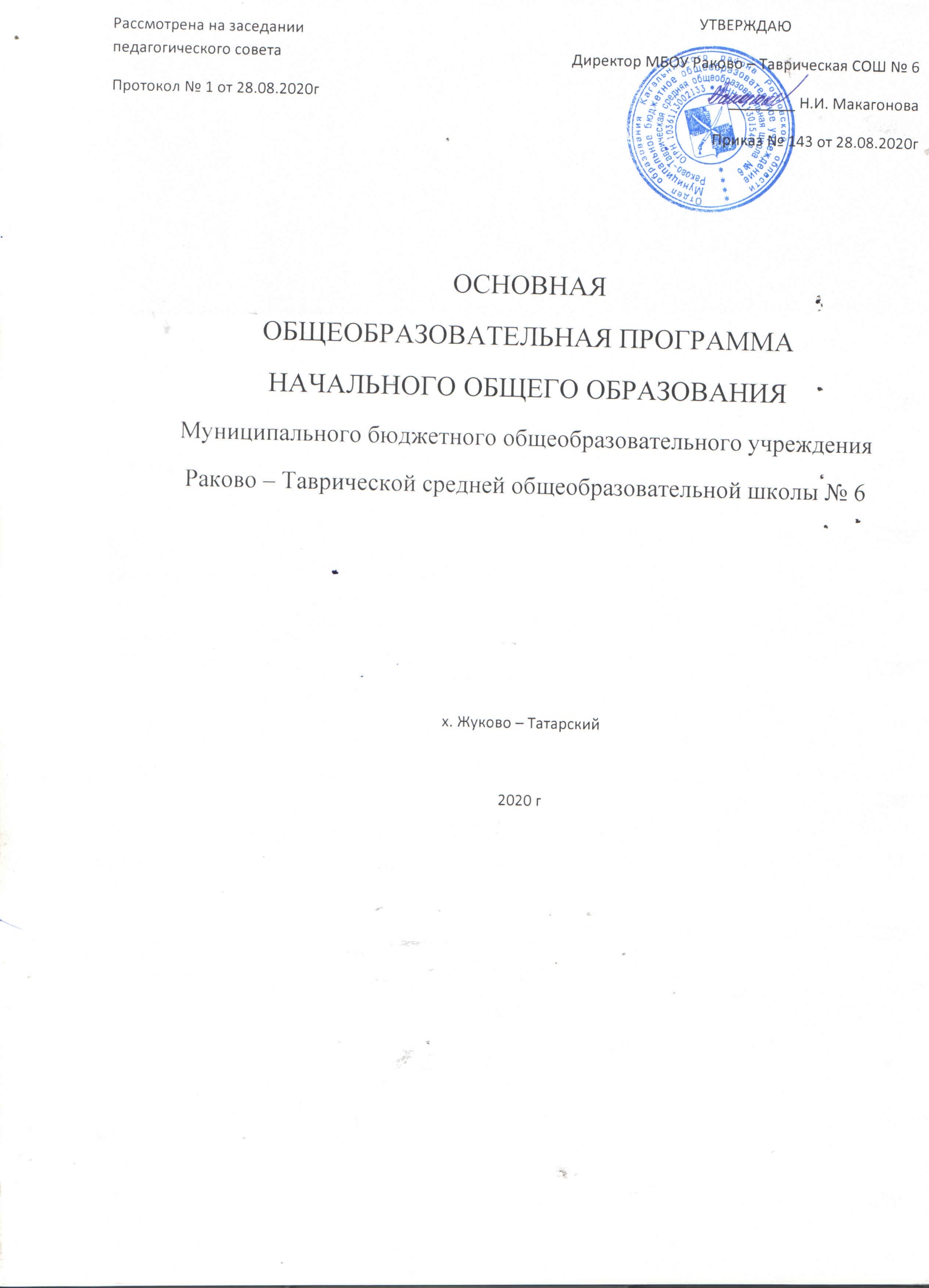 Основные разделыосновной образовательной программы начального общего образования МБОУ  Раково-Таврической СОШ № 6в контексте ФГОС НОО на 2020-2021 уч. год.1.Целевой раздел1. 1. Пояснительная записка.1.2. Планируемые результаты освоения обучающимися основной образовательной программы начального общего образования. 1.3. Система оценки достижения планируемых результатов освоения  обучающимися основной образовательной программы начального общего образования школы.2.Содержательный раздел2.1. Программа формирования универсальных учебных действий у обучающихся на уровне  начального общего образования.2.2. Программы отдельных предметов, курсов, курсов внеурочной деятельности.2.3. Программа духовно-нравственного  развития, воспитания  обучающихся при получении начального общего образования. 2.4. Программа формирования  экологической культуры,  здорового и безопасного образа жизни.2.5. Программа коррекционной работы. 2.6. Программа развития воспитательной компоненты.3.Организационный раздел3.1. Учебный  план начального общего образования.3.2.План внеурочной деятельности.3.2.1. Содержание программ внеурочной деятельности.3.2.2. Предполагаемые результаты внеурочной деятельности.3.2.3. Мониторинг эффективности внеурочной деятельности школьников.3.3. Система условий реализации основной образовательной программы в соответствии с требованиями  ФГОС НОО.3.3.1. Кадровые условия реализации основной образовательной программы в соответствии с требованиями ФГОС НОО.3.3.2. Финансовые и материально-технические условия реализации ООП НОО.3.3.3. Учебно-методическое и информационное обеспечение реализации ООП НОО.    3.3.4. Психолого-педагогические условия.    3.3.5. Сетевой график (дорожная карта).     3.3.6. Календарный учебный график.     3.3.7. Контроль состояния  системы условий реализации ООП  НОО.1. Пояснительная записка.Образовательнаяпрограммаявляетсянормативно-управленческимдокументомМБОУ Раково-ТаврическойСОШ№6,характеризуетспецификусодержанияобразованияиособен-ностиорганизацииучебно-воспитательногопроцесса.Школа - сложная идинамичная социальная структура.ШколаспособнапредложитьобщееидополнительноеобразованиянауровнеГосударст-венныхстандартов,всоответствиисуровнемподготовки,состояниемздоровья,запросамии возможностямиучащихся иихродителей.Всоответствиис Федеральным законом РФ от29.12.2012 г. №273-ФЗ«Об образованиив РоссийскойФедерации»,Уставомшколынастоящаяобразовательнаяпрограммаявляетсясо-держательнойиорганизационнойосновой образовательной политикишколы.Образовательнаяпрограммашколы–локальныйактобщеобразовательногоучреждения -созданадляреализацииобразовательногозаказагосударства,содержащегосявсоответствую-щихдокументах,социальногозаказародителейучащихсяисамихучащихся,сучетомреальной социальной ситуации, материальных и кадровыхвозможностей школы.Образовательнаяпрограммасреднегообщегообразованиярассчитанана2018-2019 учебныйгод.Образовательнаяпрограммасреднегообщегообразованиянаправленанастановлениеи формированиеличностиобучающегося,развитиеинтересакпознаниюитворческихспособно-стейобучающегося,формированиенавыковсамостоятельнойучебнойдеятельностинаоснове индивидуализацииипрофессиональнойориентациисодержаниясреднегообщегообразования, подготовкуобучающегосякжизнивобществе,самостоятельномужизненномувыбору,про-должениюобразованияи началупрофессиональной деятельности.Необходимостьпредоставленияобразовательныхуслугвсемдетямбезисключения,тре-буетвариативностиобразовательнойсистемы,созданияусловийдляличностногостановления иразвитиявсехучащихсячерезихполноценнуюсодержательнуюиздоровуюжизнедеятель-ность.Отсюда:главноетребованиеобразовательнойпрограммыисистемышколы–бытьадаптивнойпоотношениюккаждомушкольнику.Основусистемыучебнойработывшколесоставляютбазовыенациональныеценности российскогообществанашеговременигражданственность,креативность,инновационность, профессионализм.Миссиейнашейшколыявляетсяпредоставлениеширокогополяобразовательныхвозможностейучащимся,ориентированныхнавысокийуровеньобразованияивоспитания,чтосоответствуетсоциальномузапросуксовременнойшколе.8Основнымусловиемуспешностиразвитияшколыявляетсясочетаниепедагогического профессионализмаучителейивнутреннейучебноймотивациишкольников.Первоеобеспечива-етсязасчетпостроениягуманистической,технологичной,научнойсистемыразвитияпедагоги-ческогоколлектива.Второе-засчеториентациивовзаимодействиис ученикаминаразвитие их познавательногоинтереса,общеучебныхипредметныхумений,эмоциональнойпривлекатель-ности процесса обучения.Школапосредствомсозданиясодержательных,организационныхиметодических условий призвана помочь каждому ученикубыть:субъектом собственнойжизнедеятельности; субъектом предметнойдеятельности;субъектом деятельности общения;субъектом деятельности самосознания.Миссиейшколытакжеявляетсясозданиеобразовательнойсреды,обеспечивающей саморазвитиекаждогоученика.Такаясредапризванаспособствоватьтому,чтобыученикмог реализоватьсебякаксубъектсобственнойжизни,деятельности,общенияисамосознанияс учетомсвоихпсихофизиологическихособенностейиучебныхвозможностей.	Такаясреда принимаетученикасеговозможностямиижеланиями,потребностямиимотивами,радостямии тревогами,удачамиинеудачами.Уровеньсоциальнойикультурнойзрелостивыпускника, проявлениеегоспособностикосмысленнымипродуктивнымдействиямвсовременноммире– важнейший критерий качестваполученного имобразования.Назначениеобразовательнойпрограммы-организоватьвзаимодействиемеждукомпо-нентамиучебногоплана,учебнымипрограммами,этапамиизученияпредметов,ступенямиоб-разования.Педагогический	коллектив	выявил	общую,	значимую	для	учащихся	научно-педагогическуюпроблемуипредусмотрелеекомплексноерешениеназанятияхпоразличным дисциплинам.Такойпроблемойдлянашейшколыявляетсяреализациякомпетентностного подходасцельюсозданияусловийдляформированияличности,обладающейтолерантностью, высокимкультурным(иполикультурным)цензом,способнойксаморазвитию,куспешнойсо-циализации исамоопределениюв отношениибудущей профессии.Стратегическаяцельобразовательной программы школы:-установить предметноеи надпредметное содержание образования в школе; -развитие личностныхспособностей ребенка;-становлениеегоспособностибытьполноценной,социальноактивной,конкурентоспособной личностью, обладающей набором ключевыхкомпетенций.Образовательныецели:-выполнитьгосударственныйзаказнадостижениеучащимисяуровнязнаний,предписанного Федеральными Государственными образовательными стандартами;-сформироватьцелостнуюсистемууниверсальныхзнаний,уменийинавыков,имеющихнад-предметныйхарактериобеспечивающихуспешностьинтегративнойпосодержаниюдеятельно-сти;-постоянноповышать качество иуровеньобразованияучащихся. Социально-ориентированныецели:-формироватьвысокийуровеньмотивацииитехнологическойготовностиучащихсяквыполне-ниюисследованийвсвоейдеятельности,требующихиспользованиязнанийиуменийизразных предметныхобластей;-создатьусловиядляприобретенияшкольникамиопытасамостоятельногоразрешенияпроблем в процессеобразования на основе использования собственного исоциального опыта. Координирующиецели:-обеспечитьцеленаправленность,системностьиединстводеятельностивсегопедагогического коллектива в сфере содержания образования;-установитьсвязь«предметных»целей(зафиксированныхвобразовательныхстандартахпо предметам)с общими целями школьного образования;9-обеспечитьединствообразовательногопроцессавшколекаквобластиинтеллектуального,так инравственно-личностногоразвитияребенка,каквучебной,такивнеучебнойдеятельности, какв школе, так ив семье;разностороннемуисвоевременномуразвитиюдетейимолодежи,ихтворческихспособностей, формированию навыков самообразования, самореализацииличности;-формированиюу детейимолодежитрудовоймотивации,активнойжизненнойпозиции,обуче-ниюосновным принципам и навыкамповедения на рынке труда;-организацииучебногопроцессасучетомсовременныхдостиженийнауки,систематическому обновлениювсехаспектовобразования,отражающегоизменениявсферекультуры,экономики, науки, техники и технологии;-использование программ, реализующихинформационные технологии в образованиии развитие открытого образования;-развитиеотечественныхтрадицийвработесодареннымидетьмиимолодежью,участиюпеда-гогическихработников в научнойдеятельности;-воспитание здоровогообраза жизни, развитию детского июношеского спорта;ПеречисленныевышепозициисогласуютсясГосударственнойпрограммойРоссийской Федерации«Развитие образования»на 2013-2020 годы.Воснову деятельностишколыположена идеяобразованияшкольниковкакпоказателядоста-точновысокогоуровняразвитияличности.Такоеобразованиеотвечает,значительновозрос-шим,потребностямучащихсяиихродителей(законныхпредставителей)врасширенииобразо-вательногопространствашколы,увеличенияобъемазнанийиразвитиянавыковприменения полученныхзнанийнапрактике,развитияфункциональнойграмотностиииндивидуальных способностей каждого учащегося.Выборприоритетныхнаправленийработышколы,определениецелиизадачдеятельно-стипедагогическогоколлективаполностьюсогласуетсясоспецифическимихарактеристиками образовательного пространствашколы, аименно:-социальным заказом накачество образовательныхуслуг;-объективной потребностью общества в гораздо более раннем самоопределенииличности;-необходимостьюпротивостоятьнегативным«внешнимпоотношениюкшколе»социальным факторам;-индивидуальнымивозможностями,способностямииинтересамиучащихсяиихродителей(за-конных представителей);-реальным состояниемфизического и нравственного здоровьяучащихся; -необходимостью поддерживатьиразвивать здоровый образжизни;-необходимостьюактивизироватьстановлениеценностныхориентацийучащихсячерезграж-данско-патриотическое воспитание;-перспективамиразвитиямуниципальногообразованиячерезсозданиеединогообразовательно-го пространства на основеорганического сочетания форм обучения;-необходимостьюразвитиясистемыдополнительногообразования,обеспечивающейсодержа-тельныйобразовательно-культурныйдосуг.Такимобразом,организацияобразованиявшколестроитсянапринципахличностно-ориентированнойпедагогики,гуманизацииобразованияивариативностисодержанияобразова-ния.Вобразовательнойпрограммеформируютсяследующиеприоритетныенаправлениядеятельностипедагогическогоколлектива:-осуществлениеобученияивоспитанияразносторонней,самостоятельной,свободной,интел-лектуальной,культурной,нравственнойличности,способнойадаптироватьсякизменяющимся условиямсоциума,сознающейответственностьпередсемьей,обществомигосударством,ува-жающейправа,свободыдругихграждан,Конституциюизаконы,способнойквзаимопонима-ниюисотрудничествумеждулюдьми,народами,различнымирасами,национальными,этниче-скими,религиознымисоциальнымигруппами,имеющейустойчивуюценностнуюгражданско-патриотическую ориентацию;-обеспечениенепрерывностиначальногообщего,среднегообщего,среднегообщего,среднего специальногои высшего образования;10-созданиеусловийдляосознанноговыборапрофессиичерезорганизациюпредпрофильногои профильного обучения,развитие системы дополнительного образования;-реализациядополнительногообразованиячерезсистемувнеурочнойивнешкольнойдеятель-ности;-обеспечение мер, повышающихэффективность социальнойадаптацииучащихся;-созданиесистемыценностныхориентаций,гдеприоритетнымявляетсякультзнаний,научного поиска, творчества;- развитие государственно-общественногоуправления;-созданиеусловийдлясохраненияиукрепленияфизическогоинравственногоздоровьяуча-щихся.Приоритетныенаправлениявдеятельностишколымогутбытьреализованылишьпри четком, взаимодополняющемвзаимодействии основныхструктурныхблоков:-педагогическаяработа,обеспечивающаябазовоеобразованиевсоответствиисгосударствен-ными образовательными стандартами;-социально-психологическаяработа,обеспечивающаякомфортностьучащихсяврамкахобразо-вательногопространства школы;-дополнительное образование как логическое продолжение базовогообразования;-воспитательная работа, обеспечивающая становление ценностныхориентаций личности;-внедрениездоровьесберегающихтехнологий,обеспечивающихформированиестереотипаздо-рового образа жизни.Необходимоотметить,чтокаждоеизперечисленныхприоритетныхнаправленийочень многогранно.Предполагаетсякорректировкапоставленныхпередколлективомконкретныхза-дачпомерепродвижениякнамеченнойцели:«Созданиеобразовательногопространства,обеспечивающегоразвитиеценностныхориентацийличностиребенкаипредоставляюще-гомногопрофильныйвыборвозможностейнепрерывногообразованиянаосновеинтеграциипедагогическойдеятельностиколлективаиположительноговоздействиясоциума».Длядостиженияпоставленнойпередпедагогическимколлективомцелипедагогамире-шался целыйрядзадач:	обеспечениебазовогообразования,соответствующеготребованиямгосударственныхоб-разовательныхстандартов;	созданиеблагоприятногопсихолого-педагогическогоклиматадляреализациииндивиду-альныхспособностейучащихся;	выборформвзаимодействияпедагогическогоиученическогоколлективов,обеспечи-вающихразвитиеиндивидуальности, насыщение их нравственным содержанием;	обновлениесодержанияобразованиясучетомпотребностейучащихся,родителей(закон-ных представителей) и социума;	установлениенаучно-практическихсвязейсучреждениямисреднегоспециальногои высшего образования,	реализациядополнительногообразованиячерезсистемувнеурочнойивнешкольнойдея-тельности;	выявлениеуровня подростковой культуры,содержания восприятияценностей культуры;	созданиеусловий,обеспечивающихприобщениеучащихсякценностямкультурыдляин-теграцииличностивсистеменациональнойимировой культур,выборформвоспитанияи развитияучащихся;	воспитаниегражданственности,любвикРодине,уважительногоотношениякдуховному и культурномунаследию, семье;	созданиеусловийдля социокультурнойадаптацииучащихся;	созданиеусловийдлявнедрениявобразовательныйпроцессздоровьесберегающихтех-нологий.Достижениепоставленнойцеливозможнолишьприусловии,непрерывногообучения, непрерывномразвитиисобственныхкомпетентностей.Созданиесистемынепрерывного образованияпредполагаетплавный,безболезненныйпереходобучающегосяотодногоэтапа развитиякпоследующемуотоднойступениобразованиякпоследующей,болеесовершенной. Важнейшимусловиемповышенияэффективностиуправленияучебнымпроцессомявляется11систематическийанализобъективныхданныхосостояниирезультатовобученияучащихся. Необходимыминструментомврешенииэтихпроблемявляетсямониторинг.Вцеляхполучения целостногопредставленияокачествеучебно-воспитательногопроцессавшколеразработана системавнутришкольногомониторинга,котораявключаетследующиеосновныекритерии оценкидеятельностишколы:результаты образования;качество образовательного процесса; обученностьобучающихся;работа со слабоуспевающимиучащимися; контроль за ведением документации.Такойкомплексныйподходкизучениюрезультативностиработышколыдаетвозможность администрациицеленаправленноосуществлятьуправленческуюдеятельностьвразличных видахконтроля.	Системавнутришкольногомониторингашколыдинамическиразвивается. Постоянныймониторингза качествомучебногопроцесса,результатовобученияобучающихсяи т.д. позволяет своевременно корректировать возникающие проблемы.1.3АнализкачестваобразованияОбразовательнаястратегияшколысоответствуетидеяммодернизациироссийскогообра-зованиядо2025года.Вусловияхреализации,национальнойобразовательнойинициативы «Нашановаяшкола»вшколесозданыблагоприятныеусловиядляразвитиявсехдетей.Наши перспективывразвитииобщегообразованиятесносвязанысосновныминаправлениямиобра-зовательной инициативы.Ворганизацииобразовательногопроцессаособоеместоотводитсяусилениювоспита-тельногопотенциалашкольников,атакжеобеспечениюиндивидуализированного,психолого-педагогическогосопровождениякаждогообучающегося,черезсозданиеусловийполноценного качественногообразования,успешнойсоциализациидетейсограниченнымивозможностями здоровья,детейсотклонениямивповедении,детеймалоимущихсемейинаходящихсявтруд-нойжизненнойситуации.Источникоминформациивсистемемониторингаявляется:урок,коллективобучающихся, классныежурналы,дневникиобучающихся,ученическиететради,тематическоепланирование учителя,учебнаяпрограмма,контрольнаяработа,личныеделаобучающихся,мнение репорентов, тематические родительские собрания.Методыконтроляиспользуемыевшколе:наблюдение,проверкадокументации,опрос (устный,письменный,включаяанкетирование),тестирование,оперативныйразбор(анализ толькочтопроведенногоурокаилимероприятиясегоорганизаторамиилиучастниками,анализ ГИА).Способысбораинформации:использованиелистовконтроля,таблиц,программисхем наблюдений,электронного мониторинга посещаемостиуроков обучающимися.В2020-2021 учебномгодупередпедагогическимколлективомшколыбылипоставлены следующиеучебно-воспитательные задачи:1.Обеспечениюкачестваобразованиянаосновевнедренияинновационныхподходови повышения эффективности использования ресурсов.2.Улучшениеработысодареннымиучащимися,созданиеусловийдляразвитияих творческого	потенциала	и	предоставления	больших	возможностей	участия	в интеллектуальныхконкурсах3.Повышениеэффективностиучастияшкольниковвмассовыхмероприятияхрайона, областизасчетвключенностиметодическихподразделенийучителейвовнеклассную работупо предмету.4.В2020-2021уч.годувработепонравственномувоспитаниюучащихсяособоевнимание уделятьвопросамсемьиисемейныхценностей.Класснымруководителям2-11классов запланироватьмероприятияподаннойтематикевпланевоспитательнойработыс классом.5.Повышение мотивацииобучающихся.6.Активноеиспользованиеинформационныхтехнологийдляповышениякачества образования.12ВсоответствиисФедеральнымзакономРоссийскойФедерацииот29декабря2012№273-ФЗРоссийскойФедерации«ОбобразованиивРоссийскойФедерации»,ПостановлениемПра-вительстваРФот05августа2013г.№662«Обосуществлениимониторингасистемыобразова-ния»,вцеляхконтроля заисполнениемгосударственныхобразовательныхстандартов,отслежи-ваниядинамикикачестваиуровняобученностиучащихся,проведенанализдостиженийобу-чающихся по следующим направлениям:1.Динамика контингентаобучающихся.2.Результативностьобучающихсяпоклассам.3.Результативность по общеобразовательным предметам. 4.Выполнение образовательных программ.5.Итогигосударственной итоговойаттестации.Школа - общеобразовательное учреждение, обеспечивающее получение среднего  общего образования, необходимого для продолжения обучения в высших и средних специальных учебных заведениях.Главная цель образовательной системы «Школа России»(1-4 класс) - научить ребенка самостоятельно учиться, организовывать свою деятельность, добывать необходимые знания, анализировать их, систематизировать и применять на практике, ставить перед собой цели и добиваться их, адекватно оценивать свою деятельность.  Базовый УМК – «Школа России»(1-4 класс).В процессе обучения вышеуказанные  образовательные  системы  формируют функционально грамотную личность, то есть человека, который - обладает огромным потенциалом к саморазвитию, умеет учиться и самостоятельно добывать знания; - владеет обобщенным целостным представлением о мире (картиной мира); - привык самостоятельно принимать решения и нести за них персональную ответственность; - усвоил положительный опыт и завоевания предыдущих поколений, сумел проанализировать его и сделать своим собственным, тем самым заложив основу своей гражданской и национальной самоидентификации. - толерантен по своей жизненной позиции, понимает, что он живет и трудится среди таких же личностей, как и он, умеет отстаивать свое мнение и уважать мнение других; - эффективно владеет вербальными и невербальными средствами общения и использует их для достижения своих целей; - способен жить в любом социуме, адаптируясь к нему. В течение  последних 5 лет педагогический коллектив школына уровне начального общего образования  работал над  методической темой «Повышение качества образования на основе инновационных  образовательных технологий, реализующих стандарты нового поколения. Активизация познавательной деятельности учащихся начальных классов». Учащиеся начальной школы занимаются в режиме 5-ти  дневной учебной  недели. Учебные кабинеты начальной школы оснащены необходимым оборудованием (мебель, компьютерная, проекционная, аудио-, видеотехника, библиотека художественной и методической литературы,  4 кабинета начальных классов). Кроме того классы оснащены  наглядными, раздаточными, дидактическими материалами, пособиями.Учебная деятельность начальной школы   организована на основе программ учебно-методических комплексов «Школа России», которые  входят в федеральный перечень учебников. МБОУ Раково - Таврической СОШ №6.Дидактические системы, используемые в начальной школе, носят вариативный характер (при этом доминирует деятельностный подход) и адаптируются к индивидуальным  особенностям учащихся.   Технологии, используемые  в МБОУ Раково-Таврической СОШ №6учителями  начальных классов: безотметочного обучения – безотметочная система оценивания на протяжении обучения в 1 классе, обучение детей само - и взаимооцениванию; коллективные  формы обучения, предполагающих приоритетное развитие  учебной деятельности, творческой и поисковой активности во всех сферах школьной жизни, в том числе, и в учении; коммуникативные технологии и технологии учебного сотрудничества – существенное расширение видов совместной работы учащихся, диалоговых форм работы, коммуникативного опыта учащихся  в совместной учебной деятельности; развивающего и проблемного обучения;проектно-исследовательские;информационные технологии.Данные технологии соответствуют требованиям по реализации концепции системно-деятельностного подхода, заложенной в ФГОС НОО.Образовательная программа принимается педагогическим советом школы. МБОУ Раково-Таврической  СОШ № 6несет ответственность  за выполнение своей образовательной  программы  перед  родителями учащихся и учредителем, что фиксируется в общественном договоре между родителями, школой  и учредителем. Ежегодно директор школы выступает с публичным докладом о выполнении образовательной программы школы, который публикуется  на сайте  школы.Нормативно-правовое обеспечение реализации основной образовательной программы начального общего образования.Реализацию  ООП НОО  обеспечивает целый ряд  нормативно-правовых документов: Конвенция о правах ребенка,  Конституция  РФ, Федеральный Закон РФ от 29.12.2012 г.№ 273-ФЗ «Об образовании в Российской Федерации», Комплексный план формирования и реализациисовременной модели образования в Российской Федерации на 2009 — 2012 годы и на плановый период до 2020 года, Федеральный государственный образовательный стандарт НОО, Приказ Минобрнауки России от 05.10.2009 № 373 «Об утверждении и введении в действие федерального государственного образовательного стандарта начального общего образования» (в ред. приказов Минобрнауки России от 26.11.2010 № 1241, от 22.09.2011 № 2357, от 18.12.2012 № 1060, от 29.12.2014 № 1643,от 18.05.2015 г. №507, от 31.12.2015г.№1576)); приказ Минобразования Ростовской области от 03.06.2010 № 472 «О введении федерального государственного образовательного стандарта начального общего образования в образовательных учреждениях Ростовской области»; приказ Минобрнауки России от 30.08.2013 № 1015 «Об утверждении Порядка организации и осуществления образовательной деятельности по основным общеобразовательным программам - образовательным программам начального общего, основного общего и среднего общего образования»; - приказ Минобрнауки России от 19.12.2012 № 1067 «Об утверждении федеральных перечней учебников, рекомендованных (допущенных) к использованию в образовательном процессе в образовательных учреждениях, реализующих образовательные программы общего образования и имеющих государственную аккредитацию, на 2013-2014 учебный год»; - приказ Минобрнауки России от 31.03.2014 № 253 «Об утверждении федерального перечня учебников, рекомендуемых к использованию при реализации имеющих государственную аккредитацию образовательных программ начального общего, основного общего, среднего общего образования» ( в редакции  приказов Минобрнауки России от 8 июня 2015 года N 576;
     от 28 декабря 2015 года N 1529;
      от 26 января 2016 года N 38;
      от 21 апреля 2016 года N 459.);СанПиН 2.4.2.2821-10,Нормативно - правовое  обеспечение важная  составляющая ООП НОО, Устав ОУ, локальные нормативно-правовые документы, регламентирующие деятельность МБОУ Раково - Таврической СОШ №6, примерная основная образовательная программа начального общего образования (одобрена федеральным учебно-методическим объединением по общему образованию, протокол заседания от 08.04.2015 № 1/15); письмо Департамента общего образования Минобрнауки России от 12.05.2011 № 03-296 «Об организации внеурочной деятельности при введении федерального государственного образовательного стандарта общего образования»; письмо Минобрнауки России от 25.05.2015 № 08-761 «Об изучении предметных областей: «Основы религиозных культур и светской этики» и «Основы духовно-нравственной культуры народов России».приказ Министерства общего и профессионального образования Ростовской области№ 497 от 19.07.2020 г «Об утверждении  регионального примерного  недельного учебного  плана для общеобразовательных учреждений, реализующих программы общего образования, расположенных на территории Ростовской области на 2020-2021 учебный год»-Приказ Отдела образования Кагальницкого района от 24.07.2020 г. № 374 «О подготовке образовательных организаций Кагальницкого района к началу 2020-2021 учебного года»;- письмо  Минобрнауки России от 15.07.2014 № 08-888 «Об аттестации учащихся общеобразовательных организаций по учебному предмету «Физическая культура».1.1.2. Общая характеристика основной образовательной программы начального общего образования.  Место ООП НОО МБОУ Раково- Таврическая СОШ 6 в структуре ОП ОУ.В Федеральном Законе РФ от 29.12.2012 г.№ 273-ФЗ «Об образовании в Российской Федерации» образовательная программа школы является одним из документов, регламентирующих содержание образования с учетом вида учреждения общего образования, состава учащихся, места расположения и педагогических возможностей школы (ст. 63,  ст.66, п. 1).Программа определяет содержание и организацию образовательного процесса на уровне начального общего образования и направлена на формирование личности обучающегося, развитие его индивидуальных способностей, положительной мотивации и умений в учебной деятельности (овладение чтением, письмом, счетом, основными навыками учебной деятельности, элементами теоретического мышления, простейшими навыками самоконтроля, культурой поведения и речи, основами личной гигиены и здорового образа жизни.Образовательная программа принимается педагогическим коллективом и родительским сообществом.  МБОУ Раково-Таврическая СОШ № 6   несет ответственность  за выполнение своей образовательной  программы  перед  родителями учащихся и учредителем. Ежегодно директор школы выступает с публичным докладом о выполнении образовательной программы школы, который публикуется  на сайте  школы .Программа построена на основе  принципов: гуманизации и культуросообразности, целостности и вариативности, индивидуализации и дифференциации, преемственности, открытости, творческой активности личности и основных принципов дидактики и   отражает основные принципы обучения:  деятельностно - ориентированные  (принцип обучения деятельности, принцип управляемого перехода от деятельности в учебной ситуации к деятельности в жизненной ситуации, принцип управляемого перехода от совместной учебно-познавательной деятельности к самостоятельной деятельности ученика)целенаправленного и систематического формирования приемов умственной деятельности: анализа, синтеза, сравнения, классификации, аналогии, обобщения;приоритет самостоятельной деятельности учащихся в процессе обучения;включения опыта ребенка в процесс обучения;создания каждому ребенку условий максимального эмоционального благополучия и успешности в процессе усвоения предусмотренных программой.1.1.3. Общая характеристика ООП НОО МБОУ Раково-Таврической СОШ № 6Основная образовательная программа начального общего образования (далее –Образовательная программа) МБОУ Раково - Таврической СОШ № 6 разработана администрацией, коллективом педагогов, родителей начальной школы на основе  ст.17, 28,34, 35, 41, 66 , Федерального Закона РФ от 29.12.2012 г. № 273-ФЗ «Об образовании в Российской Федерации», Федерального государственного образовательного стандарта начального общего образования (далее – Стандарта), утвержденного Приказом  Минобрнауки России от 05.10.2009 № 373 «Об утверждении и введении в действие федерального государственного образовательного стандарта начального общего образования» (в ред. приказов Минобрнауки России от 26.11.2010 № 1241, от 22.09.2011 № 2357, от 18.12.2012 № 1060, от 29.12.2014 № 1643, от18.05.2015 г. №507, от 31.12.2015г.№1576); , Концепцией духовно-нравственного развития и воспитания личности гражданина России. Образовательная программа разработана на основании примерной основной образовательной программы НОО, одобренной решением  Федерального учебно-методического объединения по общему образованию ( протокол от 8.04.2015 года № 1/15), сформирована с учётом особенностей первого уровня  образования как фундамента последующего обучения, которые связаны с изменениями при поступлении в школу ведущей деятельности ребёнка -  переходом к учебной деятельности, освоения новой социальной позиции, принятием и освоением ребёнком новой социальной роли ученика, формировании у школьника способности к реализации своей деятельности. Срок реализации программы – 4 года.Структура основной образовательной программы начального общего образования МБОУ Раково - Таврической СОШ № 6 соответствует  требованиям ФГОС НОО и включает:   пояснительную записку,  планируемые результаты освоения  обучающимися основной образовательной программы начального общего образования,  учебный план начального общего образования и план внеурочной деятельности обучающихся, календарный  учебный график, сетевой график «дорожную карту»,  программу формирования универсальных учебных действий у обучающихся  на уровне начального общего образования,  программыотдельных учебных предметов, курсов, программу духовно-нравственного развития, программу формирования экологической культуры, здорового  и безопасного образа жизни, программу коррекционной работы, систему оценки достижений планируемых результатов освоения  основной образовательной программы  начального общего образования, создание информационно-образовательной среды начальной школы, ориентированной на достижение новых образовательных результатов, систему условий реализации основной образовательной программы в соответствии с требованиями ФГОС НОО.Образовательная программа начального общего образования МБОУ Раково - Таврической СОШ № 6 создана с учетом особенностей и традиций образовательной организации, предоставляющей большие возможности учащимся в раскрытии интеллектуальных и творческих возможностей личности; а так же с учетом профессионализма педагогического коллектива, школьных традиций внеклассной и воспитательной работы, возможностей социальных партнеров, контингента учащихся, личностного и профессионального потенциала родителей, запросов учащихся и родителей в сфере образования, особенностей материально-технической базы. Специфика кадров МБОУ Раково - Таврической СОШ № 6 определяется высоким уровнем профессионализма, высоким инновационным потенциалом, ориентацией на успех в профессиональной деятельности в развитии творческого потенциала детей. Педагоги школы своевременно проходят обучение  и повышают квалификацию.Анкетирование родителей показало высокий авторитет образовательной организации. Родители отмечают  положительный психологический климат, дисциплину, стабильность педагогических кадров, порядок в школе в целом и в начальной школе в частности.   В школе много лет действует «Родительский всеобуч». Программа «Родительского всеобуча» нацелена на активное включение родительского потенциала в образовательное пространство школы, повышение компетентности родителей в вопросах воспитания через систему нетрадиционных мероприятий: семинаров, практикумов, коллективных творческих дел. Родители принимают непосредственное участие в решении управленческих вопросов через органы общественного управления школы. Анализ  контингента обучающихся школы позволил определить  приоритетныенаправления в реализации данной образовательной программы: создание необходимых условий для расширения кругозора,  социального опыта  обучающихся, формирование коммуникативной культуры  через  использование социальных практик и  проектов,  через активное вовлечение семьи в образовательный процесс, развитие  толерантности как фактора успешной  социализации личности младших  школьников. Учитывая традиции школы, социальный заказ родительской общественности, особенности ученического контингента обучающихся,  начальная школа решает  задачи развития ребенка в образовательной деятельности по трем основным линиям: Социальное развитие – акцентируется социальная зрелость ребенка в единстве ее мотивационного, когнитивного и поведенческого компонента  (речь и речевое общение). Воспитание патриотизма и любви к Родине через национальные и семейные ценности и традиции. Познавательное развитие – развитие у детей умения выбирать необходимую информацию, обобщать способы и средства построения собственной деятельности; способности видеть общее в единичном  явлении и находить самостоятельное решение  возникающих проблем (развитие речи, ознакомление с окружающим миром, ознакомление с художественной литературой, формирование элементарных математических представлений).Эстетическое развитие – формирование художественных способностей (музыкальных, литературных, к изобразительной деятельности: рисование, лепка, аппликация, конструирование).Основными психологическими новообразованиями младшего школьного возраста являются произвольность психических процессов и способность к самоорганизации собственной деятельности. Полноценным итогом начального обучения  являются основы понятийного мышления с характерной для него критичностью, системностью и умением понимать разные точки зрения, а также желание и умение учиться. Эти новообразования к концу начальной школы должны проявляться в работе класса или внеклассной учебной общности, но не в индивидуальных действиях каждого ученика. Виды деятельности  младшего школьника:Совместно-распределенная учебная деятельность (коллективная дискуссия, групповая работа) Игровая деятельность (высшие виды игры – игра-драматизация, режиссёрская игра, игра с правилами)Творческая деятельность (художественное творчество, конструирование, социально значимое проектирование и др.)Трудовая деятельность (самообслуживание, участие в общественно-полезном труде, в социально значимых трудовых акциях)Спортивная деятельность (освоение основ физической культуры, знакомство с различными видами спорта, опыт участия в спортивных соревнованиях).Цель реализации основной образовательной программы начального общего образования — обеспечение выполнения требований  ФГОС НОО.Достижение поставленной цели при разработке и реализации школой основной образовательной программы начального общего образования предусматривает решение следующих основных задач:формирование общей культуры, духовно-нравственное, гражданское, социальное, личностное и интеллектуальное развитие, развитие творческих способностей, сохранение и укрепление здоровья; обеспечение планируемых результатов по освоению выпускником целевых установок, приобретению знаний, умений, навыков, компетенций и компетентностей, определяемых личностными, семейными, общественными, государственными потребностями и возможностями обучающегося младшего школьного возраста, индивидуальными особенностями его развития и состояния здоровья; становление и развитие личности в её индивидуальности, самобытности, уникальности и неповторимости; обеспечение преемственности начального общего и основного общего образования; достижение планируемых результатов освоения основной образовательной программы начального общего образования всеми обучающимися, в том числе детьми с ограниченными возможностями здоровья; обеспечение доступности получения качественного начального общего образования; выявление и развитие способностей обучающихся, в том числе одарённых детей, через систему клубов, секций, студий и кружков, организацию общественно полезной деятельности; организация интеллектуальных и творческих соревнований, научно-технического творчества и проектно-исследовательской деятельности; участие обучающихся, их родителей (законных представителей), педагогических работников и общественности в проектировании и развитии внутришкольной социальной среды; использование в образовательном процессе современных образовательных технологий деятельностного типа; предоставление обучающимся возможности для эффективной самостоятельной работы; включение обучающихся в процессы познания и преобразования внешкольной социальной среды (населённого пункта, района, города).В основе реализации основной образовательной программы лежит системно-деятельностный подход, который предполагает:воспитание и развитие качеств личности, отвечающих требованиям информационного общества, инновационной экономики, задачам построения российского гражданского общества на основе принципов толерантности, диалога культур и уважения его многонационального, полилингвального, поликультурного и поликонфессионального состава; переход к стратегии социального проектирования и конструирования на основе разработки содержания и технологий образования, определяющих пути и способы достижениясоциально желаемого уровня (результата) личностного и познавательного развития обучающихся; ориентацию на достижение цели и основного результата образования - развитие личности обучающегося на основе освоения универсальных учебных действий, познанияи освоения мира; признание решающей роли содержания образования, способов организации образовательной деятельности и учебного сотрудничества в достижении целей личностного и социального развития обучающихся; учёт индивидуальных возрастных, психологических и физиологических особенностей обучающихся, роли и значения видов деятельности и форм общения при определении образовательно-воспитательных целей и путей их.достижения; обеспечение преемственности дошкольного, начального общего, основного общего, среднего общего и профессионального образования; разнообразие индивидуальных образовательных траекторий и индивидуального развития каждого обучающегося (в том числе одарённых детей и детей с ограниченными возможностями здоровья), обеспечивающих рост творческого потенциала, познавательных мотивов, обогащение форм учебного сотрудничества и расширение зоны ближайшего развития.Основная образовательная программа формируется с учётом особенностей первого уровня общего образования как фундамента всего последующего обучения.Начальная школа — особый этап в жизни ребёнка, связанный: с изменением при поступлении в школу ведущей деятельности ребёнка — с переходом к учебной деятельности (при сохранении значимости игровой), имеющей общественный характер и являющейся социальной по содержанию; с освоением новой социальной позиции, расширением сферы взаимодействия ребёнка с окружающим миром, развитием потребностей в общении, познании, социальном признании и самовыражении; с принятием и освоением ребёнком новой социальной роли ученика, выражающейся в формировании внутренней позиции школьника, определяющей новый образ школьной жизни и перспективы личностного и познавательного развития; с формированием у школьника основ умения учиться и способности к организации своей деятельности: принимать, сохранять цели и следовать им в учебной деятельности; планировать свою деятельность, осуществлять её контроль и оценку; взаимодействовать с учителем и сверстниками в учебном процессе;с изменением при этом самооценки ребёнка, которая приобретает черты адекватности и рефлексивности; с моральным развитием, которое существенным образом связано с характером сотрудничества со взрослыми и сверстниками, общением и межличностными отношениями дружбы, становлением основ гражданской идентичности и мировоззрения.Учитываются также характерные для младшего школьного возраста (от 6,5 до 11 лет): центральные психологические новообразования, формируемые на данной ступени образования: словесно-логическое мышление, произвольная смысловая память, произвольное внимание, письменная речь, анализ, рефлексия содержания, оснований и способов действий, планирование и умение действовать во внутреннем плане, знаково-символическое мышление, осуществляемое как моделирование существенных связей и отношений объектов; развитие целенаправленной и мотивированной активности обучающегося, направленной на овладение учебной деятельностью, основой которой выступает формирование устойчивой системы учебно-познавательных и социальных мотивов и личностного смысла учения.При определении стратегических характеристик основной образовательной программы учитываются существующий разброс в темпах и направлениях развития детей, индивидуальные различия в их познавательной деятельности, восприятии, внимании, памяти, мышлении, речи, моторике и т. д., связанные с возрастными, психологическими и физиологическими индивидуальными особенностями детей младшего школьного возраста.При этом успешность и своевременность формирования указанных новообразований познавательной сферы, качеств и свойств личности связываются с активной позицией.учителя, а также с адекватностью построения образовательного процесса и выбора условий и методик обучения, учитывающих описанные выше особенности первой ступени общего образования.Основная образовательная программа предусматривает:	– достижение планируемых результатов освоения Основной образовательной программы всеми обучающимися, создание условий для образования детей с особыми образовательными потребностями, дифференциации и индивидуализации обучения и воспитания; 	– выявление и развитие способностей обучающихся, в том числе одарённых детей, через систему  внеурочной деятельности (клубов, секций, студий ), организацию общественно- полезной деятельности, в том числе социальной практики, диагностики и мониторинга развития учащихся, психологическое сопровождение детей;	– организацию интеллектуальных и творческих соревнований, проектно-исследовательской деятельности через различные формы организации внеурочной деятельности;	– участие обучающихся, их родителей (законных представителей), педагогических работников и общественности в проектировании и развитии внутришкольной социальной среды на основе выработки общих позиций, единых требований, создания условий, согласования деятельности школы и семьи по воспитанию и обучению учащихся;	– использование в образовательном процессе современных образовательных технологий деятельностного типа;	– возможность эффективной самостоятельной работы обучающихся на уроке и за его пределами благодаря взаимосвязи урочной и внеурочной деятельности;	– включение обучающихся в процессы познания и преобразования внешкольной социальной среды (района) для приобретения опыта реального управления и действия на основе краеведческой, природоохранной деятельности и социальных практик.Миссия образовательной программы  МБОУ Раково – Таврической № 6: «Создание условий для воспитания успешной личности, обладающей основными ключевыми компетенциями, посредством внедрения современных образовательных технологий» и  с миссией начальной школы: «Содействовать обеспечению эффективного будущего потенциала нашей страны, помочь сегодняшним школьникам вырасти максимально подготовленными к сложной современной жизни; научить их не выживать, а стать личностями, раскрывая свои способности, реализуя свои возможности, занять достойное место в обществе».В предыдущи годы на уровне начального общего образования МБОУ Раково – Таврической №6 4были достигнуты следующие качественные характеристики:основной процент выпускников начальной школы сохраняет высокую мотивацию к обучению, активной познавательной, креативной и социальной  деятельности;выпускники начальной школы являются субъектами достаточного уровня коммуникативной включенности, о чем свидетельствуют: свободное межличностное общение, высокая способность к монологичной речи, развитие навыков и способностей к письменной речи, освоение на пользовательском уровне основ компьютерной грамотности; начальное владение иностранным языком;учащиеся являются носителями культуры здоровья; дети знают культуру своей страны, отличаются толерантностью, воспитанностью, высокой организацией;выпускники начальной школы отличаются готовностью к активному непрерывному образованию. Эти показатели   отвечают  требованиям качества образовательного процесса и работают на достижение модельных характеристик выпускника первой ступени обучения.       Портрет выпускника начальной школы.любящий свой народ, свой край и свою Родину;уважающий и принимающий ценности семьи и общества;любознательный, активно и заинтересованно познающий мир;владеющий основами умения учиться, способный к организации собственной деятельности;готовый самостоятельно действовать и отвечать за свои поступки перед семьей и обществом;доброжелательный, умеющий слушать и слышать собеседника, обосновывать свою позицию, высказывать свое мнение;выполняющий правила здорового и безопасного для себя и окружающих образа жизни.Ожидаемые образовательные результаты ООП НОО:сформированность предметных и универсальных способов  действий, обеспечивающих возможность продолжения образования  в основной школе;овладение навыком учиться, то есть  способностью  к самоорганизации с целью решения учебных задач;приобретение системы ценностей, толерантности, патриотизма;индивидуальный прогресс в основных сферах личностного развития - эмоциональной, познавательной, саморегуляции;приобретение социального  опыта, практической направленности  знаний,   развитие способности   применять полученные знания на практике.Образовательная программа начального общего образования направлена наудовлетворение потребности:учащихся - в программах обучения, стимулирующих развитие познавательных итворческих возможностей личности;общества и государства - в реализации программ развития личности, направленных на формирование, способностей к продуктивной, творческой деятельности в сфере науки, культуры, общественных отношений, которые обеспечат в будущем становление  интеллектуальной элиты. Программа адресована:Учащимся и родителямдля информирования о целях, содержании, организации и предполагаемых результатах деятельности образовательной организации по достижению каждым обучающимся образовательных результатов;для определения ответственности за достижение результатов образовательной деятельности между школой, родителями и обучающимися и возможностей для взаимодействия;Учителямдля углубления понимания смыслов образования и как ориентир в практической образовательной деятельности;Администрациидля координации деятельности педагогического коллектива по выполнению требований к результатам и условия освоения учащимися образовательной программы;для регулирования взаимоотношений субъектов образовательного процесса (учеников, родителей, администрации, педагогических работников и др. участников);Учредителю и органам управлениядля повышения объективности оценивания образовательных результатов учреждения в целом;для принятия управленческих решений на основе мониторинга эффективности процесса, качества условий и результатов образовательной деятельности школы. Содержание образовательного процесса МБОУ Раково - Таврической СОШ №6  учитывает,  с одной стороны, требования ФГОС НОО, с другой стороны – особенности  контингента учащихся, их интересов и образовательных потребностей, что отражено в рабочих программах по учебным предметам и внеурочной  деятельности.Внеурочная  образовательная деятельность  МБОУ Раково _Таврической №6предусматривает   направления (оздоровительное, общеинтеллектуальное, общекультурное, духовно-нравственное, социальное) и организуется в различных формах (общественно-полезная деятельность, социальная практика, проектная деятельность и т.п.), выбирается самим обучающимся и не входит в максимально допустимую учебную нагрузку. Реализация внеурочной деятельности возможна  благодаря сложившейся системе образовательной и  воспитательной работы школы.  1.1.4. Основные этапы реализации ООП НОО Основная образовательная программа начального общего образования в МБОУ Раково – Таврической СОШ № 6 построена в соответствии с возрастными особенностями и возможностями младших школьников. В психолого-педагогической науке изучены и обозначены внутри младшего школьного возраста переходные и стабильные периоды развития личности ребенка: первый образовательный переход (детский сад-школа) первая четверть 1 класса; более или менее стабильный период (вторая четверть 1 класса - первое полугодие 4 класса); второй образовательный переход (четвертая четверть 4 класс - 5 класс). С учетом этих трех этапов становления личности младшего школьника  была разработана ООП.Данный раздел спроектирован  силами методического объединения учителей начальных классов с привлечением администрации школы. В связи с тем, что учебный год соответствует этапам разворачивания учебной деятельности в классе,  в ООП НОО МБОУ Раково-Таврической СОШ № 6 выделены  три его фазы:  фаза совместного проектирования и планирования задач учебного года (фаза «запуска»); фаза постановки и решения учебных задач года; рефлексивная фаза  учебного года.Фаза  совместного  проектирования и планирования  учебного года (сентябрь месяц)Основными задачами первой фазы учебного года являются:Предоставление возможность младшим школьникам определить стартовый уровень знаний и умений, которые будут необходимы им в учебном году для дальнейшего обучения;Проведение коррекции знаний и умений, без которых двигаться дальше невозможно, восстановить навыки, которые могли бы быть утрачены в ходе летнего перерыва;Создание  ситуации, требующие от учеников определения границы своих знаний и очерчивания  возможных  будущих направлений  учения.Для решения этих  задач внутри первой фазы учебного года выделяется  четыре последовательных  этапа  совместных  действий  учащихся и учителя:1 этап – проведение стартовых проверочных  работ по основным  учебным предметам;2 этап – коррекция  необходимых для данного учебного года знаний (способов/средств предметных действий) на основе данных стартовых  работ через организацию  самостоятельной работы учащихся;3 этап – определение границ знания и незнания в каждом учебном предмете; фиксация  задач года и форма их представления;4 этап – представление результатов  самостоятельной работы  учащихся по коррекции их знаний.Фаза совместной постановки и решения  системы  учебных задач (октябрь-первая половина апреля)В этой фазе в рамках постановки и решения учебных, учебно-практических задач создаются условия и предоставляются возможности для полноценного  освоения  следующих  действий  и систем действий:инициативного поиска и пробы средств, способов решения  поставленных задач, поиска дополнительной информации, необходимой для выполнения заданий, в том числе – в открытом  информационном  пространстве; сбора и наглядного представления  данных по заданию; моделирования выделяемых отношений изучаемого объекта разными средствами, работа в модельных условиях и решение  частных задач;самоконтроля выполнения  отдельных действий: соотнесения средств, условий и результатов  выполнения  задания;адекватной самооценки собственных учебных  достижений на основе  выделенных  критериев  по инициативе самого  обучающегося (автономная оценка);самостоятельного выполнения учащимися заданий на коррекцию своих действий, а также расширения своих учебных возможностей с использованием  индивидуальных  образовательных траекторий;содержательного и бесконфликтного  участия в совместной  учебной работе с одноклассниками как под руководством  учителя (общеклассная дискуссия), так и в относительной автономии от учителя (групповая работа);самостоятельного написания собственных осмысленных и связных небольших текстов (10-15 предложений);понимания устных и письменных высказываний.Рефлексивная фаза  учебного года (вторая половина апреля – май).Основными задачами  заключительной фазы  учебного года являются:определение  количественного и качественного  прироста (дельту) в знаниях и способностях  учащихся по отношению к началу  учебного года;восстановление и осмысление  собственного  пути  движения в учебном  материале года, определение  достижений и проблемных точек  для каждого ученика класса (учениками);предъявление  личных достижений ученика классу, учителю, родителям, предъявление достижений  класса как общности (родителям, школьному  сообществу).1.1.5.Учебные программы по предметам обеспечивают реализацию содержания образования, определённого инвариантной частью учебного плана, содействуют приобщению школьников к общекультурным и национально значимым ценностям, формированию системы предметных навыков и личностных качеств, соответствующих требованиям стандарта. Обязательные предметные области и основные задачи реализации содержания предметных областей:В соответствии с требованиями ФГОС НОО, с учётом пожеланий родителей и интересов учащихся предлагаются авторские программы, реализующиеся во внеурочной деятельности, которые имеют следующие направления:	1. Спортивно-оздоровительное предполагает формирование творческой, стремящейся к сохранению физического, психического и нравственного здоровья личности учащегося. Показать ребенку значимость его физического состояния для будущего жизнеутверждения, для развития его нравственных качеств и душевных сил, для профессионального становления.	2. Общекультурное направление предполагает приобщение ребёнка к  традициям и культуре своего народа	3. Общеинтеллектуальное развивает логическое мышление, менталитет ребенка, исследовательские навыки (Программы:«Шахматы»,	4. Духовно-нравственное  направление предполагает воспитание нравственных основ личности (Программы  «Доноведение»)	5. Социальное направление предполагает развитие личностных качеств ребёнка, расширение знаний и представлений об окружающем мире, способности к самопознанию и творчеству (Программы«Умелые ручки»,)1.1.7. Мониторинг качества реализации ООП НОО	В соответствии с ФГОС НОО основным направлением оценки при новом подходе становится оценка результатов деятельности по реализации и освоению основных общеобразовательных программ. Новые стандарты предлагают такое понимание результатов, которое прямо связывает их с направлениями личностного развития, формируемыми на основе учебной самостоятельности школьников (умения учиться). Стандарты устанавливают три группы образовательных результатов (личностные, метапредметные и предметные), выделяя при этом основные образовательные результаты для каждой ступени обучения. Так, к основным результатам начального общего образования стандарт относит:	• формирование универсальных и предметных способов действий, а также опорной системы знаний, обеспечивающих возможность продолжения образования в основной школе;	• воспитание основ умения учиться — способности к самоорганизации с целью постановки и решения учебно-познавательных и учебно-практических задач;• индивидуальный прогресс в основных сферах развития личности — мотивационно смысловой, познавательной, эмоциональной, волевой и саморегуляции. Оценка достижения требований стандарта может быть сведена к оценке достижения планируемых результатов. Основной задачей и критерием оценки выступает уже не освоение «обязательного минимума содержания образования», а овладение системой учебных действий с изучаемым учебным материалом. К результатам, которые подлежат оценке в ходе индивидуальной итоговой аттестации выпускников в рамках контроля успешности освоения содержания отдельных учебных предметов, относится способность к решению учебно-познавательных и учебно-практических задач на основании:- системы научных знаний и представлений о природе, обществе, человеке, знаковых и информационных системах;- умений учебно-познавательной, исследовательской, практической деятельности, обобщенных способов деятельности;-    коммуникативных и информационных умений.	Система оценки должна включать в себя как внешнюю оценку, так и внутреннюю, построенные на одной и той же содержательной и критериальной основе. Оценка как средство обеспечения качества образования предполагает вовлеченность в оценочную деятельность не только педагогов, но и самих учащихся. В этом смысле можно говорить о такой особенности предлагаемой системы оценки как ее естественная встроенность в образовательный процесс. Еще одна особенность предлагаемой системы оценки — уровневый подход к представлению планируемых результатов и инструментарию для оценки их достижения.	Стандарт устанавливает три основные группы результатов — личностные, метапредметные и предметные. 	Основным объектом оценки личностных результатов служит сформированность универсальных действий, включаемых в три следующие основные блока: самоопределение, смыслоообразование, моральноэтическая ориентация. 	Основное содержание оценки в начальной школе строится на основе: сформированности внутренней позиции школьника; сформированности основ гражданской идентичности; сформированности самооценки, включая осознание своих возможностей в учении; сформированности мотивации учебной деятельности, включая социальные, учебно-познавательные и внешние мотивы; знания моральных норм и сформированности моральных этических суждений. 	Личностные результаты выпускников начальной школы в полном соответствии с требованиями стандартов не подлежат итоговой оценке.  Оценка этих результатов образовательной деятельности осуществляется в ходе внешних неперсонифицированных мониторинговых исследований, результаты которых являются основанием для принятия управленческих решений при проектировании и реализации программы. К их осуществлению должны быть привлечены специалисты, не работающие в данном образовательном учреждении и обладающие необходимой компетентностью в сфере психологической диагностики развития личности в детском и подростковом возрасте. Предметом оценки в этом случае становится не прогресс личностного развития учащегося, а эффективность воспитательно-образовательной деятельности образовательного учреждения. Это принципиальный момент, отличающий оценку личностных результатов от оценки предметных и метапредметных результатов.	Важнейшими принципами контролирования обученности (успеваемости) учащихся как одного из главных компонентов качества образования  являются: объективность, систематичность, наглядность, открытость. Цель мониторинга на данном этапе  реализации ООП – сбор, хранение, обработка и анализ достоверной  информации об основных  условиях, которые имеют возможность (шанс) обеспечить реальные изменения в содержании  и организации  образовательного процесса направленного на получение принципиально новых образовательных результатов.1.1.8. Организация  управления  реализацией образовательной программы школы.Управление реализацией программы осуществляется по следующему алгоритму:назначение  ответственных за подпрограммы: формирования универсальных учебных действий, духовно-нравственного воспитания, формирования здорового образа жизни, реализации общественного договора;организация совместно с органами общественного управления системы общественной экспертизы за реализацией программы;организация информирования родителей о программе;создание  системы оценки результатов освоения образовательной программы;подведение итогов выполнения  программы на заседаниях педсовета и управляющего совета школы.Принятие управленческих решений, связанных с повышением эффективности реализации образовательной программы осуществляется на основе анализа, включающего:мониторинг удовлетворенности  родителей, учителей  и учеников процессом и результатом реализации ОП;изучение процесса и результатов ООП администрацией школы;результаты внешней экспертизы при аккредитации образовательной организации;данные  педагогических исследований сторонних организацийСхема  показывает  механизм обеспечения общественного участия и учета интересов, потребностей участников  образовательного процесса при разработке и реализации образовательной программы.Способы представления результатов реализации образовательной программы школой.МБОУ Раково - Таврическая СОШ № 6 презентует публичный отчет на основе мониторинга результатов реализации  образовательной программы, используя для этого,  в том числе,  и данные независимой общественной экспертизы и результаты проверки соответствия образовательного процесса утвержденной образовательной программе школы.     В конце учебного года образовательная организация проводит самоанализ реализации ООП НОО по критериям:1.2. Планируемые результаты освоения обучающимися основной образовательной программы начального общего образования.1.2.1. Общая характеристикаПланируемые результаты освоения основной образовательной программы начального общего образования (далее - планируемые результаты) являются одним из важнейших механизмов реализации требований Стандарта к результатам обучающихся, освоивших основную образовательную программу. Они представляют собой систему обобщённых личностно ориентированных целей образования, допускающих дальнейшее уточнение и конкретизацию, что обеспечивает определение и выявление всех составляющих планируемых результатов, подлежащих формированию и оценке.К планируемым  результатам  освоения основной образовательной программы отнесены:-личностные результаты — готовность и способность обучающихся к саморазвитию, сформированность мотивации к учению и познанию, ценностно-смысловые установки выпускников начальной школы, отражающие их индивидуально-личностные позиции, социальные компетентности, личностные качества; сформированность основ российской, гражданской идентичности;-метапредметные результаты — освоенные обучающимися универсальные учебные действия (познавательные, регулятивные и коммуникативные);- предметные результаты — освоенный обучающимися в ходе изучения учебных предметов опыт специфической для каждой предметной области деятельности по получению нового знания, его преобразованию и применению, а также система основополагающих элементов научного знания, лежащая в основе современной научной картины мира.Личностные результаты формируются за счёт реализации как программ отдельных учебных предметов, так и программы духовно-нравственного развития и воспитания обучающихся, программы формирования культуры здорового и безопасного образа жизни.Метапредметные результаты формируются за счёт реализации программы формирования универсальных учебных действий и программ всех без исключения учебных предметов.Планируемые результаты: обеспечивают связь между требованиями ФГОС НОО, образовательным процессом исистемой оценки результатов освоения основной образовательной программы начального общего образования, уточняя и конкретизируя общее понимание личностных, метапредметных и предметных результатов для каждой учебной программы с учётом ведущих целевых установок их освоения, возрастной специфики обучающихся и требований, предъявляемых системой оценки;· являются содержательной и критериальной основой для разработки программ учебных предметов, курсов, учебно-методической литературы, а также для  системы оценки качества освоения обучающимися основной образовательной программы начального общего образования.	В соответствии с системно-деятельностным подходом, составляющим методологическую основу требований Стандарта, содержание планируемых результатов описывает и характеризует обобщённые способы действий с учебным материалом, позволяющие обучающимся успешно решать учебные и учебно-практические задачи, в том числе как задачи, направленные на отработку теоретических моделей и понятий, так и задачи, повозможности максимально приближенные к реальным жизненным ситуациям.	В системе планируемых результатов особо выделяется учебный материал, имеющий опорный характер, т. е. служащий основой для последующего обучения.1.2.2.  Структура планируемых результатов Структура планируемых результатов строится с учётом необходимости:· определения динамики картины развития обучающихся на основе выделения достигнутого уровня развития и ближайшей перспективы — зоны ближайшего развития ребёнка;· определения возможностей овладения учащимися учебными действиями на уровне, соответствующем зоне ближайшего развития, в отношении знаний, расширяющих и углубляющих систему опорных знаний, а также знаний и умений, являющихся подготовительными для данного предмета;· выделения основных направлений оценочной деятельности — оценки результатов деятельности систем образования различного уровня, педагогов, обучающихся.Федеральный государственный образовательный стандарт начального общего образования представляет собой совокупность требований, обязательных при реализации ООП НОО. ФГОС НОО устанавливает требования не только к предметным результатам, но и к личностным и метапредметным результатам обучающихся. В структуре  планируемых результатов   отражены  ожидания, связанные с тем, какими учебными  действиями большинство учащихся овладеют на  уровне:актуального развития, т.е. на уровне  актуальных действий, хорошо освоенных  и выполняемых  автоматически;зоны ближайшего развития, т.е. на уровне «перспективных действий», находящихся еще на стадии формирования и выполняемых в сотрудничестве с учителем и  сверстниками.В структуре планируемых результатов по каждому  учебному  предмету  выделяются следующие  цели:1.2.3.Цели – ориентиры, определяющие ведущие целевые установки и основные ожидаемые результаты изучения данной учебной программы. Этот блок результатов описывает основной, существенный вклад данного предмета  в развитие личности  учащихся и развитие их способностей; формирование ценностных и мировоззренческих установок, развитие интереса, формирование определённых познавательных потребностей обучающихся. Оценка достижения этих целей  ведётся в ходе неперсонифицированных (анонимных) процедур, а полученные результаты характеризуют деятельность образовательного учреждения.1.2.4.Цели, характеризующие систему учебных действий в отношении опорного учебного материала. Планируемые результаты, описывающие эту группу целей, приводятся в блоках «Выпускник научится» к каждому разделу учебной программы. Они ориентируют в том, какой уровень освоения опорного учебного материала ожидается от выпускников. Критериями отбора данных результатов служат:их значимость для решения основных задач образования на данной ступени;необходимость для последующего обучения;потенциальная возможность их достижения большинством обучающихся, как минимум, на уровне, характеризующем исполнительскую компетентность обучающихся.Достижение планируемых результатов  этой группы  выносится на итоговую оценку, которая может осуществляться как в ходе освоения данной программы (с помощью накопительной оценки, или портфеля достижений), так и по итогам её  освоения (с помощью итоговой работы). Оценка освоения опорного материала на уровне, характеризующем исполнительскую компетентность обучающихся, ведётся  с помощью заданий базового уровня, а на уровне действий, соответствующих зоне ближайшего развития, - с помощью заданий повышенного уровня. Успешное выполнение обучающимися заданий  базового уровня служит единственным  основанием для положительного решения вопроса о возможности перехода на следующую ступень обучения.1.2.5.Цели, характеризующие систему учебных действий в отношении знаний, умений, навыков, расширяющих и углубляющих опорную систему или выступающих  как пропедевтика для дальнейшего изучения  предмета.Планируемые результаты, описывающие  указанную группу целей, приводятся в блоках «Выпускник получит возможность научиться»к каждому разделу программы учебного предмета. Уровень достижений, соответствующий планируемым результатам этой группы, могут продемонстрировать только отдельные обучающиеся, имеющие более высокий уровень мотивации и способностей.  Оценка достижений этих целей ведётся преимущественно в ходе процедур, допускающих  предоставление и использование исключительно неперсонифицированной информации. Частично задания, ориентированные на оценку достижения этой группы планируемых результатов, могут включаться в материалы итогового контроля. Основная цель такого включения – предоставить возможность обучающимся продемонстрировать овладение  более высокими (по сравнению с базовым) уровнями достижений и выявить динамику роста численности группы наиболее подготовленных обучающихся. При этом невыполнение обучающимися заданий, с помощью которых ведётся оценка достижения планируемых результатов этой группы, не является существенной для перехода на следующую ступень обучения.На уровне начального общего образования устанавливаются планируемые результаты освоения:междисциплинарных программ – «Формирование универсальных учебных действий», «Чтение. Работа с текстом»,  «Формирование ИКТ-компетентности учащихся»;программ по всем учебным предметам – «Русский язык», «Литературное чтение», «Иностранный язык», «Математика», «Окружающий мир», «Основы православия», «Музыка», «Изобразительное искусство», «Технология», «Физическая культура», Основными адресатами планируемых результатов являются:1. Учащиеся.2. Родители обучающихся.3. Профессиональное педагогическое сообщество1.2.6.При получении начального общего образования устанавливаются планируемые результаты освоения:междисциплинарной программы «Формирование универсальных учебных действий», а также её разделов «Чтение. Работа с текстом» и «Формирование ИКТ­компетентности обучающихся»;программ по всем учебным предметам.В данном разделе основной образовательной программы приводятся планируемые результаты освоения всехобязательных учебных предметов при получениии начального общего образования.Формирование универсальных учебных действий(личностные и метапредметные результаты)В результате изучения всех без исключения предметов при полученииначального общего образования у выпускников будут сформированы личностные, регулятивные, познавательные и коммуникативные универсальные учебные действия как основа умения учиться.Личностные универсальные учебные действияУ выпускника будут сформированы:внутренняя позиция школьника на уровне положительного отношения к школе, ориентации на содержательные моменты школьной действительности и принятия образца «хорошего ученика»;широкая мотивационная основа учебной деятельности, включающая социальные, учебно­познавательные и внешние мотивы;учебно­познавательный интерес к новому учебному материалу и способам решения новой задачи;ориентация на понимание причин успеха в учебной деятельности, в том числе на самоанализ и самоконтроль результата, на анализ соответствия результатов требованиям конкретной задачи, на понимание оценок учителей, товарищей, родителей и других людей;способность к оценке своей учебной деятельности;основы гражданской идентичности, своей этнической принадлежности в форме осознания «Я» как члена семьи, представителя народа, гражданина России, чувства сопричастности и гордости за свою Родину, народ и историю, осознание ответственности человека за общее благополучие;ориентация в нравственном содержании и смысле как собственных поступков, так и поступков окружающих людей;знание основных моральных норм и ориентация на их выполнение;развитие этических чувств — стыда, вины, совести как регуляторов морального поведения; понимание чувств других людей и сопереживание им;установка на здоровый образ жизни;основы экологической культуры: принятие ценности природного мира, готовность следовать в своей деятельности нормам природоохранного, нерасточительного, здоровьесберегающего поведения;чувство прекрасного и эстетические чувства на основе знакомства с мировой и отечественной художественной культурой.Выпускник получит возможность для формирования:внутренней позиции обучающегося на уровне положительного отношения к образовательной организации, понимания необходимости учения, выраженного в преобладании учебно­познавательных мотивов и предпочтении социального способа оценки знаний;выраженной устойчивой учебно­познавательной мотивации учения;устойчивого учебно­познавательного интереса к новымобщим способам решения задач;адекватного понимания причин успешности/неуспешности учебной деятельности;положительной адекватной дифференцированной самооценки на основе критерия успешности реализации социальной роли «хорошего ученика»;компетентности в реализации основ гражданской идентичности в поступках и деятельности;морального сознания на конвенциональном уровне, способности к решению моральных дилемм на основе учёта позиций партнёров в общении, ориентации на их мотивы и чувства, устойчивое следование в поведении моральным нормам и этическим требованиям;установки на здоровый образ жизни и реализации её в реальном поведении и поступках;осознанных устойчивых эстетических предпочтений и ориентации на искусство как значимую сферу человеческой жизни; эмпатии как осознанного понимания чувств других людей и сопереживания им, выражающихся в поступках, направленных на помощь другим и обеспечение их благополучия.Регулятивные универсальные учебные действияВыпускник научится:принимать и сохранять учебную задачу;учитывать выделенные учителем ориентиры действия в новом учебном материале в сотрудничестве с учителем;планировать свои действия в соответствии с поставленной задачей и условиями её реализации, в том числе во внутреннем плане;учитывать установленные правила в планировании и контроле способа решения;осуществлять итоговый и пошаговый контроль по результату;оценивать правильность выполнения действия на уровне адекватной ретроспективной оценки соответствия результатов требованиям данной задачи;адекватно воспринимать предложения и оценку учителей, товарищей, родителей и других людей;различать способ и результат действия;вносить необходимые коррективы в действие после его завершения на основе его оценки и учёта характера сделанных ошибок, использовать предложения и оценки для создания нового, более совершенного результата, использовать запись в цифровой форме хода и результатов решения задачи, собственной звучащей речи на русском, родном и иностранном языках.Выпускник получит возможность научиться:в сотрудничестве с учителем ставить новые учебные задачи;преобразовывать практическую задачу в познавательную;проявлять познавательную инициативу в учебном сотрудничестве;самостоятельно учитывать выделенные учителем ориентиры действия в новом учебном материале;осуществлять констатирующий и предвосхищающий контроль по результату и по способу действия, актуальный контроль на уровне произвольного внимания;самостоятельно оценивать правильность выполнения действия и вносить необходимые коррективы в исполнение как по ходу его реализации, так и в конце действия.Познавательные универсальные учебные действияВыпускник научится:осуществлять поиск необходимой информации для выполнения учебных заданий с использованием учебной литературы, энциклопедий, справочников (включая электронные, цифровые), в открытом информационном пространстве, в томчисле контролируемом пространстве сети Интернет;осуществлять запись (фиксацию) выборочной информации об окружающем мире и о себе самом, в том числе с помощью инструментов ИКТ;использовать знаково­символические средства, в том числе модели (включая виртуальные) и схемы (включая концептуальные), для решения задач;проявлять познавательную инициативу в учебном сотрудничестве;строить сообщения в устной и письменной форме;ориентироваться на разнообразие способов решения задач;основам смыслового восприятия художественных и познавательных текстов, выделять существенную информацию из сообщений разных видов (в первую очередь текстов);осуществлять анализ объектов с выделением существенных и несущественных признаков;осуществлять синтез как составление целого из частей;проводить сравнение, сериацию и классификацию позаданным критериям;устанавливать причинно­следственные связи в изучаемом круге явлений;строить рассуждения в форме связи простых суждений об объекте, его строении, свойствах и связях;обобщать, т. е. осуществлять генерализацию и выведение общности для целого ряда или класса единичных объектов,на основе выделения сущностной связи;осуществлять подведение под понятие на основе распознавания объектов, выделения существенных признаков и их синтеза;устанавливать аналогии;владеть рядом общих приёмов решения задач.Выпускник получит возможность научиться:осуществлять расширенный поиск информации с использованием ресурсов библиотек и сети Интернет;записывать, фиксировать информацию об окружающем мире с помощью инструментов ИКТ;создавать и преобразовывать модели и схемы для решения задач;осознанно и произвольно строить сообщения в устной и письменной форме;осуществлять выбор наиболее эффективных способов решения задач в зависимости от конкретных условий;осуществлять синтез как составление целого из частей, самостоятельно достраивая и восполняя недостающие компоненты;осуществлять сравнение, сериацию и классификацию, самостоятельно выбирая основания и критерии для указанных логических операций;строить логическое рассуждение, включающее установление причинно­следственных связей;произвольно и осознанно владеть общими приёмами решения задач.Коммуникативные универсальные учебные действияВыпускник научится:адекватно использовать коммуникативные, прежде всего речевые, средства для решения различных коммуникативных задач, строить монологическое высказывание (в том числе сопровождая его аудиовизуальной поддержкой), владеть диалогической формой коммуникации, используя в том числе средства и инструменты ИКТ и дистанционного общения;допускать возможность существования у людей различных точек зрения, в том числе не совпадающих с его собственной, и ориентироваться на позицию партнёра в общении и взаимодействии;учитывать разные мнения и стремиться к координации различных позиций в сотрудничестве;формулировать собственное мнение и позицию;договариваться и приходить к общему решению в совместной деятельности, в том числе в ситуации столкновения интересов;строить понятные для партнёра высказывания, учитывающие, что партнёр знает и видит, а что нет;задавать вопросы;контролировать действия партнёра;использовать речь для регуляции своего действия;адекватно использовать речевые средства для решения различных коммуникативных задач, строить монологическое высказывание, владеть диалогической формой речи.Выпускник получит возможность научиться:учитывать и координировать в сотрудничестве позиции других людей, отличные от собственной;учитывать разные мнения и интересы и обосновывать собственную позицию;понимать относительность мнений и подходов к решению проблемы;аргументировать свою позицию и координировать её с позициями партнёров в сотрудничестве при выработке общего решения в совместной деятельности;продуктивно содействовать разрешению конфликтов на основе учёта интересов и позиций всех участников;с учётом целей коммуникации достаточно точно, последовательно и полно передавать партнёру необходимую информацию как ориентир для построения действия;задавать вопросы, необходимые для организации собственной деятельности и сотрудничества с партнёром;осуществлять взаимный контроль и оказывать в сотрудничестве необходимую взаимопомощь;адекватно использовать речевые средства для эффективного решения разнообразных коммуникативных задач,планирования и регуляции своей деятельности.Чтение. Работа с текстом (метапредметные результаты)		В результате изучения всех без исключения учебных предметов напри получении  начального общего образования выпускники приобретут первичные навыки работы с содержащейся в текстах информацией в процессе чтения соответствующих возрасту литературных, учебных, научно­познавательных текстов, инструкций. Выпускники научатся осознанно читать тексты с целью удовлетворения познавательного интереса, освоения и использования информации. Выпускники овладеют элементарными навыками чтения информации, представленной в наглядно-символической форме, приобретут опыт работы с текстами, содержащими рисунки, таблицы, диаграммы, схемы.		У выпускников будут развиты такие читательские действия, как поиск информации, выделение нужной для решения практической или учебной задачи информации, систематизация, сопоставление, анализ и обобщение имеющихся в тексте идей и информации, их интерпретация и преобразование. Обучающиеся смогут использовать полученную из разного вида текстов информацию для установления несложных причинно-следственных связей и зависимостей, объяснения, обоснования утверждений, а также принятия решений в простых учебных и практических ситуациях.		Выпускники получат возможность научиться самостоятельно организовывать поиск информации. Они приобретут первичный опыт критического отношения к получаемой информации, сопоставления ее с информацией из других источников и имеющимся жизненным опытом.Работа с текстом: поиск информации и понимание прочитанногоВыпускник научится:находить в тексте конкретные сведения, факты, заданные в явном виде;определять тему и главную мысль текста;делить тексты на смысловые части, составлять план текста;вычленять содержащиеся в тексте основные события и
устанавливать их последовательность; упорядочивать информацию по заданному основанию;сравнивать между собой объекты, описанные в тексте, выделяя 2—3 существенных признака;понимать информацию, представленную в неявном виде (например, находить в тексте несколько примеров, доказывающих приведённое утверждение; характеризовать явление по его описанию; выделять общий признак группы элементов);понимать информацию, представленную разными способами: словесно, в виде таблицы, схемы, диаграммы;понимать текст, опираясь не только на содержащуюся в нём информацию, но и на жанр, структуру, выразительные средства текста;использовать различные виды чтения: ознакомительное, изучающее, поисковое, выбирать нужный вид чтения в соответствии с целью чтения;ориентироваться в соответствующих возрасту словарях и справочниках.Выпускник получит возможность научиться:использовать формальные элементы текста (например,
подзаголовки, сноски) для поиска нужной информации;работать с несколькими источниками информации;сопоставлять информацию, полученную из нескольких источников.Работа с текстом: преобразование и интерпретация информацииВыпускник научится:пересказывать текст подробно и сжато, устно и письменно;соотносить факты с общей идеей текста, устанавливать простые связи, не показанные в тексте напрямую;формулировать несложные выводы, основываясь на тексте; находить аргументы, подтверждающие вывод;сопоставлять и обобщать содержащуюся в разных частях текста информацию;составлять на основании текста небольшое монологическое высказывание, отвечая на поставленный вопрос.Выпускник получит возможность научиться:делать выписки из прочитанных текстов с учётом цели их дальнейшего использования;составлять небольшие письменные аннотации к тексту, отзывы опрочитанном.Работа с текстом: оценка информацииВыпускник научится:высказывать оценочные суждения и свою точку зрения о прочитанном тексте;оценивать содержание, языковые особенности и структуру текста; определять место и роль иллюстративного ряда в тексте;на основе имеющихся знаний, жизненного опыта подвергать сомнению достоверность прочитанного, обнаруживать недостоверность получаемых сведений, пробелы в информации и находить пути восполнения этих пробелов;участвовать в учебном диалоге при обсуждении прочитанного или прослушанного текста.Выпускник получит возможность научиться:сопоставлять различные точки зрения;соотносить позицию автора с собственной точкой зрения;в процессе работы с одним или несколькими источниками выявлять достоверную (противоречивую) информацию.Формирование ИКТ­компетентности обучающихся(метапредметные результаты)		В результате изучения всех без исключения предметов на уровне начального общего образования начинается формирование навыков, необходимых для жизни и работы в современном высокотехнологичном обществе. Обучающиеся приобретут опыт работы с информационными объектами, в которых объединяются текст, наглядно-графические изображения, цифровые данные, неподвижные и движущиеся изображения, звук, ссылки и базы данных и которые могут передаваться как устно, так и с помощью телекоммуникационных технологий или размещаться в Интернете.		Обучающиеся познакомятся с различными средствами информационно-коммуникационных технологий (ИКТ), освоят общие безопасные и эргономичные принципы работы с ними; осознают возможности различных средств ИКТ для использования в обучении, развития собственной познавательной деятельности и общей культуры.		Они приобретут первичные навыки обработки и поиска информации при помощи средств ИКТ: научатся вводить различные виды информации в компьютер: текст, звук, изображение, цифровые данные; создавать, редактировать, сохранять и передавать медиасообщения.Выпускники научатся оценивать потребность в дополнительной информации для решения учебных задач и самостоятельной познавательной деятельности; определять возможные источники ее получения; критически относиться к информации и к выбору источника информации.		Они научатся планировать, проектировать и моделировать процессы в простых учебных и практических ситуациях.		В результате использования средств и инструментов ИКТ и ИКТ-ресурсов для решения разнообразных учебно-познавательных и учебно-практических задач, охватывающих содержание всех изучаемых предметов, у обучающихся будут формироваться и развиваться необходимые универсальные учебные действия и специальные учебные умения, что заложит основу успешной учебной деятельности в средней и старшей школе.Знакомство со средствами ИКТ, гигиена работы с компьютеромВыпускник научится:использовать безопасные для органов зрения, нервной системы, опорно­двигательного аппарата эргономичные приёмы работы с компьютером и другими средствами ИКТ; выполнять компенсирующие физические упражнения (мини­зарядку);организовывать систему папок для хранения собственной информации в компьютере.Технология ввода информации в компьютер:ввод текста, запись звука, изображения, цифровых данныхВыпускник научится:вводить информацию в компьютер с использованием различных технических средств (фото- и видеокамеры, микрофона и т. д.), сохранять полученную информациюнабирать небольшие тексты на родном языке; набирать короткие тексты на иностранном языке, использовать компьютерный перевод отдельных слов;рисовать (создавать простые изображения)на графическом планшете;сканировать рисунки и тексты.Выпускник получит возможностьнаучиться использовать программу распознавания сканированного текста на русском языке.Обработка и поиск информацииВыпускник научится:подбирать подходящий по содержанию и техническому качеству результат видеозаписи и фотографирования, использовать сменные носители (флэш-карты);описывать по определенному алгоритму объект или процесс наблюдения, записывать аудиовизуальную и числовую информацию о нем, используя инструменты ИКТ;собирать числовые данные в естественно-научных наблюдениях и экспериментах, используя цифровые датчики, камеру, микрофон и другие средства ИКТ, а также в ходе опроса людей;редактировать тексты, последовательности изображений, слайды в соответствии с коммуникативной или учебной задачей, включая редактирование текста, цепочек изображений, видео- и аудиозаписей, фотоизображений;пользоваться основными функциями стандартного текстового редактора, использовать полуавтоматический орфографический контроль; использовать, добавлять и удалять ссылки в сообщениях разного вида; следовать основным правилам оформления текста;искать информацию в соответствующих возрасту цифровых словарях и справочниках, базах данных, контролируемом Интернете, системе поиска внутри компьютера; составлять список используемых информационных источников (в том числе с использованием ссылок);заполнять учебные базы данных.Выпускник получит возможностьнаучиться грамотно формулировать запросы при поиске в сети Интернет и базах данных, оценивать, интерпретировать и сохранять найденную информацию; критически относиться к информации и к выбору источника информации.Создание, представление и передача сообщенийВыпускник научится:создавать текстовые сообщения с использованием средств ИКТ, редактировать, оформлять и сохранять их;создавать простые сообщения в виде аудио- и видеофрагментов или последовательности слайдов с использованием иллюстраций, видеоизображения, звука, текста;готовить и проводить презентацию перед небольшой аудиторией: создавать план презентации, выбирать аудиовизуальную поддержку, писать пояснения и тезисы для презентации;создавать простые схемы, диаграммы, планы и пр.;создавать простые изображения, пользуясь графическими возможностями компьютера; составлять новое изображение из готовых фрагментов (аппликация);размещать сообщение в информационной образовательной среде образовательной организации;пользоваться основными средствами телекоммуникации; участвовать в коллективной коммуникативной деятельности в информационной образовательной среде, фиксировать ход и результаты общения на экране и в файлах.Выпускник получит возможность научиться:представлять данные;создавать музыкальные произведения с использованием компьютера и музыкальной клавиатуры, в том числе из готовых музыкальных фрагментов и «музыкальных петель».Планирование деятельности, управление и организацияВыпускник научится:создавать движущиеся модели и управлять ими в компьютерно управляемых средах (создание простейших роботов);определять последовательность выполнения действий, составлять инструкции (простые алгоритмы) в несколько действий, строить программы для компьютерного исполнителя с использованием конструкций последовательного выполнения и повторения;планировать несложные исследования объектов и процессов внешнего мира.Выпускник получит возможность научиться:проектировать несложные объекты и процессы реального мира, своей собственной деятельности и деятельности группы, включая навыки роботехнического проектированиямоделировать объекты и процессы реального мира.Планируемые результаты и содержание образовательной области «Филология» на уровне начального общего образованияРусский языкВ результате изучения курса русского языка обучающиеся при получении начального общего образования научатся осознавать язык как основное средство человеческого общения и явление национальной культуры, у них начнёт формироваться позитивное эмоционально­ценностное отношение к русскому и родному языкам, стремление к их грамотному использованию, русский язык и родной язык станут для учеников основой всего процесса обучения, средством развития их мышления, воображения, интеллектуальных и творческих способностей.	В процессе изучения обучающиеся получат возможность реализовать в устном и письменном общении (в том числе с использованием средств ИКТ) потребность в творческом самовыражении, научатся использовать язык с целью поиска необходимой информации в различных источниках для выполнения учебных заданий.	У выпускников, освоивших основную образовательную программу начального общего образования, будет сформировано отношение к правильной устной и письменной речи как показателям общей культуры человека. Они получат начальные представления о нормах русского и родного литературного языка (орфоэпических, лексических, грамматических) и правилах речевого этикета, научатся ориентироваться в целях, задачах, средствах и условиях общения, что станет основой выбора адекватных языковых средств для успешного решения коммуникативной задачи при составлении несложных устных монологических высказываний и письменных текстов. У них будут сформированы коммуникативные учебные действия, необходимые для успешного участия в диалоге: ориентация на позицию партнера, учет различных мнений и координация различных позиций в сотрудничестве, стремление к более точному выражению собственного мнения и позиции, умение задавать вопросы.Выпускник на уровне начального общего образования:научится осознавать безошибочное письмо как одно из проявлений собственного уровня культуры; сможет применять орфографические правила и правила постановки знаков препинания (в объеме изученного) при записи собственных и предложенных текстов, овладеет умением проверять написанное;получит первоначальные представления о системе и структуре русского и родного языков: познакомится с разделами изучения языка – фонетикой и графикой, лексикой, словообразованием (морфемикой), морфологией и синтаксисом; в объеме содержания курса научится находить, характеризовать, сравнивать, классифицировать такие языковые единицы, как звук, буква, часть слова, часть речи, член предложения, простое предложение, что послужит основой для дальнейшего формирования общеучебных, логических и познавательных (символико-моделирующих) универсальных учебных действий с языковыми единицами.В результате изучения курса у выпускников, освоивших основную образовательную программу начального общего образования, будет сформирован учебно-познавательный интерес к новому учебному материалу и способам решения новой языковой задачи, что заложит основы успешной учебной деятельности при продолжении изучения курса русского языка и родного языка на следующем уровне образования.Содержательная линия «Система языка»Раздел «Фонетика и графика»Выпускник научится:различать звуки и буквы;характеризовать звуки русского языка: гласные ударные/безударные; согласные твёрдые/мягкие, парные/непарные твёрдые и мягкие; согласные звонкие/глухие, парные/непарные звонкие и глухие;пользоваться русским алфавитом на основе знания последовательности букв в нем для упорядочивания слов и поиска необходимой информации в различных словарях и справочниках.Выпускник получит возможность научитьсяпользоваться русским алфавитом на основе знания последовательности букв в нем для упорядочивания слов и поиска необходимой информации в различных словарях и справочниках.Раздел «Орфоэпия»Выпускник получит возможность научиться:соблюдать нормы русского и родного литературного языка в собственной речи и оценивать соблюдение этих норм в речи собеседников (в объёме представленного в учебнике материала);находить при сомнении в правильности постановки ударения или произношения слова ответ самостоятельно (по словарю учебника) либо обращаться за помощью к учителю, родителям и др.Раздел «Состав слова (морфемика)»Выпускник научится:различать изменяемые и неизменяемые слова;различать родственные (однокоренные) слова и формы слова;находить в словах с однозначно выделяемыми морфемами окончание, корень, приставку, суффикс.Выпускник получит возможность научитьсявыполнять морфемный анализ слова в соответствии с предложенным учебником алгоритмом, оценивать правильность его выполнения;использовать результаты выполненного морфемного анализа для решения орфографических и/или речевых задач.Раздел «Лексика»Выпускник научится:выявлять слова, значение которых требует уточнения;определять значение слова по тексту или уточнять с помощью толкового словаряподбирать синонимы для устранения повторов в тексте.Выпускник получит возможность научиться:подбирать антонимы для точной характеристики предметов при их сравнении;различать употребление в тексте слов в прямом и переносном значении (простые случаи);оценивать уместность использования слов в тексте;выбирать слова из ряда предложенных для успешного решения коммуникативной задачи.Раздел «Морфология»Выпускник научится:распознавать грамматические признаки слов;с учетом совокупности выявленных признаков (что называет, на какие вопросы отвечает, как изменяется) относить слова к определенной группе основных частей речи (имена существительные, имена прилагательные, глаголы).Выпускник получит возможность научиться:проводить морфологический разбор имён существительных, имён прилагательных, глаголов по предложенному в учебнике алгоритму; оценивать правильность проведения морфологического разбора;находить в тексте такие части речи, как личные местоимения и наречия, предлоги вместе с существительными и личными местоимениями, к которым они относятся, союзы и, а, но, частицу не при глаголах.Раздел «Синтаксис»Выпускник научится:различать предложение, словосочетание, слово;устанавливать при помощи смысловых вопросов связь между словами в словосочетании и предложении;классифицировать предложения по цели высказывания, находить повествовательные/побудительные/вопросительные предложения;определять восклицательную/невосклицательную интонацию предложения;находить главные и второстепенные (без деления на виды) члены предложения;выделять предложения с однородными членами.Выпускник получит возможность научиться:различать второстепенные члены предложения —определения, дополнения, обстоятельства;выполнять в соответствии с предложенным в учебнике алгоритмом разбор простого предложения (по членам предложения, синтаксический), оценивать правильность разбора;различать простые и сложные предложения.Содержательная линия «Орфография и пунктуация»Выпускник научится:применять правила правописания (в объёме содержания курса);определять (уточнять) написание слова по орфографическому словарю учебника;безошибочно списывать текст объёмом 80—90 слов;писать под диктовку тексты объёмом 75—80 слов в соответствии с изученными правилами правописания;проверять собственный и предложенный текст, находить и исправлять орфографические и пунктуационные ошибки.Выпускник получит возможность научиться:осознавать место возможного возникновения орфографической ошибки;подбирать примеры с определённой орфограммой;при составлении собственных текстов перефразировать записываемое, чтобы избежать орфографических и пунктуационных ошибок;при работе над ошибками осознавать причины появления ошибки и определять способы действий, помогающиепредотвратить её в последующих письменных работах.Содержательная линия «Развитие речи»Выпускник научится:оценивать правильность (уместность) выбора языковых и неязыковых средств устного общения на уроке, в школе, в быту, со знакомыми и незнакомыми, с людьми разного возраста;соблюдать в повседневной жизни нормы речевого этикета и правила устного общения (умение слышать, реагировать на реплики, поддерживать разговор);выражать собственное мнение и аргументировать его;самостоятельно озаглавливать текст;составлять план текста;сочинять письма, поздравительные открытки, записки и другие небольшие тексты для конкретных ситуаций общения.Выпускник получит возможность научиться:создавать тексты по предложенному заголовку;подробно или выборочно пересказывать текст;пересказывать текст от другого лица;составлять устный рассказ на определённую тему с использованием разных типов речи: описание, повествование, рассуждение;анализировать и корректировать тексты с нарушенным порядком предложений, находить в тексте смысловые пропуски;корректировать тексты, в которых допущены нарушения культуры речи;анализировать последовательность собственных действий при работе над изложениями и сочинениями и соотносить их с разработанным алгоритмом; оценивать правильность выполнения учебной задачи: соотносить собственный текст с исходным (для изложений) и с назначением, задачами, условиями общения (для самостоятельно создаваемых текстов);соблюдать нормы речевого взаимодействия при интерактивном общении (sms­сообщения, электронная почта, Интернет и другие виды и способы связи).Литературное чтение	Выпускники начальной школы осознáют значимость чтения для своего дальнейшего развития и успешного обучения по другим предметам на основе осознания и развития дошкольного и внешкольного опыта, связанного с художественной литературой. У обучающихся будет формироваться потребность в систематическом чтении как средстве познания мира и самого себя. Младшие школьники будут с интересом читать художественные, научно-популярные и учебные тексты, которые помогут им сформировать собственную позицию в жизни, расширят кругозор.	Учащиеся получат возможность познакомиться с культурно-историческим наследием России и общечеловеческими ценностями для развития этических чувств и эмоционально-нравственной отзывчивости.	Младшие школьники будут учиться полноценно воспринимать художественную литературу, воспроизводить в воображении словесные художественные образы,эмоционально отзываться на прочитанное, высказывать свою точку зрения и уважать мнение собеседника. Они получат возможность воспринимать художественное произведение как особый вид искусства, соотносить его с другими видами искусства как источниками формирования эстетических потребностей и чувств,познакомятся с некоторыми коммуникативными и эстетическими возможностями родного языка, используемыми в художественных произведениях, научатся соотносить собственный жизненный опыт с художественными впечатлениями.	К концу обучения в начальной школе дети будут готовы к дальнейшему обучениюи систематическому изучению литературы в средней школе, будет достигнут необходимый уровень читательской компетентности, речевого развития, сформированы универсальные действия, отражающие учебную самостоятельность и познавательные интересы, основы элементарной оценочной деятельности.	Выпускники овладеют техникой чтения (правильным плавным чтением, приближающимся к темпу нормальной речи), приемами понимания прочитанного и прослушанного произведения, элементарными приемами анализа, интерпретации и преобразования художественных, научно-популярных и учебных текстов. Научатся самостоятельно выбирать интересующую литературу, пользоваться словарями и справочниками, осознают себя как грамотного читателя, способного к творческой деятельности.Школьники научатся вести диалог в различных коммуникативных ситуациях, соблюдая правила речевого этикета, участвовать в обсуждении прослушанного (прочитанного) произведения. Они будут составлять несложные монологические высказывания о произведении (героях, событиях); устно передавать содержание текста по плану; составлять небольшие тексты повествовательного характера с элементами рассуждения и описания. Выпускники научатся декламировать (читать наизусть) стихотворные произведения. Они получат возможность научиться выступать перед знакомой аудиторией (сверстников, родителей, педагогов) с небольшими сообщениями, используя иллюстративный ряд (плакаты, презентацию).Выпускники начальной школы приобретут первичные умения работы с учебной и научно-популярной литературой, будут находить и использовать информацию для практической работы.Выпускники овладеют основами коммуникативной деятельности, на практическом уровне осознают значимость работы в группе и освоят правила групповой работы.Виды речевой и читательской деятельностиВыпускник научится:осознавать значимость чтения для дальнейшего обучения, саморазвития; воспринимать чтение как источник эстетического, нравственного, познавательного опыта; понимать цель чтения: удовлетворение читательского интереса и приобретение опыта чтения, поиск фактов и суждений, аргументации, иной информации;прогнозировать содержание текста художественного произведения по заголовку, автору, жанру и осознавать цель чтения;читать со скоростью, позволяющей понимать смысл прочитанного;различать на практическом уровне виды текстов (художественный, учебный, справочный), опираясь на особенности каждого вида текста;читать (вслух) выразительно доступные для данного возраста прозаические произведения и декламировать стихотворные произведения после предварительной подготовки;использовать различные виды чтения: изучающее, выборочное ознакомительное, выборочное поисковое, выборочное просмотровое в соответствии с целью чтения (для всех видов текстов);ориентироваться в содержании художественного, учебного и научно-популярного текста, понимать его смысл (при чтении вслух и про себя, при прослушивании): для художественных текстов: определять главную мысль и героев произведения; воспроизводить в воображении словесные художественные образы и картины жизни, изображенные автором; этически оценивать поступки персонажей, формировать свое отношение к героям произведения; определять основные события и устанавливать их последовательность; озаглавливать текст, передавая в заголовке главную мысль текста; находить в тексте требуемую информацию (конкретные сведения, факты, описания), заданную в явном виде; задавать вопросы по содержанию произведения и отвечать на них, подтверждая ответ примерами из текста; объяснять значение слова с опорой на контекст, с использованием словарей и другой справочной литературы;для научно-популярных текстов: определять основное содержание текста; озаглавливать текст, в краткой форме отражая в названии основное содержание текста; находить в тексте требуемую информацию (конкретные сведения, факты, описания явлений, процессов), заданную в явном виде; задавать вопросы по содержанию текста и отвечать на них, подтверждая ответ примерами из текста; объяснять значение слова с опорой на контекст, с использованием словарей и другой справочной литературы; использовать простейшие приемы анализа различных видов текстов:для художественных текстов: устанавливать взаимосвязь между событиями, фактами, поступками (мотивы, последствия), мыслями, чувствами героев, опираясь на содержание текста; для научно-популярных текстов: устанавливать взаимосвязь между отдельными фактами, событиями, явлениями, описаниями, процессами и между отдельными частями текста, опираясь на его содержание; использовать различные формы интерпретации содержания текстов:для художественных текстов: формулировать простые выводы, основываясь на содержании текста; составлять характеристику персонажа;интерпретировать текст,опираясь на некоторые его жанровые, структурные, языковые особенности; устанавливать связи, отношения, не высказанные в тексте напрямую, например, соотносить ситуацию и поступки героев, объяснять (пояснять) поступки героев, опираясь на содержание текста; для научно-популярных текстов: формулировать простые выводы, основываясь на тексте; устанавливать связи, отношения, не высказанные в тексте напрямую, например, объяснять явления природы, пояснять описываемые события, соотнося их с содержанием текста;ориентироваться в нравственном содержании прочитанного, самостоятельно делать выводы, соотносить поступки героев с нравственными нормами (толькодля художественных текстов);различать на практическом уровне виды текстов (художественный и научно-популярный), опираясь на особенности каждого вида текста (для всех видов текстов);передавать содержание прочитанного или прослушанного с учетом специфики текста в виде пересказа (полного или краткого) (для всех видов текстов);участвовать в обсуждении прослушанного/прочитанного текста (задавать вопросы, высказывать и обосновывать собственное мнение, соблюдая правила речевого этикета и правила работы в группе), опираясь на текст или собственный опыт (для всех видов текстов).Выпускник получит возможность научиться:осмысливать эстетические и нравственные ценности художественного текста и высказывать суждение;осмысливать эстетические и нравственные ценности художественного текста и высказывать собственное суждение;высказывать собственное суждение о прочитанном (прослушанном) произведении, доказывать и подтверждать его фактами со ссылками на текст;устанавливать ассоциации с жизненным опытом, с впечатлениями от восприятия других видов искусства; составлять по аналогии устные рассказы (повествование, рассуждение, описание).Круг детского чтения (для всех видов текстов)Выпускник научится:осуществлять выбор книги в библиотеке (или в контролируемом Интернете) по заданной тематике или по собственному желанию;вести список прочитанных книг с целью использования его в учебной и внеучебной деятельности, в том числе для планирования своего круга чтения;составлять аннотацию и краткий отзыв на прочитанное произведение по заданному образцу.Выпускник получит возможность научиться:работать с тематическим каталогом;работать с детской периодикой;самостоятельно писать отзыв о прочитанной книге (в свободной форме).Литературоведческая пропедевтика (только для художественных текстов)Выпускник научится:распознавать некоторые отличительные особенности художественных произведений (на примерах художественных образов и средств художественной выразительности);отличать на практическом уровне прозаический текст
от стихотворного, приводить примеры прозаических и стихотворных текстов;различать художественные произведения разных жанров (рассказ, басня, сказка, загадка, пословица), приводить примеры этих произведений;находить средства художественной выразительности (метафора, олицетворение, эпитет).Выпускник получит возможность научиться:воспринимать художественную литературу как вид искусства, приводить примеры проявления художественного вымысла в произведениях;сравнивать, сопоставлять, делать элементарный анализ различных текстов, используя ряд литературоведческих понятий (фольклорная и авторская литература, структура текста, герой, автор) и средств художественной выразительности (иносказание, метафора, олицетворение, сравнение, эпитет);определять позиции героев художественного текста, позицию автора художественного текста.Творческая деятельность (только для художественных текстов)Выпускник научится:создавать по аналогии собственный текст в жанре сказки и загадки;восстанавливать текст, дополняя его начало или окончание или пополняя его событиями;составлять устный рассказ по репродукциям картин художников и/или на основе личного опыта;составлять устный рассказ на основе прочитанных произведений с учетом коммуникативной задачи (для разных адресатов).Выпускник получит возможность научиться:вести рассказ (или повествование) на основе сюжета известного литературного произведения, дополняя и/или изменяя его содержание, например, рассказывать известное литературное произведение от имени одного из действующих лиц или неодушевленного предмета;писать сочинения по поводу прочитанного в виде читательских аннотации или отзыва;создавать серии иллюстраций с короткими текстами по содержанию прочитанного (прослушанного) произведения;создавать проекты в виде книжек-самоделок, презентаций с аудиовизуальной поддержкой и пояснениями;работать в группе, создавая сценарии и инсценируя прочитанное (прослушанное, созданное самостоятельно) художественное произведение, в том числе и в виде мультимедийного продукта (мультфильма).Иностранный язык (английский)	В результате изучения иностранного языка при получении 
начального общего образования у обучающихся будут сформированы первоначальные представления о роли и значимости иностранного языка в жизни современного человека и поликультурного мира. Обучающиеся приобретут начальный опыт использования иностранного языка как средства межкультурного общения, как нового инструмента познания мира и культуры других народов, осознают личностный смысл овладения иностранным языком.Знакомство с детским пластом культуры страны (стран) изучаемого языка не только заложит основы уважительного отношения к чужой (иной) культуре, но и будет способствовать более глубокому осознанию обучающимися особенностей культуры своего народа. Начальное общее иноязычное образование позволит сформировать у обучающихся способность в элементарной форме представлять на иностранном языке родную культуру в письменной и устной формах общения с зарубежными сверстниками, в том числе с использованием средств телекоммуникации.Совместное изучение языков и культур, общепринятых человеческих и базовых национальных ценностей заложит основу для формирования гражданской идентичности, чувства патриотизма и гордости за свой народ, свой край, свою страну, поможет лучше осознать свою этническую и национальную принадлежность.Процесс овладения иностранным языком на уровне начального общего образования внесет свой вклад в формирование активной жизненной позиции обучающихся. Знакомство на уроках иностранного языка с доступными образцами зарубежного фольклора, выражение своего отношения к литературным героям, участие в ролевых играх будут способствовать становлению обучающихся как членов гражданского общества.В результате изучения иностранного языка на уровне начального общего образования у обучающихся:сформируется элементарная иноязычная коммуникативная компетенция, т. е. способность и готовность общаться с носителями изучаемого иностранного языка в устной (говорение и аудирование) и письменной (чтение и письмо) формах общения с учетом речевых возможностей и потребностей младшего школьника; расширится лингвистический кругозор; будет получено общее представление о строе изучаемого языка и его некоторых отличиях от родного языка;будут заложены основы коммуникативной культуры, т. е. способность ставить и решать посильные коммуникативные задачи, адекватно использовать имеющиеся речевые и неречевые средства общения, соблюдать речевой этикет, быть вежливыми и доброжелательными речевыми партнерами;сформируются положительная мотивация и устойчивый учебно-познавательный интерес к предмету «Иностранный язык», а также необходимые универсальные учебные действия и специальные учебные умения, что заложит основу успешной учебной деятельности по овладению иностранным языком на следующем уровне образования.Коммуникативные уменияГоворениеВыпускник научится:участвовать в элементарных диалогах, соблюдая нормы речевого этикета, принятые в англоязычных странах;составлять небольшое описание предмета, картинки, пер­
сонажа;рассказывать о себе, своей семье, друге.Выпускник получит возможность научиться:воспроизводить наизусть небольшие произведения детского фольклора;составлять краткую характеристику персонажа;кратко излагать содержание прочитанного текста.АудированиеВыпускник научится:понимать на слух речь учителя и одноклассников при непосредственном общении и вербально/невербально реагировать на услышанное;воспринимать на слух в аудиозаписи и понимать основное содержание небольших сообщений, рассказов, сказок, построенных в основном на знакомом языковом материале.Выпускник получит возможность научиться:воспринимать на слух аудиотекст и полностью понимать содержащуюся в нём информацию;использовать контекстуальную или языковую догадку при восприятии на слух текстов, содержащих некоторые незнакомые слова.ЧтениеВыпускник научится:соотносить графический образ английского слова с его звуковым образом;читать вслух небольшой текст, построенный на изученном языковом материале, соблюдая правила произношенияи соответствующую интонацию;читать про себя и понимать содержание небольшого текста, построенного в основном на изученном языковом материале;читать про себя и находить в тексте необходимую информацию.Выпускник получит возможность научиться:догадываться о значении незнакомых слов по контексту;не обращать внимания на незнакомые слова, не мешающие понимать основное содержание текста.ПисьмоВыпускник научится:выписывать из текста слова, словосочетания и предложения;писать поздравительную открытку с Новым годом, Рождеством, днём рождения (с опорой на образец);писать по образцу краткое письмо зарубежному другу.Выпускник получит возможность научиться:в письменной форме кратко отвечать на вопросы к тексту;составлять рассказ в письменной форме по плану/ключевым словам;заполнять простую анкету;правильно оформлять конверт, сервисные поля в системе электронной почты (адрес, тема сообщения).Языковые средстваи навыки оперирования имиГрафика, каллиграфия, орфографияВыпускник научится:воспроизводить графически и каллиграфически корректно все буквы английского алфавита (полупечатное написание букв, буквосочетаний, слов);пользоваться английским алфавитом, знать последовательность букв в нём;списывать текст;восстанавливать слово в соответствии с решаемой учебной задачей;отличать буквы от знаков транскрипции.Выпускник получит возможность научиться:сравнивать и анализировать буквосочетания английского языка и их транскрипцию;группировать слова в соответствии с изученными правилами чтения;уточнять написание слова по словарю;использовать экранный перевод отдельных слов (с русского языка на иностранный и обратно).Фонетическая сторона речиВыпускник научится:различать на слух и адекватно произносить все звуки английского языка, соблюдая нормы произношения звуков;соблюдать правильное ударение в изолированном слове, фразе;различать коммуникативные типы предложений по интонации;корректно произносить предложения с точки зрения их ритмико-интонационных особенностей.Выпускник получит возможность научиться:распознавать связующее r в речи и уметь его использовать;соблюдать интонацию перечисления;соблюдать правило отсутствия ударения на служебных словах (артиклях, союзах, предлогах);читать изучаемые слова по транскрипции.Лексическая сторона речиВыпускник научится:узнавать в письменном и устном тексте изученные лексические единицы, в том числе словосочетания, в пределах тематики на уровне  начальногообразования;оперировать в процессе общения активной лексикой в соответствии с коммуникативной задачей;восстанавливать текст в соответствии с решаемой учебной задачей.Выпускник получит возможность научиться:узнавать простые словообразовательные элементы;опираться на языковую догадку в процессе чтения и аудирования (интернациональные и сложные слова).Грамматическая сторона речиВыпускник научится:распознавать и употреблять в речи основные коммуникативные типы предложений;распознавать в тексте и употреблять в речи изученные части речи: существительные с определённым/неопределённым/нулевым артиклем; существительные в единственном и множественном числе; глагол­связку tobe; глаголы в Present, Past, FutureSimple; модальные глаголы can, may, must; личные, притяжательные и указательные местоимения; прилагательные в положительной, сравнительной и превосходной степени; количественные (до 100) и порядковые (до 30) числительные; наиболее употребительные предлоги для выражения временны´х и пространственных отношений.Выпускник получит возможность научиться:узнавать сложносочинённые предложения с союзами and и but;использовать в речи безличные предложения (It’scold.It’s 5 o’clock. It’s interesting), предложениясконструкцией there is/there are;оперировать в речи неопределёнными местоимениями some, any (некоторые случаи употребления:CanIhavesometea? Is there any milk in the fridge? — No, there isn’t any);оперироватьвречинаречиямивремени (yesterday, tomorrow, never, usually, often, sometimes); наречиямистепени (much, little, very);распознавать в тексте и дифференцировать слова по определённым признакам (существительные, прилагательные, модальные/смысловые глаголы).Математика и информатикаВ результате изучения курса математики обучающиеся на уровне начального общего образования:научатся использовать начальные математические знания для описания окружающих предметов, процессов, явлений, оценки количественных и пространственных отношений;овладеют основами логического и алгоритмического мышления, пространственного воображения и математической речи, приобретут необходимые вычислительные навыки;научатся применять математические знания и представления для решения учебных задач, приобретут начальный опыт применения математических знаний в повседневных ситуациях;получат представление о числе как результате счета и измерения, о десятичном принципе записи чисел; научатся выполнять устно и письменно арифметические действия с числами; находить неизвестный компонент арифметического действия; составлять числовое выражение и находить его значение; накопят опыт решения текстовых задач;познакомятся с простейшими геометрическими формами, научатся распознавать, называть и изображать геометрические фигуры, овладеют способами измерения длин и площадей;приобретут в ходе работы с таблицами и диаграммами важные для практико-ориентированной математической деятельности умения, связанные с представлением, анализом и интерпретацией данных; смогут научиться извлекать необходимые данные из таблиц и диаграмм, заполнять готовые формы, объяснять, сравнивать и обобщать информацию, делать выводы и прогнозы.Числа и величиныВыпускник научится:читать, записывать, сравнивать, упорядочивать числа от нуля до миллиона;устанавливать закономерность — правило, по которому составлена числовая последовательность, и составлять последовательность по заданному или самостоятельно выбранному правилу (увеличение/уменьшение числа на несколько единиц, увеличение/уменьшение числа в несколько раз);группировать числа по заданному или самостоятельно установленному признаку;классифицировать числа по одному или нескольким основаниям, объяснять свои действия;читать, записывать и сравнивать величины (массу, время, длину, площадь, скорость), используя основные единицы измерения величин и соотношения между ними (килограмм — грамм; час — минута, минута — секунда; километр — метр, метр — дециметр, дециметр — сантиметр, метр — сантиметр, сантиметр — миллиметр).Выпускник получит возможность научиться:выбирать единицу для измерения данной величины (длины, массы, площади, времени), объяснять свои действия.Арифметические действияВыпускник научится:выполнять письменно действия с многозначными числами (сложение, вычитание, умножение и деление на однозначное, двузначное числа в пределах 10 000) с использованием таблиц сложения и умножения чисел, алгоритмов письменных арифметических действий (в том числе деления с остатком);выполнять устно сложение, вычитание, умножение и деление однозначных, двузначных и трёхзначных чисел в случаях, сводимых к действиям в пределах 100 (в том числе с нулём и числом 1);выделять неизвестный компонент арифметического действия и находить его значение;вычислять значение числового выражения (содержащего 2—3 арифметических действия, со скобками и без скобок).Выпускник получит возможность научиться:выполнять действия с величинами;использовать свойства арифметических действий для удобства вычислений;проводить проверку правильности вычислений (с помощью обратного действия, прикидки и оценки результата действия и др.).Работа с текстовыми задачамиВыпускник научится:устанавливать зависимость между величинами, представленными в задаче, планировать ход решения задачи, выбирать и объяснять выбор действий;решать арифметическим способом (в 1—2 действия) учебные задачи и задачи, связанные с повседневной жизнью;решать задачи на нахождение доли величины и величины по значению её доли (половина, треть, четверть, пятая, десятая часть);оценивать правильность хода решения и реальность ответа на вопрос задачи.Выпускник получит возможность научиться:решать задачи в 3—4 действия;находить разные способы решения задачи.ПространственныеотношенияГеометрические фигурыВыпускник научится:описывать взаимное расположение предметов в пространстве и на плоскости;распознавать, называть, изображать геометрические фигуры (точка, отрезок, ломаная, прямой угол, многоугольник, треугольник, прямоугольник, квадрат, окружность, круг);выполнять построение геометрических фигур с заданными измерениями (отрезок, квадрат, прямоугольник) с помощью линейки, угольника;использовать свойства прямоугольника и квадрата для решения задач;распознавать и называть геометрические тела (куб, шар);соотносить реальные объекты с моделями геометрических фигур.Выпускник получит возможность научитьсяраспознавать, различать и называть геометрические тела: параллелепипед, пирамиду, цилиндр, конус.Геометрические величиныВыпускник научится:измерять длину отрезка;вычислять периметр треугольника, прямоугольника и квадрата, площадь прямоугольника и квадрата;оценивать размеры геометрических объектов, расстояния приближённо (на глаз).Выпускник получит возможность научитьсявычислять периметр многоугольника, площадь фигуры, составленной из прямоугольников.Работа с информациейВыпускник научится:читать несложные готовые таблицы;заполнять несложные готовые таблицы;читать несложные готовые столбчатые диаграммы.Выпускник получит возможность научиться:читать несложные готовые круговые диаграммы;достраивать несложную готовую столбчатую диаграмму;сравнивать и обобщать информацию, представленную в строках и столбцах несложных таблиц и диаграмм;понимать простейшие выражения, содержащие логические связки и слова («…и…», «если… то…», «верно/неверно, что…», «каждый», «все», «некоторые», «не»);составлять, записывать и выполнять инструкцию (простой алгоритм), план поиска информации;распознавать одну и ту же информацию, представленную в разной форме (таблицы и диаграммы);планировать несложные исследования, собирать и представлять полученную информацию с помощью таблиц и диаграмм;интерпретировать информацию, полученную при проведении несложных исследований (объяснять, сравниватьи обобщать данные, делать выводы и прогнозы).Основы религиозных культур и светской этикиПланируемые результаты освоения предметной области «Основы религиозных культур и светской этики» включают общие результаты по предметной области (учебному предмету) и результаты по каждому учебному модулю с учетом содержания примерных рабочих программ по Основам православной культуры, Основам исламской культуры, Основам буддийской культуры, Основам иудейской культуры, Основам мировых религиозных культур, Основам светской этики.Общие планируемые результаты. В результате освоения каждого модуля курса выпускник научится:– понимать значение нравственных норм и ценностей для достойной жизни личности, семьи, общества;– поступать в соответствии с нравственными принципами, основанными на свободе совести и вероисповедания, духовных традициях народов России, общепринятых в российском обществе нравственных нормах и ценностях;– осознавать ценность человеческой жизни, необходимость стремления к нравственному совершенствованию и духовному развитию;– развивать первоначальные представления о традиционных религиях народов России (православии, исламе, буддизме, иудаизме), их роли в культуре, истории и современности, становлении российской государственности, российской светской (гражданской) этике, основанной на конституционных обязанностях, правах и свободах человека и гражданина в Российской Федерации; – ориентироваться в вопросах нравственного выбора на внутреннюю установку личности поступать согласно своей совести;Планируемые результаты по учебным модулям.Основы светской этикиВыпускник научится:–	раскрывать содержание основных составляющих российской светской (гражданской) этики, основанной на конституционных обязанностях, правах и свободах человека и гражданина в Российской Федерации (отношение к природе, историческому и культурному наследию народов России, государству, отношения детей и родителей, гражданские и народные праздники, трудовая мораль, этикет и др.);–	на примере российской светской этики понимать значение нравственных ценностей, идеалов в жизни людей, общества; –	излагать свое мнение по поводу значения российской светской этики в жизни людей и общества;–	соотносить нравственные формы поведения с нормами российской светской (гражданской) этики; –	осуществлять поиск необходимой информации для выполнения заданий; участвовать в диспутах, слушать собеседника и излагать свое мнение; готовить сообщения по выбранным темам. Выпускник получит возможность научиться:– развивать нравственную рефлексию, совершенствовать морально-нравственное самосознание, регулировать собственное поведение на основе общепринятых в российском обществе норм светской (гражданской) этики;–	устанавливать взаимосвязь между содержанием российской светской этики и поведением людей, общественными явлениями;–	выстраивать отношения с представителями разных мировоззрений и культурных традиций на основе взаимного уважения прав и законных интересов сограждан; –	акцентировать внимание на нравственных аспектах человеческого поведения при изучении гуманитарных предметов на последующих уровнях общего образования.Окружающий мирВ результате изучения курса «Окружающий мир» обучающиеся на уровне начального общего образования:получат возможность расширить, систематизировать и углубить исходные представления о природных и социальных объектах и явлениях как компонентах единого мира, овладеть основами практико-ориентированных знаний о природе, человеке и обществе, приобрести целостный взгляд на мир в его органичном единстве и разнообразии природы, народов, культур и религий;обретут чувство гордости за свою Родину, российский народ и его историю, осознают свою этническую и национальную принадлежность в контексте ценностей многонационального российского общества, а также гуманистических и демократических ценностных ориентаций, способствующих формированию российской гражданской идентичности;приобретут опыт эмоционально окрашенного, личностного отношения к миру природы и культуры; ознакомятся с началами естественных и социально-гуманитарных наук в их единстве и взаимосвязях, что даст учащимся ключ (метод) к осмыслению личного опыта, позволит сделать восприятие явлений окружающего мира более понятными, знакомыми и предсказуемыми, определить свое место в ближайшем окружении;получат возможность осознать свое место в мире на основе единства рационально-научного познания и эмоционально-ценностного осмысления личного опыта общения с людьми, обществом и природой, что станет основой уважительного отношения к иному мнению, истории и культуре других народов;познакомятся с некоторыми способами изучения природы и общества, начнут осваивать умения проводить наблюдения в природе, ставить опыты, научатся видеть и понимать некоторые причинно-следственные связи в окружающем мире и неизбежность его изменения под воздействием человека, в том числе на многообразном материале природы и культуры родного края, что поможет им овладеть начальными навыками адаптации в динамично изменяющемся и развивающемся мире;получат возможность приобрести базовые умения работы с ИКТ-средствами, поиска информации в электронных источниках и контролируемом Интернете, научатся создавать сообщения в виде текстов, аудио- и видеофрагментов, готовить и проводить небольшие презентации в поддержку собственных сообщений;примут и освоят социальную роль обучающегося, для которой характерно развитие мотивов учебной деятельности и формирование личностного смысла учения, самостоятельности и личной ответственности за свои поступки, в том числе в информационной деятельности, на основе представлений о нравственных нормах, социальной справедливости и свободе.В результате изучения курса выпускники заложат фундамент своей экологической и культурологической грамотности, получат возможность научиться соблюдать правила поведения в мире природы и людей, правила здорового образа жизни, освоят элементарные нормы адекватного природо- и культуросообразного поведения в окружающей природной и социальной среде.Человек и природаВыпускник научится:узнавать изученные объекты и явления живой и неживой природы;описывать на основе предложенного плана изученные объекты и явления живой и неживой природы, выделять их существенные признаки;сравнивать объекты живой и неживой природы на основе внешних признаков или известных характерных свойстви проводить простейшую классификацию изученных объектов природы;проводить несложные наблюдения в окружающей среде и ставить опыты, используя простейшее лабораторное оборудование и измерительные приборы; следовать инструкциями правилам техники безопасности при проведении наблюдений и опытов;использовать естественно­научные тексты (на бумажных и электронных носителях, в том числе в контролируемом Интернете) с целью поиска и извлечения информации, ответов на вопросы, объяснений, создания собственных устных или письменных высказываний;использовать различные справочные издания (словарь по естествознанию, определитель растений и животных на основе иллюстраций, атлас карт, в том числе и компьютерные издания) для поиска необходимой информации;использовать готовые модели (глобус, карту, план) для объяснения явлений или описания свойств объектов;обнаруживать простейшие взаимосвязи между живой и неживой природой, взаимосвязи в живой природе; использовать их для объяснения необходимости бережного отношения к природе;определять характер взаимоотношений человека и природы, находить примеры влияния этих отношений на природные объекты, здоровье и безопасность человека;понимать необходимость здорового образа жизни, соблюдения правил безопасного поведения; использовать знанияо строении и функционировании организма человека длясохранения и укрепления своего здоровья.Выпускник получит возможность научиться:использовать при проведении практических работ инструменты ИКТ (фото- и видеокамеру, микрофон и др.) для записи и обработки информации, готовить небольшие презентации по результатам наблюдений и опытов;моделировать объекты и отдельные процессы реального мира с использованием виртуальных лабораторий и механизмов, собранных из конструктора;осознавать ценность природы и необходимость нести ответственность за её сохранение, соблюдать правила экологичного поведения в школе и в быту (раздельный сбор мусора, экономия воды и электроэнергии) и природной среде;пользоваться простыми навыками самоконтроля самочувствия для сохранения здоровья; осознанно соблюдать режим дня, правила рационального питания и личной гигиены;выполнять правила безопасного поведения в доме, на улице, природной среде, оказывать первую помощь принесложных несчастных случаях;планировать, контролировать и оценивать учебные действия в процессе познания окружающего мира в соответствии с поставленной задачей и условиями её реализации.Человек и обществоВыпускник научится:узнавать государственную символику Российской Федерации и своего региона; описывать достопримечательности столицы и родного края; находить на карте мира Российскую Федерацию, на карте России Москву, свой регион и его главный город;различать прошлое, настоящее, будущее; соотносить изученные исторические события с датами, конкретную дату с веком; находить место изученных событий на «ленте времени»;используя дополнительные источники информации (на бумажных и электронных носителях, в том числе в контролируемом Интернете), находить факты, относящиеся к образу жизни, обычаям и верованиям своих предков; на основе имеющихся знаний отличать реальные исторические факты от вымыслов;оценивать характер взаимоотношений людей в различных социальных группах (семья, группа сверстников, этнос), в том числе с позиции развития этических чувств, доброжелательности и эмоционально­нравственной отзывчивости, понимания чувств других людей и сопереживания им;использовать различные справочные издания (словари, энциклопедии) и детскую литературу о человеке и обществе с целью поиска информации, ответов на вопросы, объяснений, для создания собственных устных или письменныхвысказываний.Выпускник получит возможность научиться:осознавать свою неразрывную связь с разнообразными окружающими социальными группами;ориентироваться в важнейших для страны и личности событиях и фактах прошлого и настоящего; оценивать их возможное влияние на будущее, приобретая тем самым чувство исторической перспективы;наблюдать и описывать проявления богатства внутреннего мира человека в его созидательной деятельности на благо семьи, в интересах  образовательной организации, социума, этноса, страны;проявлять уважение и готовность выполнять совместно установленные договорённости и правила, в том числе правила общения со взрослыми и сверстниками в официальной обстановке; участвовать в коллективной коммуникативной деятельности в информационной образовательной среде;определять общую цель в совместной деятельности и пути её достижения; договариваться о распределении функций и ролей; осуществлять взаимный контроль в совместной деятельности; адекватно оценивать собственное поведение и поведение окружающих.Планируемые результаты и содержание образовательной области «Искусство» на уровне начального общего образованияИзобразительное искусствоВ результате изучения изобразительного искусства на уровне начального общего образования у обучающихся:будут сформированы основы художественной культуры: представление о специфике изобразительного искусства, потребность в художественном творчестве и в общении с искусством, первоначальные понятия о выразительных возможностях языка искусства;начнут развиваться образное мышление, наблюдательность и воображение, учебно-творческие способности, эстетические чувства, формироваться основы анализа произведения искусства; будут проявляться эмоционально-ценностное отношение к миру, явлениям действительности и художественный вкус;сформируются основы духовно-нравственных ценностей личности – способности оценивать и выстраивать на основе традиционных моральных норм и нравственных идеалов, воплощенных в искусстве, отношение к себе, другим людям, обществу, государству, Отечеству, миру в целом; устойчивое представление о добре и зле, должном и недопустимом, которые станут базой самостоятельных поступков и действий на основе морального выбора, понимания и поддержания нравственных устоев, нашедших отражение и оценку в искусстве, любви, взаимопомощи, уважении к родителям, заботе о младших и старших, ответственности за другого человека;появится готовность и способность к реализации своего творческого потенциала в духовной и художественно-продуктивной деятельности, разовьется трудолюбие, оптимизм, способность к преодолению трудностей, открытость миру, диалогичность;установится осознанное уважение и принятие традиций, самобытных культурных ценностей, форм культурно-исторической, социальной и духовной жизни родного края, наполнятся конкретным содержанием понятия «Отечество», «родная земля», «моя семья и род», «мой дом», разовьется принятие культуры и духовных традиций многонациональногонарода Российской Федерации, зародится целостный, социально ориентированный взгляд на мир в его органическом единстве и разнообразии природы, народов, культур и религий;будут заложены основы российской гражданской идентичности, чувства сопричастности и гордости за свою Родину, российский народ и историю России, появится осознание своей этнической и национальной принадлежности, ответственности за общее благополучие.Обучающиеся:овладеют практическими умениями и навыками в восприятии произведений пластических искусств и в различных видах художественной деятельности: графике (рисунке), живописи, скульптуре, архитектуре, художественном конструировании, декоративно-прикладном искусстве;смогут понимать образную природу искусства; давать эстетическую оценку и выражать свое отношение к событиям и явлениям окружающего мира, к природе, человеку и обществу; воплощать художественные образы в различных формах художественно-творческой деятельности;научатся применять художественные умения, знания и представления о пластических искусствах для выполнения учебных и художественно-практических задач, познакомятся с возможностями использования в творчестве различных ИКТ-средств;получат навыки сотрудничества со взрослыми и сверстниками, научатся вести диалог, участвовать в обсуждении значимых для человека явлений жизни и искусства, будут способны вставать на позицию другого человека;смогут реализовать собственный творческий потенциал, применяя полученные знания и представления об изобразительном искусстве для выполнения учебных и художественно-практических задач, действовать самостоятельно при разрешении проблемно-творческих ситуаций в повседневной жизни.Восприятие искусства и виды художественной деятельностиВыпускник научится:различать основные виды художественной деятельности (рисунок, живопись, скульптура, художественное конструирование и дизайн, декоративно­прикладное искусство) и участвовать в художественно­творческой деятельности, используя различные художественные материалы и приёмы работы с ними для передачи собственного замысла;различать основные виды и жанры пластических искусств, понимать их специфику;эмоционально­ценностно относиться к природе, человеку, обществу; различать и передавать в художественно­творческой деятельности характер, эмоциональные состояния и своё отношение к ним средствами художественного образного языка;узнавать, воспринимать, описывать и эмоционально оценивать шедевры своего национального, российского и мирового искусства, изображающие природу, человека, различные стороны (разнообразие, красоту, трагизм и т. д.) окружающего мира и жизненных явлений;приводить примеры ведущих художественных музеев России и художественных музеев своего региона, показывать на примерах их роль и назначение.Выпускник получит возможность научиться:воспринимать произведения изобразительного искусства;участвовать в обсуждении их содержания и выразительных средств; различать сюжет и содержание в знакомых произведениях;видеть проявления прекрасного в произведениях искусства (картины, архитектура, скульптура и т. д.), в природе, на улице, в быту;высказывать аргументированное суждение о художественных произведениях, изображающих природу и человека в различных эмоциональных состояниях.Азбука искусства. Как говорит искусство?Выпускник научится:создавать простые композиции на заданную тему на плоскости и в пространстве;использовать выразительные средства изобразительного искусства: композицию, форму, ритм, линию, цвет, объём, фактуру; различные художественные материалы для воплощения собственного художественно­творческого замысла;различать основные и составные, тёплые и холодные цвета; изменять их эмоциональную напряжённость с помощью смешивания с белой и чёрной красками; использовать их для передачи художественного замысла в собственной учебно­творческой деятельности;создавать средствами живописи, графики, скульптуры,декоративно­прикладного искусства образ человека: передавать на плоскости и в объёме пропорции лица, фигуры; передавать характерные черты внешнего облика, одежды, украшений человека;наблюдать, сравнивать, сопоставлять и анализировать пространственную форму предмета; изображать предметы различной формы; использовать простые формы длясоздания выразительных образов в живописи, скульптуре, графике, художественном конструировании;использовать декоративные элементы, геометрические, растительные узоры для украшения своих изделий и предметов быта; использовать ритм и стилизацию форм для создания орнамента; передавать в собственной художественно­творческой деятельности специфику стилистики произведений народных художественных промыслов в России (с учётом местных условий).Выпускник получит возможность научиться:пользоваться средствами выразительности языка живописи, графики, скульптуры, декоративно­прикладного искусства, художественного конструирования в собственной художественно­творческой деятельности; передавать разнообразные эмоциональные состояния, используя различные оттенки цвета, при создании живописных композиций на заданные темы;моделировать новые формы, различные ситуации путём трансформации известного, создавать новые образы природы, человека, фантастического существа и построек средствами изобразительного искусства и компьютерной графики;выполнять простые рисунки и орнаментальные композиции, используя язык компьютерной графики в программе Paint.Значимые темы искусства.
О чём говорит искусство?Выпускник научится:осознавать значимые темы искусства и отражать их в собственной художественно­творческой деятельности;выбирать художественные материалы, средства художественной выразительности для создания образов природы, человека, явлений и передачи своего отношения к ним; решать художественные задачи (передавать характер и намерения объекта — природы, человека, сказочного героя, предмета, явления и т. д. — в живописи, графике и скульптуре, выражая своё отношение к качествам данного объекта) с опорой на правила перспективы, цветоведения, усвоенные способы действия.Выпускник получит возможность научиться:видеть, чувствовать и изображать красоту и разнообразие природы, человека, зданий, предметов;понимать и передавать в художественной работе разницу представлений о красоте человека в разных культурах мира; проявлять терпимость к другим вкусам и мнениям;изображать пейзажи, натюрморты, портреты, выражая своё отношение к ним;изображать многофигурные композиции на значимые жизненные темы и участвовать в коллективных работах на эти темы.Музыка	Достижение личностных, метапредметных и предметных результатов освоения программы обучающимися происходит в процессе активного восприятия и обсуждения музыки, освоения основ музыкальной грамоты, собственного опыта музыкально-творческой деятельности обучающихся: хорового пения и игры на элементарных музыкальных инструментах, пластическом интонировании, подготовке музыкально-театрализованных представлений.	В результате освоения программы у обучающихся будут сформированы готовность к саморазвитию, мотивация к обучению и познанию; понимание ценности отечественных национально-культурных традиций, осознание своей этнической и национальной принадлежности, уважение к истории и духовным традициям России, музыкальной культуре ее народов, понимание роли музыки в жизни человека и общества, духовно-нравственном развитии человека. В процессе приобретения собственного опыта музыкально-творческой деятельности обучающиеся научатся понимать музыку как составную и неотъемлемую часть окружающего мира, постигать и осмысливать явления музыкальной культуры, выражать свои мысли и чувства, обусловленные восприятием музыкальных произведений, использовать музыкальные образы при создании театрализованных и музыкально-пластических композиций, исполнении вокально-хоровых и инструментальных произведений, в импровизации. 	Школьники научатся размышлять о музыке, эмоционально выражать свое отношение к искусству; проявлять эстетические и художественные предпочтения, интерес к музыкальному искусству и музыкальной деятельности; формировать позитивную самооценку, самоуважение, основанные на реализованном творческом потенциале, развитии художественного вкуса, осуществлении собственных музыкально-исполнительских замыслов. 	У обучающихся проявится способность вставать на позицию другого человека, вести диалог, участвовать в обсуждении значимых для человека явлений жизни и искусства, продуктивно сотрудничать со сверстниками и взрослыми в процессе музыкально-творческой деятельности. Реализация программы обеспечивает овладение социальными компетенциями, развитие коммуникативных способностей через музыкально-игровую деятельность, способности к дальнейшему самопознанию и саморазвитию. Обучающиеся научатся организовывать культурный досуг, самостоятельную музыкально-творческую деятельность, в том числе на основе домашнего музицирования, совместной музыкальной деятельности с друзьями, родителями. Предметные результаты освоения программы должны отражать:сформированность первоначальных представлений о роли музыки в жизни человека, ее роли в духовно-нравственном развитии человека;сформированность основ музыкальной культуры, в том числе на материале музыкальной культуры родного края, развитие художественного вкуса и интереса к музыкальному искусству и музыкальной деятельности;умение воспринимать музыку и выражать свое отношение к музыкальному произведению;умение воплощать музыкальные образы при создании театрализованных и музыкально-пластических композиций, исполнении вокально-хоровых произведений, в импровизации, создании ритмического аккомпанемента и игре на музыкальных инструментах.Предметные результаты по видам деятельности обучающихсяВ результате освоения программы обучающиеся должны научиться в дальнейшем применять знания, умения и навыки, приобретенные в различных видах познавательной, музыкально-исполнительской и творческой деятельности. Основные виды музыкальной деятельности обучающихся основаны на принципе взаимного дополнения и направлены на гармоничное становление личности школьника, включающее формирование его духовно-нравственных качеств, музыкальной культуры, развитие музыкально-исполнительских и творческих способностей, возможностей самооценки и самореализации. Освоение программы позволит обучающимся принимать активное участие в общественной, концертной и музыкально-театральной жизни школы, города, региона.Слушание музыкиОбучающийся:1. Узнает изученные музыкальные произведения и называет имена их авторов.2. Умеет определять характер музыкального произведения, его образ, отдельные элементы музыкального языка: лад, темп, тембр, динамику, регистр. 3. Имеет представление об интонации в музыке, знает о различных типах интонаций, средствах музыкальной выразительности, используемых при создании образа.4. Имеет представление об инструментах симфонического, камерного, духового, эстрадного, джазового оркестров, оркестра русских народных инструментов. Знает особенности звучания оркестров и отдельных инструментов.5. Знает особенности тембрового звучания различных певческих голосов (детских, женских, мужских), хоров (детских, женских, мужских, смешанных, а также народного, академического, церковного) и их исполнительских возможностей и особенностей репертуара.6. Имеет представления о народной и профессиональной (композиторской) музыке; балете, опере, мюзикле, произведениях для симфонического оркестра и оркестра русских народных инструментов. 7. Имеет представления о выразительных возможностях и особенностях музыкальных форм: типах развития (повтор, контраст), простых двухчастной и трехчастной формы, вариаций, рондо.8. Определяет жанровую основу в пройденных музыкальных произведениях.9. Имеет слуховой багаж из прослушанных произведений народной музыки, отечественной и зарубежной классики. 10. Умеет импровизировать под музыку с использованием танцевальных, маршеобразных движений, пластического интонирования.Хоровое пениеОбучающийся:1. Знает слова и мелодию Гимна Российской Федерации.2. Грамотно и выразительно исполняет песни с сопровождением и без сопровождения в соответствии с их образным строем и содержанием.3. Знает о способах и приемах выразительного музыкального интонирования.4. Соблюдает при пении певческую установку. Использует в процессе пения правильное певческое дыхание.5. Поет преимущественно с мягкой атакой звука, осознанно употребляет твердую атаку в зависимости от образного строя исполняемой песни. Поет доступным по силе, не форсированным звуком.6. Ясно выговаривает слова песни, поет гласные округленным звуком, отчетливо произносит согласные; использует средства артикуляции для достижения выразительности исполнения.7. Исполняет одноголосные произведения, а также произведения с элементами двухголосия.Основы музыкальной грамотыОбъем музыкальной грамоты и теоретических понятий: 1. Звук. Свойства музыкального звука: высота, длительность, тембр, громкость.2. Мелодия. Типы мелодического движения. Интонация. Начальное представление о клавиатуре фортепиано (синтезатора). Подбор по слуху попевок и простых песен. 3. Метроритм. Длительности: восьмые, четверти, половинные. Пауза. Акцент в музыке: сильная и слабая доли. Такт. Размеры: 2/4; 3/4; 4/4. Сочетание восьмых, четвертных и половинных длительностей, пауз в ритмических упражнениях, ритмических рисунках исполняемых песен, в оркестровых партиях и аккомпанементах. Двух- и трехдольность – восприятие и передача в движении.4. Лад: мажор, минор; тональность, тоника. 5. Нотная грамота. Скрипичный ключ, нотный стан, расположение нот в объеме первой-второй октав, диез, бемоль. Чтение нот первой-второй октав, пение по нотам выученных по слуху простейших попевок (двухступенных, трехступенных, пятиступенных), песен, разучивание по нотам хоровых и оркестровых партий.6. Интервалы в пределах октавы. Трезвучия: мажорное и минорное. Интервалы и трезвучия в игровых упражнениях, песнях и аккомпанементах, произведениях для слушания музыки.7. Музыкальные жанры. Песня, танец, марш. Инструментальный концерт. Музыкально-сценические жанры: балет, опера, мюзикл.8. Музыкальные формы. Виды развития: повтор, контраст. Вступление, заключение. Простые двухчастная и трехчастная формы, куплетная форма, вариации, рондо.В результате изучения музыки на уровне начального общего образования обучающийсяполучит возможность научиться:реализовывать творческий потенциал, собственные творческие замыслы в различных видах музыкальной деятельности (в пении и интерпретации музыки, игре на детских и других музыкальных инструментах, музыкально-пластическом движении и импровизации);организовывать культурный досуг, самостоятельную музыкально-творческую деятельность; музицировать;использовать систему графических знаков для ориентации в нотном письме при пении простейших мелодий;владеть певческим голосом как инструментом духовного самовыражения и участвовать в коллективной творческой деятельности при воплощении заинтересовавших его музыкальных образов;адекватно оценивать явления музыкальной культуры и проявлять инициативу в выборе образцов профессионального и музыкально-поэтического творчества народов мира;оказывать помощь в организации и проведении школьных культурно-массовых мероприятий; представлять широкой публике результаты собственной музыкально-творческой деятельности (пение, музицирование, драматизация и др.); собирать музыкальные коллекции (фонотека, видеотека).ТехнологияВ результате изучения курса «Технологии» обучающиеся на уровне начального общего образования:получат начальные представления о материальной культуре как продукте творческой предметно-преобразующей деятельности человека, о предметном мире как основной среде обитания современного человека, о гармонической взаимосвязи предметного мира с миром природы, об отражении в предметах материальной среды нравственно-эстетического и социально-исторического опыта человечества; о ценности предшествующих культур и необходимости бережного отношения к ним в целях сохранения и развития культурных традиций;получат начальные знания и представления о наиболее важных правилах дизайна, которые необходимо учитывать при создании предметов материальной культуры; получат общее представление о мире профессий, их социальном значении, истории возникновения и развития;научатся использовать приобретенные знания и умения для творческой самореализации при оформлении своего дома и классной комнаты, при изготовлении подарков близким и друзьям, игрушечных моделей, художественно-декоративных и других изделий.Решение конструкторских, художественно-конструкторских и технологических задач заложит развитие основ творческой деятельности, конструкторско-технологического мышления, пространственного воображения, эстетических представлений, формирования внутреннего плана действий, мелкой моторики рук.Обучающиеся:в результате выполнения под руководством учителя коллективных и групповых творческих работ, а также элементарных доступных проектов, получат первоначальный опыт использования сформированных в рамках учебного предмета коммуникативных универсальных учебных действий в целях осуществления совместной продуктивной деятельности: распределение ролей руководителя и подчиненных, распределение общего объема работы, приобретение навыков сотрудничества и взаимопомощи, доброжелательного и уважительного общения со сверстниками и взрослыми;овладеют начальными формами познавательных универсальных учебных действий – исследовательскими и логическими: наблюдения, сравнения, анализа, классификации, обобщения;получат первоначальный опыт организации собственной творческой практической деятельности на основе сформированных регулятивных универсальных учебных действий: целеполагания и планирования предстоящего практического действия, прогнозирования, отбора оптимальных способов деятельности, осуществления контроля и коррекции результатов действий; научатся искать, отбирать, преобразовывать необходимую печатную и электронную информацию;познакомятся с персональным компьютером как техническим средством, с его основными устройствами, их назначением; приобретут первоначальный опыт работы с простыми информационными объектами: текстом, рисунком, аудио- и видеофрагментами; овладеют приемами поиска и использования информации, научатся работать с доступными электронными ресурсами;получат первоначальный опыт трудового самовоспитания: научатся самостоятельно обслуживать себя в школе, дома, элементарно ухаживать за одеждой и обувью, помогать младшим и старшим, оказывать доступную помощь по хозяйству.В ходе преобразовательной творческой деятельности будут заложены основы таких социально ценных личностных и нравственных качеств, как трудолюбие, организованность, добросовестное и ответственное отношение к делу, инициативность, любознательность, потребность помогать другим, уважение к чужому труду и результатам труда, культурному наследию.Общекультурные и общетрудовые компетенции.Основы культуры труда, самообслуживаниеВыпускник научится:иметь представление о наиболее распространённых в своём регионе традиционных народных промыслах и ремёслах, современных профессиях (в том числе профессиях своих родителей) и описывать их особенности;понимать общие правила создания предметов рукотворного мира: соответствие изделия обстановке, удобство (функциональность), прочность, эстетическую выразительность — и руководствоваться ими в практической деятельности;планировать и выполнять практическое задание (практическую работу) с опорой на инструкционную карту; при необходимости вносить коррективы в выполняемые действия;выполнять доступные действия по самообслуживанию и доступные виды домашнего труда.Выпускник получит возможность научиться:уважительно относиться к труду людей;понимать культурно­историческую ценность традиций, отражённых в предметном мире, в том числе традиций трудовых династий как своего региона, так и страны, и уважать их;понимать особенности проектной деятельности, осуществлять под руководством учителя элементарную проектную деятельность в малых группах: разрабатывать замысел, искать пути его реализации, воплощать его в продукте, демонстрировать готовый продукт (изделия, комплексные работы, социальные услуги).Технология ручной обработки материалов.Элементы графической грамотыВыпускник научится:на основе полученных представлений о многообразии материалов, их видах, свойствах, происхождении, практическом применении в жизни осознанно подбирать доступные в обработке материалы для изделий по декоративно­художественным и конструктивным свойствам в соответствии с поставленной задачей;отбирать и выполнять в зависимости от свойств освоенных материалов оптимальные и доступные технологические приёмы их ручной обработки (при разметке деталей, их выделении из заготовки, формообразовании, сборке и отделке изделия);применять приёмы рациональной безопасной работы ручными инструментами: чертёжными (линейка, угольник, циркуль), режущими (ножницы) и колющими (швейная игла);выполнять символические действия моделирования и преобразования модели и работать с простейшей техническойдокументацией: распознавать простейшие чертежи и эскизы, читать их и выполнять разметку с опорой на них; изготавливать плоскостные и объёмные изделия по простейшим чертежам, эскизам, схемам, рисункам.Выпускник получит возможность научиться:отбирать и выстраивать оптимальную технологическую последовательность реализации собственного или предложенного учителем замысла;прогнозировать конечный практический результат и самостоятельно комбинировать художественные технологии в соответствии с конструктивной или декоративно­художественной задачей.Конструирование и моделированиеВыпускник научится:анализировать устройство изделия: выделять детали, их форму, определять взаимное расположение, виды соединения деталей;решать простейшие задачи конструктивного характера по изменению вида и способа соединения деталей: на достраивание, придание новых свойств конструкции;изготавливать несложные конструкции изделий по рисунку, простейшему чертежу или эскизу, образцу и доступным заданным условиям.Выпускник получит возможность научиться:соотносить объёмную конструкцию, основанную на правильных геометрических формах, с изображениями их развёрток;создавать мысленный образ конструкции с целью решения определённой конструкторской задачи или передачи определённой художественно­эстетической информации; воплощать этот образ в материале.Практика работы на компьютереВыпускник научится:выполнять на основе знакомства с персональным компьютером как техническим средством, его основными устройствами и их назначением базовые действия с компьютероми другими средствами ИКТ, используя безопасные для органов зрения, нервной системы, опорно­двигательного аппарата эргономичные приёмы работы; выполнять компенсирующие физические упражнения (мини­зарядку);пользоваться компьютером для поиска и воспроизведения необходимой информации;пользоваться компьютером для решения доступных учебных задач с простыми информационными объектами (текстом, рисунками, доступными электронными ресурсами).Выпускник получит возможность научитьсяпользоваться доступными приёмами работы с готовой текстовой, визуальной, звуковой информацией в сети Интернет, а также познакомится с доступными способами её получения, хранения, переработки.Физическая культура(для обучающихся, не имеющих противопоказаний для занятий физической культурой или существенных ограничений по нагрузке)	В результате обучения обучающиеся на на уровне начального общего образования начнут понимать значение занятий физической культурой для укрепления здоровья, физического развития, физической подготовленности и трудовой деятельности.Знания о физической культуреВыпускник научится:ориентироваться в понятиях «физическая культура», «режим дня»; характеризовать назначение утренней зарядки, физкультминуток и физкультпауз, уроков физической культуры, закаливания, прогулок на свежем воздухе, подвижных игр, занятий спортом для укрепления здоровья, развития основных физических качеств;раскрывать на примерах положительное влияние занятий физической культурой на успешное выполнение учебной
и трудовой деятельности, укрепление здоровья и развитие физических качеств;ориентироваться в понятии «физическая подготовка»: характеризовать основные физические качества (силу, быстроту, выносливость, равновесие, гибкость) и демонстрировать физические упражнения, направленные на их развитие;характеризовать способы безопасного поведения на уроках физической культуры и организовывать места занятий физическими упражнениями и подвижными играми (как в помещениях, так и на открытом воздухе).Выпускник получит возможность научиться:выявлять связь занятий физической культурой с трудовой и оборонной деятельностью;характеризовать роль и значение режима дня в сохранении и укреплении здоровья; планировать и корректировать режим дня с учётом своей учебной и внешкольной деятельности, показателей своего здоровья, физического развития и физической подготовленности.Способы физкультурной деятельностиВыпускник научится:отбирать упражнения для комплексов утренней зарядки и физкультминуток и выполнять их в соответствии с изученными правилами;организовывать и проводить подвижные игры и простейшие соревнования во время отдыха на открытом воздухе и в помещении (спортивном зале и местах рекреации), соблюдать правила взаимодействия с игроками;измерять показатели физического развития (рост и масса тела) и физической подготовленности (сила, быстрота, выносливость, равновесие, гибкость) с помощью тестовых упражнений; вести систематические наблюдения за динамикой показателей.Выпускник получит возможность научиться:вести тетрадь по физической культуре с записями режима дня, комплексов утренней гимнастики, физкультминуток, общеразвивающих упражнений для индивидуальных занятий, результатов наблюдений за динамикой основных показателей физического развития и физической подготовленности;целенаправленно отбирать физические упражнения для индивидуальных занятий по развитию физических качеств;выполнять простейшие приёмы оказания доврачебной помощи при травмах и ушибах.Физическое совершенствованиеВыпускник научится:выполнять упражнения по коррекции и профилактике нарушения зрения и осанки, упражнения на развитие физических качеств (силы, быстроты, выносливости, гибкости, равновесия); оценивать величину нагрузки по частоте пульса (с помощью специальной таблицы);выполнять организующие строевые команды и приёмы;выполнять акробатические упражнения (кувырки, стойки, перекаты);выполнять гимнастические упражнения на спортивных снарядах (перекладина, гимнастическое бревно);выполнять легкоатлетические упражнения (бег, прыжки, метания и броски мячей разного веса и объёма);выполнять игровые действия и упражнения из подвижных игр разной функциональной направленности.Выпускник получит возможность научиться:сохранять правильную осанку, оптимальное телосложение;выполнять эстетически красиво гимнастические и акробатические комбинации;играть в баскетбол, футбол и волейбол по упрощённым правилам;выполнять тестовые нормативы по физической подготовке;плавать, в том числе спортивными способами.1.2.7.Требования к освоению ООП НООI. Требования к основным предметным результатам:выполнение итоговых предметных тестов на уровне среднего показателя по району;грамотная письменная речь  на  уровне среднего показателя;умение строить высказывания в определенном стиле, в соответствии с изученными орфографическими и пунктуационными нормами;владение навыками устного счета со скоростью среднего уровня;знание правил и умение применять правила поиска неизвестного компонента в уравнениях;умение самостоятельно выстраивать линию времени по историческим темам;умение работать с различными картами.II. Требования к основным  метапредметным результатам:Универсальные учебные умения: умение самостоятельно работать со справочной и дополнительной литературой; умение находить межпредметные связи; умение связно, осмысленно и творчески пересказывать содержание изученного материала; умение осмысленно ставить перед собой учебные цели, задачи и достигать их; умение самостоятельно организовывать свою работу на уроке; умение самостоятельно выполнять действия по алгоритму; овладение первичными навыками работы на компьютере; умение формулировать разноуровневые вопросы; умение графически оформлять изучаемый материал; умение составлять свой текст на основе изученного материала; умение аргументировать свою точку зрения на основе изученного материала; умение грамотно оформлять задания в тетради; умение выражать свои мысли устно и письменно.Уровень развития познавательных процессов: наблюдательность; осмысленное запоминание по тексту и на слух; скорость освоения нового выше среднего норматива по району; умение самостоятельно устанавливать причинно-следственные связи; умение самостоятельно выделять в изучаемом материале существенные характеристики; развитое произвольное внимание.III. Требования к результатам личностного развитияМотивационные характеристики, общая культура: мотивация к обучению, осмысленное отношение к учебному процессу; начитанность на уровне выше среднего по городу; устойчивый интерес к истории изучаемых предметов.Коммуникативные характеристики: речевая культура, коммуникативные качества (умение вести диалог, устанавливать контакт, слушать и принимать точку зрения собеседника, умение грамотно отстаивать свою точку зрения); умение дружить, умение и желание помогать одноклассникам и другим людям; умение общаться и работать в коллективе; умение свободно общаться со старшими школьниками и учителями, находить с ними общий язык.Волевые и деятельностные характеристики: ответственность при выполнении самостоятельных заданий; прилежание, аккуратность,исполнительность, трудолюбие; целеустремленность, проявление инициативы; саморегуляция; волевые качества при столкновении с трудным материалом, старательность; умение самостоятельно планировать и организовывать свое время; умение самостоятельно принимать решения в учебном процессе.Индивидуальное развитие: умение осознавать свои индивидуальные особенности для дальнейшего их развития.Таким образом, у выпускника начальной школы к концу его обучения в начальном звене должны быть сформированы следующие основные компоненты его ведущей учебной деятельности:достаточно высокий уровень овладения учебными навыками и действиями;развитие познавательной сферы должно соответствовать уровню, адекватному возрастным нормам;достаточно развитое мышление и нормальный уровень интеллектуального развития,нормальный или высокий уровень учебной мотивации,сформированные учебно-познавательные мотивы;сформированный контроль и самоконтроль;положительная самооценка.Требования к результатам освоения основной образовательной программы начальной школы  соответствуют требованиям, предъявляемым ФГОС.Основными адресатами планируемых результатов являются:1. Учащиеся.2. Родители обучающихся.3. Профессиональное педагогическое сообщество.1.3. Система оценки достижения планируемых результатов освоения основной образовательной программы начального общего образования.	Планируемые результаты освоения основной образовательной программы начального общего образования  обеспечивают  связь  между требованиями Стандарта, образовательным процессом и системой оценки результатов  освоения  программы, учитывают  содержание базисного плана, фундаментального ядра содержания, Программы  формирования УУД,  а также потребности учащихся, родителей и общества. Они являются содержательной и критериальной основой  для разработки рабочих программ учебных предметов, учебно-методической литературы, а также для системы оценки  качества освоения обучающимися образовательной программы в соответствии с требованиями Стандарта. Предметом оценки  и содержательной основойоценки образовательной деятельности учащихся в начальной школе являются ожидаемые результаты, которые связаны с целями  данной программы и составляют три группы  взаимосвязанных результатов: предметные, метапредметные, личностные  результаты.	Особенности этих трех групп результатов   проявляются  посредством   различных способов оценивания: для оценки результатов учебной деятельности (предметных и метапредметных результатов) последовательно используются   в 1 классе - безотметочное оценивание, во 2 – 4 классах – наряду с балльной оценкой  используется  критериальное оценивание.  С 1 по 4 класс для оценки личностных достижений, а также метапредметных достижений используется технология портфолио. Особенностями системы оценки являются:комплексный подход к оценке результатов образования (оценка предметных, метапредметных и личностных результатов общего образования);использование планируемых результатов освоения основных образовательных программ в качестве содержательной и критериальной базы оценки;оценка успешности освоения содержания отдельных учебных предметов на основе системно-деятельностного подхода, проявляющегося в способности к выполнению учебно-практических и учебно-познавательных задач;оценка динамики образовательных достижений обучающихся;сочетание внешней и внутренней оценки как механизма обеспечения качества образования;использование персонифицированных процедур  итоговой оценки и аттестации обучающихся и неперсонифицированных процедур оценки состояния и тенденций развития системы образования;уровневый подход к разработке планируемых результатов, инструментария и представлению их;использование накопительной системы оценивания (портфолио), характеризующей динамику индивидуальных образовательных достижений;использование наряду со стандартизированными письменными или устными работами  таких форм и методов оценки, как проекты, практические работы, творческие работы, самоанализ, самооценка, наблюдения и др.;использование контекстной информации об условиях и особенностях реализации образовательных программ при интерпретации результатов педагогических измерений.	Система оценки призвана способствовать поддержанию единства всей системы образования, обеспечению преемственности в системе непрерывного образования. Её основными функциями являются ориентация образовательного процесса на достижение планируемых результатов освоения основной образовательной программы начального общего образования и обеспечение эффективной обратной связи, позволяющей осуществлять управление образовательным процессом.	Основными направлениями и целями оценочной деятельности в соответствии с требованиями Стандарта являются оценка образовательных достижений обучающихся и оценка результатов деятельности образовательных учреждений и педагогических кадров. Полученные данные используются для оценки состояния и тенденций развития системы образования разного уровня.	Основным объектом, содержательной и критериальной базой итоговой оценки подготовки выпускников на ступени начального общего образования выступают планируемые результаты, составляющие содержание блока «Выпускник научится» для каждой программы, предмета, курса.	При оценке результатов деятельности образовательных учреждений и работников образования основным объектом оценки, её содержательной и критериальной базой выступают планируемые результаты освоения основной образовательной программы, составляющие содержание блоков «Выпускник научится» и «Выпускник получит возможность научиться» для каждой учебной программы.При оценке состояния и тенденций развития систем образования основным объектом оценки, её содержательной и критериальной базой выступают ведущие целевые установки и основные ожидаемые результаты, составляющие содержание первого блока планируемых результатов для каждой учебной программы.Система оценки достижения планируемых результатов освоения основной образовательной программы начального общего образования предполагает комплексный подход к оценке результатов образования, позволяющий вести оценку достижения обучающимися всех трёх групп результатов образования: личностных, метапредметных и предметных.	Для сохранения результатов учебной и внеучебной деятельности учащихся (в строгом терминологическом смысле этого слова) используются:– общеклассные справочники, сборники правил по каждой предметной линии, плакаты (цифровые учебные объекты, распечатываются в своем окончательном виде при переходе из класса в класс или в среднюю школу) — как форма сохранения результатов учебной деятельности класса;– презентации (цифровые учебные объекты или в виде распечатанных материалов) — как форма сохранения результатов пробно-поисковой работы группы.	Для сохранения результатов практических работ учащихся используются:– творческие работы (графические, живописные, литературные, научные описания собственных наблюдений и экспериментов) как в форме портфолио (накопительных папок), так и в форме выставок, научных журналов, литературных сборников (возможны как цифровые, так и печатные формы);– презентация, фиксация результатов преобразования модели (схема, чертеж и др. знаковые формы, полученные ребенком в ходе индивидуального решения задачи (в виде цифрового объекта или распечатки);– выполненные работы в компьютерных средах, таблицы и графики, отражающие состояние навыков ребенка — соревнование с самим собой (в виде цифрового объекта или распечатки).Все  материалы младшего  школьника по итогам  образования в начальной школе  оформляются  в форме «портфолио» (дневника, накопительной папки).Особенности оценки личностных, метапредметных и предметных результатовОценка личностных результатов Объектом оценки личностных результатов являются сформированные у учащихся универсальные учебные действия, включаемые в три основных блока:самоопределение— сформированность внутренней позиции обучающегося — принятие и освоение новой социальной роли обучающегося; становление основ российской гражданской идентичности личности как чувства гордости за свою Родину, народ, историю и осознание своей этнической принадлежности; развитие самоуважения и способности адекватно оценивать себя и свои достижения, видеть сильные и слабые стороны своей личности;смыслоообразование— поиск и установление личностного смысла (т. е. «значения для себя») учения обучающимися на основе устойчивой системы учебно-познавательных и социальных мотивов; понимания границ того, «что я знаю», и того, «что я не знаю», «незнания» и стремления к преодолению этого разрыва;морально-этическая ориентация — знание основных моральных норм и ориентация на их выполнение на основе понимания их социальной необходимости; способность к моральной децентрации — учёту позиций, мотивов и интересов участников моральнойдилеммы при её разрешении; развитие этических чувств — стыда, вины, совести как регуляторов морального поведения. Основное содержание оценки личностных результатов на ступени начального общего образования строится вокруг оценки:сформированности внутренней позицииобучающегося, которая находит отражение в эмоционально-положительном отношении обучающегося к образовательному учреждению,ориентации на содержательные моменты образовательного процесса — уроки, познание нового, овладение умениями и новыми компетенциями, характер учебного сотрудничества с учителем и одноклассниками — и ориентации на образец поведения «хорошего ученика» как пример для подражания;сформированности основ гражданской идентичности — чувства гордости за свою Родину, знания знаменательных для Отечества исторических событий; любви к своему краю, осознания своей национальности, уважения культуры и традиций народов России и мира; развития доверия и способности к пониманию и сопереживанию чувствам других людей;сформированности самооценки, включая осознание своих возможностей в учении, способности адекватно судить о причинах своего успеха/неуспеха в учении; умения видеть свои достоинства и недостатки, уважать себя и верить в успех;сформированности мотивации учебной деятельности, включая социальные, учебно-познавательные и внешние мотивы, любознательность и интерес к новому содержанию и способам решения проблем, приобретению новых знаний и умений, мотивации достижения результата, стремления к совершенствованию своих способностей;знания моральных норм и сформированности морально-этических суждений, способности к решению моральных проблем на основе децентрации (координации различных точек зрения на решение моральной дилеммы); способности к оценке своих поступков и действий других людей с точки зрения соблюдения/нарушения моральной нормы.		Оценка  личностных результатов осуществляется, во-первых, в ходе неперсонифицированных мониторинговых исследований специалистами, не работающими в данном классе, в школе.		Вторым методом оценки личностных результатов учащихся используемым в образовательной программе является оценка личностного прогресса ученика с помощью портфолио, способствующего формированию у учащихся культуры мышления, логики, умений анализировать, обобщать, систематизировать, классифицировать.		В ходе текущей оценки возможна ограниченная оценка сформированности отдельных личностных результатов, полностью отвечающая этическим принципам охраны и защиты интересов ребёнка и конфиденциальности, в форме, не представляющей угрозы личности, психологической безопасности и эмоциональному статусу учащегося. 		Такая оценка направлена на решение задачи оптимизации личностного развития обучающихся и включает три основных компонента:·характеристику достижений и положительных качеств обучающегося;·определение приоритетных задач и направлений личностного развития с учётом как достижений, так и психологических проблем развития ребёнка;·систему психолого-педагогических рекомендаций, призванных обеспечить успешную реализацию задач начального общего образования.		Другой формой оценки личностных результатов учащихся может быть оценка индивидуального прогресса личностного развития обучающихся, которым необходима специальная поддержка. Эта задача может быть решена в процессе систематического наблюдения за ходом психического развития ребёнка на основе представлений о нормативном содержании и возрастной периодизации развития — в форме возрастно-психологического консультирования. Такая оценка осуществляется по запросу родителей (законных представителей) обучающихся или по запросу педагогов (или администрации образовательного учреждения) при согласии родителей (законных представителей) и проводится психологом, имеющим специальную профессиональную подготовку в области возрастной психологии.	Основное содержание оценки личностных результатов на ступени начального общего образования строится вокруг оценки:сформированности внутренней позиции обучающегося, которая находит отражение в эмоционально-положительном отношении обучающегося к образовательному учреждению, ориентации на содержательные моменты образовательного процесса — уроки, познание нового, овладение умениями и новыми компетенциями, характер учебного сотрудничества с учителем и одноклассниками, — и ориентации на образец поведения «хорошего ученика» как пример для подражания;сформированности основ гражданской идентичности — чувства гордости за свою Родину, знание знаменательных для Отечества исторических событий; любовь к своему краю, осознание своей национальности, уважение культуры и традиций народов России и мира; развитие доверия и способности к пониманию и сопереживанию чувствам других людей;сформированности самооценки, включая осознание своих возможностей в учении, способности адекватно судить о причинах своего успеха/неуспеха в учении; умение видеть свои достоинства и недостатки, уважать себя и верить в успех;сформированности мотивации учебной деятельности, включая социальные, учебно-познавательные и внешние мотивы, любознательность и интерес к новому содержанию и способам решения проблем, приобретению новых знаний и умений, мотивации достижения результата, стремления к совершенствованию своих способностей;знания моральных норм и сформированности морально-этических суждений, способности к решению моральных проблем на основе децентрации (координации различных точек зрения на решение моральной дилеммы); способности к оценке своих поступков и действий других людей с точки зрения соблюдения/нарушения моральной нормы.		В планируемых результатах, описывающих эту группу, отсутствует блок «Выпускник научится». Это означает, что личностные результаты выпускников на ступени начального общего образования в полном соответствии с требованиями Стандарта не подлежат итоговой оценке.		Оценка метапредметных результатов представляет собой оценку достижения планируемых результатов освоения основной образовательной программы, представленных в разделах «Регулятивные учебные действия», «Коммуникативные учебные действия», «Познавательные учебные действия» программы формирования универсальных учебных действий у обучающихся на ступени начального общего образования, а также планируемых результатов, представленных во всех разделах подпрограммы «Чтение. Работа с текстом».		Достижение метапредметных результатов обеспечивается за счёт основных компонентов образовательного процесса — учебных предметов.		Основным объектом оценки метапредметных результатов служит сформированность у обучающегося регулятивных, коммуникативных и познавательных универсальных действий, т. е. таких умственных действий обучающихся, которые направлены на анализ и управление своей познавательной деятельностью. К ним относятся:способность обучающегося принимать и сохранять учебную цель и задачи; самостоятельно преобразовывать практическую задачу в познавательную, умение планировать собственную деятельность в соответствии с поставленной задачей и условиями её реализации и искать средства её осуществления; умение контролировать и оценивать свои действия, вносить коррективы в их выполнение на основе оценки и учёта характера ошибок, проявлять инициативу и самостоятельность в обучении;умение осуществлять информационный поиск, сбор и выделение существенной информации из различных информационных источников;умение использовать знаково-символические средства для создания моделей изучаемых объектов и процессов, схем решения учебно-познавательных и практических задач;способность к осуществлению логических операций сравнения, анализа, обобщения, классификации по родовидовым признакам, к установлению аналогий, отнесения к известным понятиям;умение сотрудничать с педагогом и сверстниками при решении учебных проблем, принимать на себя ответственность за результаты своих действий.	Основное содержание оценки метапредметных результатов на ступени начального общего образования строится вокруг умения учиться, т.·е. той совокупности способов действий, которая, собственно, и обеспечивает способность обучающихся к самостоятельному усвоению новых знаний и умений, включая организацию этого процесса.	Особенности оценки метапредметных результатов связаны с природой метапредметных результатов, может быть качественно оценён и измерен в следующих основных формах.Во-первых, достижение метапредметных результатов может выступать как результат выполнения специально сконструированных диагностических задач, направленных на оценку уровня сформированности конкретного вида универсальных учебных действий универсальных учебных действий. В силу своей природы, являясь функционально по сути ориентировочными действиями, метапредметные действия составляют психологическую основу и решающее условие успешности решения обучающимися предметных задач. Соответственно, уровень сформированности универсальных учебных действий, представляющих содержание и объект оценки.Во-вторых, достижение метапредметных результатов может рассматриваться как инструментальная основа (или как средство решения) и как условие успешности выполнения учебных и учебно-практических задач средствами учебных предметов. Этот подход широко использован для итоговой оценки планируемых результатов по отдельным предметам. В зависимости от успешности выполнения проверочных заданий по математике, русскому языку (родному языку), чтению, окружающему миру, технологии и другим предметам и с учётом характера ошибок, допущенных ребёнком, можно сделать вывод о сформированности ряда познавательных и регулятивных действий обучающихся. Проверочные задания, требующие совместной работы обучающихся на общий результат, позволяют оценить сформированность коммуникативных учебных действий.	Наконец, достижение метапредметных результатов может проявиться в успешности выполнения комплексных заданий на межпредметной основе. В частности, широкие возможности для оценки сформированностиметапредметных результатов открывает использование проверочных заданий, успешное выполнение которых требует освоения навыков работы с информацией.	Преимуществом двух последних способов оценки является то, что предметом измерения становится уровень присвоения обучающимся универсального учебного действия, обнаруживающий себя в том, что действие занимает в структуре учебной деятельности обучающегося место операции, выступая средством, а не целью активности ребёнка.	Таким образом, оценка метапредметных результатов может проводиться в ходе различных процедур. Например, в итоговые проверочные работы по предметам или в комплексные работы на межпредметной основе целесообразно выносить оценку (прямую или опосредованную) сформированности большинства познавательных учебных действий и навыков работы с информацией, а также опосредованную оценку сформированности ряда коммуникативных и регулятивных действий.	В ходе текущей, тематической, промежуточной оценки может быть оценено достижение таких коммуникативных и регулятивных действий, которые трудно или нецелесообразно проверить в ходе стандартизированной итоговой проверочной работы. Например, именно в ходе текущей оценки целесообразно отслеживать уровень сформированности такого умения, как «взаимодействие с партнёром»: ориентация на партнёра, умение слушать и слышать собеседника; стремление учитывать и координировать различные мнения и позиции в отношении объекта, действия, события и др.	Оценка уровня сформированности ряда универсальных учебных действий, овладение которыми имеет определяющее значение для оценки эффективности всей системы начального образования (например, обеспечиваемые системой начального образования уровень «включённости» детей в учебную деятельность, уровень их учебной самостоятельности, уровень сотрудничества и ряд других), проводится в форме неперсонифицированных процедур.Оценка предметных результатов представляет собой оценку достижения обучающимся планируемых результатов по отдельным предметам.Достижение этих результатов обеспечивается за счёт основных компонентов образовательного процесса — учебных предметов, представленных в обязательной части учебного плана.	В соответствии с пониманием сущности образовательных результатов, заложенном в Стандарте, предметные результаты содержат в себе, во-первых, систему основополагающих элементов научного знания, которая выражается через учебный материал различных курсов (далее — систему предметных знаний), и, во-вторых, систему формируемых действий сучебным материалом (далее — систему предметных действий), которые направлены на применение знаний, их преобразование и получение нового знания.	Система предметных знаний — важнейшая составляющая предметных результатов. В ней можно выделить опорные знания (знания, усвоение которых принципиально необходимо для текущего и последующего успешного обучения) и знания, дополняющие, расширяющие или углубляющие опорную систему знаний, а также служащие пропедевтикой для последующего изучения курсов.К опорным знаниям относятся, прежде всего, основополагающие элементы научного знания (как общенаучные, так и относящиеся к отдельным отраслям знания и культуры), лежащие в основе современной научной картины мира: ключевые теории, идеи, понятия, факты, методы. На ступени начального общего образования к опорной системе знаний отнесён понятийный аппарат (или «язык») учебных предметов, освоение которого позволяет учителю и обучающимся эффективно продвигаться в изучении предмета.	Опорная система знаний определяется с учётом их значимости для решения основных задач образования на данной ступени, опорного характера изучаемого материала для последующего обучения, а также с учётом принципа реалистичности, потенциальной возможности их достижения большинством обучающихся. Иными словами, в эту группу включается система таких знаний, умений, учебных действий, которые, во-первых, принципиально необходимы для успешного обучения и, во-вторых, при наличии специальной целенаправленной работы учителя, в принципе могут быть достигнуты подавляющим большинством детей.	На ступени начального общего образования особое значение для продолжения образования имеет усвоение учащимися опорной системы знаний по русскому языку, родному языку и математике.	При оценке предметных результатов основную ценность представляет не само по себе освоение системы опорных знаний и способность воспроизводить их в стандартных учебных ситуациях, а способность использовать эти знания при решении учебно-познавательных и учебно-практических задач. Иными словами, объектом оценки предметных результатов являются действия, выполняемые обучающимися, с предметным содержанием.	Действия с предметным содержанием (или предметные действия) — вторая важная составляющая предметных результатов. В основе многих предметных действий лежат те же универсальные учебные действия, прежде всего познавательные: использование знаково-символических средств; моделирование; сравнение, группировка и классификация объектов; действия анализа, синтеза и обобщения; установление связей (в том числе — причинно-следственных) и аналогий; поиск, преобразование, представление и интерпретация информации, рассуждения и т. д. Однако на разных предметах эти действия преломляются через специфику предмета, например, выполняются с разными объектами—с числами и математическими выражениями; со звуками и буквами, словами, словосочетаниями и предложениями; высказываниями и текстами; с объектами живой и неживой природы; с музыкальными и художественными произведениями и т. п. Поэтому при всей общности подходов и алгоритмов выполнения действий сам состав формируемых и отрабатываемых действий носит специфическую «предметную» окраску. Поэтому, в частности, различен и вклад разных учебных предметов в становление и формирование отдельных универсальных учебных действий. Так, например, неоценим вклад технологии в становление и формирование регулятивных учебных действий.	Совокупность же всех учебных предметов обеспечивает возможность формирования всех универсальных учебных действий при условии, что образовательный процесс ориентирован на достижение планируемых результатов.	К предметным действиям следует отнести также действия, присущие главным образом только конкретному предмету, овладение которыми необходимо для полноценного личностного развития или дальнейшего изучения предмета (в частности, способы двигательной деятельности, осваиваемые в курсе физической культуры, или способы обработки материалов, приёмы лепки, рисования, способы музыкальной исполнительской деятельности и др.).	Формирование одних и тех же действий на материале разных предметов способствует сначала правильному их выполнению в рамках заданного предметом диапазона (круга) задач, а затем и осознанному и произвольному их выполнению, переносу на новые классы объектов. Это проявляется в способности обучающихся решать разнообразные по содержанию и сложности классы учебно-познавательных и учебно-практических задач.	Поэтому объектом оценки предметных результатов служит в полном соответствии с требованиями ФГОС НОО способность обучающихся решать учебно-познавательные и учебно-практические задачи с использованием средств, релевантных содержанию учебных предметов, в том числе на основе метапредметных действий.	Оценка достижения этих предметных результатов ведётся как в ходе текущего и промежуточного оценивания, так и в ходе выполнения итоговых проверочных работ. При этом итоговая оценка ограничивается контролем успешности освоения действий, выполняемых обучающимися с предметным содержанием, отражающим опорную систему знаний данного учебного курса.	Портфель достижений как инструмент оценки динамики индивидуальных образовательных достижений	Показатель динамики образовательных достижений – один из основных показателей в оценке образовательных достижений. Одним из наиболее адекватных инструментов для оценки динамики образовательных достижений служит портфель достижений ученика. Портфель достижений — это не только современная эффективная форма оценивания, но и действенное средство для решения ряда важных педагогических задач, позволяющее:поддерживать высокую учебную мотивацию обучающихся;поощрять их активность и самостоятельность, расширять возможности обучения и самообучения;развивать навыки рефлексивной и оценочной (в том числе самооценочной) деятельности обучающихся;формировать умение учиться — ставить цели, планировать и организовывать собственную учебную деятельность.Портфель достижений представляет собой специально организованную подборку работ, которые демонстрируют усилия, прогресс и достижения обучающегося в различных областях. Портфель достижений является оптимальным способом организации текущей системы оценки. При этом материалы портфеля достижений должны допускать проведение независимой оценки, например при проведении аттестации педагогов.	В состав портфеля достижений могут включаться результаты, достигнутые учеником не только в ходе учебной деятельности, но и в иных формах активности: творческой, социальной, коммуникативной, физкультурно-оздоровительной, трудовой деятельности, протекающей как в рамках повседневной школьной практики, так и за её пределами.В портфель достижений учеников начальной школы, который используется для оценки достижения планируемых результатов начального общего образования, целесообразно включать следующие материалы:1.Выборки детских работ — формальных и творческих, выполненных в ходе обязательных учебных занятий по всем изучаемым предметам, а также в ходе посещаемых учащимися факультативных учебных занятий, реализуемых в рамках образовательной программы образовательного учреждения (как её общеобразовательной составляющей, так и программы дополнительного образования).Обязательной составляющей портфеля достижений являются материалы стартовой диагностики, промежуточных и итоговых стандартизированныхработ по отдельным предметам.Остальные работы должны быть подобраны так, чтобы их совокупность демонстрировала нарастающие успешность, объём и глубину знаний, достижение более высоких уровней формируемых учебных действий. Примерами такого рода работ могут быть:по русскому, родному языку и литературному чтению, литературному чтению на родном языке, иностранному языку — диктанты и изложения, сочинения на заданную тему, сочинения на произвольную тему, аудиозаписи монологических и диалогических высказываний, «дневники читателя», иллюстрированные «авторские» работы детей, материалы их самоанализа и рефлексии и т.п.;по математике — математические диктанты, оформленные результаты мини-исследований, записи решения учебно-познавательных и учебно-практических задач, математические модели, аудиозаписи устных ответов (демонстрирующих навыки устного счёта, рассуждений, доказательств, выступлений, сообщений на математические темы), материалы самоанализа и рефлексии и т.п.;по окружающему миру — дневники наблюдений, оформленные результаты мини-исследований и мини-проектов, интервью, аудиозаписи устных ответов, творческие работы, материалы самоанализа и рефлексии и·т.п.;по предметам эстетического цикла — аудиозаписи, фото- и видеоизображения примеров исполнительской деятельности, иллюстрации к музыкальным произведениям, иллюстрации на заданную тему, продукты собственного творчества, аудиозаписи монологических высказываний-описаний, материалы самоанализа и рефлексии и т. п.;по технологии — фото- и видеоизображения продуктов исполнительской деятельности, аудиозаписи монологических высказываний-описаний, продукты собственного творчества, материалы самоанализа и рефлексии и т. п.;по физкультуре — видеоизображения примеров исполнительской деятельности, дневники наблюдений и самоконтроля, самостоятельно составленные расписания и режим дня, комплексы физических упражнений, материалы самоанализа и рефлексии и т. п.2. Систематизированные материалы наблюдений(оценочные листы, материалы и листы наблюдений и т.п.) за процессом овладения универсальными учебными действиями, которые ведут учителя начальных классов (выступающие и в роли учителя-предметника, и в роли классного руководителя), иные учителя-предметники, школьный психолог, организатор воспитательной работы и другие непосредственные участники образовательного процесса.3. Материалы, характеризующие достижения обучающихся в рамках внеучебной (школьной и внешкольной) идосуговой деятельности, например результаты участия в олимпиадах, конкурсах, смотрах, выставках, концертах, спортивных мероприятиях, поделки и др.Основное требование, предъявляемое к этим материалам, – отражение в них степени достижения планируемых результатов освоения  образовательной программы начального общего образования. 	Анализ, интерпретация и оценка отдельных составляющих и портфеля достижений в целом ведутся с позиций достижения планируемых результатов с учётом основных результатов начального общего образования, закреплённых в Стандарте.	Оценка как отдельных составляющих, так и портфеля достижений в целом ведётся на критериальной основе, поэтому портфели достижений должны сопровождаться специальными документами, в которых описаны состав портфеля достижений; критерии, на основе которых оцениваются отдельные работы, и вклад каждой работы в накопленную оценку выпускника. Критерии оценки отдельных составляющих портфеля достижений могут полностью соответствовать рекомендуемым или быть адаптированы учителем применительно к особенностям образовательной программы и контингента детей.	При адаптации критериев целесообразно соотносить их с критериями и нормами, представленными в примерах инструментария для итоговой оценки достижения планируемых результатов, естественно, спроецировав их предварительно на данный этап обучения.	По результатам оценки, которая формируется на основе материалов портфеля достижений, делаются выводы о:1) сформированности у обучающегося универсальных и предметных способов действий, а также опорной системы знаний, обеспечивающих ему возможность продолжения образования в основной школе;2) сформированности основ умения учиться, понимаемой как способности к самоорганизации с целью постановки и решения учебно-познавательных и учебно-практических задач;3) индивидуальном прогрессе в основных сферах развития личности — мотивационно-смысловой, познавательной, эмоциональной, волевой и саморегуляции.Как одной из составляющих Портфолио обучающегося является «Портфолио выходного дня»-материалы составляемые ребенком вместе с родителями Итоговая оценка выпускника начальной школы	Итоговая оценка выпускника формируется на основе накопленной оценки по всем учебным предметам и оценок за выполнение, как минимум, двух итоговых работ (по русскому языку и математике).	 Итоговое оценивание целесообразно проводить в форме накопленной оценки  на основе синтеза всей накопленной за четыре года обучения информации об учебных достижениях ребенка как в чисто учебной сфере (освоение основных понятий, предметных учебных навыков и т.п.), так и междисциплинарной области (умение сотрудничать, выполнять различные учебные роли, первичные навыки организации работы и саморегуляции, первичные навыки планирования и проведения небольших исследований, навыки работы с информацией и т.п.), а также данных, подтверждающих индивидуальный прогресс ребенка в различных областях.	Источниками данных служат заполняемые по ходу обучения листы наблюдений, дифференцированная оценка наиболее существенных итогов обучения, результаты промежуточных проверочных работ, результаты тестирования, результаты административных стартовых, рубежных, итоговых контрольных работ и различные папки работ учащихся – составляющих портфолио. 	Целесообразно проведение индивидуального или фронтального итогового тестирования по каждому изучаемому предмету.	Промежуточные итоговые отметки в баллах выставляются за каждую четверть (2-4 классы). В конце учебного года в 2-4 классах выставляются итоговые отметки .	В процессе итоговой оценки используются разнообразные методы и формы, взаимно дополняющие друг друга (стандартизированные письменные и устные работы, проекты, практические работы, тесты, творческие работы, самоанализ и самооценка, наблюдения и др.).На основании этих оценок по каждому предмету и по программе формирования универсальных учебных действий делаются следующие выводы о достижении планируемых результатов.1)  Выпускник овладел опорной системой знаний и учебными действиями, необходимыми для продолжения образования на следующей ступени общего образования, и способен использовать их для решения простых учебно-познавательных и учебно-практических задач средствами данного предмета. Такой вывод делается, если в материалах накопительной системы оценки зафиксировано достижение планируемых результатов по всем основным разделам учебной программы как минимум с оценкой «зачёт» (или «удовлетворительно»), а результаты выполнения итоговых работ свидетельствуют о правильном выполнении не менее 50% заданий базового уровня.2)  Выпускник овладел опорной системой знаний, необходимой для продолжения образования на следующей ступени общего образования, на уровне осознанного произвольного овладения учебными действиями.Такой вывод делается, если в материалах накопительной системы оценки зафиксировано достижение планируемых результатов по всем основным разделам учебной программы, причём не менее чем по половине разделов выставлена оценка «хорошо» или «отлично», а результаты выполнения итоговых работ свидетельствуют оправильном выполнении не менее 65% заданий базового уровня и получении не менее 50% от максимального балла за выполнение заданий повышенного уровня.3)   Выпускник не овладел опорной системой знаний и учебными действиями, необходимыми для продолжения образования на следующей ступени общего образования.Такой вывод делается, если в материалах накопительной системы оценки не зафиксировано достижение планируемых результатов по всем основным разделам учебной программы, а результаты выполнения итоговых работ свидетельствуют о правильном выполнении менее 50% заданий базового уровня.Решение об успешном освоении обучающимися основной образовательной программы начального общего образования и переводе на следующую ступень общего образования принимается педагогическим советом школы на основании сделанных выводов о достижении планируемых результатов освоения основной образовательной программы начального общего образования.Комплексные итоговые работы	Проведение комплексной интегрированной письменной контрольной работы важно потому, что оно позволяет определить сформированность умения переноса знаний и способов учебных действий, полученных в одних предметах, на другие учебные ситуации и задачи, т.е. способствовать выявлению как разнообразных важнейших предметных аспектов обучения, так и целостной оценки, так и в определенном смысле выявлению меры сформированности уровня компетентности ребенка в решении разнообразных проблем.	Все итоговые комплексные проверочные работы имеют схожую структуру, позволяющую отслеживать динамику в подготовке каждого ученика.	Они строятся на основе несплошного текста, к которому дается от 11 (в первом классе) до 16 вопросов и заданий в основной части работы и 5 – 7 дополнительных заданий.В отличие от заданий основной части дополнительные задания имеют более высокую сложность; их выполнение может потребовать самостоятельно «рождения» ребенком нового знания или умений непосредственно в ходе выполнения работы, более активного привлечения личного опыта.Поэтому выполнение заданий дополнительной части для ребенка не обязательно – они выполняются детьми только на добровольной основе. Соответственно, и негативные результаты по этим заданиям интерпретации не подлежат.	Выполнение заданий дополнительной части может использоваться исключительно с целью дополнительного поощрения ребенка, но никоим образом не в ущерб ему.	Задания основной части охватывают все предметы, служащие основой дальнейшего обучения – русский язык, чтение, математика; может добавляться и окружающий мир.С помощью этих работ оцениваетсяВ области чтениятехника и навыки чтенияскорость чтения (в скрытой для детей форме) несплошного текста;общая ориентация в структуре текста (деление текста на абзацы);сформированность навыков ознакомительного, выборочного и поискового чтения;умение прочитать и понять инструкцию, содержащуюся в тексте задания и неукоснительно ее придерживаться.	При этом указывается, что при проверке скорости чтения результаты детей с дисграфией или дислексией интерпретации не подлежат. Таких детей лучше вообще освободить от выполнения данной контрольной работы, дав им какое-либо иное задание.2) культура чтения, навыки работы с текстом и информацией, включающие разнообразные аспекты, детально описанные в пояснениях и рекомендациях пооцениванию каждого из предлагаемых заданий (поиск и упорядочивание информации, вычленение ключевой информации; представление ее в разных форматах, связь информации, представленной в различных частях текста и в разных форматах, интерпретация информации и т.д.);3) читательский отклик на прочитанное.В области системы языка1)овладение ребенком основными системами понятий и дифференцированных предметных учебных действий по всем изученным разделам курса (фонетика, орфоэпия, графика, лексика, морфемика, морфология, синтаксис и пунктуация, орфография, культура речи)целостность системы понятий (4 кл.);фонетический разбор слова, звукобуквенные связи;разбор слова по составу (начиная с 3-го кл.);разбор предложения по частям речи;синтаксический разбор предложения;2)умение строить свободные высказывания:словосочетания (умение озаглавить текст, начиная со 2-го класса);предложениясвязный текст (начиная со 2-го класса), в том числе – и математического характера (составление собственных вопросов к задаче (2-й кл.), собственной задачи (3-й кл., дополнительное задание и 4-й кл., основное задание), предполагающий отклик на этическую ситуацию, на нравственную и социальную проблему, на экологические проблемы, задание проблемного характера, требующего элементов рассуждения3)сформированность правописных навыков (в объеме изученного), техники оформления текста (в ситуации списывания слова, предложения или текста и в ситуации свободного высказывания);4)объем словарного запаса и сформированность умений его самостоятельного пополнения и обогащения (последнее задание каждой работы).В области математики1)овладение ребенком основными системами понятий и дифференцированных предметных учебных действий по всем изученным разделам курса (счет, числа, арифметические действия, вычисления, величины и действия с ними; геометрические представления, работа с данными)2)умение видеть математические проблемы в обсуждаемых ситуациях, умение формализовать условие задачи, заданное в текстовой форме, в виде таблиц и диаграмм, с опорой на визуальную информацию;3)умение рассуждать и обосновывать свои действия.В области окружающего мира1)сформированность первичных представлений о природных объектах, их характерных признаках и используемых для их описания понятий:тела и вещества (масса, размеры, скорость и другие характеристики);объекты живой и неживой природы;классификация и распознавание отдельных представителей различных классов животных и растений;распознавание отдельных географических объектов2)сформированность первичных предметных способы учебных действий:навыков измерения и оценки;навыков работа с картой;навыков систематизации3)сформированность первичных методологических представлений:этапы исследования и их описание;различение фактов и суждений;постановка проблемы и выдвижение гипотез.Кроме того, предлагаемые работы дают возможность для сбора дополнительных данных к оценке таких важнейших универсальных способов действий, как рефлексия, способность к саморегуляции, самоконтролю, самокоррекции. 	Комплект итоговых комплексных контрольных работ должен сопровождаться детальными рекомендациями по: проведению работ;оцениванию каждого отдельного задания (с приведением списка проверяемых элементов, вариантов полного и частично правильного ответов, с указанием критериев правильности выполнения задания);оцениванию работы в целоминтерпретации результатов каждого задания и работы в целом и по использованию полученных результатов;фиксации первичных результатов выполнения работ детьми и результатов их обработки, с приведением примеров используемых форм.ХарактеристикаРешение о переводе обучающегося на следующую ступень общего образования принимается одновременно с рассмотрением и утверждением характеристики выпускника, в которой:отмечаются образовательные достижения и положительные качества выпускника;определяются приоритетные задачи и направления личностного развития с учетом, как достижений, так и психологических проблем развития ребёнка;даются психолого-педагогические рекомендации, призванные обеспечить успешную реализацию намеченных задач на следующей ступени обучения.        В случае если полученные обучающимся итоговые оценки не позволяют сделать однозначного вывода о достижении планируемых результатов, решение о переводе на следующую ступень общего образования принимается педагогическим советом школы с учётом динамики образовательных достижений выпускника и контекстной информации об условиях и особенностях его обучения в рамках регламентированных процедур, устанавливаемых Министерством образования и науки Российской Федерации.        Все выводы и оценки, включаемые в характеристику, должны быть подтверждены материалами портфеля достижений и другими объективными показателями.Формы контроля и учета достижений обучающихся	В соответствии с требованиями Федерального государственного образовательного стандарта  начального  общего  образования  в  школе  разработана  система  оценки, ориентированная на выявление и оценку образовательных достижений учащихся с целью итоговой оценки подготовки выпускников на ступени начального общего образования.       Особенностями системы оценки являются: •  комплексный  подход  к  оценке  результатов  образования (оценка  предметных, метапредметных и личностных результатов общего образования); •  использование  планируемых  результатов  освоения  основных  образовательных программ в качестве содержательной и критериальной базы оценки; •  оценка  успешности  освоения  содержания  отдельных  учебных  предметов  на основе  системно-деятельностного  подхода,  проявляющегося  в  способности  к выполнению учебно-практических и учебно-познавательных задач; •  оценка динамики образовательных достижений обучающихся; сочетание внешней и внутренней оценки как механизма обеспечения качества образования; •  использование персонифицированных процедур  итоговой оценки и аттестации обучающихся  и  неперсонифицированных  процедур  оценки  состояния  и тенденций развития системы образования; •  уровневый  подход  к  разработке  планируемых  результатов,  инструментария  и представлению их; •  использование  накопительной  системы  оценивания (портфолио), характеризующей динамику индивидуальных образовательных достижений; •  использование  наряду  со  стандартизированными  письменными  или  устными работами   таких  форм  и  методов  оценки,  как  проекты,  практические  работы, творческие работы, самоанализ, самооценка, наблюдения и др.; •  использование  контекстной  информации  об  условиях  и  особенностях реализации  образовательных  программ  при  интерпретации  результатов педагогических измерений.   Система оценки МБОУ Раково-Таврической СОШ № 6: 1.  Определяет цели оценочной деятельности, а именно:  1.1.  Ориентирование на достижение результата:               •  духовно-нравственного развития (личностные результаты);              •  формирования  универсальных  учебных  действий (метапредметные результаты);              •  освоения содержания учебных предметов (предметные результаты).  1.2.Обеспечение комплексного подхода к оценке всех перечисленных результатов        образования. 1.3. Обеспечение возможности регулирования системы образования на основании полученной информации о достижении планируемых результатов; иными словами – возможность принятия педагогических мер для улучшения и совершенствования процессов образования в каждом классе и в школе в целом. 2.  Фиксирует критерии, процедуры, инструменты оценки и формы представления её результатов. 3.  Фиксирует условия и границы применения системы оценки.           Оценка  как  средство  обеспечения  качества  образования  предполагает вовлеченность в оценочную деятельность не только педагогов, но и самих учащихся. Еще одна  особенность  предлагаемой  системы  оценки –  уровневый  подход  к  представлению планируемых результатов и инструментарию для оценки их достижения. Основные понятия системы оценки       При оценке результатов освоения основной программы начального общего образования обучающимися контрольно-оценочная деятельность педагога реализуется в двух направлениях. Во-первых, традиционно проверяется уровень достижения учащимися планируемых результатов. Во-вторых, младший школьник включается в контрольно-оценочную деятельность с целью формирования у него универсальных учебных действий.        При этом важно определить понятия «оценка» и «отметка», механизмы оценивания   и уровни успешности. Оценка−  это  словесная  характеристика  результатов  действий («молодец», «оригинально», «а  вот  здесь  неточно,  потому  что…»).  Оценивать  можно  любое действие ученика (особенно успешное): удачную мысль в диалоге, односложный ответ на репродуктивный вопрос и т.д.  Отметка  −  это  фиксация  результата  оценивания  в  виде  знака  пятибалльной системы (цифровой  балл).  Отметка  ставится  только  за  решение  продуктивной  учебной задачи, в ходе которой ученик осмысливал цель и условия задания, осуществлял действия по  поиску  решения (хотя  бы  одно  умение  по  использованию  знаний),  получал  и представлял результат.         В конце урока можно предложить всему классу определить, какие гипотезы оказались наиболее точными, интересными, помогли найти решение общей проблемы. Авторы этих гипотез  коллективным  решением  могут  поощряться:  им  даётся  оценка  и (или)  ставится отметка «отлично» (решение  задачи  повышенного  уровня)  на  то  умение,  по  которому формулировалась проблема урока.  Самооценка -  оценка  обучающимся  самого  себя,  своих  действий,  проявленных качеств  своей  личности  при  решении  задач (применении  знаний  и  умений),  а  также  в процессе взаимодействия с окружающими. Самооценка  является важным регулятором ее поведения.         Внутренняя оценка — это оценка самой школы (ребенка, учителя, школьного психолога, администрации и др.). Она выражается в текущих отметках, которые ставятся учителями; в результатах самооценки учащихся; в результатах наблюдений, проводящихся учителями и школьными психологами; в промежуточных и итоговой оценках учащихся и, наконец, в решении педагогического совета школы о переводе выпускника в следующий класс или на следующую ступень обучения.Эффективность внутренней оценки зависит от того, насколько выбранные школой средства способствуют выполнению ее двух основных функций.Во-первых, обеспечивать обратную связь, информируя:учеников об их продвижении в освоении программы (а на определенном этапе и об общем уровне освоения), об их сильных и слабых сторонах;учителей об эффективности их педагогической деятельности.Во-вторых, обеспечивать положительную мотивацию учения, стимулировать обучение учащихся: ориентировать на успех, отмечать даже незначительные продвижения, поощрять учащихся, отмечать сильные стороны, позволять продвигаться в собственном темпе и т. д.Внешняя оценка — оценка, которая проводится внешними по отношению к школе службами, уполномоченными вести оценочную деятельность. Эффективность внешней оценки зависит от того, в какой мере она выполняет свои основные функции. Во-первых, функцию ориентации образовательного процесса на достижение планируемых результатов посредством уточнения на конкретных примерах содержания и критериев внутренней оценки. И во-вторых, функцию обратной связи, в основе которой лежит возможность получения объективных и сопоставимых данных в целях управления качеством образования.Внешняя оценка в принципе может проводиться в рамках следующих регламентированных процедур:государственная итоговая аттестация выпускников;аттестация работников образования;аккредитация образовательных учреждений;•мониторинговые исследования качества образования.
«Точка соприкосновения» внутренней и внешней оценки итоговая оценка, поэтому степень воздействия внешней оценки.  На образовательный  процесс   (через  систему  внутренней оценки) тем больше, чем более выражена связь процедур внешнейоценки с итоговой оценкой выпускников.       В начальной школе в соответствии с Законом «Об образовании» государственная итоговая аттестация выпускников не предусматривается, поэтому прямое включение внешней оценки в итоговую оценку младших школьников исключается. Итоговая отметка с одной стороны позволяет фиксировать индивидуальный прогресс в образовательных достижениях ребенка, т. е. вести оценку ребенка по отношению  к самому себе, а с другой стороны, итоговая оценка позволяет получить объективные и надежные данные об образовательных достижениях каждого ребенка и всех учащихся.      Поэтому в итоговой оценке выпускника необходимо две составляющие: накопленные оценки,характеризующие динамику индивидуальных образовательных достижений учащихся, их продвижение в освоении планируемых результатов, оценки за стандартизированные итоговые работы, характеризующие уровень присвоения учащимися  основных формируемых способов действий в отношении опорной системы знаний  на момент окончания начальной школы.Фиксация накопленных в ходе обучения оценок и проведете итоговых работ — область компетенции педагогов и школы. Таким образом, итоговая оценка в начальной школе в полном соответствии с Законом «Об образовании» является внутренней оценкой школы. Проведение итоговых работ обусловлено необходимостью получения объективных и сопоставимых данных о достигаемых системой начального образования уровнях образовательных результатов. Поэтому в целях обеспечения объективности и сопоставимости данных целесообразно использовать для проведения итоговых работ единый или, как минимум, сопоставимый инструментарий, разрабатываемый либо централизованно на федеральном уровне, либо региональными органа управления образованием или образовательными учреждениями на основе спецификаций и демонстрационных вариантов, созданных в рамках системы внешней оценки. В системе итоговых работ особое место занимают работы, проверяющие достижение предметных планируемых результатов по русскому языку и математике, а также работы, проверяющие достижение метапредметных результатов, в том числе по программе «Чтение: работа с информацией». Именно эти результаты, характеризующие уровень усвоения учащимися опорной системы знаний по русскому языку и математике, а также уровень овладения метапредметными действиями (и, в частности, навыками осознанного чтения I работы с информацией), имеют решающее значение для успешного обучения на следующей ступени. Поэтому именно эти результаты имеют особое значение для оценки деятельности системы начального образования в целом, образовательных учреждений начального образования и педагогов, работающих в начальной школе.Проверку названных результатов  осуществляют при проведении трех итоговых работ: 1) итоговой работы по русскому языку;2) итоговой работы по математике;3) итоговой комплексной работы на межпредметной основе.Критерии уровней успешности. Необходимый уровень (базовый) – решение типовой задачи, подобной тем, что решали уже много раз, где требовались отработанные действия (раздел «Ученик научится») и усвоенные знания, (входящие в опорную систему знаний предмета попрограмме). Это достаточно для продолжения образования, это возможно и необходимо всем. Качественные оценки − «хорошо, но не отлично» или «нормально» (решение задачи с недочётами). Повышенный  уровень  (программный) –  решение  нестандартной  задачи,  где потребовалось:  −  либо  действие  в  новой,  непривычной  ситуации (в  том  числе  действия  из раздела «Ученик может научиться» примерной программы);  −  либо  использование  новых,  усваиваемых  в  данный  момент  знаний (в  том числе выходящих за рамки опорной системы знаний по предмету).       Умение  действовать  в  нестандартной  ситуации –  это  отличие  от  необходимого всем  уровня. Качественные  оценки: «отлично» или «почти  отлично» (решение  задачи  с недочётами).  Максимальный уровень (НЕобязательный) − решение не изучавшейся в классе «сверхзадачи»,  для  которой  потребовались  либо  самостоятельно  добытые,  не изучавшиеся  знания,  либо  новые,  самостоятельно  усвоенные  умения  и  действия, требуемые  на  следующих  ступенях  образования.  Это  демонстрирует  исключительные успехи  отдельных  учеников  по  отдельным  темам  сверх  школьных  требований. Качественная оценка − «превосходно».Оценка личностных результатовОбъектом  оценки  личностных  результатов  являются  сформированные  у учащихся универсальные учебные действия, включаемые в три основных блока:        •  самоопределение —  сформированность  внутренней  позиции  обучающегося  принятие и освоение новой социальной роли обучающегося; становление основ российской гражданской идентичности личности как чувства гордости за свою Родину,  народ,  историю  и  осознание  своей  этнической  принадлежности; развитие  самоуважения  и  способности  адекватно  оценивать  себя  и  свои достижения, видеть сильные и слабые стороны своей личности;         •  смыслоообразование  —  поиск  и  установление  личностного  смысла (т.  е. «значения  для  себя»)  учения  обучающимися  на  основе  устойчивой  системы учебно-познавательных и социальных мотивов; понимания границ того, «что я знаю», и того, «что я не знаю», «незнания» и стремления к преодолению этого разрыва; •  морально-этическая  ориентация —  знание  основных  моральных  норм  и ориентация  на  их  выполнение  на  основе  понимания  их  социальной необходимости;  способность  к  моральной  децентрации —  учёту  позиций, мотивов  и  интересов  участников  моральной  дилеммы  при  её  разрешении; развитие этических чувств — стыда, вины, совести как регуляторов морального поведения.       Основное  содержание  оценки  личностных  результатов  на  ступени  начального общего образования строится вокруг оценки:      •  сформированности  внутренней  позиции  обучающегося,  которая  находит отражение  в  эмоционально-положительном  отношении  обучающегося  к образовательному учреждению,      •  ориентации на содержательные моменты образовательного процесса — уроки, познание  нового,  овладение  умениями  и  новыми  компетенциями,  характер учебного  сотрудничества  с  учителем  и  одноклассниками —  и  ориентации  на образец поведения «хорошего ученика» как пример для подражания;       •  сформированности  основ  гражданской  идентичности —  чувства  гордости  за свою  Родину,  знания  знаменательных  для  Отечества  исторических  событий; любви к своему краю, осознания своей национальности, уважения культуры и традиций  народов  России  и  мира;  развития  доверия  и  способности  к пониманию и сопереживанию чувствам других людей;       •  сформированности  самооценки,  включая  осознание  своих  возможностей  в учении,  способности  адекватно  судить  о  причинах  своего  успеха/неуспеха  в учении; умения видеть свои достоинства и недостатки, уважать себя и верить в успех;       •  сформированности  мотивации  учебной  деятельности,  включая  социальные, учебно-познавательные  и  внешние  мотивы,  любознательность  и  интерес  к новому содержанию и способам решения проблем, приобретению новых знаний и умений, мотивации достижения результата, стремления к совершенствованию своих способностей;        •  знания  моральных  норм  и  сформированности  морально-этических  суждений, способности  к  решению  моральных  проблем  на  основе  децентрации (координации  различных  точек  зрения  на  решение  моральной  дилеммы); способности к оценке своих поступков и действий других людей с точки зрения соблюдения/нарушения моральной нормы.          Оценка   личностных  результатов  осуществляется,  во-первых,  в  ходе  внешних неперсонифицированных  мониторинговых  исследований  специалистами,  не работающими  в школе  и  обладающими  необходимой  компетенцией  в  сфере  психолого-педагогической диагностики развития личности.          Вторым  методом  оценки  личностных  результатов  учащихся  используемым  в образовательной программе является оценка личностного прогресса ученика с помощью портфолио,  способствующего  формированию  у  учащихся  культуры  мышления,  логики, умений анализировать, обобщать, систематизировать, классифицировать. Личностные результаты выпускников на ступени начального общего образования в полном  соответствии  с  требованиями Стандарта не подлежат итоговой  оценке, т.к. оценка  личностных  результатов  учащихся  отражает  эффективность воспитательной и образовательной деятельности школы.  Оценка метапредметных результатовОценка  метапредметных  результатов  предполагает  оценку  универсальных учебных  действий  учащихся (регулятивных,  коммуникативных,  познавательных),  т.  е. таких  умственных  действий  обучающихся,  которые  направлены  на  анализ  своей познавательной деятельности и управление ею. К ним относятся: •  способность  обучающегося  принимать  и  сохранять  учебную  цель  и  задачи; самостоятельно  преобразовывать  практическую  задачу  в  познавательную; умение планировать собственную деятельность в соответствии с поставленной задачей и условиями её реализации и искать средства её осуществления; умение контролировать  и  оценивать  свои  действия,  вносить  коррективы  в  их выполнение на основе оценки и учёта характера ошибок, проявлять инициативу и самостоятельность в обучении;       •  умение осуществлять информационный поиск, сбор и выделение существенной информации из различных информационных источников;       •  умение  использовать  знаково-символические  средства  для  создания  моделей изучаемых  объектов  и  процессов,  схем  решения  учебно-познавательных  и практических задач;       •  способность  к  осуществлению  логических  операций  сравнения,  анализа, обобщения,  классификации  по  родовидовым  признакам,  установлению аналогий, отнесению к известным понятиям;       •  умение  сотрудничать  с  педагогом  и  сверстниками  при  решении  учебных проблем, принимать на себя ответственность за результаты своих действий. Достижение  метапредметных  результатов  обеспечивается  за  счёт  основных компонентов  образовательного  процесса —  учебных  предметов,  представленных  в обязательной части учебного плана.       Основное  содержание  оценки  метапредметных  результатов  на  ступени начального общего образования строится вокруг умения учиться. Оценка метапредметных результатов проводится в ходе различных процедур таких, как решение задач творческого и  поискового  характера,  учебное  проектирование,  итоговые  проверочные  работы, комплексные работы на межпредметной основе, мониторинг сформированности основных учебных умений.        В  системе  оценивания  метапредметных   на  начальной  ступени  обучения  в используются разнообразные методы оценивания: 1.  Наблюдения  за  определенными  аспектами  деятельности  учащихся  или  их продвижением в обучении: •  за совершенствованием техники чтения и письма; •  за развитием коммуникативных умений; •  за развитием исследовательских навыков; •  за развитием навыков учения и др.; 2.  Оценка  процесса  выполнения  учащимися  различного  рода  творческих  заданий,  в том числе и проектной деятельности. 3.  Оценка результатов рефлексии учащихся: •  разнообразные листы самоанализа; •  протоколы собеседований; •  дневники учащихся и т.п. Оценка предметных результатов          Достижение  предметных  результатов  обеспечивается  за  счет  основных  учебных предметов.  Поэтому  объектом  оценки  предметных  результатов  является  способность учащихся решать учебно-познавательные и учебно-практические задачи.          Оценка  достижения  предметных  результатов  ведётся  как  в  ходе  текущего  и промежуточного  оценивания,  так  и  в  ходе  выполнения  итоговых  проверочных  работ. Результаты  накопленной  оценки,  полученной  в  ходе  текущего  и  промежуточного оценивания,  фиксируются,  в  форме  портфеля  достижений  и  учитываются  при определении  итоговой  оценки.  Предметом  итоговой  оценки  освоения  обучающимися основной  образовательной  программы  начального  общего  образования  является достижение предметных и метапредметных  результатов начального общего образования, необходимых для продолжения образования.           Основным инструментом итоговой оценки являются итоговые комплексные работы – система заданий различного уровня сложности по чтению, русскому языку, математике и окружающему миру.           В  учебном  процессе  оценка  предметных  результатов  проводится  с  помощью диагностических  работ (промежуточных  и  итоговых),  направленных  на  определение уровня освоения темы учащимися.  Проводится мониторинг результатов выполнения трех итоговых  работ –  по  русскому  языку,  математике –  и  итоговой комплексной работы на межпредметной основе.  Формы представления образовательных результатов: •  табель успеваемости по предметам (с указанием требований, предъявляемых к  выставлению отметок); •  тексты  итоговых  диагностических  контрольных  работ,  диктантов  и  анализ  их выполнения обучающимся (информация об элементах и уровнях проверяемого знания – знания, понимания, применения, систематизации); •  устная  оценка  успешности  результатов,  формулировка  причин  неудач  и рекомендаций по устранению пробелов в обученности по предметам; •  портфолио;   •  результаты  психолого-педагогических  исследований,  иллюстрирующих динамику  развития  отдельных  интеллектуальных  и  личностных  качеств обучающегося, УУД. Критериями оценивания являются:       •  соответствие  достигнутых  предметных,  метапредметных  и  личностных результатов  обучающихся  требованиям  к  результатам  освоения образовательной программы начального общего образования ФГОС;         •  динамика результатов предметной обученности,  формирования УУД.  Используемая  в  школе  система  оценки  ориентирована  на  стимулирование обучающегося  стремиться  к  объективному  контролю,  а  не  сокрытию  своего  незнания  и неумения, на формирование потребности к самооценке.Организация накопительной системы оценки. Портфолио      Составляющей частью итоговой оценки является накопительная оценка- портфолио( портфель достижений ученика).Системная оценка личностных, метапредметных и предметных результатов реализуется в рамках накопительной системы – рабочего Портфолио.Портфель достижений представляет собой специально организованную подборку работ, которые демонстрируют усилия, прогресс и достижения обучающегося в различных областях. Портфель достижений является оптимальным способом организации текущей системы оценки. При этом материалы портфеля достижений  допускают проведение независимой оценки, например, при проведении аттестации педагогов. Рабочий Портфолио ученика:        •  является  современным педагогическим инструментом  сопровождения развития  и оценки  достижений  учащихся,  ориентированным  на  обновление  и совершенствование качества образования; •  реализует  одно  из  основных  положений  Федеральных  государственных образовательных  стандартов  общего  образования  второго  поколения – формирование универсальных учебных действий;        •  позволяет  учитывать  возрастные  особенности  развития  универсальных  учебных действий  учащихся младших  классов;  лучшие  достижения  Российской школы  на этапе  начального  обучения;  а  также  педагогические  ресурсы  учебных  предметов образовательного плана;         •  предполагает  активное  вовлечение  учащихся  и  их  родителей  в  оценочную                 деятельность  на  основе  проблемного  анализа,  рефлексии  и  оптимистического прогнозирования.  Портфель достижений позволяет:поддерживать высокую учебную мотивацию обучающихся;поощрять их активность и самостоятельность, расширять возможности обучения и самообучения;развивать навыки рефлексивной и оценочной (в том числе самооценочной) деятельности обучающихся;формировать умение учиться — ставить цели, планировать и организовывать собственную учебную деятельность.В портфель достижений учеников начальной школы включаются следующие материалы.1.Выборки детских работ — формальных и творческих, выполненных в ходе обязательных учебных занятий по всем изучаемым предметам, а также в ходе посещаемых учащимися факультативных учебных занятий, реализуемых в рамках образовательной программы образовательного учреждения (как её общеобразовательной составляющей, так и программы дополнительного образования).Обязательной составляющей портфеля достижений являются материалы стартовой диагностики, промежуточных и итоговых стандартизированныхработ по отдельным предметам. Остальные работы должны быть подобраны так, чтобы их совокупность демонстрировала нарастающие успешность, объём и глубину знаний, достижение более высоких уровней формируемых учебных действий. Примерами такого рода работ могут быть:·по русскому, родному языку и литературному чтению, литературному чтению на родном языке, иностранному языку — диктанты и изложения, сочинения на заданную тему, сочинения на произвольную тему, аудиозаписи монологических и диалогических высказываний, «дневники читателя», иллюстрированные «авторские» работы детей, материалы их самоанализа и рефлексии и т.п.;·по математике — математические диктанты, оформленные результаты мини-исследований, записи решения учебно-познавательных и учебно-практических задач, математические модели, аудиозаписи устных ответов (демонстрирующих навыки устного счёта, рассуждений, доказательств, выступлений, сообщений на математические темы), материалы самоанализа и рефлексии и т.п.;·по окружающему миру — дневники наблюдений, оформленные результаты мини-исследований и мини-проектов, интервью, аудиозаписи устных ответов, творческие работы, материалы самоанализа и рефлексии и·т.п.;·по предметам эстетического цикла — аудиозаписи, фото- и видеоизображения примеров исполнительской деятельности, иллюстрации к музыкальным произведениям, иллюстрации на заданную тему, продукты собственного творчества, аудиозаписи монологических высказываний-описаний, материалы самоанализа и рефлексии и т. п.;·по технологии — фото- и видеоизображения продуктов исполнительской деятельности, аудиозаписи монологических высказываний-описаний, продукты собственного творчества, материалы самоанализа и рефлексии и т. п.;·по физкультуре — видеоизображения примеров исполнительской деятельности, дневники наблюдений и самоконтроля, самостоятельно составленные расписания и режим дня, комплексы физических упражнений, материалы самоанализа и рефлексии и т. п.2.Систематизированные материалы наблюдений(оценочные листы, материалы и листы наблюдений и т.п.) за процессом овладения универсальными учебными действиями, которые ведут учителя начальных классов (выступающие и в роли учителя-предметника, и в роли классного руководителя), иные учителя-предметники, школьный психолог, организатор воспитательной работы и другие непосредственные участники образовательного процесса.3. Материалы, характеризующие достижения обучающихся в рамках внеучебной (школьной и внешкольной)   И досуговой деятельности, например результаты участия в олимпиадах, конкурсах, смотрах, выставках, концертах, спортивных мероприятиях, поделки и др. Основное требование, предъявляемое к этим материалам, – отражение в них степени достижения планируемых результатов освоения примерной образовательной программы начального общего образования.    Анализ, интерпретация и оценка отдельных составляющих и портфеля достижений в целом ведутся с позиций достижения планируемых результатов с учётом основных результатов начального общего образования, закреплённых в Стандарте. По результатам оценки, которая формируется на основе материалов портфеля достижений, делаются выводы о:1) сформированности у обучающегося универсальных и предметных способов действий, а также опорной системы знаний, обеспечивающих ему возможность продолжения образования в основной школе;2) сформированности основ умения учиться, понимаемой как способности к самоорганизации с целью постановки и решения учебно-познавательных и учебно-практических задач;3) индивидуальном прогрессе в основных сферах развития личности — мотивационно-смысловой, познавательной, эмоциональной, волевой и саморегуляции.       Рабочего Портфолио  представляет собой комплект печатных материалов  формата А4,  в  который  входят:  листы-разделители  с  названиями  разделов (Портрет,  Рабочие материалы,  Коллектор,  Достижения);  тексты  заданий  и  инструкций;  шаблоны  для выполнения заданий; основные типы задач для оценки сформированности универсальных учебных действий. Рабочий  Портфолио  как  инновационный  продукт   носит  системный  характер.  В образовательном процессе начальной школы он используется как: процессуальный способ фиксирования  достижений  учащихся;  копилка  полезной  информации;  наглядные доказательства образовательной деятельности ученика;  повод  для «встречи» школьника, учителя и родителя.   Преимущества рабочего Портфолио как метода оценивания достижений учащихся: •  сфокусирован  на  процессуальном  контроле  новых  приоритетов  современного образования, которыми являются УУД (универсальные учебные действия); •  содержание  заданий Портфолио  выстроено на  основе УМК, реализующего новые образовательные стандарты начальной школы;  •  разделы  Портфолио (Портрет,  Рабочие  материалы,  Коллектор,  Достижения) являются общепринятой моделью в мировой педагогической практике; •  учитывает  особенности  развития  критического  мышления  учащихся  путем  использования  трех  стадий:  вызов (проблемная  ситуация) –  осмысление – рефлексия; •  позволяет  помочь  учащимся  самим  определять  цели  обучения,  осуществлять активное присвоение  информации и размышлять о том, что они узнали. Формы контроля и учета достижений обучающихсяСистема контроля качества обученности в МБОУ Раково-Таврической  СОШ № 6 на  уровне  начального общего образованияЦель: создание оснований для обобщения и анализа полученной информации об уровне предметной обученности для осуществления оценок прогнозирования тенденций развития, принятия обоснованных решений по улучшению качества образования.        Оценка достижения  предметных результатов ведётся как в ходе текущего и промежуточного оценивания, так и в ходе выполнения итоговых проверочных работ.Результаты накопленной оценки, полученной в ходе текущего и промежуточного оценивания, фиксируются в форме портфеля достижений и учитываются при определении итоговой оценки. Итоговая оценка выпускника      На итоговую оценку на уровне начального общего образования, результаты которой используются при принятии решения о возможности (или невозможности) продолжения обучения на следующей ступени, выносятся только предметные и метапредметные результаты, описанные в разделе «Выпускник научится» планируемых результатов начального образования. Предметом итоговой оценки является способность обучающихся решать учебно-познавательные и учебно-практические задачи, построенные на материале опорной системы знаний с использованием средств, соответствующих содержанию учебных предметов, в том числе на основе метапредметных действий. Способность к решению иного класса задач является предметом различного рода неперсонифицированных обследований.На ступени начального общего образования особое значение для продолжения образования имеет усвоение учащимися опорной системы знаний по русскому языку и математике и овладение следующими метапредметными действиями:речевыми, среди которых следует выделить навыки осознанного чтения и работы с информацией;коммуникативными, необходимыми для учебного сотрудничества с учителем и сверстниками.Итоговая оценка выпускника формируется на основе накопленной оценки, зафиксированной в портфеле достижений, по всем учебным предметам и оценок за выполнение, как минимум, трёх итоговых работ (по русскому языку, математике и комплексной работы на межпредметной основе).       При этом накопленная оценка характеризует выполнение всей совокупности планируемых результатов, а также динамику образовательных достижений обучающихся за период обучения. А оценки за итоговые работы характеризуют, как минимум, уровень усвоения обучающимися опорной системы знаний по русскому языку и математике, а также уровень овладения метапредметными действиями. На основании этих оценок по каждому предмету и по программе формирования универсальных учебных действий делаются следующие выводы о достижении планируемых результатов.1). Выпускник овладел опорной системой знаний и учебными действиями, необходимыми для продолжения образования на следующей ступени, и способен использовать их для решения простых учебно-познавательных и учебно-практических задач средствами данного предмета.Такой вывод делается, если в материалах накопительной системы оценки зафиксировано достижение планируемых результатов по всем основным разделам учебной программы, как минимум, с оценкой «зачтено» (или «удовлетворительно»), а результаты выполнения итоговых работ свидетельствуют о правильном выполнении не менее 50% заданий базового уровня.2). Выпускник овладел опорной системой знаний, необходимой для продолжения образования на следующей ступени, на уровне осознанного произвольного овладения учебными действиями.Такой вывод делается, если в материалах накопительной системы оценки зафиксировано достижение планируемых результатов по всем основным разделам учебной программы, причём не менее, чем по половине разделов, выставлена оценка «хорошо» или «отлично», а результаты выполнения итоговых работ свидетельствуют о правильном выполнении не менее 65% заданий базового уровня и получении не менее 50% от максимального балла за выполнение заданий повышенного уровня.3). Выпускник не овладел опорной системой знаний и учебными действиями, необходимыми для продолжения образования на следующей ступени.Такой вывод делается, если в материалах накопительной системы оценки не зафиксировано достижение планируемых результатов по всем основным разделам учебной программы, а результаты выполнения итоговых работ свидетельствуют о правильном выполнении менее 50% заданий базового уровня.Педагогический совет образовательного учреждения на основе выводов, сделанных по каждому обучающемуся, рассматривает вопрос об успешном освоении данным обучающимся основной образовательной программы начального общего образования и переводе его на следующую ступень общего образования.В случае, если полученные обучающимся итоговые оценки не позволяют сделать однозначного вывода о достижении планируемых результатов, решение о переводе на следующую ступень общего образования принимается педагогическим советом с учётом динамики образовательных достижений выпускника и контекстной информации об условиях и особенностях его обучения в рамках регламентированных процедур, устанавливаемых Министерством образования и науки Российской Федерации.Решение о переводе обучающегося на следующую ступень общего образования принимается одновременно с рассмотрением и утверждением характеристики обучающегося, в которой:·отмечаются образовательные достижения и положительные качества обучающегося;·определяются приоритетные задачи и направления личностного развития с учётом как достижений, так и психологических проблем развития ребёнка;·даются психолого-педагогические рекомендации, призванные обеспечить успешную реализацию намеченных задач на следующей ступени обучения.Все выводы и оценки, включаемые в характеристику, должны быть подтверждены материалами портфеля достижений и другими объективными показателями.Образовательное учреждение информирует органы управления в установленной регламентом форме:·о результатах выполнения итоговых работ по русскому, математике и итоговой комплексной работы на межпредметной основе;·о количестве учащихся, завершивших обучение на ступени начального общего образования и переведённых на следующую ступень общего образования.Итоговая оценка в начальной школе в полном соответствии с Законом «Об образовании» является  внутренней оценкой школы.  Система оценки образовательных результатов начального, основного и среднего общего образования отражена в локальном акте «Положение о системе оценки результатов освоения общеобразовательных программ начального общего образования».Оценочная деятельность осуществляется в ходе текущей и промежуточной аттестации. Целью аттестации является:-проверка соответствия знаний обучающихся требованиям ФГОС НОО;-диагностика уровня обученности обучающихся.Текущая аттестация обучающихся включает в себя поурочное оценивание результатов учебы, а также оценивание по результатам обучения в четверти (полугодии).  Промежуточная аттестация проводится в виде итогового контроля в конце учебного года.Текущей аттестации подлежат учащиеся 2-11 классов. Текущая аттестация учащихся 1-х классов в течение всего учебного года осуществляется качественно на основании «Положения о системе оценивания учебных достижений младших школьников». Форму текущей аттестации 2-11 классах определяет учитель с учетом уровня обученности обучающихся, содержания учебного материала, используемых им образовательных технологий. Избранная форма текущей аттестации сообщается учителем администрации школы одновременно с представлением рабочей программы учебного предмета. Учащиеся аттестуются по пятибалльной системе отметками «5», «4», «3», «2», «1». Знания, умения и навыки обучающихся 2-4 классов оцениваются по итогам четвертей и учебного года, обучающихся 5-9 классов – по итогам четвертей и учебного года, обучающихся 10-11 классов – по итогам полугодий и учебного года. Отметка за четверть и полугодие выставляется на основании текущих отметок, выставленных в классный журнал в течение учебной четверти, полугодия. Отметка учащихся за четверть (полугодие) выставляется на основании результатов письменных работ и устных ответов учащихся и с учетом их фактических знаний, умений и навыков. Отметка учащимся за четверть или полугодие выставляется на основании не менее трех текущих отметок. На основании четвертных (полугодовых) отметок учащимся 2-8 классов по окончании учебного года выставляются годовые отметки. Учащиеся, временно находящиеся в санаторных Учреждениях и в оздоровительных лагерях, аттестуются на основе отметок, полученных в этих учебных заведениях.Во 2-4 классах в конце учебного года проводятся  итоговые контрольные работы по русскому языку и математике, в 1-4 классах комплексные итоговые работы на основе анализа текста..Уровень образовательной подготовки учащихся также определяется результативным участием в муниципальном и региональном  этапах Всероссийской олимпиады школьников, участием в предметных конкурсах и успешным прохождением государственной итоговой аттестации за курс основного общего и среднего общего образования.Система оценивания учебных достижений младших школьников осуществляется в соответствии с Положением о системе оценивания учебных достижений младших школьников. Система оценки качества знаний обучающихся не ограничивается только проверкой усвоения знаний и выработки умений и навыков по конкретному учебному предмету. Она ставит более важную задачу: развивать у школьников умение контролировать себя, проверять и находить свои ошибки, анализировать и искать пути их устранения.  В 1-х классах осуществляется текущая проверка знаний, умений и навыков без их оценки в баллах. Отметка как цифровое оформление оценки (по пятибалльной шкале) вводится со 2-го класса. Итоговая отметка выставляется с учетом фактического уровня подготовки, достигнутой учеником к концу определенного периода. Основными принципами контрольно-оценочной деятельности являются:  А) дифференцированный подход при осуществлении оценочных и контролирующих действий.Б) контроль и оценивание строятся на критериальной  основе. Критерии должны быть однозначными и предельно четкими.В) самоконтроль и самооценка ученика должна предшествовать оценке учителя. Для воспитания адекватной самооценки применяется сравнение двух самооценок учащихся – прогностической (оценка предстоящей работы) и ретроспективной (оценка выполненной работы).Г) контроль и оценка должны проводиться в естественных для учащихся условиях, снижающих  стресс и напряжение. В характеристику учебно-познавательной деятельности школьников включаются результаты наблюдений за их учебной работой в обычных условиях. К главным критериям самоконтроля и самооценки, а также контроля и оценки относятся:А) соответствие достигнутых предметных, метапредметных и личностных результатов обучающихся требованиям к результатам освоения образовательной программы начального общего образования ФГОС; Б) динамика результатов предметнойобученности, формирования УУД;В) развитость и сформированность познавательной активности и интересов, прилежания и старания.Критерии отметки за текущий и итоговый материал различны. Основными показателями развития учащихся являются: сформированность учебных действий самоконтроля и самооценки как индивидуальных способностей;учебно-познавательный интерес;основы умения учить себя самостоятельно;самостоятельность суждений, критичность по отношению к своим и чужим действиям;способность и склонность к преобразованию изученных способов действия в соответствии с новыми условиями учебной задачи.Динамика развития учащихся фиксируется учителем совместно со школьным психологом на основе итоговых проверочных работ, проводимых в конце учебного года.Содержательный контроль и оценка знаний и умений учащихся предусматривает выявление индивидуальной динамики качества усвоения предмета ребенком и не допускает сравнения его с другими детьми.Для отслеживания уровня усвоения знаний и умений используются:стартовые и итоговые проверочные работы;тестовые диагностические работы;текущие проверочные работы;разноуровневые контрольные работы;«портфолио» ученика;публичное предъявление (демонстрация) достижений ученика за год.«Портфолио» ученика.УЧЕБНЫЕ ПОРТФОЛИО – новая форма контроля и оценки достижений учащегося, как средство мотивации личностного развития.УЧЕБНЫЕ ПОРТФОЛИО – специальное образовательное пространство (место), где происходит совместная работа детей и учителя по накоплению, систематизации, анализу и представлению каждым учащимся своих результатов и достижений за определенный период времени.Основной смысл: показать всё, на что ты способен.Основная задача: проследить динамику учебного прогресса.СТРУКТУРА ПОРТФОЛИО.Портфолио состоит из трех разделов: «портфолио документов», «портфолио работ», «портфолио отзывов».«ПОРТФОЛИО ДОКУМЕНТОВ» включает  сертифицированные (документированные) индивидуальные  образовательные достижения и предполагает возможность как качественной, так и количественной их оценки. В него ученик собирает документы об участии в грантах, об окончании музыкальных или художественных школ, сертификаты о прохождении тестирования, участия в конкурсах, соревнованиях, олимпиадах и т.п.«ПОРТФОЛИО РАБОТ» дает широкое представление о динамике учебной и творческой активности ученика, направленности его интересов, характере предпрофильной подготовки и профильного обучения.«ПОРТФОЛИО РАБОТ» включает в себя:Работы, проекты, исследования, которые учащиеся выполнили в учреждениях дополнительного образования;Работы, позволяющие проследить динамику учебного прогресса ( классные, домашние работы; прикладные проекты; упражнения и задачи, выполненные сверх учебной программы; сочинения, рефераты, наглядные пособия, творческие работы, фотографии, зарисовки, копии текстов из интернетовских сайтов, описание экспериментов, аудио-, видеокассеты с записью выступления; листы самоконтроля с описанием того, что учащийся не понимает по данной теме, почему и в какой помощи он нуждается; лист целей и т.п. );Собственные изделия учащегося (модели, поделки, картины, стихи, музыкальные произведения собственного сочинения, фотографии, компьютерные программы и т.п.).Примерная форма фиксации работ ученика в «портфолио работ»:Проектные работы – указывается тема проекта, дается описание работы. Возможно приложение в виде фотографий, текста работы в печатном или электронном варианте.Исследовательские работы и рефераты – указываются изученные материалы, название реферата, количество страниц и т.п.Техническое творчество – модели, макеты, приборы. Указывается конкретная работа, дается ее краткое описание;Работы по искусству – дается перечень работ, фиксируется участие в выставках;Другие формы творческой активности: участие в школьном театре, хоре, оркестре. Указывается продолжительность подобных занятий, участие в гастролях, концертах;Элективные курсы и факультативы.Делается запись о названии курса, его продолжительности, форме, в которой проходили занятия;Различные практики: языковая, социальная, трудовая, педагогическая. Фиксируется вид практики, место, в котором она проходила; ее продолжительность;Занятия в учреждениях дополнительного образования, на различных учебных курсах. Указывается название учреждения, продолжительность занятий и их результаты;Участие в олимпиадах и конкурсах. Указывается вид мероприятия, время его проведения, достигнутый учащимся результат;Участие в научных конференциях, учебных семинарах и лагерях. Указывается тема мероприятия, название проводившей его организации и форма участия в нем ученика;Спортивные достижения. Делается запись об участии в соревнованиях, наличии спортивного разряда.В «ПОРТФОЛИО ОТЗЫВОВ» учащемуся предлагается представлять отзывы на творческие работы, исследовательские и другие проекты, участие в конференциях и самых различных сферах приложения сил; саморефлексия ученика на разнообразную выполняемую им деятельность, начиная с учебной и урочной и заканчивая хобби.Примерный перечень документов « ПОРТФОЛИО ОТЗЫВОВ»:Заключение о качестве выполненной работы;Рецензия на статью;Отзыв о работе в творческом коллективе дополнительного образования, о выступлении на научно-практической конференции;Резюме школьника с оценкой собственных учебных достижений;Эссе школьника, посвященное выбору направления дальнейшего обучения;Рекомендательные письма;Отзывы родителей, учителей, одноклассников и т.д.В конце учебного года проводится презентация портфолио. Определяются победители и лауреаты в различных номинациях:« Самый оригинальный портфолио»;« За лучшее оформление работ»;« Идея!»;« За многогранность таланта »;« За трудолюбие »;« За творческий подход » и др.II.Содержательный раздел2.1.Программа формировании универсальных учебных действийПрограмма формирования универсальных учебных действий на уровне начального общего образования (далее — программа формирования универсальных учебных действий) конкретизирует требования Стандарта к личностным и метапредметным результатам освоения основной образовательной программы начального общего образования, дополняет традиционное содержание учебно-воспитательных программ и служит основой для разработки рабочих программ учебных предметов, курсов, дисциплин.Программа формирования универсальных учебных действий направлена на обеспечение системно-деятельностного подхода, положенного в основу Стандарта, и призвана способствовать реализации развивающего потенциала общего образования, развитию системы универсальных учебных действий, выступающей как инвариантная основа образовательного процесса и обеспечивающей школьникам  умение учиться, способность к саморазвитию и самосовершенствованию. Всё это достигается путём как освоения обучающимися конкретных предметных знаний и навыков в рамках отдельных дисциплин, так и сознательного, активного присвоения ими нового социального опыта. При этом знания, умения и навыки рассматриваются как производные от соответствующих видов целенаправленных действий, если они формируются, применяются и сохраняются в тесной связи активными действиями самих учащихся. Качество усвоения знаний определяется многообразием и характером видов универсальных действий.Программа формирования универсальных учебных действий для начального общего образования:устанавливает ценностные ориентиры начального общего образования;определяет понятие, функции, состав и характеристики универсальных учебных действий в младшем школьном возрасте;выявляет связь универсальных учебных действий с содержанием учебных предметов;определяет условия, обеспечивающие преемственность программы формирования у обучающихся универсальных учебных действий при переходе от дошкольного к начальному и основному общему образованию.2.1.1.Ценностные ориентиры начального общего образования.За последние десятилетия в обществе произошли кардинальные изменения в представлении о целях образования и путях их реализации. От признания знаний, умений и навыков как основных итогов образования произошёл переход к пониманию обучения как процесса подготовки обучающихся к реальной жизни, к тому, чтобы занять активную позицию, успешно решать жизненные задачи, уметь сотрудничать и работать в группе, быть готовым к быстрому переучиванию в ответ на обновление знаний и требования рынка труда.По сути, происходит переход от обучения как преподнесения учителем обучающимся системы знаний к активному решению проблем с целью выработки определённых решений; от освоения отдельных учебных предметов к полидисциплинарному (межпредметному) изучению сложных жизненных ситуаций; к сотрудничеству учителя и обучающихся в ходе овладения знаниями, к активному участию учеников в выборе содержания и методов обучения. Этот переход обусловленсменой ценностных ориентиров образования.Ценностные ориентиры начального общего образования конкретизируют личностный, социальный и государственный заказ системе образования, выраженный в Требованиях к результатам освоения основной образовательной программы, и отражают следующие целевые установки системы начального общего образования:формирование основ гражданской идентичности личности на основе:чувства сопричастности и гордости за свою Родину, народ и историю, осознания ответственности человека за благосостояние общества;восприятия мира как единого и целостного при разнообразии культур, национальностей, религий; уважения истории и культуры каждого народа;формирование психологических условий развития общения, сотрудничества на основе:доброжелательности, доверия и внимания к людям, готовности к сотрудничеству и дружбе, оказанию помощи тем, кто в ней нуждается;уважения к окружающим — умения слушать и слышать партнёра, признавать право каждого на собственное мнение и принимать решения с учётом позиций всех участников;развитие ценностно­смысловой сферы личности на основе общечеловеческих принципов нравственности и гуманизма:принятия и уважения ценностей семьи и  образовательной организации, коллектива и общества и стремления следовать им;ориентации в нравственном содержании и смысле как собственных поступков, так и поступков окружающих людей, развития этических чувств (стыда, вины, совести) как регуляторов морального поведения;формирования эстетических чувств и чувства прекрасного через знакомство с национальной, отечественной и мировой художественной культурой;развитие умения учиться как первого шага к самообразованию и самовоспитанию, а именно:развитие широких познавательных интересов, инициативы и любознательности, мотивов познания и творчества;формирование умения учиться и способности к организации своей деятельности (планированию, контролю, оценке);развитие самостоятельности, инициативы и ответственности личности как условия её самоактуализации:формирование самоуважения и эмоционально­положительного отношения к себе, готовности открыто выражать и отстаивать свою позицию, критичности к своим поступкам и умения адекватно их оценивать;развитие готовности к самостоятельным поступкам и действиям, ответственности за их результаты;формирование целеустремлённости и настойчивости в достижении целей, готовности к преодолению трудностей, жизненного оптимизма;формирование умения противостоять действиям и влияниям, представляющим угрозу жизни, здоровью, безопасности личности и общества, в пределах своих возможностей, в частности проявлять избирательность к информации, уважать частную жизнь и результаты труда других людей.Реализация ценностных ориентиров общего образования в единстве обучения и воспитания, познавательного и личностного развития обучающихся на основе формирования общих учебных умений, обобщённых способов действия обеспечивает высокую эффективность решения жизненных задач и возможность саморазвития обучающихся..Реализация ценностных ориентиров общего образования в единстве процессов обучения и воспитания, познавательного и личностного развития обучающихся на основе формирования общих учебных умений, обобщённых способов действия обеспечивает высокую эффективность решения жизненных задач и возможность саморазвития обучающихся.Характеристика универсальных  учебных  действий на уровне начальногообщего образования.Последовательная реализация деятельностного подхода направлена на повышение эффективности образования, более гибкое и прочное усвоение знаний обучающимися, возможность их самостоятельного движения в изучаемой области, существенное повышение их мотивации и интереса к учёбе.В рамках деятельностного подхода в качестве общеучебных действий рассматриваются основные структурные компоненты учебной деятельности - мотивы, особенности целеполагания (учебная цель и задачи), учебные действия, контроль и оценка, сформированность которых является одной из составляющих успешности обучения в образовательном учреждении.При оценке сформированности учебной деятельности учитывается возрастная специфика, которая заключается в постепенном переходе от совместной деятельности учителя и обучающегося к совместно-разделённой (в младшем школьном и младшем подростковом возрасте) и к самостоятельной с элементами самообразования и самовоспитания (в младшем подростковом и старшем подростковом возрасте).Понятие «универсальные учебные действия»В широком значении термин «универсальные учебные действия» означает умениеучиться, т. е. способность субъекта к саморазвитию и самосовершенствованию путём сознательного и активного присвоения нового социального опыта.Способность обучающегося самостоятельно успешно усваивать новые знания, формировать умения и компетентности, включая самостоятельную организацию этого процесса, т. е. умение учиться, обеспечивается тем, что универсальные учебные действия как обобщённые действия открывают обучающимся возможность широкой ориентации как в различных предметных областях, так и в строении самой учебной деятельности, включающей осознание её целевой направленности, ценностно-смысловых и операциональных характеристик. Таким образом, достижение умения учиться предполагает полноценное освоение обучающимися всех компонентов учебной деятельности, которые включают: познавательные и учебные мотивы, учебную цель, учебную задачу, учебные действия и операции (ориентировка, преобразование материала, контроль и оценка). Умение учиться — существенный фактор повышения эффективности освоения обучающимися предметных знаний, формирования умений и компетентностей, образа мира и ценностно-смысловых оснований личностного морального выбора.Функции универсальных учебных действий:обеспечение возможностей 	обучающегося самостоятельно осуществлятьдеятельность учения, ставить учебные цели, искать и использовать необходимые средства и способы их достижения, контролировать и оценивать процесс и результаты деятельности;создание условий для гармоничного развития личности и её самореализации на основе готовности к непрерывному образованию;обеспечение успешного усвоения знаний, формирования умений, навыков и компетентностей в любой предметной области.универсальный характер учебных действий проявляется в том, что они носят надпредметный, метапредметный характер;обеспечивают целостность общекультурного, личностного и познавательного развития и саморазвития личности; обеспечивают преемственность всех ступеней образовательного процесса;лежат в основе организации и регуляции любой деятельности обучающегося независимо от её специально-предметного содержания.Универсальные учебные действия обеспечивают этапы усвоения учебного содержания и формирования психологических способностей обучающегося.Виды универсальных учебных действийВ составе основных видов универсальных учебных действий, соответствующих ключевым целям общего образования, можно выделить четыре блока: личностный, регулятивный (включающий также действия саморегуляции), познавательный и коммуникативный.Личностные универсальные учебные действия обеспечивают ценностно-смысловую ориентацию обучающихся (умение соотносить поступки и события с принятыми этическими принципами, знание моральных норм и умение выделить нравственный аспект поведения) и ориентацию в социальных ролях и межличностных отношениях. Применительно к учебной деятельности следует выделить три вида личностных действий:личностное, профессиональное, жизненное самоопределение, смыслообразование, т. е. установление обучающимися связи между целью учебной деятельности и её мотивом, другими словами, между результатом учения и тем, что побуждает к деятельности, ради чего она осуществляется. Ученик должен уметь отвечать на вопрос: какое значение и какой смысл имеет для меня учение?;нравственно-этическая ориентация, в том числе и оценивание усваиваемого содержания (исходя из социальных и личностных ценностей), обеспечивающее личностный моральный выбор.Регулятивные универсальные учебные действия обеспечивают обучающимся организацию своей учебной деятельности. К ним относятся: целеполагание как постановка учебной задачи на основе соотнесения того, что уже известно и усвоено обучающимися, и того, что ещё неизвестно; планирование — определение последовательности промежуточных целей с учётом конечного результата; составление плана и последовательности действий; прогнозирование — предвосхищение результата и уровня усвоения знаний, его временных характеристик; контроль в форме сличения способа действия и его результата с заданным эталоном с целью обнаружения отклонений и отличий от эталона; коррекция — внесение необходимых дополнений и коррективов в план и способ действия в случае расхождения эталона, реального действия и его результата с учётом оценки этого результата самим обучающимся, учителем, товарищами; оценка — выделение и осознание обучающимся того, что уже усвоено и что ещё нужно усвоить, осознание качества и уровня усвоения; оценка результатов работы; саморегуляция как способность к мобилизации сил и энергии, к волевому усилию (к выбору в ситуации мотивационного конфликта) и преодолению препятствий. Познавательные универсальные учебные действия включают: общеучебные,логические учебные действия, а также постановку и решение проблемы.Общеучебные универсальные действия:самостоятельное выделение и формулирование познавательной цели; поиск и выделение необходимой информации, в том числе решение рабочих задач с использованием общедоступных в начальной школе инструментов ИКТ и источников информации;структурирование знаний;осознанное и произвольное построение речевого высказывания в устной и письменной форме;выбор наиболее эффективных способов решения задач в зависимости от конкретных условий;рефлексия способов и условий действия, контроль и оценка процесса и результатов деятельности;смысловое чтение как осмысление цели чтения и выбор вида чтения в зависимости от цели; извлечение необходимой информации из прослушанных текстов различных жанров; определение основной и второстепенной информации;свободная ориентация и восприятие текстов художественного, научного, публицистического и официально-делового стилей; понимание и адекватная оценка языка средств массовой информации;постановка и формулирование проблемы, самостоятельное создание алгоритмов деятельности при решении проблем творческого и поискового характера.Особую группу общеучебных универсальных действий составляют знаково-символические действия:моделирование — преобразование объекта из чувственной формы в модель, где выделены существенные характеристики объекта (пространственно-графическая или знаково-символическая);преобразование модели с целью выявления общих законов, определяющих даннуюпредметную область.Логические универсальные действия:анализ объектов с целью выделения признаков (существенных, несущественных); синтез — составление целого из частей, в том числе самостоятельное достраивание с восполнением недостающих компонентов;выбор оснований и критериев для сравнения, сериации, классификации объектов; подведение под понятие, выведение следствий;установление причинно-следственных связей, представление цепочек объектов и явлений;построение логической цепочки рассуждений, анализ истинности утверждений; доказательство;выдвижение гипотез и их обоснование;постановка и решение проблемы;                   формулирование проблемы;самостоятельное создание способов решения проблем творческого и поискового характера.Коммуникативные универсальные учебные действия обеспечивают социальную компетентность и учёт позиции других людей, партнёров по общению или деятельности; умение слушать и вступать в диалог; участвовать в коллективном обсуждении проблем; способность интегрироваться в группу сверстников и строить продуктивное взаимодействие и сотрудничество со сверстниками и взрослыми.К коммуникативным действиям относятся:планирование учебного сотрудничества с учителем и сверстниками — определение цели, функций участников, способов взаимодействия;постановка вопросов — инициативное сотрудничество в поиске и сборе информации;разрешение конфликтов — выявление, идентификация проблемы, поиск и оценка альтернативных способов разрешения конфликта, принятие решения и его реализация; управление поведением партнёра — контроль, коррекция, оценка его действий; умение с достаточной полнотой и точностью выражать свои мысли в соответствии с задачами и условиями коммуникации; владение монологической и диалогической формами речи в соответствии с грамматическими и синтаксическими нормами родного языка, современных средств коммуникации.Развитие системы универсальных учебных действий в составе личностных, регулятивных, познавательных и коммуникативных действий, определяющих развитие психологических способностей личности, осуществляется в рамках нормативно-возрастного развития личностной и познавательной сфер ребёнка. Процесс обучения задаёт содержание и характеристики учебной деятельности ребёнка и тем самым определяет зону ближайшего развития указанных универсальных учебных действий (их уровень развития, соответствующий «высокой норме») и их свойства.Универсальные учебные действия представляют собой целостную систему, в которой происхождение и развитие каждого вида учебного действия определяются егоотношениями с другими видами учебных действий и общей логикой возрастного развития.Так:из общения и сорегуляции развивается способность ребёнка регулировать свою деятельность;из оценок окружающих и в первую очередь оценок близкого взрослого формируется представление о себе и своих возможностях, появляется самопринятие и самоуважение, т.е. самооценка и Я-концепция как результат самоопределения;из ситуативно-познавательного и внеситуативно-познавательного общения формируются познавательные действия ребёнка.Содержание и способы общения и коммуникации обусловливают развитие способности ребёнка к регуляции поведения и деятельности, познанию мира, определяют образ «Я» как систему представлений о себе, отношения к себе. Именно поэтому особое внимание в программе развития универсальных учебных действий уделяется становлению коммуникативных универсальных учебных действий.По мере становления личностных действий ребёнка (смыслообразование и самоопределение, нравственно-этическая ориентация) функционирование и развитие универсальных учебных действий (коммуникативных, познавательных и регулятивных) претерпевают значительные изменения. Регуляция общения, кооперации и сотрудничества проектирует определённые достижения и результаты ребёнка, что вторично приводит к изменению характера его общения и Я -концепции.Познавательные действия также являются существенным ресурсом достижения успеха и оказывают влияние как на эффективность самой деятельности и коммуникации, так и на самооценку, смыслообразование и самоопределение обучающегося.Связь универсальных учебных действий с содержанием учебных предметов.Формирование универсальных учебных действий, обеспечивающих решение задач общекультурного, ценностно-личностного, познавательного развития обучающихся, реализуется в рамках целостного образовательного процесса в ходе изучения системы учебных предметов и дисциплин, в метапредметной деятельности, организации форм учебного сотрудничества и решения важных задач жизнедеятельности обучающихся.На уровне начального общего образования имеет особое значение обеспечение при организации учебного процесса сбалансированного развития у обучающихся логического, наглядно-образного и знаково-символического мышления, исключающее риск развития формализма мышления, формирования псевдологического мышления. Существенную роль в этом играют такие учебные предметы, как «Литературное чтение», «Технология», «Изобразительное искусство», «Музыка».Каждый учебный предмет в зависимости от предметного содержания и релевантных способов организации учебной деятельности обучающихся раскрывает определённые возможности для формирования универсальных учебных действий.В частности, учебные предмет«Русский язык»обеспечивает формирование познавательных, коммуникативных и регулятивных действий. Работа с текстом открывает возможности для формирования логических действий анализа, сравнения, установления причинно­следственных связей. Ориентация в морфологической и синтаксической структуре языка и усвоение правил строения слова и предложения, графической формы букв обеспечивают развитие знаково­символических действий — замещения (например, звука буквой), моделирования (например, состава слова путём составления схемы) и преобразования модели (видоизменения слова). Изучение русского и родного языка создаёт условия для формирования языкового чутья как результата ориентировки ребёнка в грамматической и синтаксической структуре родного языка иобеспечивает успешное развитие адекватных возрасту форм и функций речи, включая обобщающую и планирующую функции.«Литературное чтение» Требования к результатам изучения учебного предмета включают формирование всех видов универсальных учебных действий: личностных, коммуникативных, познавательных и регулятивных (с приоритетом развития ценностно­смысловой сферы и коммуникации).Литературное чтение — осмысленная, творческая духовная деятельность, которая обеспечивает освоение идейно­нравственного содержания художественной литературы, развитие эстетического восприятия. Важнейшей функцией восприятия художественной литературы является трансляция духовно­нравственного опыта общества через коммуникацию системы социальных личностных смыслов, раскрывающих нравственное значение поступков героев литературных произведений.При получении  начального общего образования важным средством организации понимания авторской позиции, отношения автора к героям произведения и отображаемой действительности является выразительное чтение.Учебные предметы «Литературное чтение», «Литературное чтение на родном языке» обеспечивают формирование следующих универсальных учебных действий:смыслообразования через прослеживание судьбы героя и ориентацию обучающегося в системе личностных смыслов;самоопределения и самопознания на основе сравнения образа «Я» с героями литературных произведений посредством эмоционально­действенной идентификации;основ гражданской идентичности путём знакомства с героическим историческим прошлым своего народа и своей страны и переживания гордости и эмоциональной сопричастности подвигам и достижениям её граждан;эстетических ценностей и на их основе эстетических критериев;нравственно­этического оценивания через выявлениеморального содержания и нравственного значения действий персонажей;эмоционально­личностной децентрации на основе отождествления себя с героями произведения, соотнесения и сопоставления их позиций, взглядов и мнений;умения понимать контекстную речь на основе воссоздания картины событий и поступков персонажей;умения произвольно и выразительно строить контекстную речь с учётом целей коммуникации, особенностей слушателя, в том числе используя аудиовизуальные средства;умения устанавливать логическую причинно­следственную последовательность событий и действий героев произведения;умения строить план с выделением существенной и дополнительной информации.«Иностранный язык» обеспечивает прежде всего развитие коммуникативных действий, формируя коммуникативную культуру обучающегося. Изучение иностранного языка способствует:общему речевому развитию обучающегося на основе формирования обобщённых лингвистических структур грамматики и синтаксиса;развитию произвольности и осознанности монологической и диалогической речи;развитию письменной речи;формированию ориентации на партнёра, его высказывания, поведение, эмоциональное состояние и переживания; уважения интересов партнёра; умения слушать и слышать собеседника, вести диалог, излагать и обосновывать своё мнение в понятной для собеседника форме.Знакомство обучающихся с культурой, историей и традициями других народов и мировой культурой, открытие универсальности детской субкультуры создаёт необходимые условия для формирования личностных универсальных действий — формирования гражданской идентичности личности, преимущественно в её общекультурном компоненте, и доброжелательного отношения, уважения и толерантности к другим странам и народам, компетентности в межкультурном диалоге.Изучение иностранного языка способствует развитию общеучебных познавательных действий, в первую очередь смыслового чтения (выделение субъекта и предиката текста; понимание смысла текста и умение прогнозировать развитие его сюжета; умение задавать вопросы, опираясь на смысл прочитанного текста; сочинение оригинального текста на основе плана).«Математика и информатика».При получении  начального общего образования этот учебный предмет является основой развития у обучающихся познавательных универсальных действий, в первую очередь логических и алгоритмических.В процессе знакомства с математическими отношениями, зависимостями у школьников формируются учебные действия планирования последовательности шагов.при решении задач; различения способа и результата действия; выбора способа достижения поставленной цели; использования знаково­символических средств для моделирования математической ситуации, представления информации; сравнения и классификации (например, предметов, чисел, геометрических фигур) по существенному основанию. Особое значение имеет математика для формирования общего приёма решения задач как универсального учебного действия.Формирование моделирования как универсального учебного действия осуществляется в рамках практически всех учебных предметов на этом уровне образования. В процессе обучения обучающийся осваивает систему социально принятых знаков и символов, существующих в современной культуре и необходимых как для его обучения, так и для социализации.«Окружающий мир».Этот предмет выполняет интегрирующую функцию и обеспечивает формирование у обучающихся целостной научной картины природного и социокультурного мира, отношений человека с природой, обществом, другими людьми, государством, осознания своего места в обществе, создавая основу становления мировоззрения, жизненного самоопределения и формирования российской гражданской идентичности личности.В сфере личностных универсальных действий изучение предмета «Окружающий мир» обеспечивает формирование когнитивного, эмоционально­ценностного и деятельностного компонентов гражданской российской идентичности:формирование умения различать государственную символику Российской Федерации и своего региона, описывать достопримечательности столицы и родного края, находить на карте Российскую Федерацию, Москву — столицу России, свой регион и его столицу; ознакомление с особенностями некоторых зарубежных стран;формирование основ исторической памяти — умения различать в историческом времени прошлое, настоящее, будущее; ориентации в основных исторических событиях своего народа и России и ощущения чувства гордости за славу и достижения своего народа и России; умения фиксировать в информационной среде элементы истории семьи, своего региона;формирование основ экологического сознания, грамотности и культуры учащихся, освоение элементарных норм адекватного природосообразного поведения;развитие морально­этического сознания — норм и правил взаимоотношений человека с другими людьми, социальными группами и сообществами.В сфере личностных универсальных учебных действийизучение предмета способствует принятию обучающимися правил здорового образа жизни, пониманию необходимости здорового образа жизни в интересах укрепления физического, психического и психологического здоровья.Изучение данного предмета способствует формированию общепознавательных универсальных учебных действий:овладению начальными формами исследовательской деятельности, включая умение поиска и работы с информацией;формированию действий замещения и моделирования (использование готовых моделей для объяснения явлений или выявления свойств объектов и создания моделей);формированию логических действий сравнения, подведения под понятия, аналогии, классификации объектов живой и неживой природы на основе внешних признаков или известных характерных свойств; установления причинно­следственных связей в окружающем мире, в том числе на многообразном материале природы и культуры родного края.«Изобразительное искусство». Развивающий потенциал этого предмета связан с формированием личностных, познавательных, регулятивных действий.Моделирующий характер изобразительной деятельности создаёт условия для формирования общеучебных действий, замещения и моделирования явлений и объектов природного и социокультурного мира в продуктивной деятельности обучающихся. Такое моделирование является основой развития познания ребёнком мира и способствует формированию логических операций сравнения, установления тождества и различий, аналогий, причинно­следственных связей и отношений. При создании продукта изобразительной деятельности особые требования предъявляются к регулятивным действиям — целеполаганию как формированию замысла, планированию и организации действий в соответствии с целью, умению контролировать соответствие выполняемых действий способу, внесению коррективов на основе предвосхищения будущего результата и его соответствия замыслу.В сфере личностных действий приобщение к мировойи отечественной культуре и освоение сокровищницы изобразительного искусства, народных, национальных традиций, искусства других народов обеспечивают формирование гражданской идентичности личности, толерантности, эстетических ценностей и вкусов, новой системы.мотивов, включая мотивы творческого самовыражения, способствуют развитию позитивной самооценки и самоуважения обучающихся.«Музыка».Достижение личностных, метапредметных и предметных результатов освоения программы обучающимися происходит в процессе активного восприятия и обсуждения музыки, освоения основ музыкальной грамоты, собственного опыта музыкально-творческой деятельности обучающихся: хорового пения и игры на элементарных музыкальных инструментах, пластическом интонировании, подготовке музыкально-театрализованных представлений.Личностные результатыосвоения программы должны отражать:- формирование основ российской гражданской идентичности, чувства гордости за свою Родину, российский народ и историю России, осознание своей этнической и национальной принадлежности; формирование ценностей многонационального российского общества;- формирование целостного, социально ориентированного взгляда на мир в его органичном единстве и разнообразии культур;- формирование уважительного отношения к культуре других народов;- формирование эстетических потребностей, ценностей и чувств;	- формирование творческой активности и познавательного интереса при решении учебных задач и собственной музыкально-прикладной деятельности;- развитие этических чувств, доброжелательности и эмоционально-нравственной отзывчивости, понимания и сопереживания чувствам других людей;- развитие навыков сотрудничества со взрослыми и сверстниками в разных социальных ситуациях;- формирование установки на наличие мотивации к бережному отношению к культурным и духовным ценностям. В результате освоения программы у обучающихся будут сформированы готовность к саморазвитию, мотивация к обучению и познанию; понимание ценности отечественных национально-культурных традиций, осознание своей этнической и национальной принадлежности, уважение к истории и духовным традициям России, музыкальной культуре ее народов, понимание роли музыки в жизни человека и общества, духовно-нравственном развитии человека. В процессе приобретения собственного опыта музыкально-творческой деятельности обучающиеся научатся понимать музыку как составную и неотъемлемую часть окружающего мира, постигать и осмысливать явления музыкальной культуры, выражать свои мысли и чувства, обусловленные восприятием музыкальных произведений, использовать музыкальные образы при создании театрализованных и музыкально-пластических композиций, исполнении вокально-хоровых и инструментальных произведений, в импровизации. Школьники научатся размышлять о музыке, эмоционально выражать свое отношение к искусству; проявлять эстетические и художественные предпочтения, интерес к музыкальному искусству и музыкальной деятельности; формировать позитивную самооценку, самоуважение, основанные на реализованном творческом потенциале, развитии художественного вкуса, осуществлении собственных музыкально-исполнительских замыслов. У обучающихся проявится способность вставать на позицию другого человека, вести диалог, участвовать в обсуждении значимых для человека явлений жизни и искусства, продуктивно сотрудничать со сверстниками и взрослыми в процессе музыкально-творческой деятельности. Реализация программы  обеспечивает овладение социальными компетенциями, развитие коммуникативных способностей через музыкально-игровую деятельность, способности к дальнейшему самопознанию и саморазвитию. Обучающиеся научатся организовывать культурный досуг, самостоятельную музыкально-творческую деятельность, в том числе, на основе домашнего музицирования, совместной музыкальной деятельности с друзьями, родителями. Метапредметные результатыосвоения программы должны отражать:- овладение способностью принимать и сохранять цели и задачи учебной деятельности, поиска средств ее осуществления в процессе освоения музыкальной культуры;- освоение способов решения проблем творческого и поискового характера в учебной, музыкально-исполнительской и творческой деятельности;- формирование умения планировать, контролировать и оценивать учебные действия в соответствии с поставленной задачей и условиями ее реализации; определять наиболее эффективные способы достижения результата в различных видах музыкальной деятельности;- освоение начальных форм познавательной и личностной рефлексии в процессе освоения музыкальной культуры в различных видах деятельности;- использование знаково-символических средств представления информации в процессе освоения средств музыкальной выразительности, основ музыкальной грамоты;- использование различных способов поиска (в справочных источниках и открытом учебном информационном пространстве сети Интернет), сбора, обработки, анализа, организации, передачи и интерпретации информации в соответствии с коммуникативными и познавательными задачами и технологиями учебного предмета; в том числе и анализировать звуки, готовить свое выступление и выступать с аудио-, видео- и графическим сопровождением; - умение оценивать произведения разных видов искусства, овладев логическими действиями сравнения, анализа, синтеза, обобщения, установления аналогий в процессе интонационно-образного, жанрового и стилевого анализа музыкальных произведений и других видов музыкально-творческой деятельности;- готовность к учебному сотрудничеству (общение, взаимодействие) со сверстниками при решении различных музыкально-творческих задач;- овладение базовыми предметными и межпредметными понятиями в процессе освоения учебного предмета «Музыка»;- использование различных способов поиска (в справочных источниках и открытом учебном информационном пространстве сети Интернет), сбора, обработки, анализа, организации, передачи и интерпретации информации в соответствии с коммуникативными и познавательными задачами и технологиями учебного предмета; в том числе умение фиксировать (записывать) в цифровой форме измеряемые величины и анализировать звуки, готовить свое выступление и выступать с аудио-, видео- и графическим сопровождением; соблюдать нормы информационной избирательности, этики и этикета;- овладение логическими действиями сравнения, анализа, синтеза, обобщения, классификации по родовидовым признакам, установления аналогий и причинно-следственных связей, построения рассуждений, отнесения к известным понятиям в процессе слушания и освоения музыкальных произведений различных жанров и форм;- готовность слушать собеседника и вести диалог, готовность признавать возможность существования различных точек зрения и права каждого иметь свою; излагать свое мнение и аргументировать свою точку зрения и оценку событий, формирующихся в процессе совместной творческой и коллективной хоровой и инструментальной деятельности;- овладение начальными сведениями о сущности и особенностях объектов, процессов и явлений действительности (культурных и др.) в соответствии с содержанием учебного предмета «Музыка»;- овладение базовыми предметными и межпредметными понятиями, отражающими существенные связи и отношения между объектами и процессами, в процессе привлечения интегративных форм освоения учебного предмета «Музыка».В результате реализации программы обучающиеся смогут освоить универсальные учебные действия, обеспечивающие овладение ключевыми компетенциями, реализовать собственный творческий потенциал, применяя музыкальные знания и представления о музыкальном искусстве в познавательной и практической деятельности.«Технология».Специфика этого предмета и его значимость для формирования универсальных учебных действий обусловлены:ключевой ролью предметно­преобразовательной деятельности как основы формирования системы универсальных учебных действий;значением универсальных учебных действий моделирования и планирования, которые являются непосредственным предметом усвоения в ходе выполнения различных заданий по курсу (так, в ходе решения задач на конструированиеобучающиеся учатся использовать схемы, карты и модели,задающие полную ориентировочную основу выполнения предложенных заданий и позволяющие выделять необходимую систему ориентиров);специальной организацией процесса планомерно­поэтапной отработки предметно­преобразовательной деятельности обучающихся в генезисе и развитии психологических новообразований младшего школьного возраста — умении осуществлять анализ, действовать во внутреннем умственном плане; рефлексией как осознанием содержания и оснований выполняемой деятельности;широким использованием форм группового сотрудничества и проектных форм работы для реализации учебных целей курса;формированием первоначальных элементов ИКТ­компетентности обучающихся.Изучение технологии обеспечивает реализацию следующих целей:формирование картины мира материальной и духовной культуры как продукта творческой предметно­преобразующей деятельности человека;развитие знаково­символического и пространственного мышления, творческого и репродуктивного воображения на основе развития способности обучающегося кмоделированию и отображению объекта и процесса его преобразования в форме моделей (рисунков, планов, схем, чертежей);развитие регулятивных действий, включая целеполагание; планирование (умение составлять план действий и применять его для решения задач); прогнозирование (предвосхищение будущего результата при различных условиях выполнения действия); контроль, коррекция и оценка;формирование внутреннего плана на основе поэтапной отработки предметно­преобразующих действий;развитие планирующей и регулирующей функций речи;развитие коммуникативной компетентности обучающихся на основе организации совместно­продуктивной деятельности;развитие эстетических представлений и критериев на основе изобразительной и художественной конструктивной деятельности;формирование мотивации успеха и достижений младших школьников, творческой самореализации на основе эффективной организации предметно­преобразующей символико­моделирующей деятельности;ознакомление обучающихся с миром профессий и их социальным значением, историей их возникновения и развития как первая ступень формирования готовности к предварительному профессиональному самоопределению;формирование ИКТ­компетентности обучающихся, включая ознакомление с правилами жизни людей в мире информации: избирательность в потреблении информации, уважение к личной информации другого человека, к процессу познания учения, к состоянию неполного знания и другим аспектам.«Физическая культура». Этот предмет обеспечивает формирование личностных универсальных действий:основ общекультурной и российской гражданской идентичности как чувства гордости за достижения в мировом и отечественном спорте;освоение моральных норм помощи тем, кто в ней нуждается, готовности принять на себя ответственность;развитие мотивации достижения и готовности к преодолению трудностей на основе конструктивных стратегий
совладания и умения мобилизовать свои личностные и физические ресурсы, стрессоустойчивости;освоение правил здорового и безопасного образа жизни.«Физическая культура» как учебный предмет способствует:в области регулятивных действий развитию умений планировать, регулировать, контролировать и оценивать свои действия;в области коммуникативных действий развитию взаимодействия, ориентации на партнёра, сотрудничеству и кооперации (в командных видах спорта — формированию умений планировать общую цель и пути её достижения; договариваться в отношении целей и способов действия, распределения функций и ролей в совместной деятельности; конструктивно разрешать конфликты; осуществлять взаимный контроль; адекватно оценивать собственное поведение и поведение партнёра и вносить необходимые коррективы в интересах достижения общего результата)2.1.4.Основные направления и планируемые результаты учебно-исследовательской и проектной деятельности обучающихся в рамках урочной и внеурочной деятельностиУчебно-исследовательская и проектная деятельности обучающихся направлена на развитие метапредметных умений.Включение учебно-исследовательской и проектной деятельности в процесс обучения является важным инструментом развития познавательной сферы, приобретения социального опыта, возможностей саморазвития, Особенности повышение интереса к предмету изучения и процессу умственного труда, получения и самостоятельного открытия новых знаний у младшего школьника.  Главная особенность развития учебно-исследовательской и проектной деятельности – возможность активизировать учебную работу детей, придав ей исследовательский, творческий характер и таким образом передать учащимся инициативу в своей познавательной деятельности. Учебно-исследовательская деятельность предполагает поиск новых знаний и направлена на развитие у ученика умений и навыков научного поиска. Проектная деятельность в большей степени связана с развитием умений и навыков планирования, моделирования и решения практических задач. В ходе освоения учебно-исследовательской и проектной деятельности учащийся начальной школы получает знания не в готовом виде, а добывает их сам и осознает при этом содержание и формы учебной деятельности. Обучающийся выступает в роли субъекта образовательной деятельности, поскольку получает возможность быть самостоятельным, активным творцом, который планирует свою деятельность, ставит задачи, ищет средства для решения поставленных задач.Основными задачами в процессе учебно-исследовательского и проектного обучения является развитие у ученика определенного базиса знаний и развития умений: наблюдать, измерять, сравнивать, моделировать, генерировать гипотезы, экспериментировать, устанавливать причинно-следственные связи. Данные уменияобеспечивают необходимую знаниевую и процессуальную основу для проведения исследований и реализации проектов в урочной и внеурочной деятельности. Развитие умений младших школьников проводится с учетом использования вербальных, знаково-символических, наглядных средств и приспособлений для создания моделей изучаемых объектов и процессов, схем, алгоритмов и эвристических средств решения учебных и практических задач, а также особенностей математического, технического моделирования, в том числе возможностей компьютера.Исследовательская и проектная деятельность может проходить как в индивидуальной, так и в групповой форме, что помогает учителю простроить индивидуальный подход к развитию ребенка. Границы исследовательского и проектного обучения младших школьников определяются целевыми установками, на которые ориентирован учитель, а также локальными задачами, стоящими на конкретном уроке. В рамках внеурочной деятельности исследовательская и проектная деятельность направлены на обогащение содержания образования и возможность реализации способностей, потребностей и интересов обучающихся с различным уровнем развития. Для расширения диапазона применимости исследовательского и проектного обучения следует дифференцировать задания по степени трудности: путем постепенного усложнения непосредственно самих заданий и/или увеличением степени самостоятельности ребенка, регулируемой мерой непосредственного руководства учителя процессом научно-практического обучения.В качестве основных результатов учебно-исследовательской и проектной деятельности младших школьников рассматриваются такие метапредметные результаты, как сформированные умения: наблюдать, измерять, сравнивать, моделировать, выдвигать гипотезы, экспериментировать, определять понятия, устанавливать причинно-следственные связи и работать с источниками информации. Они обеспечивают получение необходимой знаниевой и процессуальной основы для проведения исследований и реализации проектов при изучении учебных предметов. В качестве результата следует также включить готовность слушать и слышать собеседника,умение в корректной форме формулировать и оценивать познавательные вопросы; проявлять самостоятельность в обучении, инициативу в использовании своих мыслительных способностей; критически и творчески работать в сотрудничестве с другими людьми; смело и твердо защищать свои убеждения; оценивать и понимать собственные сильные и слабые стороны; отвечать за свои действия и их последствия.2.1.5.Условия, обеспечивающие развитие универсальных учебных действий у обучающихсяУказанное  содержание учебных предметов, преподаваемых в рамках начального образования, может стать средством формирования универсальных учебных действий только при соблюдении определенных условий организации образовательной деятельности:использовании  учебниковв бумажной и/или электронной форме не только в качестве носителя информации, «готовых» знаний, подлежащих усвоению, но и  как носителя способов «открытия» новых знаний, их практическогоосвоения, обобщения и систематизации, включения обучающимся в свою картину мира;соблюдении технологии проектирования и проведения урока (учебного занятия) в соответствии с требованиями системно-деятельностного подхода: будучи формой учебной деятельности, урок должен отражать её основные этапы – постановку задачи, поиск решения, вывод (моделирование), конкретизацию и применение новых знаний (способов действий), контроль и оценку результата;осуществлении целесообразного выбора организационно-деятельностных форм работы обучащихся на уроке (учебном занятии) – индивидуальной, групповой (парной) работы, общеклассной дискуссии;организации системы мероприятий для формирования контрольно-оценочной деятельности обучающихся с целью развития их учебной самостоятельности; эффективного использования средств ИКТ.Учитывая определенную специфику использования ИКТ как инструмента формирования универсальных учебных действий в начальном образовании и объективную новизну этого направления для педагогов, остановимся на этой составляющей программы более подробно.В условиях интенсификации процессов информатизации общества и образования при формировании универсальных учебных действий наряду с предметными  методиками целесообразно широкое использование цифровых инструментов и возможностей современной информационно­образовательной среды. Ориентировка младших школьников в ИКТ и формирование способности их грамотно применять (ИКТ­компетентность) являются одними из важных средств формирования универсальных учебных действий обучающихся в рамках начального общего образования. ИКТ также могут (и должны) широко применяться при оценке сформированности универсальных учебных действий. Для их формирования исключительную важность имеет использование информационно­образовательной среды, в которой планируют и фиксируют свою деятельность, её результаты учителя и обучающиеся.В рамках ИКТ­компетентности выделяется учебная ИКТ­компетентность - способность решать учебные задачи с использованием общедоступных в начальной школе инструментов ИКТ и источников информации в соответствии с возрастными потребностями и возможностями младшего школьника. Решение задачи формирования ИКТ­компетентности должно проходить не только на занятиях по отдельным учебным предметам (где формируется предметная ИКТ­компетентность), но и в рамках метапредметной программы формирования универсальных учебных действий.При освоении личностных действий на основе указанной программы у обучающихся формируются:критическое отношение к информации и избирательность её восприятия;уважение к информации о частной жизни и информационным результатам деятельности других людей;основы правовой культуры в области использования информации.При освоении регулятивных универсальных учебных действий обеспечиваются:оценка условий, алгоритмов и результатов действий, выполняемых в информационной среде;использование результатов действия, размещённых в информационной среде, для оценки и коррекции выполненного действия;создание цифрового портфолио учебных достижений обучающегося.При освоении познавательных универсальных учебных действий ИКТ играют ключевую роль в следующих универсальных учебных действиях:поиск информации;фиксация (запись) информации с помощью различных технических средств;структурирование информации, её организация и представление в виде диаграмм, картосхем, линий времени и пр.;создание простых гипермедиасообщений;построение простейших моделей объектов и процессов.ИКТ является важным инструментом для формирования коммуникативных универсальных учебных действий. Для этого используются:обмен гипермедиасообщениями;выступление с аудиовизуальной поддержкой;фиксация хода коллективной/личной коммуникации;общение в цифровой среде (электронная почта, чат, видеоконференция, форум, блог).Формирование ИКТ­компетентности обучающихся происходит в рамках системно­деятельностного подхода, на основе изучения всех без исключения предметов учебного плана. Включение задачи формирования ИКТ­компетентности в программу формирования универсальных учебных действий позволяет организации, осуществляющей образовательную деятельность, и учителю формировать соответствующие позиции планируемых результатов, помогает с учётом специфики каждого учебного предмета избежать дублирования при освоении разных умений, осуществлять интеграцию и синхронизацию содержания различных учебных курсов. Освоение умений работать с информацией и использовать инструменты ИКТ также может входить в содержание факультативных курсов, кружков, внеурочной деятельности школьников.2.1.6.Условия, обеспечивающие преемственность программы формирования у обучающихся универсальных учебных действий при переходе от дошкольного к начальному и от начального к основному общему образованиюПроблема реализации преемственности обучения затрагивает все звенья существующей образовательной системы, а именно: переход из организации, осуществляющей образовательную деятельность на уровне дошкольного образования,в организацию, осуществляющую образовательную деятельность в рамках основной образовательной программы начального общего образования и далее в рамках основной образовательной программы основного и среднего (полного) образования, и, наконец, в высшее учебное заведение. При этом, несмотря на огромные возрастно­психологические различия между обучающимися, переживаемые ими трудности переходных периодов имеют много общего.Наиболее остро проблема преемственности стоит в двух ключевых точках — в момент поступления детей в школу (при переходе из дошкольного уровня на уровень начального общего образования) и в период перехода обучающихся на уровень основного общего образования.Исследования готовности детей к обучению в школе к начальному общему образованию показали, что обучение должно рассматриваться как комплексное образование, включающее в себя физическую и психологическую готовность.Физическая готовностьопределяется состоянием здоровья, уровнем морфофункциональной зрелости организма ребёнка, в том числе развитием двигательных навыков и качеств (тонкая моторная координация), физической и умственной работоспособности.Психологическая готовностьк школе — сложная системная характеристика психического развития ребёнка 6—7 лет, которая предполагает сформированность психологических способностей и свойств, обеспечивающих принятие ребёнком новой социальной позиции школьника; возможность сначала выполнения им учебной деятельности под руководством учителя, а затем переход к её самостоятельному осуществлению; усвоение системы научных понятий; освоение ребёнком новых форм кооперации и учебного сотрудничества в системе отношений с учителем и одноклассниками.Психологическая готовность к школе имеет следующую структуру: личностная готовность, умственная зрелость и произвольность регуляции поведения и деятельности.Личностная готовность включает мотивационную готовность, коммуникативную готовность, сформированность Я­концепции и самооценки, эмоциональную зрелость. Мотивационная готовность предполагает сформированность социальных мотивов (стремление к социально значимому статусу, потребность в социальном признании, мотив социального долга), учебных и познавательных мотивов. Предпосылками возникновения этих мотивов служат, с одной стороны, формирующееся к концу дошкольного возраста желание детей поступить в школу, с другой — развитие любознательности и умственной активности.Мотивационная готовность характеризуется первичным соподчинением мотивов с доминированием учебно­познавательных мотивов. Коммуникативная готовность выступает как готовность ребёнка к произвольному общению с учителем и сверстниками в контексте поставленной учебной задачи и учебного содержания. Коммуникативная готовность создаёт возможности для продуктивного сотрудничества ребёнка с учителем и трансляции культурного опыта в процессе обучения. Сформированность Я­концепции и самосознания характеризуется осознанием ребёнком своих физических возможностей, умений, нравственных качеств, переживаний (личное сознание), характера отношения к нему взрослых, способностью оценки своих достижений и личностных качеств, самокритичностью. Эмоциональная готовность выражается в освоении ребёнком социальных норм проявления чувств и в способности регулировать своё поведение на основе эмоционального предвосхищения и прогнозирования. Показателем эмоциональной готовности к школьному обучению является сформированность высших чувств — нравственных переживаний, интеллектуальных чувств (радость познания), эстетических чувств (чувство прекрасного). Выражением личностной готовности к школе является сформированность внутренней позиции школьника, подразумевающей готовность ребёнка принять новую социальную позицию и роль ученика, иерархию мотивов с высокой учебной мотивацией.Умственную зрелость составляет интеллектуальная, речевая готовность и сформированность восприятия, памяти, внимания, воображения. Интеллектуальная готовность к школе включает особую познавательную позицию ребёнка в отношении мира (децентрацию), переход к понятийному интеллекту, понимание причинности явлений, развитие рассуждения как способа решения мыслительных задач, способность действовать в умственном плане, определённый набор знаний, представлений и умений. Речевая готовность предполагает сформированность фонематической, лексической, грамматической, синтаксической, семантической сторон речи; развитие номинативной, обобщающей, планирующей и регулирующей функций речи, диалогической и начальных форм контекстной речи, формирование особой теоретической позиции ребёнка в отношении речевой действительности и выделение слова как её единицы. Восприятие характеризуется всё большей осознанностью, опирается на использование системы общественных сенсорных эталонов и соответствующих перцептивных действий, основывается на взаимосвязи с речью и мышлением. Память и внимание приобретают черты опосредованности, наблюдается рост объёма и устойчивости внимания.Психологическая готовность в сфере воли и произвольности обеспечивает целенаправленность и планомерность управления ребёнком своей деятельностью и поведением. Воля находит отражение в возможности соподчинения мотивов, целеполагании и сохранении цели, способности прилагать волевое усилие для её достижения. Произвольность выступает как умение строить своё поведение и деятельность в соответствии с предлагаемыми образцами и правилами, осуществлять планирование, контроль и коррекцию выполняемых действий, используя соответствующие средства.Формирование фундамента готовности перехода к обучению на уровень начального общего образования должно осуществляться в рамках специфически детских видов деятельности: сюжетно­ролевой игры, изобразительной деятельности, конструирования, восприятия сказки и пр.Не меньшее значение имеет проблема психологической подготовки обучающихся к переходу на уровень основного общего образования с учётом возможного возникновения определённых трудностей такого перехода — ухудшение успеваемости и дисциплины, рост негативного отношения к учению, возрастание эмоциональной нестабильности, нарушения поведения, которые обусловлены:необходимостью адаптации обучающихся к новой организации процесса и содержания обучения (предметная система, разные преподаватели и т. д.);совпадением начала кризисного периода, в который вступают младшие подростки, со сменой ведущей деятельности (переориентацией подростков на деятельность общения со сверстниками при сохранении значимости учебной деятельности);недостаточной готовностью детей к более сложной и самостоятельной учебной деятельности, связанной с показателями их интеллектуального, личностного развития и главным образом с уровнем сформированности структурных компонентов учебной деятельности (мотивы, учебные действия, контроль, оценка);недостаточно подготовленным переходом с родного языка на русский язык обучения.Все эти компоненты присутствуют в программе формирования универсальных учебных действий и заданы в форме требований к планируемым результатам обучения. Основанием преемственности разных уровней образовательной системы может стать ориентация на ключевой стратегический приоритет непрерывного образования — формирование умения учиться, которое должно быть обеспечено формированием системы универсальных учебных действий, а также на положениях ФГОС ДО, касающихся целевых ориентиров на этапе завершения дошкольного образования.2.1.7.Информационно-коммуникационные технологии — инструментарий универсальных учебных действий. Формирование ИКТ-компетентностиобучающихся.В условиях интенсификации процессов информатизации общества и образования при формировании универсальных учебных действий наряду с традиционными методиками целесообразно широкое использование цифровых инструментов и возможностей современной информационно-образовательной среды. Ориентировка младших школьников в информационно-коммуникационных технологиях (ИКТ) и формирование способности их грамотно применять (ИКТ-компетентность) являются одними из важных элементов формирования универсальных учебных действий обучающихся на ступени начального общего образования. Поэтому программа формирования универсальных учебных действий на ступени начального общего образования содержит раздел, который определяет необходимые для этого элементы ИКТ-компетентности.Одновременно ИКТ могут (и должны) широко применяться при оценке сформированности универсальных учебных действий. Для их формирования исключительную важность имеет использование информационно-образовательной среды, в которой планируют и фиксируют свою деятельность и результаты учителя и обучающиеся.В ИКТ-компетентности выделяется учебная ИКТ-компетентность как способность решать учебные задачи с использованием общедоступных в начальной школе инструментов ИКТ и источников информации в соответствии с возрастными потребностями и возможностями младшего школьника. Решение задачи формирования ИКТ-компетентности должно проходить не только на занятиях по отдельным учебным предметам (где формируется предметная ИКТ-компетентность), но и в рамках надпредметной программы по формированию универсальных учебных действий.При освоении личностных действий формируются: критическое отношение к информации и избирательность её восприятия; уважение к информации о частной жизни и информационным результатам деятельности других людей; основы правовой культуры в области использования информации.При освоении регулятивных универсальных учебных действий обеспечиваются: оценка условий, алгоритмов и результатов действий, выполняемых в информационной среде; использование результатов действия, размещённых в информационной среде, для оценки и коррекции выполненного действия; создание цифрового портфолио учебных достижений обучающегося.При освоении познавательных универсальных учебных действий ИКТ играют ключевую роль в таких общеучебных универсальных действиях, как: поиск информации; фиксация (запись) информации с помощью различных технических средств; структурирование информации, её организация и представление в виде диаграмм, картосхем, линий времени и пр.; создание простых гипермедиасообщений; построение простейших моделей объектов и процессов.ИКТ является важным инструментом для формирования коммуникативных универсальных учебных действий. Для этого используются: обмен гипермедиасообщениями; выступление с аудиовизуальной поддержкой; фиксация хода коллективной/личной коммуникации; общение в цифровой среде (электронная почта, чат, видеоконференция, форум, блог).Формирование ИКТ-компетентности обучающихся происходит в рамках системно-деятельностного подхода, в процессе изучения всех без исключения предметов учебного плана. Вынесение формирования ИКТ-компетентности в программу формирования универсальных учебных действий позволяет образовательному учреждению и учителю формировать соответствующие позиции планируемых результатов, помогает с учётом специфики каждого учебного предмета избежать дублирования при освоении разных умений, осуществлять интеграцию и синхронизацию содержания различных учебных курсов. Освоение умений работать с информацией и использовать инструменты ИКТ также может входить в содержание факультативных курсов, кружков, внеклассной деятельности школьников.Принимая во внимание соответствие личностных результатов и универсальных учебных действий по материалам Федерального государственного образовательного стандарта НОО  результатам и универсальным учебным действиям в терминологии УМК «Школа России»  можно сформулировать цель программы формирования универсальных учебных действий как обеспечение системного подхода к личностному развитию и формированию универсальных учебных действий в рамках данных УМК.Задачи, которые решает программа личностного развития и формирования универсальных учебных действий обучающихся:1) определить ценностные ориентиры содержания образования на ступени начального общего образования;2) показать связь личностных результатов и универсальных учебных действий с содержанием учебных предметов, используемых технологий и форм работы; 3) определить  перечень личностных и метапредметных результатов образования;4) охарактеризовать систему типовых заданий  для формирования личностных результатов и универсальных учебных действий;5) предложить систему типовых задач  для оценки сформированности универсальных учебных действий.Целью Образовательной системы  УМК «Школа России»  является формирование функционально грамотной личности, т.е. человека, который:– обладает огромным потенциалом к саморазвитию, умеет учиться и самостоятельно добывать знания; – владеет обобщённым целостным представлением о мире (картиной мира); – привык самостоятельно принимать решения и нести за них персональную ответственность; – усвоил положительный опыт и завоевания предыдущих поколений, сумел проанализировать его и сделать своим собственным, тем самым заложив основу своей гражданской и национальной самоидентификации; – толерантен по своей жизненной позиции, понимает, что он живёт и трудится среди таких же личностей, как и он, умеет отстаивать своё мнение и уважать мнение других; – эффективновладеет вербальными и невербальными средствами общения и использует их для достижения своих целей; – способен жить в любом социуме, адаптируясь к нему.Система работы ОС по  обеспечению личностных и метапредметных (универсальных учебных действий) результатов школьников представлена далее в схеме 1.Одно из ключевых понятий предметных программ используемых УМК–линии развития ученика средствами предмета. Это совокупность связанных друг с другом умений, последовательное развитие которых обеспечивает достижение предметных результатов.  Каждый учебный предмет решает как задачи достижения собственно предметных, так и задачи достижения личностных и метапредметных результатов. Средствами достижения метапредметных результатов в учебниках прежде всего являются:– предметное содержание;– образовательные технологии деятельностного типа;–- продуктивные задания.В методическом аппарате учебников, соответствующих ФГОС, такие задания маркированы точками разного цвета в зависимости от того, на какие результаты они нацелены (● личностные - красным,● регулятивные - оранжевым,● познавательные - синим,● коммуникативные - зеленым).Задания, нацеленные на предметный результат,  обозначаются точками серого цвета - ●.   2.1.8.Достижение личностных и метапредметных результатов в процессе освоения предметного содержанияПредмет «Русский язык», наряду с достижением предметных результатов, нацелен на личностное развитие ученика, так как формирует представление о единстве и                   многообразии языкового и культурного пространства России, об основном средстве человеческого общения, воспитывает положительное отношение к правильной, точной и богатой устной и письменной речи как показателю общей культуры и гражданской позиции человека. Но этот же предмет с помощью другой группы линий развития обеспечивает формирование коммуникативных универсальных учебных действий, так как учит  умению «ориентироваться в целях, задачах, средствах и условиях общения, выбирать адекватные языковые средства для успешного решения коммуникативных задач». Также на уроках  русского языка в процессе освоения системы понятий и правил у  учеников формируются познавательные  универсальные учебные действия. Предмет «Литературное чтение» прежде всего  способствует личностному развитию ученика, поскольку обеспечивает понимание литературы как «средства сохранения и передачи нравственных ценностей и традиций»,  даёт возможность для формирования «первоначальных этических представлений, понятий о добре и зле, нравственности». Приобщение к литературе как искусству слова формирует индивидуальный эстетический вкус.Формирование коммуникативных универсальных учебных действий обеспечивается через обучение правильному и умелому пользованию речью в различных жизненных ситуациях, передаче другим своих мыслей и чувств, через организацию диалога с автором в процессе чтения текста и учебного диалога на этапе его обсуждения.Знакомство с «элементарными приёмами интерпретации, анализа и преобразования художественных, научно-популярных и учебных текстов с использованием элементарных литературоведческих понятий» способствует формированию познавательных  универсальных учебных действий. Предмет «Математика» направлен прежде всего на развитие  познавательных  универсальных учебных действий. Именно этому учит «использование начальных математических знаний для описания и объяснения окружающих предметов, процессов, явлений, а также оценки их количественных и пространственных отношений», «овладение основами логического и алгоритмического мышления». Но наряду с этой всем очевидной ролью математики («ум в порядок приводит») в рамках Образовательной системы «Школа 2100» у этого предмета есть ещё одна важная роль – формирование коммуникативных универсальных учебных действий. Это связано с тем, что данный предмет учит читать и записывать сведения об окружающем мире на языке математики, строить цепочки логических рассуждений и использовать их в устной и письменной речи для коммуникации. Предмет «Окружающий мир» через две главные линии развития обеспечивает формирование личностных и метапредметных результатов. Первая линия – знакомство с целостной картиной мира (умение объяснять мир) – обеспечивает развитие познавательных универсальных учебных действий.  Именно она обеспечивает «осознание целостности окружающего мира», «освоение доступных способов изучения природы и общества», «развитие навыков устанавливать и выявлять причинно-следственные связи в окружающем мире». Вторая линия – формирование оценочного, эмоционального отношения к миру (умение определять своё отношение к миру) – способствует личностному развитию ученика. С ней связана «сформированность уважительного отношения к России, родному краю, своей семье, истории, культуре, природе нашей страны», «воспитание чувства гордости за национальные свершения, открытия, победы», «освоение основ экологической грамотности, элементарных правил нравственного поведения в мире природы и людей, норм здоровьесберегающего поведения в природной и социальной среде».Предмет «Технология» имеет чёткую практико-ориентированную направленность. Он способствует формированию регулятивных  универсальных учебных действий путём «приобретения навыков самообслуживания; овладения технологическими приемами ручной обработки материалов; усвоения правил техники безопасности».  В то же время «усвоение первоначальных представлений о материальной культуре как продукте предметно-преобразующей деятельности человека» обеспечивает развитие познавательных универсальных учебных действий. Формируя представления «о созидательном и нравственном значении труда в жизни человека и общества; о мире профессий и важности правильного выбора профессии», данный предмет обеспечивает личностное развитие ученика.Большую роль в становлении личности ученика играет  предметная область «Искусство», включающая предметы «Изобразительное искусство», «Музыка». Прежде всего  они способствуют  личностному развитию ученика, обеспечивая «сформированность первоначальных представлений о роли искусства в жизни человека, его роли в  духовно-нравственном развитии человека, сформированность основ культуры, понимание красоты как ценности; потребности в художественном творчестве и в общении с искусством». Кроме этого, искусство дает человеку иной, кроме вербального, способ общения, обеспечивая тем самым развитие коммуникативных универсальных учебных действий.Логико-алгоритмический компонент информатики направлен преждевсего на развитие  универсальных логических действий (познавательные УУД).Основная цель уроков логико-алгоритмического компонента информатики в начальной школе  научить детей применять при выполнении заданий приёмы и методы из областей, относимых к информатике, с опорой на выделение и описание объектов, их признаков и составных частей в виде схем и таблиц, отношений между объектами в виде схем, действий объектов (или действий над объектами) в виде алгоритмов, логики рассуждений в виде схем логического вывода. Кроме того, изучение алгоритмов как планов действий, приводящих к заданной цели, включающее способы описания алгоритмов, описание действий, наступающих при выполнении некоторых условий, описание повторяющихся действий, поиск ошибок и исправление алгоритмов, вносит вклад в регулятивные универсальные учебные действия: составление планов действий и их выполнение. Принципиальная позиция в курсе логико-алгоритмического компонента информатики – любой аргументированный ответ считается правильным (следствие принципа множественности моделей) – приводит учащихся к необходимости аргументировать свои ответы, внося тем самым вклад в формирование коммуникативных универсальных учебных действий.Технологический компонент информатики («Информатика и ИКТ») нацелен на достижение метапредметных результатов обучения, связанных с использованием средств информационных и коммуникационных технологий для решения коммуникативных и познавательных задач, включая поиск, сбор, обработку, анализ, организацию, передачу и интерпретацию информации. Нацеленность технологического компонента информатики на применение средств ИКТ в качестве инструмента в учёбе и повседневной жизни, а также завершение изучения отдельных модулей курса созданием творческих работ (мини-проектов) позволяет формировать у учащихся такие регулятивные универсальные учебные действия, как постановка цели при выполнении итоговых проектных работ, планирование действий, ориентация на конечный результат, сравнение результата с замыслом.2.1.9..Роль образовательных технологий  деятельностного типа в формировании личностных и метапредметных результатов  Проблемно-диалогическая технология  даёт развернутый ответ на вопрос, как научить учеников ставить  и решать проблемы. В соответствии с данной технологией  на уроке введения нового материала должны быть проработаны два звена: постановка учебной проблемы и поиск её решения. Постановка проблемы – это этап формулирования темы урока или вопроса для исследования. Поиск решения – этап формулирования нового знания. Постановку проблемы и поиск решения ученики осуществляют в ходе специально выстроенного учителем диалога. Эта технология прежде всего формирует регулятивные  универсальные учебные действия, обеспечивая выращивание умения решать проблемы. Наряду с этим происходит формирование и других универсальных учебных действий:  за счёт использования диалога – коммуникативных, необходимости извлекать информацию, делать логические выводы и т.п. – познавательных. В методическом аппарате учебников предусмотрено знакомство учащихся с этой технологией (общая для всех учебников вступительная статья «Как мы будем учиться»).  Этапы технологии обозначены в учебниках  плашками оранжевого цвета («Определяем проблему урока», «Решаем проблему, открываем новые знания», «Сравниваем свой вывод с авторским» и т.п.).Роль внеурочной деятельности в формировании личностных результатов  «Важнейший результат воспитания – готовность и способность человека к самоизменению (самостроительству, самовоспитанию);  «…"выращивание" у него способности и потребности к творчеству, в первую очередь социальному и личностному – творчеству самого себя» (А.А. Леонтьев). Данный результат в основе своей предполагает ориентацию процессов обучения, воспитания и социализации личности на её  самоопределение – жизненное, ценностно-смысловое как основу духовно-нравственного;  социальное, национальное, религиозное, профессиональное, семейное и т.д., осуществляемое человеком на протяжении всего его жизненного пути, а в момент окончания школы выступающее «ядром» жизненной ситуации выпускника». При таком подходе воспитательный процесс должен быть главным образом направлен не на проведение специальных воспитательных мероприятий, а на вовлечение учеников в практику больших и малых добрых дел, т.е. сами ученики организуются в своей деятельности для осуществления какого-либо важного с их точки зрения и полезного дела. Задача учителя как воспитателя поддерживать хорошие инициативы детей и обеспечивать возможности для их осуществления. Роль проектов и жизненных задач в формировании личностных и метапредметных результатов  Работа над проектами гармонично дополняет в образовательном процессе классно-урочную деятельность и позволяет работать над получением личностных и метапредметных результатов образования в более комфортных для этого условиях, не ограниченных временными рамками отдельных уроков.Основные отличия проектной деятельности от других видов деятельности – это– направленность на достижение конкретных целей; – координированное выполнение взаимосвязанных действий;– ограниченная протяжённость во времени с определённым началом и концом;– в определённой степени неповторимость и уникальность.Нацеленность проектов на оригинальный конечный результат в ограниченное время создает предпосылки и условия прежде всего для достижения регулятивных мета-предметных  результатов:– определение целей деятельности, составление плана действий по достижению результата творческого характера,– работа по составленному плану с сопоставлением получающегося результата с исходным замыслом,– понимание причин возникающих затруднений и поиск способов выхода из ситуации.В подходе к работе над проектами в начальной школе, принятом в Образовательной системе «Школа России», в качестве обязательного этапа, предваряющего работу над изделиями, мероприятиями, исследованиями и решением проблем, проводится сбор информации по одному из направлений общей темы в соответствии с интересами учащегося и по его выбору. Это позволяет осваивать познавательные универсальные учебные действия:– предполагать, какая информация нужна,– отбирать необходимые словари, энциклопедии, справочники, электронные диски,– сопоставлять  и отбирать информацию, полученную из  различных источников (словари, энциклопедии, справочники, электронные диски, сеть Интернет).Совместная творческая деятельность учащихся при работе над проектами в группе и необходимый завершающий этап работы над любым проектом – презентация (защита) проекта – способствуют формированию метапредметных коммуникативных умений:– организовывать взаимодействие в группе (распределять роли, договариваться друг с другом и т.д.),– предвидеть (прогнозировать) последствия коллективных решений,– оформлять свои мысли в устной и письменной речи с учётом своих учебных и жизненных речевых ситуаций, в том числе с применением средств ИКТ,– при необходимости отстаивать свою точку зрения, аргументируя ее. Учиться подтверждать аргументы фактами. Личностные результаты при работе над проектами могут быть получены при выборе тематики проектов. Например, выбор темы проектов, связанной с историей и культурой своей страны, позволяет формировать самоопределение учащихся как граждан России, испытывать чувство гордости за свой народ, свою Родину.Использование в образовательном процессе жизненных задач, предлагающих ученикам решение проблем или выполнение задач в чьей-либо профессиональной или социальной роли в предлагаемой описываемой ситуации, реализует принцип управляемого перехода от деятельности в учебной ситуации к  деятельности в жизненной ситуации. Жизненные задачи носят компетентностный характер и нацелены на применение предметных, метапредметных и межпредметных умений для получения желаемого результата. Традиционный для такого рода задач дефицит одной информации и её общая избыточность способствуют формированию познавательных универсальных учебных действий. Умения поставить цель при решении жизненных задач, составить план действий, получить результат, действуя по плану, и сравнить его с замыслом – входят в перечень регулятивных учебных действий. Часто жизненная задача может включать в качестве задания выполнение проекта. При работе над жизненными задачами такого рода создаются предпосылки для освоения универсальных учебных действий, характерных для работы над проектами. 2.1.10.Характеристика личностных и метапредметных результатов образовательного процесса на разных этапах обучения в начальной школе и типовые задания для их формированияДалее в таблице 4 приведены основные личностные и метапредметные результаты образования, которые достигаются  на уроках и во внеурочной деятельности. В таблицах 5–8 приведены более подробные сведения по каждой группе результатов. В случае, еслирезультаты достигаются не к концу начальной школы, а к определённому возрасту, этот возраст указан. Приведены результаты для необходимого и повышенного уровня.Важнейшие личностные и метапредметные результаты 2.1.11. Личностные результатыВ возрасте 7–10 лет ученики проявляют активное желание учиться, так как их реальная жизнь совпадает с ведущим видом деятельности.  Ученики начальной школы постепенно расстаются со «сказочным» мифологическим мышлением, т.е. осознают, что в жизни (в отличие от сказки) нет однозначно плохих и хороших людей. В этом возрасте дети только учатся отделять поступки от самого человека. Любой человек может совершить тот или иной поступок, который могут по-разному оценить другие люди. В каждой конкретной ситуации надо уметь самому выбирать, как поступить, и оценивать поступки. Выбор этот не всегда простой, и в этом возрасте на многие вопросы ученик ещё не готов дать самостоятельный ответ, но он узнает об этих вопросах (гражданских, мировоззренческих и т.д.).Таблица 52.1.13.Регулятивные универсальные учебные действия Развитие организационных умений осуществляется через проблемно-диалогическую технологию освоения новых знаний, где учитель-«режиссёр» учебного процесса, а ученики совместно с ним ставят и решают учебную предметную проблему (задачу), при этом дети используют эти умения на уроке. К концу начальной школы соответствующим возрасту становится использование проектной деятельности как в учёбе, так и вне учёбы. Проектная деятельность предусматривает как коллективную, так и индивидуальную работу по самостоятельно выбранной теме. Данная тема предполагает решение жизненно-практических (часто межпредметных) задач (проблем), в ходе которого ученики используют присвоенный ими алгоритм постановки и решения проблем. Учитель в данном случае является консультантом. К концу начальной школы ученик постепенно учится давать свои ответы на неоднозначные оценочные вопросы. Таким образом, он постепенно начинает выращивать основы личного мировоззрения.Таблица 6Регулятивные универсальные учебные действия на разных этапах обучения 2.1.11. Типовые задания, нацеленные на регулятивные универсальные учебные действияРусский языкВ доработанном варианте учебников материал параграфов на этапе открытия нового знания специально структурирован так, чтобы можно было организовать на уроке открытие нового знания с использованием проблемно-диалогической технологии (введены описания проблемных ситуаций, даются мотивации к формулированию учебной проблемы (темы) урока, предложены плашки с названием этапов урока и другие условные обозначения).В ныне действующих учебниках также содержатся задания, помогающие открывать новые знания (например, в учебнике 3-го класса): Упр. 344. Наблюдение за ролью глаголов в речи. «Прочитай тексты. … Одинаковые ли эти картины? Сравни тексты. Чем они отличаются? …  Какие слова «оживили» картину 7? Почему? Чем похожи эти слова?»Упр. 345. Актуализация знаний о глаголе. Обращение к опыту детей. «Подбери и запиши к каждому существительному как можно больше слов со значением действия».Упр. 346. Новые знания о происхождении названия части речи. «Прочитай текст. Почему часть речи (глагол) получила такое название? … Как отличить глагол от других частей речи?».Упр. 347. …  Умение находить глаголы в речи. «Найди глаголы. Как будешь действовать? …  Выпиши глаголы, напиши вопросы к ним. Сделай вывод о том, какими частями речи могут быть однокоренные слова.»«?» Обобщение знаний. «Расскажи всё, что ты уже знаешь о глаголах, по плану: …».Прочитай определение в рамке. (Умение соотносить полученный результат с образцом, находить и исправлять ошибки.) «Всё ли было верно в твоем рассказе?» (Дети читают правило).Литературное чтениеРегулятивные универсальные учебные  действия развиваются с помощью заданий: 1) на составление плана (план текста, план устного рассказа, план сочинения); 2) на проведение самопроверки; редактирования текста.На уроках происходит освоение технологии продуктивного чтения, которая обепечивает ребёнка алгоритмом самостоятельного освоения текста (до начала чтения, во время чтения, после чтения).Ведущим приёмом анализа текста является диалог с автором, который предусматривает: 1) нахождение втекста прямых и скрытых авторских вопросов; 2) прогнозирование ответов; 3) самопроверку по тексту.МатематикаРабота с любым учебным заданием требует развития регулятивных умений. Одним из наиболее эффективных учебных заданий на развитие таких умений является текстовая задача, так как работа с ней полностью отражает алгоритм работы по достижению поставленной цели (по П.Я. Гальперину). Следующим этапом развития организационных умений является работа над системой учебных заданий (учебной задачей). Для этого в учебнике 1 класса предлагаются проблемные вопросы для обсуждения учеников и выводы рядом со значком «!» на жёлтом поле, позволяющие проверить правильность собственных умозаключений. Таким образом, школьники учатся сверять свои действия с целью. В значительную часть уроков 2 класса и во все уроки 3–4 классов в учебник включены проблемные ситуации, позволяющие школьникам вместе с учителем выбрать цель деятельности (сформулировать основную проблему (вопрос) урока), авторские версии таких вопросов дают возможность оценить правильность действий учеников. Обозначенный рамками в конце всех тем во всех без исключения учебниках главный вывод позволяет проверять и оценивать результат. Проблемные ситуации практически всего курса математики строятся на затруднении в выполнении нового задания, система подводящих диалогов позволяет при этом учащимся самостоятельно, основываясь на имеющихся у них знаниях, вывести новый алгоритм действия для нового задания, поставив при этом цель, спланировав свою деятельность, и оценить результат, проверив его.Окружающий мирВ учебнике 1 класса предлагаются проблемные вопросы для обсуждения учениками и выводы в рамке для проверки правильности и эффективности действий. Эти задания снабжены точками и значками оранжевого цвета. Таким образом, школьники учатся регулятивным универсальным учебным действиям: высказывать своё предположение (версию)  и определять успешность выполнения своего задания в диалоге с учителем; учитьсяотличать верно выполненное задание от неверного и др.В значительную часть уроков в учебник 2 класса включены проблемные ситуации, позволяющие школьникам вместе с учителем обнаруживать и формулировать учебную проблему,  высказывать свою версию, пытаться предлагать способ ее проверки. Эти части учебного материала снабжены плашкой оранжевого цвета «Определяем проблему урока».  Во всех без исключения параграфах важнейшая часть учебного материала снабжена плашкой «Учимся открывать новые знания и проверяем себя». С помощью этой части учебника учитель организует беседу с учащимися (приведены примерные вопросы учителя к конкретному рисунку и варианты правильных ответов в общем виде), в результате чего школьники учатся работатьпо предложенному плану, используя необходимые средства (учебник). А сравнивая полученный в беседе вывод с выводом параграфа, ученики определяют успешность выполнения своего задания в диалоге с учителем. Пример проблемной ситуации: Учебник 2 класса, ч.1, § 10. «Где на земле теплее?»Лена: Теплее на юге. Там даже зимой жарко. Миша: А как же Южный полюс? Там ведь Антарктида! А ты как думаешь: где теплее?В учебниках 3-4 класса полностью реализована технология проблемного диалога.  В каждый параграф включены проблемные ситуации, позволяющие школьникам вместе с учителем обнаруживать и формулировать учебную проблему,  высказывать свою версию, пытаться предлагать способ её проверки. Эти части учебного материала снабжены плашкой оранжевого цвета «Определяем проблему урока».  Сформулировав проблему и определив основной вопрос (проблему урока), ученики приступают к планированию, обучаясь  самостоятельно формулировать цели урока после предварительного обсуждения. С помощью вопросов, помещённых под плашкой «Вспоминаем то, что знаем», ученики повторяют уже имеющиеся у них сведения, необходимые для изучения новой темы. Плашка «Решаем проблему, открываем новые знания» содержит необходимый учебный материал, который позволяет учителю организовать подводящий или побуждающий диалог по изучению нового, используя учебник в качестве источника информации или для проверки верности своих предположений. При этом ученики обучаются  работать по плану, сверяя свои действия с целью и при необходимости исправляя ошибки с помощью учителя. Плашка «Сравниваем свой вывод савторским» содержит главный вывод параграфа, позволяющий школьникам учиться вырабатывать в диалоге с учителем критерии оценки и определять степень успешности выполнения своей работы. Пример проблемной ситуации: Учебник 4 класса, ч.1 (с. 12) Лена: Клетки нашего тела такие нежные! Внутри тела они, наверное, хорошо себя чувствуют. А каково же приходится тем, которые снаружи?! Миша: Как раз на самой поверхности тела клеткам ничего не страшно: ведь они мёртвые. ● На какое противоречие ты обратил внимание? (Что ожидала Лена и о чём ей рассказал Миша?)● Какой возникает вопрос? Сравни свой вариант с авторским (с. 135)2.1.14.Познавательные универсальные учебные действия (в том числе чтение и работа с информацией)Наглядно-образное мышление,свойственное детям младшего школьного возраста, позволяет сформировать целостную, нопредварительную картину мира, основанную на фактах, явлениях, образах и простых понятиях. Развитие интеллектуальных умений осуществляется под руководством учителя в 1-2 классе, а в 3-4 ставятся учебные задачи, которые ученики учатся решать самостоятельно. К концу начальной школы становление абстрактного мышленияпозволяетначинатьдостройку картины мирафактами, явлениями и абстрактными понятиями из разных предметов (наук).Таблица 7Познавательные универсальные учебные действия на разных этапах обучения2.1.15.Типовые задания, нацеленные на развитие познавательных универсальных учебных действийРусский языкЭто прежде всего задания на извлечение, преобразование и использование текстовой информации.4 класс, упр. 75. «Составь самостоятельно инструкцию (алгоритм) «Как нужно действовать, чтобы правильно поставить запятые в сложном предложении». 1. Найти и подчеркнуть …2. Посчитать … 3. Если … 4. Найти границы … 5. Выделить … 6. Поставить … Сравни свою инструкцию с той, которая дана в конце учебника на с. 140-141. Пользуйся инструкцией при выполнении следующих упражнений.»Правила, определения и т.п. в виде графических схем, таблиц, алгоритмов, разного рода визуальных подсказок и ключей, «иллюстративного» визуального ряда (даны в учебнике или составляются детьми). Например, 3 класс, упр.1. «Что ты можешь рассказать о словах …? Тебе поможет схема на стр. 5»; подобное упр. 208, 3 класс;Приёмы работы с правилами и определениями как учебно-научными текстами. Например, 3 класс, упр. 437, итог открытия знаний по теме «Простые и сложные предложения». После определений простого и сложного предложения даётся задание: «1. Ты прочитал учебно-научный текст. Из скольких частей он состоит? 2. На какой вопрос отвечает каждая часть? 3. Запиши эти вопросы под цифрами. У тебя получился план текста. 4. Перескажи этот текст по плану».Система работы с различными словарями. Например, 4 класс, упр. 12. «Прочитай слова. Объясни значение каждого слова. Воспользуйся толковым словарём, словарём иностранных слов»; упр.14. « …. Запиши слова в нужной последовательности и проверь по словарю С.И. Ожегова.»; 3 класс, упр. 221. «… В каких книгах можно встретить эти слова? А где можно уточнить, что означают эти слова?». Литературное чтениеРазвитие читательских умений обеспечивает технология формирования типа правильной читательской деятельности (продуктивного чтения), которая отражена в учебниках и тетрадях по литературному чтению: этап 1 (работа с текстом до чтения, на основе заглавия, фамилии автора, ключевых слов, иллюстрации) – обеспечивает развитие механизма прогнозирования и приёмов просмотрового и ознакомительного чтения; этап 2 (работа с текстом во время чтения) – обеспечивает интерпретацию текста учениками как результат изучающего чтения; этап 3 (после чтения) – это развитие умений рефлексивного чтения в ходе выполнения творческих заданий.Математика1. Возрастные психологические особенности младших школьников делают  необходимым формирование моделирования как универсального учебного действия. Оно осуществляется в рамках практически всех учебных предметов начальной школы, но для математики это действие представляется наиболее важным, так как создаёт важнейший инструментарий для развития у детей познавательных универсальных действий. Так, например, большое количество математических задач может быть понято и решено   младшими школьниками только после создания адекватной их восприятию вспомогательной модели. Поэтому задания учебника первого класса знакомят учащихся с общепринятыми в математике моделями, а учебники 2–4 классов дополняют эту линию и учат детей самостоятельному созданию и применению моделей при решении предметных задач. 2. Отличительной чертой всех учебников Образовательной системы «Школа 2100» и учебника математики в частности является широкое использование продуктивных заданий, требующих целенаправленного использования и, как следствие, развития таких важнейших мыслительных операций, как анализ, синтез, классификация, сравнение, аналогия. (Все задания учебника, сопровождающиеся инструкциями «Сравни», «Разбей на группы», «Найди истинное высказывание» и т.д.)3. Учебник содержит  также задания, позволяющие научить школьников самостоятельному применению знаний в новой ситуации, т.е. сформировать познавательные универсальные учебные действия. Подобные задания, относящиеся в первую очередь к авторским линиям «Стохастика» и «Занимательные и нестандартные задачи», расположены, начиная со второго класса, во всех учебниках в конце каждого разворота (параграфа).Окружающий мирОдна из ведущих целей предмета «Окружающий мир» в авторской программе – научить школьников объяснять окружающий мир. Такой подход позволяет ученикам систематизировать свой опыт, превращая его в элементарную, но целостную систему.  Этим целям служит специальная линия развития. Задания, относящиеся к ней, отмечены в учебниках, которые будут выпущены к началу действия стандарта, точками синего цвета ●. Примеры заданий на объяснение окружающего мира (в скобках приведено конкретное познавательное умение, на формирование которого наряду с предметным нацелено данное задание):1) Учебник 1 класса, ч. 2 (с. 48) Какие свойства живых организмов мы можем обнаружить у неживых предметов? А какими свойствами живых организмов они не обладают? Найди общие черты и различия в каждой паре рисунков. (Сравнивать и группировать предметы.)2) Учебник 1 класса, ч. 2 (с. 53) Лягушонок прыгал и кричал: «Я зелёный – значит, я растение!» Что ему ответил умный утёнок Кряк? (Наблюдать и делать  самостоятельные  выводы.)3) Учебник 2 класса, ч. 1 (с. 23) Представь, что ты попал на необитаемый остров. Как ты узнаешь время без часов? Как ты определишь стороны света? (Наблюдать и делать  самостоятельные  выводы.)4) Учебник 4 класса, ч. 1 (с. 41) Представь, что ты ощущаешь все сигналы, поступающие от внутренних органов, и должен следить за их работой. Какие трудности и преимущества появились бы у тебя при этом? (Определять причины явлений, событий, делать выводы на основе обобщения   знаний.)Ещё одна особенность, характерная для всех учебников окружающего мира, – принцип минимакса, согласно которому включён не только обязательный для изучения учебный материал (минимум, который и проверяется в контрольных работах), но и дополнительный материал (максимум). На уроке школьники ищут ответ на сформулированный ими вопрос и учатся находить и выбирать нужную информацию, проверяя правильность своей работы с помощью вывода в рамке. Такая деятельность нацелена на формирование умения добывать новые знания: извлекать информацию, представленную в разных формах (текст, таблица, схема, иллюстрация и др.). В учебнике 2 класса часть времени посвящена обучению детей подготовке сообщений (докладов). Для этого приведена памятка ученикам, дана тематика докладов и текст в формате  обычных детских энциклопедий (тематика докладов не точно соответствует рубрикации «встроенной энциклопедии» и т.п.). Такая деятельность нацелена на формирование умения делать предварительный отбор источников информации (отбирать необходимые для решения учебной задачи  источники информации среди предложенных учителем) и умения добывать новые знания.2.1.16.Коммуникативные универсальные учебные действия (в том числе чтение и работа с информацией)Развиваются базовые умения различных видов речевой деятельности: говорения, слушания, чтения и письма. Их развитие осуществляется в том числе посредством технологии продуктивного чтения (формирования типа правильной читательской деятельности), которую учитель использует как на уроках чтения, так и на уроках по другим предметам. На уроках, помимо фронтальной, используется групповая форма организации учебной деятельности детей, которая позволяет использовать и совершенствовать их коммуникативные умения в процессе решения учебных предметных проблем (задач). Дальнейшее развитие коммуникативных умений учеников к концу начальной школы начинает осуществляться и через самостоятельное использование учениками присвоенной системы приёмов понимания устного и письменного текста.Таблица 8Коммуникативные универсальные учебные действия на разных этапах обучения2.1.17.Типовые задания, нацеленные на коммуникативные универсальные учебные действияРусский языкПримеры заданий:4 класс, упр. 81. «Поработай над своей устной научной речью. Подготовь связный рассказ на тему «Что я знаю о сложном предложении». Построить свой рассказ тебе поможет план. Не забудь, что каждую свою мысль нужно подтверждать примером». 4 класс, упр. 87. «Закончи и запиши предложения с прямой речью. Пусть это будут предложения-просьбы, с которыми обращаются друг к другу сказочные герои (вспомни уроки риторики!). Тебе придётся употребить слово «пожалуйста». Запомни: это слово выделяется запятыми.»2 класс, упр. 73 «Прочитай слова. Найди и выпиши слова, которые … В первом предложении автор играет словами. Ты заметил какими? Прочитай их».Система работы по развитию речи чётко выстроена во всех учебниках по русскому языку и включает развитие орфоэпических навыков, работу по количественному и качественному обогащению словарного запаса детей, развитие и совершенствование грамматического строя речи, развитие связной устной и письменной речи. Предусмотрено выполнение заданий в группах при изучении каждой темы.Литературное чтениеПримеры заданий на развитие коммуникативных УУД:1) слушание чтения (рассказа) учителя, фиксирование его темы, ключевых слов;2) подготовка устных рассказов (о литературных героях, о личных впечатлениях по следам прочитанного);3) инсценирование и драматизация;4) устное словесное рисование;5) творческий пересказ текста от лица разных героев-персонажей;6) сочинение по личным впечатлениям (3–4 кл.) и по прочитанному (4 кл.);7) интервью с писателем;8) письмо авторам учебника и др.МатематикаВ курсе математики можно выделить  два тесно взаимосвязанных направления развития коммуникативных умений: развитие устной научной речи и развитие комплекса умений, на которых базируется грамотное эффективное взаимодействие. 1. К первому направлению  можно отнести все задания, сопровождающиеся инструкциями «Расскажи», «Объясни», «Обоснуй свой ответ», и все задания, обозначенные вопросительным знаком на жёлтом поле (основной вопрос урока);2. Ко второму направлению  формированию коммуникативных универсальных учебных действий относится система заданий, нацеленных  на организацию общения учеников в паре или группе (все задания, относящиеся к этапу первичного применения знаний; к работе над текстовой задачей, осуществляемой методом мозгового штурма и т.д.)Основой развития коммуникативных умений в данном курсе математики является систематическое использование на уроках трёх видов диалога:а) диалог в большой группе (учитель – ученики);б) диалог в небольшой группе (ученик – ученики);в) диалог в паре (ученик – ученик).Окружающий мирФормированию коммуникативных универсальных учебных действий посвящена система заданий, нацеленная на организацию общения в паре или группе учеников. Такие  задания отмечены в учебниках, которые будут выпущены к началу действия стандарта, специальным значком зелёного цвета ●.Примеры заданий на объяснение окружающего мира (в скобках приведено конкретное умение, на формирование которого, наряду с предметным, нацелено данное задание):1) Учебник 1 класса, ч. 1 (с. 29) Постройте город из кубиков. А теперь давайте поиграем в водителя и штурмана гоночной машины. Штурман прокладывает маршрут и объясняет водителю, куда он должен ехать. (Совместно договариваться о  правилах общения и поведения в школе и следовать им.)2) Учебник 1 класса, ч. 1 (с. 33) Давайте поиграем! Пусть один из вас будет роботом, а другой – изобретателем. Проводим испытания: робот ищет спрятанный предмет. Испытатель подаёт ему команды – слова, обозначающие направления. (Совместно договариваться о  правилах общения и поведения в школе и следовать им.)3) Учебник 2 класса учит школьников открывать знания в процессе диалога с учителем. Для этой цели в каждой теме важнейший материал организован в виде диалога. Ученики слушают конкретный вопрос по рисунку, пытаются ответить на него и сравнивают свой ответ с  более общим ответом учебника. (Оформлять свои мысли в устной и письменной речи с учётом своих учебных и жизненных речевых ситуаций, высказывать свою точку зрения и пытаться её обосновать, приводя аргументы.)Приведём пример текста для организации диалога в части 1 на с. 26. Вопрос: Можно ли дойти до горизонта? Ответ: Дойти до горизонта нельзя: он всё время «убегает» от нас. Он даже не становится ближе, сколько бы мы ни шли. Значит, горизонт – это не край земли, а воображаемая линия. Земля за ней продолжается. Вопрос: Посмотри на мячик: ты видишь его «край». Переместится ли «край» мячика, если сделать шаг в сторону? Ответ: Именно так должно быть и на земле, если мы идём по поверхности шара. Глядя на Луну – шарообразное небесное тело – люди стали догадываться, что и Земля имеет форму шара. Со временем этому нашлись доказательства.4) В учебниках для 3-го и 4-го классов приведён учебный материал для обучения продуктивному чтению, размеченный для проведения урока в данной технологии. Рабочая тетрадь при этом содержит задания, аналогичные используемым при международном  исследованиям понимания текста PIRLS. (Читать вслух и про себя тексты учебников и при этом: вести «диалог с автором» (прогнозировать будущее чтение; ставить вопросы к тексту и искать ответы; проверять себя.)Основными критериямиоценки  сформированности УУД  являются:сформированность личностных, коммуникативных, познавательных, регулятивных  УУД учащихся согласно  возрастных и психологических  норм;соответствие  свойств  универсальных действий заранее заданным требованиям, а именно:-  учебная самостоятельность  в выполнении домашней работы и работ на уроке;- оптимальное количество времени  на  подготовительные и собственно учебные действия;- сформированность навыка самоконтроля;- сформированность умения общаться  в учебной  и внеурочной  деятельности  со сверстниками и взрослыми;- умение выражать свою точку зрения и поступать согласно нравственным нормам.Определение результативности реализации программы формирования универсальных учебных действий на этапе промежуточного контроля и оценки может быть осуществлено методом наблюдения учителем, получением информации от родителей (на родительских собраниях, с помощью организованных школой  социологических опросов). Система оценки в сфере УУД может включать в себя следующие принципы и характеристики:систематичность сбора и анализа информации;совокупность показателей и индикаторов оценивания должна учитывать интересы всех участников образовательной деятельности, то есть быть информативной для управленцев, педагогов, родителей, учащихся;доступность и прозрачность данных о результатах оценивания для всех участников образовательной деятельности.Оценка деятельности образовательной организации по формированию и развитию УУД у учащихся может учитывать работу по обеспечению кадровых, методических, материально-технических условий.В процессе реализации мониторинга успешности освоения и применения УУД могут быть учтены следующие этапы освоения УУД:универсальное учебное действие не сформировано (школьник может выполнить лишь отдельные операции, может только копировать действия учителя, не планирует и не контролирует своих действий, подменяет учебную задачу задачей буквального заучивания и воспроизведения);учебное действие может быть выполнено в сотрудничестве с педагогом (требуются разъяснения для установления связи отдельных операций и условий задачи, ученик может выполнять действия по уже усвоенному алгоритму);неадекватный перенос учебных действий на новые виды задач (при изменении условий задачи не может самостоятельно внести коррективы в действия);адекватный перенос учебных действий (самостоятельное обнаружение учеником несоответствия между условиями задачами и имеющимися способами ее решения и правильное изменение способа в сотрудничестве с учителем);самостоятельное построение учебных целей (самостоятельное построение новых учебных действий на основе развернутого, тщательного анализа условий задачи и ранее усвоенных способов действия);обобщение учебных действий на основе выявления общих принципов.Система оценки универсальных учебных действий может быть:уровневой (определяются уровни владения универсальными учебными действиями);позиционной – не только учителя производят оценивание, оценка формируется на основе рефлексивных отчетов разных участников образовательной деятельности: родителей, представителей общественности, принимающей участие в отдельном проекте или виде социальной практики, сверстников, самого обучающегося – в результате появляется некоторая карта самооценивания и позиционного внешнего оценивания.	Не рекомендуется при оценивании развития УУД применять пятибалльную шкалу. Рекомендуется применение технологий формирующего (развивающего оценивания), в том числе бинарное, критериальное, экспертное оценивание, текст самооценки. При разработке настоящего раздела образовательной программы рекомендуется опираться на передовой международный и отечественный опыт оценивания, в том числе в части отслеживания динамики индивидуальных достижений.	Представленные формы и методы мониторинга носят рекомендательный характер и могут быть скорректированы и дополнены образовательной организацией в соответствии с конкретными особенностями и характеристиками текущей ситуации.2.2.Программы  учебных предметов, курсов, курсов внеурочной деятельности.	Начальная школа — самоценный, принципиально новый этап в жизни ребенка: начинается систематическое обучение в образовательном учреждении, расширяется сфера его взаимодействия с окружающим миром, изменяется социальный статус и увеличивается потребность в самовыражении.	Образование в начальной школе является базой, фундаментом всего последующего обучения. В первую очередь это касается сформированности универсальных учебных действий (УУД), обеспечивающих умение учиться. Сегодня начальное образование призвано решать свою главную задачу — закладывать основу формирования учебной деятельности ребенка, включающую систему учебных и познавательных мотивов, умения принимать, сохранять, реализовывать учебные цели, планировать, контролировать и оценивать учебные действия и их результат.	Особенностью содержания современного начального образования является не только ответ на вопрос, что ученик должен знать (запомнить, воспроизвести), но и формирование универсальных учебных действий в личностных, коммуникативных, познавательных, регулятивных сферах, обеспечивающих способность к организации самостоятельной учебной деятельности. Необходимо также распространить общеучебные умения и навыки на формирование ИКТ-компетентности обучающихся.	Кроме этого, определение в программах содержания тех знаний, умений и способов деятельности, которые являются надпредметными, т.·е. формируются средствами каждого учебного предмета, даёт возможность объединить усилия всех учебных предметов для решения общих задач обучения, приблизиться к реализации «идеальных» целей образования. В то же время такой подход позволит предупредить узкопредметность в отборе содержания образования, обеспечить интеграцию в изучении разных сторон окружающего мира.	Уровень сформированности УУД в полной мере зависит от способов организации учебной деятельности и сотрудничества, познавательной, творческой, художественно-эстетической и коммуникативной деятельности школьников. Это определило необходимость выделить в примерных программах не только содержание знаний, но и содержание видов деятельности, которое включает конкретные УУД, обеспечивающие творческое применение знаний для решения жизненных задач, начальные умения самообразования. Именно этот аспект примерных программ даёт основание для утверждения гуманистической, личностно ориентированной направленности процесса образования младших школьников.	Важным условием развития детской любознательности, потребности самостоятельного познания окружающего мира, познавательной активности и инициативности в начальной школе является создание развивающей образовательной среды, стимулирующей активные формы познания: наблюдение, опыты, учебный диалог и пр. Младшему школьнику должны быть созданы условия для развития рефлексии — способности осознавать и оценивать свои мысли и действия как бы со стороны, соотносить результат деятельности с поставленной целью, определять своё знание и незнание и др. Способность к рефлексии — важнейшее качество, определяющее социальную роль ребёнка как ученика, школьника, направленность на саморазвитие.Начальная ступень образования вносит вклад в социально-личностное развитие ребёнка. В процессе обучения формируется достаточно осознанная система представлений об окружающем мире, о социальных и межличностных отношениях, нравственно-этических нормах. Происходят изменения в самооценке ребёнка. Оставаясь достаточно оптимистической и высокой, она становится всё более объективной и самокритичной.	Разработка рабочих программ по УМК «Школа России»и «Школа 2100» основана на Требованиях к результатам освоения основной образовательной программы начального общего образования федерального государственного образовательного стандарта начального общего образования (личностным, метапредметным, предметным). Рабочие программы по учебным предметам  уровня начального общего образования  разработаны в соответствии с требованиями к результатам (личностным, метапредметным, предметным) освоения основной образовательной программы начального общего образования Федерального государственного образовательного стандарта начального общего образования на основе примерных программ.Рабочие программы включают следующие разделы: пояснительную записку, в которой конкретизируются общие цели начального общего образования с учётом специфики учебного предмета, курса; общую характеристику учебного предмета, курса; описание места учебного предмета, курса в учебном плане школы; описание ценностных ориентиров содержания учебного предмета; личностные, метапредметные и предметные результаты освоения конкретного учебного предмета, курса;содержание учебного предмета, курса; тематическое планирование с определением основных видов учебной деятельности обучающихся; планируемые результаты изучения учебного предмета, курса; описание материально-технического обеспечения образовательного процесса.Полное изложение рабочих программ учебных предметов, предусмотренных кизучению на уровне начального общего образования, в соответствии со структурой, установленной в Стандарте, приведено в Приложении №1 к данной основной образовательной программе.2.2.1.Основное содержание учебных предметов	Русский языкВиды речевой деятельностиСлушание. Осознание цели и ситуации устного общения. Адекватное восприятие звучащей речи. Понимание на слух информации, содержащейся в предъявляемом тексте, определение основной мысли текста, передача его содержания по вопросам.Говорение. Выбор языковых средств в соответствии с целями и условиями общения для эффективного решения коммуникативной задачи. Практическое овладение диалогической формой речи. Овладение умениями начать, поддержать, закончить разговор, привлечь внимание и т. п. Практическое овладение устными монологическими высказываниями в соответствии с учебной задачей (описание, повествование, рассуждение). Овладение нормами речевого этикета в ситуациях учебного и бытового общения (приветствие, прощание, извинение, благодарность, обращение с просьбой). Соблюдение орфоэпических норм и правильной интонации.Чтение. Понимание учебного текста. Выборочное чтение с целью нахождения необходимого материала. Нахождение информации, заданной в тексте в явном виде. Формулирование простых выводов на основе информации, содержащейся в тексте. Интерпретация и обобщение содержащейся в тексте информации. Анализ и оценка содержания, языковых особенностей и структуры текста.Письмо. Письмо букв, буквосочетаний, слогов, слов, предложений в системе обучения грамоте. Овладение разборчивым, аккуратным письмом с учетом гигиенических требований к этому виду учебной работы. Списывание, письмо под диктовку в соответствии с изученными правилами. Письменное изложение содержания прослушанного и прочитанного текста (подробное, выборочное). Создание небольших собственных текстов (сочинений) по интересной детям тематике (на основе впечатлений, литературных произведений, сюжетных картин, серий картин, просмотра фрагмента видеозаписи и т. п.).Обучение грамотеФонетика. Звуки речи. Осознание единства звукового состава слова и его значения. Установление числа и последовательности звуков в слове. Сопоставление слов, различающихся одним или несколькими звуками.Различение гласных и согласных звуков, гласных ударных и безударных, согласных твердых и мягких, звонких и глухих.Слог как минимальная произносительная единица. Деление слов на слоги. Определение места ударения.Графика. Различение звука и буквы: буква как знак звука. Овладение позиционным способом обозначения звуков буквами. Буквы гласных как показатель твердости – мягкости согласных звуков. Функция букв е, е, ю, я. Мягкий знак показатель мягкости предшествующего согласного звука.Знакомство с русским алфавитом как последовательностью букв.Чтение. Формирование навыка слогового чтения (ориентация на букву, обозначающую гласный звук). Плавное слоговое чтение и чтение целыми словами со скоростью, соответствующей индивидуальному темпу ребенка. Осознанное чтение слов, словосочетаний, предложений и коротких текстов.чтение с интонациями и паузами в соответствии со знаками препинания. Развитие осознанности и выразительности чтения на материале небольших текстов и стихотворений.Знакомство с орфоэпическим чтением (при переходе к чтению целыми словами). Орфографическое чтение (проговаривание) как средство самоконтроля при письме под диктовку и при списывании.Письмо. Усвоение гигиенических требований при письме. Развитие мелкой моторики пальцев и свободы движения руки. Развитие умения ориентироваться на пространстве листа в тетради и на пространстве классной доски. Овладение начертанием письменных прописных (заглавных) и строчных букв. Письмо букв, буквосочетаний, слогов, слов, предложений с соблюдением гигиенических норм. Овладение разборчивым, аккуратным письмом. Письмо под диктовку слов и предложений, написание которых не расходится с их произношением. Усвоение приемов и последовательности правильного списывания текста.Понимание функции небуквенных графических средств: пробела между словами, знака переноса.Слово и предложение. Восприятие слова как объекта изучения, материала для анализа. Наблюдение над значением слова.Различение слова и предложения. Работа с предложением: выделение слов, изменение их порядка.Орфография. Знакомство с правилами правописания и их применение:раздельное написание слов;обозначение гласных после шипящих (ча – ща, чу – щу,жи – ши);прописная (заглавная) буква в начале предложения, в именах собственных;перенос слов по слогам без стечения согласных;знаки препинания в конце предложения.Развитие речи. Понимание прочитанного текста при самостоятельном чтении вслух и при его прослушивании. Составление небольших рассказов повествовательного характера по серии сюжетных картинок, материалам собственных игр, занятий, наблюдений.Систематический курсФонетика и орфоэпия. Различение гласных и согласных звуков. Нахождение в слове ударных и безударных гласных звуков. Различение мягких и твердых согласных звуков, определение парных и непарных по твердости – мягкости согласных звуков. Различение звонких и глухих звуков, определение парных и непарных по звонкости – глухости согласных звуков. Определение качественной характеристики звука: гласный – согласный; гласный ударный – безударный; согласный твердый – мягкий, парный – непарный; согласный звонкий – глухой, парный – непарный. Деление слов на слоги. Ударение, произношение звуков и сочетаний звуков в соответствии с нормами современного русского литературного языка. Фонетический разбор слова.Графика. Различение звуков и букв. Обозначение на письме твердости и мягкости согласных звуков. Использование на письме разделительныхъ и ь.Установление соотношения звукового и буквенного состава слова в словах типа стол, конь; в словах с йотированными гласными е,е,ю, я;в словах с непроизносимыми согласными.Использование небуквенных графических средств: пробела между словами, знака переноса, абзаца.Знание алфавита: правильное название букв, знание их последовательности. Использование алфавита при работе со словарями, справочниками, каталогами.Лексика. Понимание слова как единства звучания и значения. Выявление слов, значение которых требует уточнения. Определение значения слова по тексту или уточнение значения с помощью толкового словаря. Представление об однозначных и многозначных словах, о прямом и переносном значении слова. Наблюдение за использованием в речи синонимов и антонимов.Состав слова (морфемика). Овладение понятием «родственные (однокоренные) слова». Различение однокоренных слов и различных форм одного и того же слова. Различение однокоренных слов и синонимов, однокоренных слов и слов с омонимичными корнями. Выделение в словах с однозначно выделяемыми морфемами окончания, корня, приставки, суффикса. Различение изменяемых и неизменяемых слов. Представление о значении суффиксов и приставок. Образование однокоренных слов с помощью суффиксов и приставок. Разбор слова по составу.Морфология. Части речи; деление частей речи на самостоятельные и служебные.Имя существительное. Значение и употребление в речи. Умение опознавать имена собственные. Различение имен существительных, отвечающих на вопросы «кто?» и «что?». Различение имен существительных мужского, женского и среднего рода. Изменение существительных по числам. Изменение существительных по падежам. Определение падежа, в котором употреблено имя существительное. Различение падежных и смысловых (синтаксических) вопросов. Определение принадлежности имен существительных к 1, 2, 3-му склонению. Морфологический разбор имен существительных.Имя прилагательное. Значение и употребление в речи. Изменение прилагательных по родам, числам и падежам, кроме прилагательных на -ий, -ья, -ов, -ин. Морфологический разбор имен прилагательных.Местоимение. Общее представление о местоимении. Личные местоимения, значение и употребление в речи. Личные местоимения 1, 2, 3-го лица единственного и множественного числа. Склонение личных местоимений.Глагол. Значение и употребление в речи. Неопределенная форма глагола. Различение глаголов, отвечающих на вопросы «что сделать?» и «что делать?». Изменение глаголов по временам. Изменение глаголов по лицам и числам в настоящем и будущем времени (спряжение). Способы определения I и II спряжения глаголов (практическое овладение). Изменение глаголов прошедшего времени по родам и числам. Морфологический разбор глаголов.Наречие. Значение и употребление в речи.Предлог. Знакомство с наиболее употребительными предлогами. Функция предлогов: образование падежных форм имен существительных и местоимений. Отличие предлогов от приставок.Союзы и, а, но, их роль в речи. Частица не, ее значение.Синтаксис. Различение предложения, словосочетания, слова (осознание их сходства и различий). Различение предложений по цели высказывания: повествовательные, вопросительные и побудительные; по эмоциональной окраске (интонации): восклицательные и невосклицательные.Нахождение главных членов предложения: подлежащего и сказуемого. Различение главных и второстепенных членов предложения. Установление связи (при помощи смысловых вопросов) между словами в словосочетании и предложении.Нахождение и самостоятельное составление предложений с однородными членами без союзов и с союзами и, а, но. Использование интонации перечисления в предложениях с однородными членами.Различение простых и сложных предложений.Орфография и пунктуация. Формирование орфографической зоркости, использование разных способов выбора написания в зависимости от места орфограммы в слове. Использование орфографического словаря.Применение правил правописания:сочетания жи – ши, ча – ща, чу – щу в положении под ударением;сочетания чк – чн, чт, щн;перенос слов;прописная буква в начале предложения, в именах собственных;проверяемые безударные гласные в корне слова;парные звонкие и глухие согласные в корне слова;непроизносимые согласные;непроверяемые гласные и согласные в корне слова (на ограниченном перечне слов);гласные и согласные в неизменяемых на письме приставках;разделительные ъ и ь;мягкий знак после шипящих на конце имен существительных (ночь, нож, рожь, мышь);безударные падежные окончания имен существительных (кроме существительных на -мя, -ий, -ья, -ье, -ия, -ов, -ин);безударные окончания имен прилагательных;раздельное написание предлогов с личными местоимениями;не с глаголами;мягкий знак после шипящих на конце глаголов в форме 2-го лица единственного числа (пишешь, учишь);мягкий знак в глаголах в сочетании -ться;безударные личные окончания глаголов;раздельное написание предлогов с другими словами;знаки препинания в конце предложения: точка, вопросительный и восклицательный знаки;знаки препинания (запятая) в предложениях с однородными членами.Развитие речи. Осознание ситуации общения: с какой целью, с кем и где происходит общение.Практическое овладение диалогической формой речи. Выражение собственного мнения, его аргументация. Овладение основными умениями ведения разговора (начать, поддержать, закончить разговор, привлечь внимание и т. п.). Овладение нормами речевого этикета в ситуациях учебного и бытового общения (приветствие, прощание, извинение, благодарность, обращение с просьбой), в том числе при общении с помощью средств ИКТ. Особенности речевого этикета в условиях общения с людьми, плохо владеющими русским языком.Практическое овладение устными монологическими высказываниями на определенную тему с использованием разных типов речи (описание, повествование, рассуждение).Текст. Признаки текста. Смысловое единство предложений в тексте. Заглавие текста.Последовательность предложений в тексте.Последовательность частей текста (абзацев).Комплексная работа над структурой текста: озаглавливание, корректирование порядка предложений и частей текста (абзацев).План текста. Составление планов к данным текстам. Создание собственных текстов по предложенным планам.Типы текстов: описание, повествование, рассуждение, их особенности.Знакомство с жанрами письма и поздравления.Создание собственных текстов и корректирование заданных текстов с учетом точности, правильности, богатства и выразительности письменной речи; использование в текстах синонимов и антонимов.Знакомство с основными видами изложений и сочинений (без заучивания определений): изложения подробные и выборочные, изложения с элементами сочинения; сочинения-повествования, сочинения-описания, сочинения-рассуждения.	Литературное чтениеВиды речевой и читательской деятельностиАудирование (слушание)Восприятие на слух звучащей речи (высказывание собеседника, чтение различных текстов). Адекватное понимание содержания звучащей речи, умение отвечать на вопросы по содержанию услышанного произведения, определение последовательности событий, осознание цели речевого высказывания, умение задавать вопрос по услышанному учебному, научно-познавательному и художественному произведению.ЧтениеЧтение вслух. Постепенный переход от слогового к плавному осмысленному правильному чтению целыми словами вслух (скорость чтения в соответствии с индивидуальным темпом чтения), постепенное увеличение скорости чтения. Установка на нормальный для читающего темп беглости, позволяющий ему осознать текст. Соблюдение орфоэпических и интонационных норм чтения.чтение предложений с интонационным выделением знаков препинания. Понимание смысловых особенностей разных по виду и типу текстов, передача их с помощью интонирования.Чтение про себя. Осознание смысла произведения при чтении про себя (доступных по объему и жанру произведений). Определение вида чтения (изучающее, ознакомительное, просмотровое, выборочное). Умение находить в тексте необходимую информацию. Понимание особенностей разных видов чтения: факта, описания, дополнения высказывания и др.Работа с разными видами текста. Общее представление о разных видах текста: художественных, учебных, научно-популярных – и их сравнение. Определение целей создания этих видов текста. Особенности фольклорного текста.Практическое освоение умения отличать текст от набора предложений. Прогнозирование содержания книги по ее названию и оформлению.Самостоятельное определение темы, главной мысли, структуры; деление текста на смысловые части, их озаглавливание. Умение работать с разными видами информации.Участие в коллективном обсуждении: умение отвечать на вопросы, выступать по теме, слушать выступления товарищей, дополнять ответы по ходу беседы, используя текст. Привлечение справочных и иллюстративно-изобразительных материалов.Библиографическая культура. Книга как особый вид искусства. Книга как источник необходимых знаний. Первые книги на Руси и начало книгопечатания (общее представление). Книга учебная, художественная, справочная. Элементы книги: содержание или оглавление, титульный лист, аннотация, иллюстрации. Виды информации в книге: научная, художественная (с опорой на внешние показатели книги, ее справочно-иллюстративный материал).Типы книг (изданий): книга-произведение, книга-сборник, собрание сочинений, периодическая печать, справочные издания (справочники, словари, энциклопедии).Выбор книг на основе рекомендованного списка, картотеки, открытого доступа к детским книгам в библиотеке. Алфавитный каталог. Самостоятельное пользование соответствующими возрасту словарями и справочной литературой.Работа с текстом художественного произведения. Понимание заглавия произведения, его адекватное соотношение с содержанием. Определение особенностей художественного текста: своеобразие выразительных средств языка (с помощью учителя). Осознание того, что фольклор есть выражение общечеловеческих нравственных правил и отношений.Понимание нравственного содержания прочитанного, осознание мотивации поведения героев, анализ поступков героев с точки зрения норм морали. Осознание понятия «Родина», представления о проявлении любви к Родине в литературе разных народов (на примере народов России). Схожесть тем, идей, героев в фольклоре разных народов. Самостоятельное воспроизведение текста с использованием выразительных средств языка: последовательное воспроизведение эпизода с использованием специфической для данного произведения лексики (по вопросам учителя), рассказ по иллюстрациям, пересказ.Характеристика героя произведения с использованием художественно-выразительных средств данного текста. Нахождение в тексте слов и выражений, характеризующих героя и событие. Анализ (с помощью учителя), мотивы поступка персонажа. Сопоставление поступков героев по аналогии или по контрасту. Выявление авторского отношения к герою на основе анализа текста, авторских помет, имен героев.Характеристика героя произведения. Портрет, характер героя, выраженные через поступки и речь.Освоение разных видов пересказа художественного текста: подробный, выборочный и краткий (передача основных мыслей).Подробный пересказ текста: определение главной мысли фрагмента, выделение опорных или ключевых слов, озаглавливание, подробный пересказ эпизода; деление текста на части, определение главной мысли каждой части и всего текста, озаглавливание каждой части и всего текста, составление плана в виде назывных предложений из текста, в виде вопросов, в виде самостоятельно сформулированного высказывания.Самостоятельный выборочный пересказ по заданному фрагменту: характеристика героя произведения (отбор слов, выражений в тексте, позволяющих составить рассказ о герое), описание места действия (выбор слов, выражений в тексте, позволяющих составить данное описание на основе текста). Вычленение и сопоставление эпизодов из разных произведений по общности ситуаций, эмоциональной окраске, характеру поступков героев.Работа с учебными, научно-популярными и другими текстами. Понимание заглавия произведения; адекватное соотношение с его содержанием. Определение особенностей учебного и научно-популярного текста (передача информации). Понимание отдельных, наиболее общих особенностей текстов былин, легенд, библейских рассказов (по отрывкам или небольшим текстам). Знакомство с простейшими приемами анализа различных видов текста: установление причинно-следственных связей. Определение главной мысли текста. Деление текста на части. Определение микротем. Ключевые или опорные слова. Построение алгоритма деятельности по воспроизведению текста. Воспроизведение текста с опорой на ключевые слова, модель, схему. Подробный пересказ текста. Краткий пересказ текста (выделение главного в содержании текста).Говорение (культура речевого общения)Осознание диалога как вида речи. Особенности диалогического общения: понимать вопросы, отвечать на них и самостоятельно задавать вопросы по тексту; выслушивать, не перебивая, собеседника и в вежливой форме высказывать свою точку зрения по обсуждаемому произведению (учебному, научно-познавательному, художественному тексту). Доказательство собственной точки зрения с опорой на текст или собственный опыт. Использование норм речевого этикета в условиях внеучебного общения. Знакомство с особенностями национального этикета на основе фольклорных произведений.Работа со словом (распознавать прямое и переносное значения слов, их многозначность), целенаправленное пополнение активного словарного запаса.Монолог как форма речевого высказывания. Монологическое речевое высказывание небольшого объема с опорой на авторский текст, по предложенной теме или в виде (форме) ответа на вопрос. Отражение основной мысли текста в высказывании. Передача содержания прочитанного или прослушанного с учетом специфики научно-популярного, учебного и художественного текста. Передача впечатлений (из повседневной жизни, художественного произведения, изобразительного искусства) в рассказе (описание, рассуждение, повествование). Самостоятельное построение плана собственного высказывания. Отбор и использование выразительных средств языка (синонимы, антонимы, сравнение) с учетом особенностей монологического высказывания.Устное сочинение как продолжение прочитанного произведения, отдельных его сюжетных линий, короткий рассказ по рисункам либо на заданную тему.Письмо (культура письменной речи)Нормы письменной речи: соответствие содержания заголовку (отражение темы, места действия, характеров героев), использование в письменной речи выразительных средств языка (синонимы, антонимы, сравнение) в мини-сочинениях (повествование, описание, рассуждение), рассказ на заданную тему, отзыв.Круг детского чтенияПроизведения устного народного творчества разных народов России. Произведения классиков отечественной литературы XIX–ХХ вв., классиков детской литературы, произведения современной отечественной (с учетом многонационального характера России) и зарубежной литературы, доступные для восприятия младших школьников.Представленность разных видов книг: историческая, приключенческая, фантастическая, научно-популярная, справочно-энциклопедическая литература; детские периодические издания (по выбору).Основные темы детского чтения: фольклор разных народов, произведения о Родине, природе, детях, братьях наших меньших, добре и зле, юмористические произведения.Литературоведческая пропедевтика (практическое освоение)Нахождение в тексте, определение значения в художественной речи (с помощью учителя) средств выразительности: синонимов, антонимов, эпитетов, сравнений, метафор, гипербол.Ориентировка в литературных понятиях: художественное произведение, художественный образ, искусство слова, автор (рассказчик), сюжет, тема; герой произведения: его портрет, речь, поступки, мысли; отношение автора к герою.Общее представление о композиционных особенностях построения разных видов рассказывания: повествование (рассказ), описание (пейзаж, портрет, интерьер), рассуждение (монолог героя, диалог героев).Прозаическая и стихотворная речь: узнавание, различение, выделение особенностей стихотворного произведения (ритм, рифма).Фольклор и авторские художественные произведения (различение).Жанровое разнообразие произведений. Малые фольклорные формы (колыбельные песни, потешки, пословицы и поговорки, загадки) – узнавание, различение, определение основного смысла. Сказки (о животных, бытовые, волшебные). Художественные особенности сказок: лексика построение (композиция). Литературная (авторская) сказка.Рассказ, стихотворение, басня – общее представление о жанре, особенностях построения и выразительных средствах.Творческая деятельность обучающихся (на основе литературных произведений)Интерпретация текста литературного произведения в творческой деятельности учащихся: чтение по ролям, инсценирование, драматизация; устное словесное рисование, знакомство с различными способами работы с деформированным текстом и использование их (установление причинно-следственных связей, последовательности событий: соблюдение этапности в выполнении действий); изложение с элементами сочинения, создание собственного текста на основе художественного произведения (текст по аналогии), репродукций картин художников, по серии иллюстраций к произведению или на основе личного опыта.Иностранный языкПредметное содержание речиЗнакомство. С одноклассниками, учителем, персонажами детских произведений: имя, возраст. Приветствие, прощание (с использованием типичных фраз речевого этикета).Я и моя семья. Члены семьи, их имена, возраст, внешность, черты характера, увлечения/хобби. Мой день (распорядок дня, домашние обязанности). Покупки в магазине: одежда, обувь, основные продукты питания. Любимая еда. Семейные праздники: день рождения, Новый год/Рождество. Подарки.Мир моих увлечений. Мои любимые занятия. Виды спорта и спортивные игры. Мои любимые сказки. Выходной день (в зоопарке, цирке), каникулы.Я и мои друзья. Имя, возраст, внешность, характер, увлечения/хобби. Совместные занятия. Письмо зарубежному другу. Любимое домашнее животное: имя, возраст, цвет, размер, характер, что умеет делать.Моя школа. Классная комната, учебные предметы, школьные принадлежности. Учебные занятия на уроках.Мир вокруг меня. Мой дом/квартира/комната: названия комнат, их размер, предметы мебели и интерьера. Природа. Дикие и домашние животные. Любимое время года. Погода.Страна/страны изучаемого языка и родная страна. Общие сведения: название, столица. Литературные персонажи популярных книг моих сверстников (имена героев книг, черты характера). Небольшие произведения детского фольклора на изучаемом иностранном языке (рифмовки, стихи, песни, сказки).Некоторые формы речевого и неречевого этикета стран изучаемого языка в ряде ситуаций общения (в школе, во время совместной игры, в магазине).Коммуникативные умения по видам речевой деятельностиВ русле говорения1. Диалогическая формаУметь вести:этикетные диалоги в типичных ситуациях бытового, учебно­трудового и межкультурного общения, в том числе при помощи средств телекоммуникации;диалог­расспрос (запрос информации и ответ на него);диалог — побуждение к действию.2. Монологическая формаУметь пользоваться основными коммуникативными типами речи: описание, рассказ, характеристика (персонажей).В русле аудированияВоспринимать на слух и понимать:речь учителя и одноклассников в процессе общения на уроке и вербально/невербально реагировать на услышанное;небольшие доступные тексты в аудиозаписи, построенные в основном на изученном языковом материале, в том числе полученные с помощью средств коммуникации.В русле чтенияЧитать:вслух небольшие тексты, построенные на изученном языковом материале;про себя и понимать тексты, содержащие как изученный языковой материал, так и отдельные новые слова, находить в тексте необходимую информацию (имена персонажей, где происходит действие и т. д.).В русле письмаВладеть:умением выписывать из текста слова, словосочетания и предложения;основами письменной речи: писать по образцу поздравление с праздником, короткое личное письмо.Языковые средства и навыки пользования имиАнглийский языкГрафика, каллиграфия, орфография. Все буквы английского алфавита. Основные буквосочетания. Звуко­буквенные соответствия. Знаки транскрипции. Апостроф. Основные правила чтения и орфографии. Написание наиболее употребительных слов, вошедших в активный словарь.Фонетическая сторона речи. Адекватное произношение и различение на слух всех звуков и звукосочетаний английского языка. Соблюдение норм произношения: долгота и краткость гласных, отсутствие оглушения звонких согласных в конце слога или слова, отсутствие смягчения согласных перед гласными. Дифтонги. Связующее «r» (thereis/thereare). Ударение в слове, фразе. Отсутствие ударения на служебных словах (артиклях, союзах, предлогах). Членение предложений на смысловые группы. Ритмико­интонационные особенности повествовательного, побудительногои вопросительного (общий и специальный вопрос) предложений. Интонация перечисления. Чтение по транскрипции изученных слов.Лексическая сторона речи. Лексические единицы, обслуживающие ситуации общения, в пределах тематики начальной школы, в объёме 500 лексических единиц для двустороннего (рецептивного и продуктивного) усвоения, простейшие устойчивые словосочетания, оценочная лексика и речевые клише как элементы речевого этикета, отражающие культуру англоговорящих стран. Интернациональные слова (например, doctor, film). Начальное представление о способах словообразования: суффиксация (суффиксы ­er, ­or, ­tion, ­ist, ­ful, ­ly, ­teen, ­ty, ­th), словосложение (postcard), конверсия (play — toplay).Грамматическая сторона речи. Основные коммуникативные типы предложений: повествовательное, вопросительное, побудительное. Общий и специальный вопросы. Вопросительные слова: what, who, when, where, why, how. Порядок слов в предложении. Утвердительные и отрицательные предложения. Простое предложение с простым глагольным сказуемым (HespeaksEnglish.), составным именным (Myfamilyisbig.) и составным глагольным (Iliketodance.Shecanskatewell.) сказуемым. Побудительные предложения в утвердительной (Helpme, please.) и отрицательной (Don’tbelate!) формах. Безличные предложения в настоящем времени (Itiscold.It’sfiveo’clock.). Предложения с оборотом thereis/thereare. Простые распространённые предложения. Предложения с однородными членами. Сложносочинённые предложения с союзами and и but.Сложноподчинённые предложения с because.Правильные и неправильные глаголы в Present, Future, PastSimple (Indefinite). Неопределённая форма глагола. Глагол­связка to be. Модальныеглаголы can, may, must, have to. Глагольные конструкции I’dliketo… Существительные в единственном и множественном числе (образованные по правилу и исключения), существительные с неопределённым, определённым и нулевым артиклем. Притяжательный падеж имён существительных.Прилагательные в положительной, сравнительной и превосходной степени, образованные по правилам и исключения.Местоимения: личные (в именительном и объектном падежах), притяжательные, вопросительные, указательные (this/these, that/those), неопределённые (some, any — некоторые случаи употребления).Наречиявремени (yesterday, tomorrow, never, usually, often, sometimes).Наречия степени (much, little, very).Количественные числительные (до 100), порядковые числительные (до 30).Наиболееупотребительныепредлоги: in, on, at, into, to, from, of, with.Социокультурная осведомлённостьВ процессе обучения иностранному языку в начальной школе обучающиеся знакомятся: с названиями стран изучаемого языка; с некоторыми литературными персонажамипопулярных детских произведений; с сюжетами некоторых популярных сказок, а также небольшими произведениями детского фольклора (стихами, песнями) на иностранном языке; с элементарными формами речевого и неречевого поведения, принятого в странах изучаемого языка.Специальные учебные уменияМладшие школьники овладевают следующими специальными (предметными) учебными умениями и навыками:пользоваться двуязычным словарём учебника (в том числе транскрипцией), компьютерным словарём и экранным переводом отдельных слов;пользоваться справочным материалом, представленнымв виде таблиц, схем, правил;вести словарь (словарную тетрадь);систематизировать слова, например по тематическому принципу;пользоваться языковой догадкой, например при опознавании интернационализмов;делать обобщения на основе структурно­функциональных схем простого предложения;опознавать грамматические явления, отсутствующие в родном языке, например артикли.Обще учебные умения и универсальные учебные действияВ процессе изучения курса «Иностранный язык» младшие школьники:совершенствуют приёмы работы с текстом, опираясь на умения, приобретённые на уроках родного языка (прогнозировать содержание текста по заголовку, данным к тексту рисункам, списывать текст, выписывать отдельные слова и предложения из текста и т. п.);овладевают более разнообразными приёмами раскрытия значения слова, используя словообразовательные элементы; синонимы, антонимы; контекст;совершенствуют общеречевые коммуникативные умения, например начинать и завершать разговор, используя речевые клише; поддерживать беседу, задавая вопросы и переспрашивая;учатся осуществлять самоконтроль, самооценку;учатся самостоятельно выполнять задания с использованием компьютера (при наличии мультимедийного приложения).Общеучебные и специальные учебные умения, а также социокультурная осведомлённость приобретаются учащимися в процессе формирования коммуникативных умений в основных видах речевой деятельности. Поэтому они не выделяются отдельно в тематическом планировании.Математика и информатикаЧисла и величиныСчёт предметов. Чтение и запись чисел от нуля до миллиона. Классы и разряды. Представление многозначных чиселв виде суммы разрядных слагаемых. Сравнение и упорядочение чисел, знаки сравнения.Измерение величин; сравнение и упорядочение величин. Единицы массы (грамм, килограмм, центнер, тонна), вместимости (литр), времени (секунда, минута, час). Соотношения между единицами измерения однородных величин. Сравнение и упорядочение однородных величин. Доля величины (половина, треть, четверть, десятая, сотая, тысячная).Арифметические действияСложение, вычитание, умножение и деление. Названия компонентов арифметических действий, знаки действий. Таблица сложения. Таблица умножения. Связь между сложением, вычитанием, умножением и делением. Нахождение неизвестного компонента арифметического действия. Деление с остатком.Числовое выражение. Установление порядка выполнения действий в числовых выражениях со скобками и без скобок. Нахождение значения числового выражения. Использование свойств арифметических действий в вычислениях (перестановка и группировка слагаемых в сумме, множителей в произведении; умножение суммы и разности на число).Алгоритмы письменного сложения, вычитания, умножения и деления многозначных чисел. Способы проверки правильности вычислений (алгоритм, обратное действие, оценка достоверности, прикидки результата, вычисление на калькуляторе).Работа с текстовыми задачамиРешение текстовых задач арифметическим способом. Задачи, содержащие отношения «больше (меньше) на…», «больше (меньше) в…». Зависимости между величинами, характеризующими процессы движения, работы, купли-продажи и др. Скорость, время, путь; объём работы, время, производительность труда; количество товара, его цена и стоимость и др. Планирование хода решения задачи. Представление текста задачи (схема, таблица, диаграмма и другие модели).Задачи на нахождение доли целого и целого по его доле.Пространственные отношения. Геометрические фигурыВзаимное расположение предметов в пространстве и на плоскости (выше—ниже, слева—справа, сверху—снизу, ближе—дальше, между и пр.). Распознавание и изображениегеометрических фигур: точка, линия (кривая, прямая), отрезок, ломаная, угол, многоугольник, треугольник, прямоугольник, квадрат, окружность, круг. Использование чертёжных инструментов для выполнения построений. Геометрические формы в окружающем мире. Распознавание и называние: куб, шар, параллелепипед, пирамида, цилиндр, конус.Геометрические величиныГеометрические величины и их измерение. Измерение длины отрезка. Единицы длины (мм, см, дм, м, км). Периметр. Вычисление периметра многоугольника.Площадь геометрической фигуры. Единицы площади (см2, дм2, м2). Точное и приближённое измерение площади геометрической фигуры. Вычисление площади прямоугольника.Работа с информациейСбор и представление информации, связанной со счётом (пересчётом), измерением величин; фиксирование, анализ полученной информации.Построение простейших выражений с помощью логических связок и слов («и»; «не»; «если… то…»; «верно/неверно, что…»; «каждый»; «все»; «некоторые»); истинность утверждений.Составление конечной последовательности (цепочки) предметов, чисел, геометрических фигур и др. по правилу.Составление, запись и выполнение простого алгоритма, плана поиска информации.Чтение и заполнение таблицы. Интерпретация данныхтаблицы. Чтение столбчатой диаграммы. Создание простейшей информационной модели (схема, таблица, цепочка).Окружающий мирЧеловек и природаПрирода. Природные объекты и предметы, созданные человеком. Неживая и живая природа. Признаки предметов (цвет, форма, сравнительные размеры и др.). Примеры явлений природы: смена времен года, снегопад, листопад, перелеты птиц, смена времени суток, рассвет, закат, ветер, дождь, гроза.Вещество. Разнообразие веществ в окружающем мире. Примеры веществ: соль, сахар, вода, природный газ. Твердые тела, жидкости, газы. Простейшие практические работы с веществами, жидкостями, газами.Звезды и планеты. Солнце – ближайшая к нам звезда, источник света и тепла для всего живого на Земле. Земля – планета, общее представление о форме и размерах Земли. Глобус как модель Земли. Географическая карта и план. Материки и океаны, их названия, расположение на глобусе и карте. Важнейшие природные объекты своей страны, района. Ориентирование на местности. Компас.Смена дня и ночи на Земле. Вращение Земли как причина смены дня и ночи. Времена года, их особенности (на основе наблюдений). Обращение Земли вокруг Солнца как причина смены времен года. Смена времен года в родном крае на основе наблюдений.Погода, ее составляющие (температура воздуха, облачность, осадки, ветер). Наблюдение за погодой своего края. Предсказание погоды и его значение в жизни людей.Формы земной поверхности: равнины, горы, холмы, овраги (общее представление, условное обозначение равнин и гор на карте). Особенности поверхности родного края (краткая характеристика на основе наблюдений).Водоемы, их разнообразие (океан, море, река, озеро, пруд); использование человеком. Водоемы родного края (названия, краткая характеристика на основе наблюдений).Воздух – смесь газов. Свойства воздуха. Значение воздуха для растений, животных, человека.Вода. Свойства воды. Состояния воды, ее распространение в природе, значение для живых организмов и хозяйственной жизни человека. Круговорот воды в природе.Полезные ископаемые, их значение в хозяйстве человека, бережное отношение людей к полезным ископаемым. Полезные ископаемые родного края (2–3 примера).Почва, ее состав, значение для живой природы и для хозяйственной жизни человека.Растения, их разнообразие.части растения (корень, стебель, лист, цветок, плод, семя). Условия, необходимые для жизни растения (свет, тепло, воздух, вода). Наблюдение роста растений, фиксация изменений. Деревья, кустарники, травы. Дикорастущие и культурные растения. Роль растений в природе и жизни людей, бережное отношение человека к растениям. Растения родного края, названия и краткая характеристика на основе наблюдений.Грибы: съедобные и ядовитые. Правила сбора грибов.Животные, их разнообразие. Условия, необходимые для жизни животных (воздух, вода, тепло, пища). Насекомые, рыбы, птицы, звери, их отличия. Особенности питания разных животных (хищные, растительноядные, всеядные). Размножение животных (насекомые, рыбы, птицы, звери). Дикие и домашние животные. Роль животных в природе и жизни людей, бережное отношение человека к животным. Животные родного края, их названия, краткая характеристика на основе наблюдений.Лес, луг, водоем – единство живой и неживой природы (солнечный свет, воздух, вода, почва, растения, животные).Круговорот веществ. Взаимосвязи в природном сообществе: растения – пища и укрытие для животных; животные – распространители плодов и семян растений. Влияние человека на природные сообщества. Природные сообщества родного края (2–3 примера на основе наблюдений).Природные зоны России: общее представление, основные природные зоны (климат, растительный и животный мир, особенности труда и быта людей, влияние человека на природу изучаемых зон, охрана природы).Человек – часть природы. Зависимость жизни человека от природы. Этическое и эстетическое значение природы в жизни человека. Освоение человеком законов жизни природы посредством практической деятельности. Народный календарь (приметы, поговорки, пословицы), определяющий сезонный труд людей.Положительное и отрицательное влияние деятельности человека на природу (в том числе на примере окружающей местности). Правила поведения в природе. Охрана природных богатств: воды, воздуха, полезных ископаемых, растительного и животного мира. Заповедники, национальные парки, их роль в охране природы. Красная книга России, ее значение, отдельные представители растений и животных Красной книги. Посильное участие в охране природы. Личная ответственность каждого человека за сохранность природы.Общее представление о строении тела человека. Системы органов (опорно-двигательная, пищеварительная, дыхательная, кровеносная, нервная, органы чувств), их роль в жизнедеятельности организма. Гигиена систем органов. Измерение температуры тела человека, частоты пульса. Личная ответственность каждого человека за состояние своего здоровья и здоровья окружающих его людей. Внимание, уважительное отношение к людям с ограниченными возможностями здоровья, забота о них.Человек и обществоОбщество – совокупность людей, которые объединены общей культурой и связаны друг с другом совместной деятельностью во имя общей цели. Духовно-нравственные и культурные ценности – основа жизнеспособности общества.Человек – член общества, носитель и создатель культуры. Понимание того, как складывается и развивается культура общества и каждого его члена. Общее представление о вкладе в культуру человечества традиций и религиозных воззрений разных народов. Взаимоотношения человека с другими людьми. Культура общения с представителями разных национальностей, социальных групп: проявление уважения, взаимопомощи, умения прислушиваться к чужому мнению. Внутренний мир человека: общее представление о человеческих свойствах и качествах.Семья – самое близкое окружение человека. Семейные традиции. Взаимоотношения в семье и взаимопомощь членов семьи. Оказание посильной помощи взрослым. Забота о детях, престарелых, больных – долг каждого человека. Хозяйство семьи. Родословная. Имена и фамилии членов семьи. Составление схемы родословного древа, истории семьи. Духовно-нравственные ценности в семейной культуре народов России и мира.Младший школьник. Правила поведения в школе, на уроке. Обращение к учителю. Оценка великой миссии учителя в культуре народов России и мира. Классный, школьный коллектив, совместная учеба, игры, отдых. Составление режима дня школьника.Друзья, взаимоотношения между ними; ценность дружбы, согласия, взаимной помощи. Правила взаимоотношений со взрослыми, сверстниками, культура поведения в школе и других общественных местах. Внимание к сверстникам, одноклассникам, плохо владеющим русским языком, помощь им в ориентации в учебной среде и окружающей обстановке.Значение труда в жизни человека и общества. Трудолюбие как общественно значимая ценность в культуре народов России и мира. Профессии людей. Личная ответственность человека за результаты своего труда и профессиональное мастерство.Общественный транспорт. Транспорт города или села. Наземный, воздушный и водный транспорт. Правила пользования транспортом. Средства связи: почта, телеграф, телефон, электронная почта, аудио- и видеочаты, форум.Средства массовой информации: радио, телевидение, пресса, Интернет. Избирательность при пользовании средствами массовой информации в целях сохранения духовно-нравственного здоровья.Наша Родина – Россия, Российская Федерация. Ценностно-смысловое содержание понятий «Родина», «Отечество», «Отчизна». Государственная символика России: Государственный герб России, Государственный флаг России, Государственный гимн России; правила поведения при прослушивании гимна. Конституция – Основной закон Российской Федерации. Права ребенка.Президент Российской Федерации – глава государства. Ответственность главы государства за социальное и духовно-нравственное благополучие граждан.Праздник в жизни общества как средство укрепления общественной солидарности и упрочения духовно-нравственных связей между соотечественниками. Новый год, Рождество, День защитника Отечества, 8 Mарта, День весны и труда, День Победы, День России, День защиты детей, День народного единства, День Конституции. Праздники и памятные даты своего региона. Оформление плаката или стенной газеты к общественному празднику.Россия на карте, государственная граница России.Москва – столица России. Святыни Москвы – святыни России. Достопримечательности Москвы: Кремль, Красная площадь, Большой театр и др. Характеристика отдельных исторических событий, связанных с Москвой (основание Москвы, строительство Кремля и др.). Герб Москвы. Расположение Москвы на карте.Города России. Санкт-Петербург: достопримечательности (Зимний дворец, памятник Петру I – Медный всадник, разводные мосты через Неву и др.), города Золотого кольца России (по выбору). Святыни городов России. Главный город родного края: достопримечательности, история и характеристика отдельных исторических событий, связанных с ним.Россия – многонациональная страна. Народы, населяющие Россию, их обычаи, характерные особенности быта (по выбору). Основные религии народов России: православие, ислам, иудаизм, буддизм. Уважительное отношение к своему и другим народам, их религии, культуре, истории. Проведение спортивного праздника на основе традиционных детских игр народов своего края.Родной край – частица России. Родной город (населенный пункт), регион (область, край, республика): название, основные достопримечательности; музеи, театры, спортивные комплексы и пр. Особенности труда людей родного края, их профессии. Названия разных народов, проживающих в данной местности, их обычаи, характерные особенности быта. Важные сведения из истории родного края. Святыни родного края. Проведение дня памяти выдающегося земляка.История Отечества. Счет лет в истории. Наиболее важные и яркие события общественной и культурной жизни страны в разные исторические периоды: Древняя Русь, Московское государство, Российская империя, СССР, Российская Федерация. Картины быта, труда, духовно-нравственные и культурные традиции людей в разные исторические времена. Выдающиеся люди разных эпох как носители базовых национальных ценностей. Охрана памятников истории и культуры. Посильное участие в охране памятников истории и культуры своего края. Личная ответственность каждого человека за сохранность историко-культурного наследия своего края.Страны и народы мира. Общее представление о многообразии стран, народов, религий на Земле. Знакомство с 3–4 (несколькими) странами (с контрастными особенностями): название, расположение на политической карте, столица, главные достопримечательности.Правила безопасной жизниЦенность здоровья и здорового образа жизни.Режим дня школьника, чередование труда и отдыха врежиме дня; личная гигиена. Физическая культура, закаливание, игры на воздухе как условие сохранения и укрепления здоровья. Личная ответственность каждого человека за сохранение и укрепление своего физического и нравственного здоровья. Номера телефонов экстренной помощи. Первая помощь при лёгких травмах (ушиб, порез, ожог), обмораживании, перегреве.Дорога от дома до школы, правила безопасного поведения на дорогах, в лесу, на водоёме в разное время года. Правила пожарной безопасности, основные правила обращенияс газом, электричеством, водой.Правила безопасного поведения в природе.Забота о здоровье и безопасности окружающих людей .Основы религиозных культур и светской этикиОсновное содержание предметной областиПредметная область «Основы религиозных культур и светской этики» представлена в 4 классе  предметом ««Основы религиозных культур и светской этики» ( в частности с выбором  родителями  модуля «Основы светской этики».Протокол собрания №7 от 05.04.2016г.)Основы светской этикиРоссия – наша Родина.Культура и мораль. Этика и её значение в жизни человека. Праздники как одна из форм исторической памяти. Образцы нравственности в культурах разных народов. Государство и мораль гражданина. Образцы нравственности в культуре Отечества. Трудовая мораль. Нравственные традиции предпринимательства. Что значит быть нравственным в наше время? Высшие нравственные ценности, идеалы, принципы морали. Методика создания морального кодекса в школе. Нормы морали. Этикет. Образование как нравственная норма. Методы нравственного самосовершенствования.Любовь и уважение к Отечеству. Патриотизм многонационального и многоконфессионального народа России.Изобразительное искусствоВиды художественной деятельностиВосприятие произведений искусства. Особенности художественного творчества: художник и зритель. Образная сущность искусства: художественный образ, его условность, передача общего через единичное. Отражение в произведениях пластических искусств общечеловеческих идей о нравственности и эстетике: отношение к природе, человеку и обществу. Фотография и произведение изобразительного искусства: сходство и различия. Человек, мир природы в реальной жизни: образ человека, природы в искусстве. Представления о богатстве и разнообразии художественной культуры (на примере культуры народов России). Выдающиеся представители изобразительного искусства народов России (по выбору). Ведущие художественные музеи России (ГТГ, Русский музей, Эрмитаж) и региональные музеи. Восприятие и эмоциональная оценка шедевров национального, российскогои мирового искусства. Представление о роли изобразительных (пластических) искусств в повседневной жизни человека, в организации его материального окружения.Рисунок. Материалы для рисунка: карандаш, ручка, фломастер, уголь, пастель, мелки и т. д. Приёмы работы с различными графическими материалами. Роль рисунка в искусстве: основная и вспомогательная. Красота и разнообразие природы, человека, зданий, предметов, выраженные средствами рисунка. Изображение деревьев, птиц, животных: общие и характерные черты.Живопись. Живописные материалы. Красота и разнообразие природы, человека, зданий, предметов, выраженные средствами живописи. Цвет основа языка живописи.Выбор средств художественной выразительности для создания живописного образа в соответствии с поставленными задачами. Образы природы и человека в живописи.Скульптура. Материалы скульптуры и их роль в создании выразительного образа. Элементарные приёмы работы с пластическими скульптурными материалами для создания выразительного образа (пластилин, глина — раскатывание, набор объёма, вытягивание формы). Объём — основа языка скульптуры. Основные темы скульптуры. Красота человека и животных, выраженная средствами скульптуры.Художественное конструирование и дизайн. Разнообразие материалов для художественного конструирования и моделирования (пластилин, бумага, картон и др.). Элементарные приёмы работы с различными материалами для создания выразительного образа (пластилин — раскатывание, набор объёма, вытягивание формы; бумага и картон — сгибание, вырезание). Представление о возможностях использования навыков художественного конструирования и моделирования в жизни человека.Декоративно­прикладное искусство. Истоки декоративно­прикладного искусства и его роль в жизни человека. Понятие о синтетичном характере народной культуры (украшениежилища, предметов быта, орудий труда, костюма; музыка, песни, хороводы; былины, сказания, сказки). Образ человека в традиционной культуре.Представления народа о мужскойи женской красоте, отражённые в изобразительном искусстве, сказках, песнях. Сказочные образы в народной культуре и декоративно­прикладном искусстве. Разнообразие формв природе как основа декоративных форм в прикладномискусстве (цветы, раскраска бабочек, переплетение ветвей деревьев, морозные узоры на стекле и т. д.). Ознакомление с произведениями народных художественных промыслов в России (с учётом местных условий).Азбука искусства. Как говорит искусство?Композиция. Элементарные приёмы композиции на плоскости и в пространстве. Понятия: горизонталь, вертикаль и диагональ в построении композиции. Пропорции и перспектива. Понятия: линия горизонта, ближе — больше, дальше — меньше, загораживания. Роль контраста в композиции: низкое и высокое, большое и маленькое, тонкое и толстое, тёмное и светлое, спокойное и динамичное и т. д. Композиционный центр (зрительный центр композиции). Главное и второстепенное в композиции. Симметрия и асимметрия.Цвет. Основные и составные цвета. Тёплые и холодные цвета. Смешение цветов. Роль белой и чёрной красок в эмоциональном звучании и выразительности образа. Эмоциональные возможности цвета. Практическое овладение основами цветоведения. Передача с помощью цвета характера персонажа, его эмоционального состояния.Линия. Многообразие линий (тонкие, толстые, прямые, волнистые, плавные, острые, закруглённые спиралью, летящие) и их знаковый характер. Линия, штрих, пятно и художественный образ. Передача с помощью линии эмоционального состояния природы, человека, животного.Форма. Разнообразие форм предметного мира и передача их на плоскости и в пространстве. Сходство и контраст форм. Простые геометрические формы. Природные формы. Трансформация форм. Влияние формы предмета на представление о его характере. Силуэт.Объём. Объём в пространстве и объём на плоскости. Способы передачи объёма. Выразительность объёмных композиций.Ритм. Виды ритма (спокойный, замедленный, порывистый, беспокойный и т. д.). Ритм линий, пятен, цвета. Роль ритма в эмоциональном звучании композиции в живописи и рисунке. Передача движения в композиции с помощью ритма элементов. Особая роль ритма в декоративно­прикладном искусстве.Значимые темы искусства. О чём говорит искусство?Земля — наш общий дом. Наблюдение природы и природных явлений, различение их характера и эмоциональных состояний. Разница в изображении природы в разное время года, суток, в различную погоду. Жанр пейзажа. Пейзажи разных географических широт. Использование различных художественных материалов и средств для создания выразительных образов природы. Постройки в природе: птичьи гнёзда, норы, ульи, панцирь черепахи, домик улитки и т.д.Восприятие и эмоциональная оценка шедевров русского
и зарубежного искусства, изображающих природу. Общность тематики, передаваемых чувств, отношения к природе в произведениях авторов — представителей разных культур, народов, стран (например, А. К. Саврасов, И. И. Левитан, И. И. Шишкин, Н. К. Рерих, К. Моне, П. Сезанн, В. Ван Гог и др.).Знакомство с несколькими наиболее яркими культурами мира, представляющими разные народы и эпохи (например, Древняя Греция, средневековая Европа, Япония или Индия). Роль природных условий в характере культурных традиций разных народов мира. Образ человека в искусстве разных народов. Образы архитектуры и декоративно­прикладного искусства.Родина моя — Россия. Роль природных условий в характере традиционной культуры народов России. Пейзажи родной природы. Единство декоративного строя в украшении жилища, предметов быта, орудий труда, костюма. Связь изобразительного искусства с музыкой, песней, танцами, былинами, сказаниями, сказками. Образ человека в традиционной культуре. Представления народа о красоте человека (внешней и духовной), отражённые в искусстве. Образ защитникаОтечества.Человек и человеческие взаимоотношения. Образ человека в разных культурах мира. Образ современника. Жанр портрета. Темы любви, дружбы, семьи в искусстве. Эмоциональная и художественная выразительность образов персонажей, пробуждающих лучшие человеческие чувства и качества: доброту, сострадание, поддержку, заботу, героизм, бескорыстие и т. д. Образы персонажей, вызывающие гнев, раздражение, презрение.Искусство дарит людям красоту. Искусство вокруг нас сегодня. Использование различных художественных материалов и средств для создания проектов красивых, удобных и выразительных предметов быта, видов транспорта. Представление о роли изобразительных (пластических) искусств в повседневной жизни человека, в организации его материального окружения. Отражение в пластических искусствах природных, географических условий, традиций, религиозных верований разных народов (на примере изобразительногои декоративно­прикладного искусства народов России). Жанр натюрморта. Художественное конструирование и оформление помещений и парков, транспорта и посуды, мебели и одежды, книг и игрушек.Опыт художественно­творческой деятельностиУчастие в различных видах изобразительной, декоративно­прикладной и художественно­конструкторской деятельности.Освоение основ рисунка, живописи, скульптуры, декоративно­прикладного искусства. Изображение с натуры, по памяти и воображению (натюрморт, пейзаж, человек, животные, растения).Овладение основами художественной грамоты: композицией, формой, ритмом, линией, цветом, объёмом, фактурой. Создание моделей предметов бытового окружения человека. Овладение элементарными навыками лепки и бумагопластики.Выбор и применение выразительных средств для реализации собственного замысла в рисунке, живописи, аппликации, скульптуре, художественном конструировании.Передача настроения в творческой работе с помощью цвета, тона, композиции, пространства, линии, штриха, пятна, объёма, фактуры материала.Использование в индивидуальной и коллективной деятельности различных художественных техник и материалов: коллажа, граттажа, аппликации, компьютерной анимации, натурной мультипликации, фотографии, видеосъёмки, бумажной пластики, гуаши, акварели, пастели, восковых мелков, туши, карандаша, фломастеров, пластилина, глины, подручных и природных материалов.Участие в обсуждении содержания и выразительных средств произведений изобразительного искусства, выражение своего отношения к произведению.Музыка1 классМир музыкальных звуковКлассификация музыкальных звуков. Свойства музыкального звука: тембр, длительность, громкость, высота. Содержание обучения по видам деятельности: Восприятие и воспроизведение звуков окружающего мира во всем многообразии. Звуки окружающего мира; звуки шумовые и музыкальные. Свойства музыкального звука: тембр, длительность, громкость, высота. Знакомство со звучанием музыкальных инструментов разной высоты и тембровой окраски (просмотр фрагментов видеозаписей исполнения на различных инструментах). Прослушивание фрагментов музыкальных произведений с имитацией звуков окружающего мира. Игра на элементарных музыкальных инструментах в ансамбле. Первые опыты игры детей на инструментах, различных по способам звукоизвлечения, тембрам. Пение попевок и простых песен. Разучивание попевок и простых народных песен и обработок народных песен, в том числе, зарубежных; песен из мультфильмов, детских кинофильмов, песен к праздникам. Формирование правильной певческой установки и певческого дыхания.Ритм – движение жизниРитм окружающего мира. Понятие длительностей в музыке. Короткие и длинные звуки. Ритмический рисунок. Акцент в музыке: сильная и слабая доли. Содержание обучения по видам деятельности: Восприятие и воспроизведение ритмов окружающего мира. Ритмические игры. «Звучащие жесты» («инструменты тела»): хлопки, шлепки, щелчки, притопы и др. Осознание коротких и длинных звуков в ритмических играх: слоговая система озвучивания длительностей и их графическое изображение; ритмоинтонирование слов, стихов; ритмические «паззлы».Игра в детском шумовом оркестре. Простые ритмические аккомпанементы к музыкальным произведениям.Игра в детском шумовом оркестре: ложки, погремушки, трещотки,  треугольники, колокольчики и др. Простые ритмические аккомпанементы к инструментальным пьесам (примеры:Д.Д. Шостакович «Шарманка», «Марш»; М.И. Глинка «Полька», П.И. Чайковский пьесы из «Детского альбома» и др.). Чередование коротких и длинных звуков; формирование устойчивой способности к равномерной пульсации; формирование ощущения сильной доли; чередование сильных и слабых долей. Использование «звучащих жестов» в качестве аккомпанемента к стихотворным текстам и музыкальным пьесам. Простые ритмические аккомпанементы к пройденным песням.Мелодия – царица музыкиМелодия – главный носитель содержания в музыке. Интонация в музыке и в речи.Интонация как основа эмоционально-образной природы музыки. Выразительные свойства мелодии. Типы мелодического движения. Аккомпанемент.Содержание обучения по видам деятельности: Слушание музыкальных произведений яркого интонационно-образного содержания. Примеры: Г. Свиридов «Ласковая просьба», Р. Шуман «Первая утрата», Л. Бетховен Симфония № 5 (начало), В.А. Моцарт Симфония № 40 (начало).Исполнение песен с плавным мелодическим движением. Разучивание и исполнение песен с поступенным движением, повторяющимися интонациями. Пение по «лесенке»; пение с применением ручных знаков. Музыкально-игровая деятельность – интонация-вопрос, интонация-ответ. Интонации музыкально-речевые: музыкальные игры «вопрос-ответ», «поставь точку в конце музыкального предложения» (пример, А.Н. Пахмутова «Кто пасется на лугу?»). Освоение приемов игры мелодии на ксилофоне и металлофоне. Ознакомление с приемами игры на ксилофоне и металлофоне. Исполнение элементарных мелодий на ксилофоне и металлофоне с простым ритмическим аккомпанементом.Музыкальные краскиПервоначальные знания о средствах музыкальной выразительности. Понятие контраста в музыке. Лад. Мажор и минор. Тоника.Содержание обучения по видам деятельности: Слушание музыкальных произведений с контрастными образами, пьес различного ладового наклонения. Пьесы различного образно-эмоционального содержания. Примеры: П.И. Чайковский «Детский альбом» («Болезнь куклы», «Новая кукла»); Р. Шуман «Альбом для юношества» («Дед Мороз», «Веселый крестьянин»). Контрастные образы внутри одного произведения. Пример: Л. Бетховен «Весело-грустно». Пластическое интонирование, двигательная импровизация под музыку разного характера. «Создаем образ»: пластическое интонирование музыкального образа с применением «звучащих жестов»; двигательная импровизация под музыку контрастного характера.Исполнение песен, написанных в разных ладах. Формирование ладового чувства в хоровом пении: мажорные и минорные краски в создании песенных образов. Разучивание и исполнение песен контрастного характера в разных ладах. Игры-драматизации. Театрализация небольших инструментальных пьес контрастного ладового характера. Самостоятельный подбор и применение элементарных инструментов в создании музыкального образа. Музыкальные жанры: песня, танец, маршФормирование первичных аналитических навыков. Определение особенностей основных жанров музыки: песня, танец, марш.Содержание обучения по видам деятельности: Слушание музыкальных произведений, имеющих ярко выраженную жанровую основу. Песня, танец, марш в музыкальном материале для прослушивания и пения (в том числе, на основе пройденного материала): восприятие и анализ особенностей жанра. Двигательная импровизация под музыку с использованием простых танцевальных и маршевых движений.Сочинение простых инструментальных аккомпанементов как сопровождения к песенной, танцевальной и маршевой музыке. Песня, танец, марш в музыкальном материале для инструментального музицирования: подбор инструментов и сочинение простых вариантов аккомпанемента к произведениям разных жанров. Исполнение хоровых и инструментальных произведений разных жанров. Двигательная импровизация. Формирование навыков публичного исполнения на основе пройденного хоровой и инструментальной музыки разных жанров. Первые опыты концертных выступлений в тематических мероприятиях. Музыкальная азбука или где живут нотыОсновы музыкальной грамоты. Нотная запись как способ фиксации музыкальной речи. Нотоносец, скрипичный ключ, нота, диез, бемоль. Знакомство с фортепианной клавиатурой: изучение регистров фортепиано. Расположение нот первой октавы на нотоносце и клавиатуре. Формирование зрительно-слуховой связи: ноты-клавиши-звуки. Динамические оттенки (форте, пиано).Содержание обучения по видам деятельности: Игровые дидактические упражнения с использованием наглядного материала. Освоение в игровой деятельности элементов музыкальной грамоты: нотоносец, скрипичный ключ, расположение нот первой октавы на нотоносце, диез, бемоль. Знакомство с фортепианной клавиатурой (возможно на основе клавиатуры синтезатора). Установление зрительно-слуховой и двигательной связи между нотами, клавишами, звуками; логика расположения клавиш: высокий, средний, низкий регистры; поступенное движение в диапазоне октавы. Слушание музыкальных произведений с использованием элементарной графической записи. Развитие слухового внимания: определение динамики и динамических оттенков. Установление зрительно-слуховых ассоциаций в процессе прослушивания музыкальных произведений с характерным мелодическим рисунком (восходящее и нисходящее движение мелодии) и отражение их в элементарной графической записи (с использованием знаков – линии, стрелки и т.д.). Пение с применением ручных знаков. Пение простейших песен по нотам. Разучивание и исполнение песен с применением ручных знаков. Пение разученных ранее песен по нотам.Игра на элементарных музыкальных инструментах в ансамбле. Первые навыки игры по нотам.Я – артистСольное и ансамблевое музицирование (вокальное и инструментальное). Творческое соревнование.Содержание обучения по видам деятельности: Исполнение пройденных хоровых и инструментальных произведений в школьных мероприятиях.Командные состязания: викторины на основе изученного музыкального материала; ритмические эстафеты; ритмическое эхо, ритмические «диалоги».Развитие навыка импровизации, импровизация на элементарных музыкальных инструментах с использованием пройденных ритмоформул; импровизация-вопрос, импровизация-ответ; соревнование солистов – импровизация простых аккомпанементов и ритмических рисунков.Музыкально-театрализованное представлениеМузыкально-театрализованное представление как результат освоения программы по учебному предмету «Музыка» в первом классе.Содержание обучения по видам деятельности: Совместное участие обучающихся, педагогов, родителей в подготовке и проведении музыкально-театрализованного представления. Разработка сценариев музыкально-театральных, музыкально-драматических, концертных композиций с использованием пройденного хорового и  инструментального материала. Подготовка и разыгрывание сказок, театрализация песен. Участие родителей в музыкально-театрализованных представлениях (участие в разработке сценариев, подготовке музыкально-инструментальных номеров, реквизита и декораций, костюмов и т.д.). Создание музыкально-театрального коллектива: распределение ролей: «режиссеры», «артисты», «музыканты», «художники» и т.д.2 классНародное музыкальное искусство. Традиции и обряды Музыкальный фольклор. Народные игры. Народные инструменты. Годовой круг календарных праздниковСодержание обучения по видам деятельности: Музыкально-игровая деятельность. Повторение и инсценирование народных песен, пройденных в первом классе. Разучивание и исполнение закличек, потешек, игровых и хороводных песен. Приобщение детей к игровой традиционной народной культуре: народные игры с музыкальным сопровождением. Примеры: «Каравай», «Яблонька», «Галка», «Заинька». Игры народного календаря: святочные игры, колядки, весенние игры (виды весенних хороводов – «змейка», «улитка» и др.). Игра на народных инструментах. Знакомство с ритмической партитурой. Исполнение произведений по ритмической партитуре. Свободное дирижирование ансамблем одноклассников. Исполнение песен с инструментальным сопровождением: подражание «народному оркестру» (ложки, трещотки, гусли, шаркунки). Народные инструменты разных регионов.Слушание произведений в исполнении фольклорных коллективов. Прослушивание народных песен в исполнении детских фольклорных ансамблей, хоровых коллективов (пример: детский фольклорный ансамбль «Зоренька», Государственный академический русский народный хор имени М.Е. Пятницкого и др.). Знакомство с народными танцами в исполнении фольклорных и профессиональных ансамблей (пример:Государственный ансамбль народного танца имени Игоря Моисеева; коллективы разных регионов России и др.).Широка страна моя роднаяГосударственные символы России (герб, флаг, гимн). Гимн – главная песня народов нашей страны. Гимн Российской Федерации.Мелодия. Мелодический рисунок, его выразительные свойства, фразировка. Многообразие музыкальных интонаций. Великие русские композиторы-мелодисты: М.И. Глинка, П.И. Чайковский, С.В. Рахманинов.Содержание обучения по видам деятельности: Разучивание и исполнение Гимна Российской Федерации. Исполнение гимна своей республики, города, школы. Применение знаний о способах и приемах выразительного пения.Слушание музыки отечественных композиторов. Элементарный анализ особенностей мелодии. Прослушивание произведений с яркой выразительной мелодией. Примеры: М.И. Глинка «Патриотическая песня», П.И. Чайковский Первый концерт для фортепиано с оркестром (1 часть), С.В. Рахманинов «Вокализ», Второй концерт для фортепиано с оркестром (начало). Узнавание в прослушанных произведениях различных видов интонаций (призывная, жалобная, настойчивая и т.д.).Подбор по слуху с помощью учителя пройденных песен с несложным (поступенным) движением. Освоение фактуры «мелодия-аккомпанемент» в упражнениях и пьесах для оркестра элементарных инструментов. Игра на элементарных музыкальных инструментах в ансамбле. Развитие приемов игры на металлофоне и ксилофоне одной и двумя руками: восходящее и нисходящее движение; подбор по слуху с помощью учителя пройденных песен; освоение фактуры «мелодия-аккомпанемент» в упражнениях и пьесах для оркестра элементарных инструментов.Музыкальное время и его особенностиМетроритм. Длительности и паузы в простых ритмических рисунках. Ритмоформулы. Такт. Размер. Содержание обучения по видам деятельности: Игровые дидактические упражнения с использованием наглядного материала. Восьмые, четвертные и половинные длительности, паузы. Составление ритмических рисунков в объеме фраз и предложений, ритмизация стихов. Ритмические игры. Ритмические «паззлы», ритмическая эстафета, ритмическое эхо, простые ритмические каноны. Игра на элементарных музыкальных инструментах в ансамбле. Чтение простейших ритмических партитур. Соло-тутти. Исполнение пьес на инструментах малой ударной группы: маракас, пандейра, коробочка (вуд-блок), блоктроммель, барабан, треугольник, реко-реко и др. Разучивание и исполнение хоровых и инструментальных произведений с разнообразным ритмическим рисунком. Исполнение пройденных песенных и инструментальных мелодий по нотам. Музыкальная грамотаОсновы музыкальной грамоты. Расположение нот в первой-второй октавах. Интервалы в пределах октавы, выразительные возможности интервалов. Содержание обучения по видам деятельности: Чтение нотной записи. Чтение нот первой-второй октав в записи пройденных песен. Пение простых выученных попевок и песен в размере 2/4 по нотам с тактированием.Игровые дидактические упражнения с использованием наглядного материала. Игры и тесты на знание элементов музыкальной грамоты: расположение нот первой-второй октав на нотном стане, обозначения длительностей (восьмые, четверти, половинные), пауз (четверти и восьмые), размера (2/4, 3/4, 4/4), динамики (форте, пиано, крещендо, диминуэндо). Простые интервалы: виды, особенности звучания и выразительные возможности.Пение мелодических интервалов с использованием ручных знаков.Прослушивание и узнавание в пройденном вокальном и инструментальном музыкальном материале интервалов (терция, кварта, квинта, октава). Слушание двухголосных хоровых произведений Игра на элементарных музыкальных инструментах в ансамбле. Простое остинатное сопровождение к пройденным песням, инструментальным пьесам с использованием интервалов (терция, кварта, квинта, октава). Ознакомление с приемами игры на синтезаторе. «Музыкальный конструктор»Мир музыкальных форм. Повторность и вариативность в музыке. Простые песенные формы (двухчастная и трехчастная формы). Вариации. Куплетная форма в вокальной музыке. Прогулки в прошлое. Классические музыкальные формы (Й. Гайдн, В.А Моцарт, Л. Бетховен, Р. Шуман, П.И. Чайковский, С.С. Прокофьев и др.). Содержание обучения по видам деятельности: Слушание музыкальных произведений. Восприятие точной и вариативной повторности в музыке. Прослушивание музыкальных произведений в простой двухчастной форме (примеры: Л. Бетховен Багатели, Ф. Шуберт Экосезы); в простой трехчастной форме (примеры: П.И. Чайковский пьесы из «Детского альбома», Р. Шуман «Детские сцены», «Альбом для юношества», С.С. Прокофьев «Детская музыка»); в форме вариаций (примеры: инструментальные и оркестровые вариации Й. Гайдна, В.А. Моцарта, Л. Бетховена, М.И. Глинки); куплетная форма (песни и хоровые произведения).Исполнение песен в простой двухчастной и простой трехчастной формах. Примеры: В.А. Моцарт «Колыбельная»; Л. Бетховен «Сурок»; Й. Гайдн «Мы дружим с музыкой» и др.Жанровое разнообразие в музыкеПесенность, танцевальность, маршевость в различных жанрах вокальной и инструментальной музыки. Песенность как отличительная черта русской музыки. Средства музыкальной выразительности. Формирование первичных знаний о музыкально-театральных жанрах: путешествие в мир театра (театральное здание, театральный зал, сцена, за кулисами театра). Балет, опера.Содержание обучения по видам деятельности: Слушание классических музыкальных произведений с определением их жанровой основы. Элементарный анализ средств музыкальной выразительности, формирующих признаки жанра (характерный размер, ритмический рисунок, мелодико-интонационная основа). Примеры: пьесы из детских альбомов А.Т. Гречанинова, Г.В. Свиридова, А.И. Хачатуряна, «Детской музыки» С.С. Прокофьева, фортепианные прелюдии Д.Д. Шостаковича и др.). Пластическое интонирование: передача в движении характерных жанровых признаков различных классических музыкальных произведений; пластическое и графическое моделирование метроритма («рисуем музыку»). Создание презентации «Путешествие в мир театра» (общая панорама, балет, опера). Сравнение на основе презентации жанров балета и оперы. Разработка и создание элементарных макетов театральных декораций и афиш по сюжетам известных сказок, мультфильмов и др. Исполнение песен кантиленного, маршевого и танцевального характера. Примеры: А. Спадавеккиа «Добрый жук», В. Шаинский «Вместе весело шагать», А. Островский «Пусть всегда будет солнце», песен современных композиторов. Игра на элементарных музыкальных инструментах в ансамбле. Исполнение пьес различных жанров. Сочинение простых пьес с различной жанровой основой по пройденным мелодическим и ритмическим моделям для шумового оркестра, ансамбля элементарных инструментов. Я – артистСольное и ансамблевое музицирование (вокальное и инструментальное). Творческое соревнование. Разучивание песен к праздникам (Новый год, День Защитника Отечества, Международный день 8 марта, годовой круг календарных праздников и другие), подготовка концертных программ.Содержание обучения по видам деятельности: Исполнение пройденных хоровых и инструментальных произведений в школьных мероприятиях, посвященных праздникам, торжественным событиям. Подготовка концертных программ, включающих произведения для хорового и инструментального (либо совместного) музицирования. Участие в школьных, региональных и всероссийских музыкально-исполнительских фестивалях, конкурсах и т.д.Командные состязания: викторины на основе изученного музыкального материала; ритмические эстафеты; ритмическое эхо, ритмические «диалоги» с применением усложненных ритмоформул.Игра на элементарных музыкальных инструментах в ансамбле. Совершенствование навыка импровизации. Импровизация на элементарных музыкальных инструментах, инструментах народного оркестра, синтезаторе с использованием пройденных мелодических и ритмических формул. Соревнование солистов – импровизация простых аккомпанементов и мелодико-ритмических рисунков.Музыкально-театрализованное представлениеМузыкально-театрализованное представление как результат освоения программы во втором классе.Содержание обучения по видам деятельности: Совместное участие обучающихся, педагогов, родителей в подготовке и проведении музыкально-театрализованного представления. Разработка сценариев музыкально-театральных, музыкально-драматических, концертных композиций с использованием пройденного хорового и  инструментального материала. Театрализованные формы проведения открытых уроков, концертов. Подготовка и разыгрывание сказок, фольклорных композиций, театрализация хоровых произведений с включением элементов импровизации. Участие родителей в музыкально-театрализованных представлениях (участие в разработке сценариев, подготовке музыкально-инструментальных номеров, реквизита и декораций, костюмов и т.д.). Создание музыкально-театрального коллектива: распределение ролей: «режиссеры», «артисты», «музыканты», «художники» и т.д. 3 классМузыкальный проект «Сочиняем сказку». Применение приобретенных знаний, умений и навыков в творческо-исполнительской деятельности. Создание творческого проекта силами обучающихся, педагогов, родителей. Формирование умений и навыков ансамблевого и хорового пения. Практическое освоение и применение элементов музыкальной грамоты. Развитие музыкально-слуховых представлений в процессе работы над творческим проектом.Содержание обучения по видам деятельности: Разработка плана организации музыкального проекта «Сочиняем сказку» с участием обучающихся, педагогов, родителей. Обсуждение его содержания: сюжет, распределение функций участников, действующие лица, подбор музыкального материала. Разучивание и показ. Создание информационного сопровождения проекта (афиша, презентация, пригласительные билеты и т.д.).Разучивание и исполнение песенного ансамблевого и хорового материала как части проекта. Формирование умений и навыков ансамблевого и хорового пения в процессе работы над целостным музыкально-театральным проектом.Практическое освоение и применение элементов музыкальной грамоты. Разучивание оркестровых партий по ритмическим партитурам. Пение хоровых партий по нотам. Развитие музыкально-слуховых представлений в процессе работы над творческим проектом.Работа над метроритмом. Ритмическое остинато и ритмические каноны в сопровождении музыкального проекта. Усложнение метроритмических структур с использованием пройденных длительностей и пауз в размерах 2/4, 3/4, 4/4; сочинение ритмоформул для ритмического остинато. Игра на элементарных музыкальных инструментах в ансамбле. Совершенствование игры в детском инструментальном ансамбле (оркестре): исполнение оркестровых партитур для различных составов (группы ударных инструментов различных тембров, включение в оркестр партии синтезатора).Соревнование классов на лучший музыкальный проект «Сочиняем сказку».Широка страна моя роднаяТворчество народов России. Формирование знаний о музыкальном и поэтическом фольклоре, национальных инструментах, национальной одежде. Развитие навыков ансамблевого, хорового пения. Элементы двухголосия.Содержание обучения по видам деятельности: Слушание музыкальных и поэтических произведений фольклора; русских народных песен разных жанров, песен народов, проживающих в национальных республиках России; звучание национальных инструментов. Прослушивание песен народов России в исполнении фольклорных и этнографических ансамблей.Исполнение песен народов России различных жанров колыбельные, хороводные, плясовые и др.) в сопровождении народных инструментов. Пение acapella, канонов, включение элементов двухголосия. Разучивание песен по нотам.Игра на музыкальных инструментах в ансамбле. Исполнение на народных инструментах (свирели, жалейки, гусли, балалайки, свистульки, ложки, трещотки, народные инструменты региона и др.) ритмических партитур и аккомпанементов к музыкальным произведениям, а также простейших наигрышей. Игры-драматизации. Разыгрывание народных песен по ролям. Театрализация небольших инструментальных пьес разных народов России. Самостоятельный подбор и применение элементарных инструментов в создании музыкального образа. Хоровая планетаХоровая музыка, хоровые коллективы и их виды (смешанные, женские, мужские, детские). Накопление хорового репертуара, совершенствование музыкально-исполнительской культуры. Содержание обучения по видам деятельности: Слушание произведений в исполнении хоровых коллективов: Академического ансамбля песни и пляски Российской Армии имени А. Александрова, Государственного академического русского народного хорап/у А.В. Свешникова, Государственного академического русского народного хора им. М.Е. Пятницкого; Большого детского хора имени В. С. Попова и др. Определение вида хора по составу голосов: детский, женский, мужской, смешанный. Определение типа хора по характеру исполнения: академический, народный.Совершенствование хорового исполнения: развитие основных хоровых навыков, эмоционально-выразительное исполнение хоровых произведений. Накопление хорового репертуара. Исполнение хоровых произведений классической и современной музыки с элементами двухголосия.Мир оркестраСимфонический оркестр. Формирование знаний об основных группах симфонического оркестра: виды инструментов, тембры. Жанр концерта: концерты для солирующего инструмента (скрипки, фортепиано, гитары и др.) и оркестра.Содержание обучения по видам деятельности: Слушание фрагментов произведений мировой музыкальной классики с яркой оркестровкой в исполнении выдающихся музыкантов-исполнителей, исполнительских коллективов. Узнавание основных оркестровых групп и тембров инструментов симфонического оркестра. Примеры М.П. Мусоргский «Картинки с выставки» (в оркестровке М. Равеля); Б. Бриттен «Путеводитель по оркестру для молодежи» и другие. Прослушивание фрагментов концертов для солирующего инструмента (фортепиано, скрипка, виолончель, гитара и др.) и оркестра.Музыкальная викторина «Угадай инструмент». Викторина-соревнование на определение тембра различных инструментов и оркестровых групп. Игра на музыкальных инструментах в ансамбле. Исполнение инструментальных миниатюр «соло-тутти» оркестром элементарных инструментов. Исполнение песен в сопровождении оркестра элементарного музицирования. Начальные навыки пения под фонограмму.Музыкальная грамотаОсновы музыкальной грамоты. Чтение нот. Пение по нотам с тактированием. Исполнение канонов. Интервалы и трезвучия.Содержание обучения по видам деятельности: Чтение нот хоровых и оркестровых партий.Освоение новых элементов музыкальной грамоты: интервалы в пределах октавы, мажорные и минорные трезвучия. Пение мелодических интервалов и трезвучий с использованием ручных знаков.Подбор по слуху с помощью учителя пройденных песен на металлофоне, ксилофоне, синтезаторе. Музыкально-игровая деятельность: двигательные, ритмические и мелодические каноны-эстафеты в коллективном музицировании. Сочинение ритмических рисунков в форме рондо (с повторяющимся рефреном), в простой двухчастной и трехчастной формах. Сочинение простых аккомпанементов с использованием интервалов и трезвучий.Игра на элементарных музыкальных инструментах в ансамбле. Импровизация с использованием пройденных интервалов и трезвучий. Применение интервалов и трезвучий в инструментальном сопровождении к пройденным песням, в партии синтезатора.Разучивание хоровых и оркестровых партий по нотам; исполнение по нотам оркестровых партитур различных составов. Слушание многоголосных (два-три голоса) хоровых произведений хорального склада, узнавание пройденных интервалов и трезвучий.Формы и жанры в музыкеПростые двухчастная и трехчастная формы, вариации на новом музыкальном материале. Форма рондо.Содержание обучения по видам деятельности: Слушание музыкальных произведений, написанных в разных формах и жанрах. Определение соединений формы рондо и различных жанров. Примеры: Д.Б. Кабалевский «Рондо-марш», «Рондо-танец», «Рондо-песня»; Л. Бетховен «Ярость по поводу потерянного гроша». Прослушивание оркестровых произведений, написанных в форме вариаций. Примеры: М. И. Глинка «Арагонская хота»; М. Равель «Болеро». Активное слушание с элементами пластического интонирования пьес-сценок, пьес-портретов в простой двухчастной и простой трехчастной формах и др.Музыкально-игровая деятельность. Форма рондо и вариации в музыкально-ритмических играх с инструментами (чередование ритмического тутти и ритмического соло на различных элементарных инструментах (бубен, тамбурин и др.).Исполнение хоровых произведений в форме рондо. Инструментальный аккомпанемент с применением ритмического остинато, интервалов и трезвучий.Игра на элементарных музыкальных инструментах в ансамбле. Сочинение и исполнение на элементарных инструментах пьес в различных формах и жанрах с применением пройденных мелодико-ритмических формул, интервалов, трезвучий, ладов.Я – артистСольное и ансамблевое музицирование (вокальное и инструментальное). Творческое соревнование. Разучивание песен к праздникам (Новый год, День Защитника Отечества, Международный день 8 марта, годовой круг календарных праздников, праздники церковного календаря и другие), подготовка концертных программ.Содержание обучения по видам деятельности: Исполнение пройденных хоровых и инструментальных произведений в школьных мероприятиях, посвященных праздникам, торжественным событиям. Подготовка концертных программ, включающих произведения для хорового и инструментального (либо совместного) музицирования, в том числе музыку народов России. Участие в школьных, региональных и всероссийских музыкально-исполнительских фестивалях, конкурсах и т.д.Командные состязания: викторины на основе изученного музыкального материала; ритмические эстафеты; ритмическое эхо, ритмические «диалоги» с применением усложненных ритмоформул.Игра на элементарных музыкальных инструментах в ансамбле. Совершенствование навыка импровизации. Импровизация на элементарных музыкальных инструментах, инструментах народного оркестра, синтезаторе с использованием пройденных мелодических и ритмических формул. Соревнование солиста и оркестра – исполнение «концертных» форм.Музыкально-театрализованное представлениеМузыкально-театрализованное представление как результат освоения программы в третьем классе.Содержание обучения по видам деятельности: Совместное участие обучающихся, педагогов, родителей в подготовке и проведении музыкально-театрализованного представления. Разработка сценариев музыкально-театральных, музыкально-драматических, концертных композиций с использованием пройденного хорового и  инструментального материала. Рекомендуемые темы: «Моя Родина», «Широка страна моя родная», «Сказка в музыке», «Наша школьная планета», «Мир природы» и другие. Театрализованные формы проведения открытых уроков, концертов.Подготовка и разыгрывание сказок, фольклорных композиций, театрализация хоровых произведений с включением элементов импровизации. Участие родителей в музыкально-театрализованных представлениях (участие в разработке сценариев, подготовке музыкально-инструментальных номеров, реквизита и декораций, костюмов и т.д.). Создание музыкально-театрального коллектива: распределение ролей: «режиссеры», «артисты», «музыканты», «художники» и т.д. 4 классПесни народов мира Песня как отражение истории культуры и быта различных народов мира. Образное и жанровое содержание, структурные, мелодические и ритмические особенности песен народов мира.Содержание обучения по видам деятельности: Слушание песен народов мира с элементами анализа жанрового разнообразия, ритмических особенностей песен разных регионов, приемов развития (повтор, вариантность, контраст). Исполнение песен народов мира с более сложными ритмическими рисунками (синкопа, пунктирный ритм) и различными типами движения (поступенное, по звукам аккорда, скачками).Игра на элементарных музыкальных инструментах в ансамбле. Исполнение оркестровых партитур с относительно самостоятельными по ритмическому рисунку партиями (например, ритмическое остинато / партия, дублирующая ритм мелодии; пульсация равными длительностями / две партии – ритмическое эхо и др.). Исполнение простых ансамблевых дуэтов, трио; соревнование малых исполнительских групп. Музыкальная грамотаОсновы музыкальной грамоты. Ключевые знаки и тональности (до двух знаков). Чтение нот. Пение по нотам с тактированием. Исполнение канонов. Интервалы и трезвучия. Средства музыкальной выразительности. Содержание обучения по видам деятельности: Чтение нот хоровых и оркестровых партий в тональностях (до двух знаков). Разучивание хоровых и оркестровых партий по нотам с тактированием, с применением ручных знаков. Исполнение простейших мелодических канонов по нотам.Подбор по слуху с помощью учителя пройденных песен.Игра на элементарных музыкальных инструментах в ансамбле. Сочинение ритмических рисунков в форме рондо, в простой двухчастной и простой трехчастной формах, исполнение их на музыкальных инструментах. Ритмические каноны на основе освоенныхритмоформул. Применение простых интервалов и мажорного и минорного трезвучий в аккомпанементе к пройденным хоровым произведениям (в партиях металлофона, ксилофона, синтезатора). Инструментальная и вокальная импровизация с использованием простых интервалов, мажорного и минорного трезвучий.Оркестровая музыкаВиды оркестров: симфонический, камерный, духовой, народный, джазовый, эстрадный. Формирование знаний об основных группах, особенностях устройства и тембров инструментов. Оркестровая партитура. Электромузыкальные инструменты. Синтезатор как инструмент-оркестр. Осознание тембровых возможностей синтезатора в практической исполнительской деятельности.Содержание обучения по видам деятельности: Слушание произведений для симфонического, камерного, духового, народного оркестров. Примеры: оркестровые произведения А. Вивальди, В. Блажевича, В. Агапкина, В. Андреева; песни военных лет в исполнении духовых оркестров, лирические песни в исполнении народных оркестров; произведения для баяна, домры, балалайки-соло, народных инструментов региона и др. Игра на элементарных музыкальных инструментах в ансамбле. Игра оркестровых партитур с самостоятельными по ритмическому рисунку партиями. Игра в ансамблях различного состава; разучивание простых ансамблевых дуэтов, трио, соревнование малых исполнительских групп. Подбор тембров на синтезаторе, игра в подражание различным инструментам.Музыкально-сценические жанрыБалет, опера, мюзикл.Ознакомление с жанровыми и структурными особенностями и разнообразием музыкально-театральных произведений. Содержание обучения по видам деятельности: Слушание и просмотр фрагментов из классических опер, балетов и мюзиклов. Сравнение особенностей жанра и структуры музыкально-сценических произведений, функций балета и хора в опере. Синтез искусств в музыкально-сценических жанрах: роль декораций в музыкальном спектакле; мастерство художника-декоратора и т.д. Примеры: П.И. Чайковский «Щелкунчик», К. Хачатурян «Чиполлино», Н.А. Римский-Корсаков «Снегурочка». Драматизация отдельных фрагментов музыкально-сценических произведений. Драматизация песен. Примеры: р.н.п. «Здравствуй, гостья зима», Р. Роджерс «Уроки музыки» из мюзикла «Звуки музыки», английская народная песня «Пусть делают все так, как я» (обр. А. Долуханяна).Музыка киноФормирование знаний об особенностях киномузыки и музыки к мультфильмам. Информация о композиторах, сочиняющих музыку к детским фильмам и мультфильмам. Содержание обучения по видам деятельности: Просмотр фрагментов детских кинофильмов и мультфильмов. Анализ функций и эмоционально-образного содержания музыкального сопровождения: характеристика действующих лиц (лейтмотивы), времени и среды действия; создание эмоционального фона;выражение общего смыслового контекста фильма. Примеры: фильмы-сказки «Морозко» (режиссер А. Роу, композитор 
Н. Будашкина), «После дождичка в четверг» (режиссер М. Юзовский, композитор Г. Гладков), «Приключения Буратино» (режиссер Л. Нечаев, композитор А.Рыбников). Мультфильмы: У. Дисней «Наивные симфонии»; музыкальные характеристики героев в мультфильмах российских режиссеров-аниматоров В. Котеночкина, А. Татарского, А. Хржановского, Ю. Норштейна, Г. Бардина, А. Петрова и др. Музыка к мультфильмам: «Винни Пух» (М. Вайнберг), «Ну, погоди» (А. Державин, А. Зацепин), «Приключения Кота Леопольда» (Б. Савельев, Н. Кудрина), «Крокодил Гена и Чебурашка» (В.Шаинский).Исполнение песен из кинофильмов и мультфильмов. Работа над выразительным исполнением вокальных (ансамблевых и хоровых) произведений с аккомпанированием. Создание музыкальных композиций на основе сюжетов различных кинофильмов и мультфильмов. Учимся, играяМузыкальные викторины, игры, тестирование, импровизации, подбор по слуху, соревнования по группам, конкурсы,  направленные на выявление результатов освоения программы.Содержание обучения по видам деятельности: Музыкально-игровая деятельность. Ритмические игры, игры-соревнования на правильное определение на слух и в нотах элементов музыкальной речи. Импровизация-соревнование на основе заданных моделей, подбор по слуху простых музыкальных построений. Исполнение изученных песен в форме командного соревнования.Я – артистСольное и ансамблевое музицирование (вокальное и инструментальное). Творческое соревнование. Разучивание песен к праздникам (Новый год, День Защитника Отечества, Международный день 8 марта, годовой круг календарных праздников, праздники церковного календаря  и другие), подготовка концертных программ.Содержание обучения по видам деятельности: Исполнение пройденных хоровых и инструментальных произведений в школьных мероприятиях, посвященных праздникам, торжественным событиям. Исполнение песен в сопровождении двигательно-пластической, инструментально-ритмической импровизации.Подготовка концертных программ, включающих произведения для хорового и инструментального (либо совместного) музицирования и отражающих полноту тематики освоенного учебного предмета. Участие в школьных, региональных и всероссийских музыкально-исполнительских фестивалях, конкурсах и т.д.Командные состязания: викторины на основе изученного музыкального материала; ритмические эстафеты; ритмическое эхо, ритмические «диалоги» с применением всего разнообразия пройденных ритмоформул.Игра на элементарных музыкальных инструментах в ансамбле, оркестре. Импровизация на элементарных музыкальных инструментах, инструментах народного оркестра, синтезаторе с использованием всех пройденных мелодических и ритмических формул. Соревнование: «солист –солист», «солист –оркестр».Соревнование классов: лучшее исполнение произведений хорового, инструментального, музыкально-театрального репертуара, пройденных за весь период обучения.Музыкально-театрализованное представлениеМузыкально-театрализованное представление как итоговый результат освоения программы.Содержание обучения по видам деятельности: Совместное участие обучающихся, педагогов, родителей в подготовке и проведении музыкально-театрализованного представления. Разработка сценариев музыкально-театральных, музыкально-драматических, концертных композиций с использованием пройденного хорового и  инструментального материала. Подготовка и разыгрывание музыкально-театральных постановок, музыкально-драматических композиций по мотивам известных мультфильмов, фильмов-сказок, опер и балетов на сказочные сюжеты. Участие родителей в музыкально-театрализованных представлениях (участие в разработке сценариев, подготовке музыкально-инструментальных номеров, реквизита и декораций, костюмов и т.д.). Создание музыкально-театрального коллектива: распределение ролей: «режиссеры», «артисты», «музыканты», «художники» и т.д. ТехнологияОбщекультурные и общетрудовые компетенции. Основы культуры труда, самообслуживанияТрудовая деятельность и ее значение в жизни человека. Рукотворный мир как результат труда человека; разнообразие предметов рукотворного мира (архитектура, техника, предметы быта и декоративно-прикладного искусства и т. д.) разных народов России (на примере 2–3 народов). Особенности тематики, материалов, внешнего вида изделий декоративного искусства разных народов, отражающие природные, географические и социальные условия конкретного народа.Элементарные общие правила создания предметов рукотворного мира (удобство, эстетическая выразительность, прочность; гармония предметов и окружающей среды). Бережное отношение к природе как источнику сырьевых ресурсов. Мастера и их профессии; традиции и творчество мастера в создании предметной среды (общее представление).Анализ задания, организация рабочего места в зависимости от вида работы, планирование трудового процесса. Рациональное размещение на рабочем месте материалов и инструментов, распределение рабочего времени. Отбор и анализ информации (из учебника и других дидактических материалов), ее использование в организации работы. Контроль и корректировка хода работы. Работа в малых группах, осуществление сотрудничества, выполнение социальных ролей (руководитель и подчиненный).Элементарная творческая и проектная деятельность (создание замысла, его детализация и воплощение). Несложные коллективные, групповые и индивидуальные проекты. Культура межличностных отношений в совместной деятельности. Результат проектной деятельности – изделия, услуги (например, помощь ветеранам, пенсионерам, инвалидам), праздники и т. п.Выполнение доступных видов работ по самообслуживанию, домашнему труду, оказание доступных видов помощи малышам, взрослым и сверстникам.Технология ручной обработки материалов. Элементы графической грамотыОбщее понятие о материалах, их происхождении. Исследование элементарных физических, механических и технологических свойств доступных материалов. Многообразие материалов и их практическое применение в жизни.Подготовка материалов к работе. Экономное расходование материалов. Выбор материалов по их декоративно-художественным и конструктивным свойствам, использование соответствующих способов обработки материалов в зависимости от назначения изделия.Инструменты и приспособления для обработки материалов (знание названий используемых инструментов), выполнение приемов их рационального и безопасного использования.Общее представление о технологическом процессе: анализ устройства и назначения изделия; выстраивание последовательности практических действий и технологических операций; подбор материалов и инструментов; экономная разметка; обработка с целью получения деталей, сборка, отделка изделия; проверка изделия в действии, внесение необходимых дополнений и изменений. Называние и выполнение основных технологических операций ручной обработки материалов: разметка деталей (на глаз, по шаблону, трафарету, лекалу, копированием, с помощью линейки, угольника, циркуля), выделение деталей (отрывание, резание ножницами, канцелярским ножом), формообразование деталей (сгибание, складывание и др.), сборка изделия (клеевое, ниточное, проволочное, винтовое и другие виды соединения), отделка изделия или его деталей (окрашивание, вышивка, аппликация и др.). Выполнение отделки в соответствии с особенностями декоративных орнаментов разных народов России (растительный, геометрический и другие орнаменты).Использование измерений и построений для решения практических задач. Виды условных графических изображений: рисунок, простейший чертеж, эскиз, развертка, схема (их узнавание). Назначение линий чертежа (контур, линия надреза, сгиба, размерная, осевая, центровая, разрыва). Чтение условных графических изображений. Разметка деталей с опорой на простейший чертеж, эскиз. Изготовление изделий по рисунку, простейшему чертежу или эскизу, схеме.Конструирование и моделированиеОбщее представление о конструировании как создании конструкции каких-либо изделий (технических, бытовых, учебных и пр.). Изделие, деталь изделия (общее представление). Понятие о конструкции изделия; различные виды конструкций и способы их сборки. Виды и способы соединения деталей. Основные требования к изделию (соответствие материала, конструкции и внешнего оформления назначению изделия).Конструирование и моделирование изделий из различных материалов по образцу, рисунку, простейшему чертежу или эскизу и по заданным условиям (технико-технологическим, функциональным, декоративно-художественным и пр.). Конструирование и моделирование на компьютере и в интерактивном конструкторе.Практика работы на компьютереИнформация, ее отбор, анализ и систематизация. Способы получения, хранения, переработки информации.Назначение основных устройств компьютера для ввода, вывода, обработки информации. Включение и выключение компьютера и подключаемых к нему устройств. Клавиатура, общее представление о правилах клавиатурного письма, пользование мышью, использование простейших средств текстового редактора. Простейшие приемы поиска информации: по ключевым словам, каталогам. Соблюдение безопасных приемов труда при работе на компьютере; бережное отношение к техническим устройствам. Работа с ЦОР (цифровыми образовательными ресурсами), готовыми материалами на электронных носителях.Работа с простыми информационными объектами (текст, таблица, схема, рисунок): преобразование, создание, сохранение, удаление. Создание небольшого текста по интересной детям тематике. Вывод текста на принтер. Использование рисунков из ресурса компьютера, программ Word и PowerPoint.Физическая культураЗнания о физической культуреФизическая культура. Физическая культура как система разнообразных форм занятий физическими упражнениями по укреплению здоровья человека. Ходьба, бег, прыжки, лазанье, ползание, ходьба на лыжах, плавание как жизненно важные способы передвижения человека.Правила предупреждения травматизма во время занятий физическими упражнениями: организация мест занятий, подбор одежды, обуви и инвентаря.Из истории физической культуры. История развития физической культуры и первых соревнований. Особенности физической культуры разных народов. Её связь с природными, географическими особенностями, традициями и обычаями народа. Связь физической культуры с трудовой и военной деятельностью.Физические упражнения. Физические упражнения, их влияние на физическое развитие и развитие физических качеств. Физическая подготовка и её связь с развитием основных физических качеств. Характеристика основных физических качеств: силы, быстроты, выносливости, гибкости и равновесия.Физическая нагрузка и её влияние на повышение частоты сердечных сокращений.Способы физкультурной деятельностиСамостоятельные занятия. Составление режима дня.Выполнение простейших закаливающих процедур, комплексов упражнений для формирования правильной осанки и развития мышц туловища, развития основных физических качеств; проведение оздоровительных занятий в режиме дня (утренняя зарядка, физкультминутки).Самостоятельные наблюдения за физическим развитием и физической подготовленностью. Измерение длины и массы тела, показателей осанки и физических качеств. Измерение частоты сердечных сокращений во время выполнения физических упражнений.Самостоятельные игры и развлечения. Организация и проведение подвижных игр (на спортивных площадках и в спортивных залах).Физическое совершенствованиеФизкультурно­оздоровительная деятельность. Комплексы физических упражнений для утренней зарядки, физкульт­минуток, занятий по профилактике и коррекции нарушений осанки.Комплексы упражнений на развитие физических качеств.Комплексы дыхательных упражнений. Гимнастика для глаз.Спортивно­оздоровительная деятельность.Гимнастика с основами акробатики. Организующие команды и приёмы. Строевые действия в шеренге и колонне; выполнение строевых команд.Акробатические упражнения. Упоры; седы; упражненияв группировке; перекаты; стойка на лопатках; кувырки вперёд и назад; гимнастический мост.Акробатические комбинации. Например: 1) мост из положения лёжа на спине, опуститься в исходное положение, переворот в положение лёжа на животе, прыжок с опорой на руки в упор присев; 2) кувырок вперёд в упор присев, кувырок назад в упор присев, из упора присев кувырок назад до упора на коленях с опорой на руки, прыжком переход в упор присев, кувырок вперёд.Упражнения на низкой гимнастической перекладине: висы, перемахи.Гимнастическая комбинация. Например, из виса стоя присев толчком двумя ногами перемах, согнув ноги, в вис сзади согнувшись, опускание назад в вис стоя и обратное движение через вис сзади согнувшись со сходом вперёд ноги.Опорный прыжок: с разбега через гимнастического козла.Гимнастические упражнения прикладного характера. Прыжки со скакалкой. Передвижение по гимнастической стенке. Преодоление полосы препятствий с элементами лазанья и перелезания, переползания, передвижение по наклонной гимнастической скамейке.Лёгкая атлетика. Беговые упражнения: с высоким подниманием бедра, прыжками и с ускорением, с изменяющимся направлением движения, из разных исходных положений; челночный бег; высокий старт с последующим ускорением.Прыжковые упражнения: на одной ноге и двух ногах на месте и с продвижением; в длину и высоту; спрыгивание и запрыгивание.Броски: большого мяча (1 кг) на дальность разными способами.Метание: малого мяча в вертикальную цель и на дальность.Подвижные и спортивные игры. На материале гимнастики с основами акробатики: игровые задания с использованием строевых упражнений, упражнений на внимание, силу, ловкость и координацию.На материале лёгкой атлетики: прыжки, бег, метания и броски; упражнения на координацию, выносливость и быстроту.На материале спортивных игр:Футбол: удар по неподвижному и катящемуся мячу; остановка мяча; ведение мяча; подвижные игры на материале футбола.Баскетбол: специальные передвижения без мяча; ведение мяча; броски мяча в корзину; подвижные игры на материале баскетбола.Волейбол: подбрасывание мяча; подача мяча; приём и передача мяча; подвижные игры на материале волейбола. Подвижные игры разных народов.Общеразвивающие упражненияНа материале гимнастики с основами акробатикиРазвитие гибкости: широкие стойки на ногах; ходьбас включением широкого шага, глубоких выпадов, в приседе, со взмахом ногами; наклоны вперёд, назад, в сторону в стойках на ногах, в седах; выпады и полушпагаты на месте; «выкруты» с гимнастической палкой, скакалкой; высокие взмахи поочерёдно и попеременно правой и левой ногой, стоя у гимнастической стенки и при передвижениях; комплексы упражнений, включающие в себя максимальное сгибание и прогибание туловища (в стойках и седах); индивидуальные комплексы по развитию гибкости.Развитие координации: произвольное преодоление простых препятствий; передвижение с резко изменяющимся направлением и остановками в заданной позе; ходьба по гимнастической скамейке, низкому гимнастическому бревну с меняющимся темпом и длиной шага, поворотами и приседаниями; воспроизведение заданной игровой позы; игры на переключение внимания, на расслабление мышц рук, ног, туловища (в положениях стоя и лёжа, сидя);жонглирование малыми предметами; преодоление полос препятствий, включающее в себя висы, упоры, простые прыжки, перелезание через горку матов; комплексы упражнений на координациюс асимметрическими и последовательными движениями руками и ногами; равновесие типа «ласточка» на широкой опоре с фиксацией равновесия; упражнения на переключение внимания и контроля с одних звеньев тела на другие; упражнения на расслабление отдельных мышечных групп; передвижение шагом, бегом, прыжками в разных направлениях по намеченным ориентирам и по сигналу.Формирование осанки: ходьба на носках, с предметами на голове, с заданной осанкой; виды стилизованной ходьбы под музыку; комплексы корригирующих упражнений на контроль ощущений (в постановке головы, плеч, позвоночного столба), на контроль осанки в движении, положений тела и его звеньев стоя, сидя, лёжа; комплексы упражнений для укрепления мышечного корсета.Развитие силовых способностей: динамические упражнения с переменой опоры на руки и ноги, на локальное развитие мышц туловища с использованием веса тела и дополнительных отягощений (набивные мячи до 1 кг, гантели до 100 г, гимнастические палки и булавы), комплексы упражнений с постепенным включением в работу основных мышечных групп и увеличивающимся отягощением; лазанье с дополнительным отягощением на поясе (по гимнастической стенке и наклонной гимнастической скамейке в упоре на коленях и в упоре присев); перелезание и перепрыгивание через препятствия с опорой на руки; подтягивание в висе стоя и лёжа; отжимание лёжа с опорой на гимнастическую скамейку; прыжковые упражнения с предметом в руках(с продвижением вперёд поочерёдно на правой и левой ноге, на месте вверх и вверх с поворотами вправо и влево), прыжки вверх-вперёд толчком одной ногой и двумя ногами о гимнастический мостик; переноска партнёра в парах.На материале лёгкой атлетикиРазвитие координации: бег с изменяющимся направлением по ограниченной опоре; пробегание коротких отрезков из разных исходных положений; прыжки через скакалку на месте на одной ноге и двух ногах поочерёдно.Развитие быстроты: повторное выполнение беговых упражнений с максимальной скоростью с высокого старта, из разных исходных положений; челночный бег; бег с горки в максимальном темпе; ускорение из разных исходных
положений; броски в стенку и ловля теннисного мяча в максимальном темпе, из разных исходных положений, с поворотами.Развитие выносливости: равномерный бег в режиме умеренной интенсивности, чередующийся с ходьбой, с бегом в режиме большой интенсивности, с ускорениями; повторный бег с максимальной скоростью на дистанцию 30 м (с сохраняющимся или изменяющимся интервалом отдыха); бег на дистанцию до 400 м; равномерный 6-минутный бег.Развитие силовых способностей: повторное выполнение многоскоков; повторное преодоление препятствий (15—20 см);передача набивного мяча (1 кг) в максимальном темпе, по кругу, из разных исходных положений; метание набивных мячей (1—2 кг) одной рукой и двумя руками из разных исходных положений и различными способами (сверху, сбоку, снизу, от груди); повторное выполнение беговых нагрузокв горку; прыжки в высоту на месте с касанием рукой подвешенных ориентиров; прыжки с продвижением вперёд (правым и левым боком), с доставанием ориентиров, расположенных на разной высоте; прыжки по разметкам в полуприседе и приседе; запрыгивание с последующим спрыгиванием.2.3.Программа духовно-нравственного развития, воспитания обучающихся на уровне начального общего образованияПрограмма духовно-нравственного развития и воспитания создана на основе требований Федерального государственного образовательного стандарта и Концепции духовно-нравственного воспитания и развития, где указывается на отсутствие нравственных ориентиров и согласия в вопросах корректного и конструктивного социального поведения,  на недостаток сознательно принимаемых большинством граждан принципов и правил жизни, недостаточное  уважение к родному языку, самобытной культуре своего народа. Нормативно-правовой и методологической основой программы духовно-нравственного развития и воспитания обучающихся на ступени начального общего образования являются Закон Российской Федерации «Об образовании», ФГОС НОО, Концепция духовно-нравственного развития и воспитания личности гражданина России.Педагогическая организация  процесса духовно-нравственного развития и воспитания обучающихся предусматривает согласование усилий многих социальных субъектов: образовательного учреждения, семьи, учреждений дополнительного образования, культуры и спорта, традиционных религиозных организаций и общественных объединений, включая детско-юношеские движения и организации.Программа духовно-нравственного развития и воспитания направлена на организацию нравственного уклада жизни, включающего воспитательную, учебную, внеучебную, социально- значимую деятельность обучающихся, основанного на системе духовных идеалов, ценностей, моральных приоритетов, реализуемых  в совместной социально-педагогической деятельности школы, семьи и других субъектов общественной жизни.2.3.1.Цель и задачи духовно-нравственного развития и воспитания обучающихся на ступени начального общего образованияЦелью духовно-нравственного развития и воспитания обучающихся на ступени начального общего образования является социально-педагогическая поддержка становления и развития высоконравственного, творческого, компетентного гражданина России, принимающего судьбу Отечества как свою личную, осознающего ответственность за настоящее и будущее своей страны, укоренённого в духовных и культурных традициях многонационального народа Российской Федерации.Задачи духовно-нравственного развития и воспитания обучающихся на ступени начального общего образования:В области формирования личностной культуры:·формирование способности к духовному развитию, реализации творческого потенциала в учебно-игровой, предметно-продуктивной, социально ориентированной деятельности на основе нравственных установок и моральных норм, непрерывного образования, самовоспитания и универсальной духовно-нравственной компетенции — «становиться лучше»;·укрепление нравственности, основанной на свободе воли и духовных отечественных традициях, внутренней установке личности школьника поступать согласно своей совести;·формирование основ нравственного самосознания личности (совести) — способности младшего школьника формулировать собственные нравственные обязательства, осуществлять нравственный самоконтроль, требовать от себя выполнения моральных норм, давать нравственную оценку своим и чужим поступкам;·формирование нравственного смысла учения;·формирование основ морали — осознанной обучающимся необходимости определённого поведения, обусловленного принятыми в обществе представлениями о добре и зле, должном и недопустимом, укрепление у обучающегося позитивной нравственной самооценки, самоуважения и жизненного оптимизма;·принятие обучающимся базовых национальных ценностей, национальных и этнических духовных традиций;·формирование эстетических потребностей, ценностей и чувств;·формирование способности открыто выражать и отстаивать свою нравственно оправданную позицию, проявлять критичность к собственным намерениям, мыслям и поступкам;·формирование способности к самостоятельным поступкам и действиям, совершаемым на основе морального выбора, к принятию ответственности за их результаты;·развитие трудолюбия, способности к преодолению трудностей, целеустремлённости и настойчивости в достижении результата.В области формирования социальной культуры:·формирование основ российской гражданской идентичности;пробуждение веры в Россию, свой народ, чувства личной ответственности за Отечество;·воспитание ценностного отношения к своему национальному языку и культуре;·формирование патриотизма и гражданской солидарности;·развитие навыков организации и осуществления сотрудничества с педагогами, сверстниками, родителями, старшими детьми в решении общих проблем;·укрепление доверия к другим людям;·развитие доброжелательности и эмоциональной отзывчивости, понимания других людей и сопереживания им;·становление гуманистических и демократических ценностных ориентаций;·формирование осознанного и уважительного отношения к традиционным российским религиям и религиозным организациям, к вере и религиозным убеждениям;·формирование толерантности и основ культуры межэтнического общения, уважения к языку, культурным, религиозным традициям, истории и образу жизни представителей народов России.В области формирования семейной культуры:·формирование отношения к семье как основе российского общества;·формирование у обучающегося уважительного отношения к родителям, осознанного, заботливого отношения к старшим и младшим;·формирование представления о семейных ценностях, гендерных семейных ролях и уважения к ним;·знакомство обучающегося с культурно-историческими и этническими традициями российской семьи.Образовательное учреждение может конкретизировать общие задачи духовно-нравственного развития и воспитания обучающихся для более полного достижения национального воспитательного идеала с учётом национальных и региональных условий и особенностей организации образовательного процесса, потребностей обучающихся и их родителей (законных представителей).2.3.2.Основные направления и ценностные основы духовно­нравственного развития, воспитания и социализации обучающихсяОбщие задачи духовно­нравственного развития, воспитания и социализации обучающихся на уровне начального общего образования классифицированы по направлениям, каждое из которых, будучи тесно связанным с другими, раскрывает одну из существенных сторон духовно­нравственного развития личности гражданина России.Каждое из направлений духовно­нравственного развития, воспитания и социализации обучающихся основано на определенной системе базовых национальных ценностей и должно обеспечивать усвоение их обучающимися.Организация духовно­нравственного развития, воспитания и социализации обучающихся осуществляется по следующим направлениям:1. Гражданско-патриотическое воспитание	Ценности: любовь к России, своему народу, своему краю; служение Отечеству; правовое государство; гражданское общество; закон и правопорядок; свобода личная и национальная; доверие к людям, институтам государства и гражданского общества.2. Нравственное и духовное воспитаниеЦенности: духовный мир человека, нравственный выбор; жизнь и смысл жизни; справедливость; милосердие; честь; достоинство; уважение достоинства человека, равноправие, ответственность и чувство долга; забота и помощь, мораль, честность, щедрость, свобода совести и вероисповедания; вера; традиционные религии и духовная культура народов России, российская светская (гражданская) этика.3. Воспитание положительного отношения к труду и творчествуЦенности: уважение к труду, человеку труда; творчество и созидание; стремление к познанию и истине; целеустремлённость и настойчивость; бережливость; трудолюбие, работа в коллективе, ответственное отношение к труду и творчеству, активная жизненная позиция, самореализация в профессии.4. Интеллектуальное воспитаниеЦенности: образование, истина, интеллект, наука, интеллектуальная деятельность, интеллектуальное развитие личности, знание, общество знаний. 5. Здоровьесберегающее воспитаниеЦенности: здоровье физическое, духовное и нравственное, здоровый образ жизни, здоровьесберегающие технологии, физическая культура и спорт6. Социокультурное и медиакультурное воспитаниеЦенности: миролюбие, гражданское согласие, социальное партнерство, межкультурное сотрудничество, культурное обогащение личности, духовная и культурная консолидация общества; поликультурный мир.7. Культуротворческое и эстетическое воспитаниеЦенности: красота; гармония; эстетическое развитие, самовыражение в творчестве и искусстве, культуросозидание, индивидуальные творческие способности, диалог культур и цивилизаций.8. Правовое воспитание и культура безопасностиЦенности: правовая культура, права и обязанности человека, свобода личности, демократия, электоральная культура, безопасность, безопасная среда школы, безопасность информационного пространства, безопасное поведение в природной и техногенной среде9. Воспитание семейных ценностейЦенности: семья, семейные традиции, культура семейной жизни, этика и психология семейных отношений, любовь и уважение к родителям, прародителям; забота о старших и младших.10. Формирование коммуникативной культурыЦенности: русский язык, языки народов России, культура общения, межличностная и межкультурная коммуникация, ответственное отношение к слову как к поступку, продуктивное и безопасное общение.11. Экологическое воспитаниеЦенности: родная земля; заповедная природа; планета Земля; бережное освоение природных ресурсов региона, страны, планеты, экологическая культура, забота об окружающей среде, домашних животных.	Все направления духовно­нравственного развития, воспитания и социализации важны, дополняют друг друга и обеспечивают развитие личности на основе отечественных духовных, нравственных и культурных традиций. Образовательная организация может отдавать приоритет тому или иному направлению духовно­нравственного развития, воспитания и социализации личности гражданина России, конкретизировать в соответствии с указанными основными направлениями и системой ценностей задачи, виды и формы деятельности на уровне начального общего образования.2.3.3.Принципы и особенности организации содержания духовно-нравственного развития и воспитания обучающихся на ступени начального общего образованияПринцип ориентации на идеал. Идеал – это высшая ценность, совершенное состояние человека, семьи, школьного коллектива, социальной группы, общества, высшая норма нравственных отношений, превосходная степень нравственного представления о должном. Идеалы определяют смыслы воспитания, то, ради чего оно организуется. Идеалы сохраняются в традициях и служат основными ориентирами человеческой жизни, духовно-нравственного и социального развития личности. В содержании программы духовно-нравственного развития и воспитания обучающихся начальной школы должны быть актуализированы определённые идеалы, хранящиеся в истории нашей страны, в культурах народов России, в том числе в религиозных культурах, в культурных традициях народов мира. Воспитательные идеалы поддерживают единство уклада школьной жизни, придают ему нравственные измерения, обеспечивают возможность согласования деятельности различных субъектов воспитания и социализации.Аксиологический принцип. Ценности определяют основное содержание духовно-нравственного развития и воспитания личности младшего школьника. Любое содержание обучения, общения, деятельности может стать содержанием воспитания, если оно отнесено к определённой ценности. Педагогическая организация нравственного уклада школьной жизни начинается с определения той системы ценностей, которая лежит в основе воспитательного процесса, раскрывается в его содержании и сознательное усвоение которой обучающимися осуществляется в процессе их духовно-нравственного развития.Принцип следования нравственному примеру. Следование примеру — ведущий метод нравственного воспитания. Пример — это возможная модель выстраивания отношений ребёнка с другими людьми и с самим собой, образец ценностного выбора, совершённого значимым другим. Содержание учебного процесса, внеучебной и внешкольной деятельности должно быть наполнено примерами нравственного поведения. Пример как метод воспитания позволяет расширить нравственный опыт ребёнка, побудить его к внутреннему диалогу, пробудить в нём нравственную рефлексию, обеспечить возможность выбора при построении собственной системы ценностных отношений, продемонстрировать ребёнку реальную возможность следования идеалу в жизни. В примерах демонстрируется устремлённость людей к вершинам духа, персонифицируются, наполняются конкретным жизненным содержанием идеалы и ценности. Особое значение для духовно-нравственного развития обучающегося имеет пример учителя.Принцип идентификации (персонификации). Идентификация — устойчивое отождествление себя созначимым другим, стремление быть похожим на него. В младшем школьном возрасте преобладает образно-эмоциональное восприятие действительности, развиты механизмы подражания, эмпатии, способность к идентификации. В этом возрасте выражена ориентация на персонифицированные идеалы — яркие, эмоционально привлекательные образы людей (а также природных явлений, живых и неживых существ в образе человека), неразрывно связанные с той ситуацией, в которой они себя проявили. Персонифицированные идеалы являются действенными средствами нравственного воспитания ребёнка.Принцип диалогического общения. В формировании ценностных отношений большую роль играет диалогическое общение младшего школьника со сверстниками, родителями (законными представителями), учителем и другими значимыми взрослыми. Наличие значимого другого в воспитательном процессе делает возможным его организацию на диалогической основе. Диалог исходит из признания и безусловного уважения права воспитанника свободно выбирать и сознательно присваивать ту ценность, которую он полагает как истинную. Диалог не допускает сведения нравственного воспитания к морализаторству и монологической проповеди, но предусматривает его организацию средствами свободного, равноправного межсубъектного общения. Выработка личностью собственной системы ценностей, поиск смысла жизни невозможны вне диалогического общения человека с другим человеком, ребёнка со значимым взрослым.Принцип полисубъектности воспитания. В современных условиях процесс развития и воспитания личности имеет полисубъектный, многомерно-деятельностный характер. Младший школьник включён в различные виды социальной, информационной, коммуникативной активности, в содержании которых присутствуют разные, нередко противоречивые ценности и мировоззренческие установки. Деятельность различных субъектов духовно-нравственного развития, воспитания и социализации при ведущей роли образовательного учреждения должна быть по возможности согласована на основе цели, задач и ценностей программы духовно-нравственного развития и воспитания обучающихся на ступени начального общего образования.Принцип системно-деятельностной организации воспитания. Воспитание, направленное на духовно-нравственное развитие обучающихся и поддерживаемое всем укладом школьной жизни, включает в себя организацию учебной, внеучебной, общественно значимой деятельности младших школьников. Интеграция содержания различных видов деятельности обучающихся в рамках программы их духовно-нравственного развития и воспитания осуществляется на основе воспитательных идеалов и ценностей. Каждая из ценностей, педагогически определяемая как вопрос, превращается в воспитательную задачу. Что есть Отечество? семья? милосердие? закон? честь? Понимание — это ответ на вопрос. Оно достигается через вопрошание общественного значения ценностей и открытие их личностного смысла. Для решения воспитательных задач обучающиеся вместе с педагогами и родителями, иными субъектами воспитания и социализации обращаются к содержанию:·общеобразовательных дисциплин;·произведений искусства;·периодической литературы, публикаций, радио- и телепередач, отражающих современную жизнь;·духовной культуры и фольклора народов России;·истории, традиций и современной жизни своей Родины, своего края, своей семьи;·жизненного опыта своих родителей (законных представителей) и прародителей;·общественно полезной и личностно значимой деятельности в рамках педагогически организованных социальных и культурных практик;·других источников информации и научного знания.2.3.4.Основное содержание духовно­нравственного развития, воспитания и социализации обучающихсяГражданско-патриотическое воспитание:ценностные представления о любви к России, народам Российской Федерации, к своей малой родине;первоначальные нравственные представления о долге, чести и достоинстве в контексте отношения к Отечеству, к согражданам, к семье, школе, одноклассникам; элементарные представления о политическом устройстве Российского государства, его институтах, их роли в жизни общества, важнейших законах государства;представления о символах государства – Флаге, Гербе России, о флаге и гербе субъекта Российской Федерации, в котором находится образовательная организация;интерес к государственным праздникам и важнейшим событиям в жизни России, субъекта Российской Федерации, края (населенного пункта), в котором находится образовательная организация;уважительное отношение к русскому языку как государственному, языку межнационального общения;ценностное отношение к своему национальному языку и культуре;первоначальные представления о народах России, об их общей исторической судьбе, о единстве народов нашей страны;первоначальные представления о национальных героях и важнейших событиях истории России и ее народов;уважительное отношение к воинскому прошлому и настоящему нашей  страны, уважение к защитникам Родины.Нравственное и духовное воспитание:первоначальные представления о морали, об основных понятиях этики (добро и зло, истина и ложь, смысл и ценность жизни, справедливость, милосердие, нравственный выбор, достоинство, любовь и др.);первоначальные представления означении религиозной культуры в жизни человека и общества, связи религиозных культур народов России и российской гражданской (светской) этики, свободе совести и вероисповедания, роли традиционных религий в развитии Российского государства, в истории и культуре нашей страны;первоначальные представления о духовных ценностях народов России;уважительное отношение к традициям, культуре и языку своего народа и других народов России;знание и выполнение правил поведения в образовательной организации, дома, на улице, в населенном пункте, в общественных местах, на природе;уважительное отношение к старшим, доброжелательное отношение к сверстникам и младшим;установление дружеских взаимоотношений в коллективе, основанных на взаимопомощи и взаимной поддержке;бережное, гуманное отношение ко всему живому;стремление избегать плохих поступков, не капризничать, не быть упрямым; умение признаться в плохом поступке и проанализировать его;отрицательное отношение к аморальным поступкам, грубости, оскорбительным словам и действиям, в том числе в содержании художественных фильмов и телевизионных передач.Воспитание положительного отношения к труду и творчеству:первоначальные представления о нравственных основах учебы, ведущей роли образования, труда и значении творчества в жизни человека и общества;уважение к труду и творчеству старших и сверстников;элементарные представления об основных профессиях;ценностное отношение к учебе как виду творческой деятельности;элементарные представления о современной экономике;первоначальные навыки коллективной работы, в том числе при разработке и реализации учебных и учебно­трудовых проектов;умение проявлять дисциплинированность, последовательность и настойчивость в выполнении учебных и учебно­трудовых заданий;умение соблюдать порядок на рабочем месте;бережное отношение к результатам своего труда, труда других людей, к школьному имуществу, учебникам, личным вещам;отрицательное отношение к лени и небрежности в труде и учебе, небережливому отношению к результатам труда людей.Интеллектуальное воспитание:первоначальные представления о возможностях интеллектуальной деятельности, о ее значении для развития личности и общества;представление об образовании и самообразовании как общечеловеческой ценности, необходимом качестве современного человека, условии достижении личного успеха в жизни; элементарные представления о роли знаний, науки в развитии современного производства, в жизни человека и общества, об инновациях, инновационном обществе, о знании как производительной силе, о связи науки и производства;первоначальные представления о содержании, ценности и безопасности современного информационного пространства;интерес к познанию нового;уважение интеллектуального труда, людям науки, представителям творческих профессий;элементарные навыки работы с научной информацией;первоначальный опыт организации и реализации учебно-исследовательских проектов;первоначальные представления об ответственности за использование результатов научных открытий.Здоровьесберегающее воспитание:первоначальные представления о здоровье человека как абсолютной ценности, его значения для полноценной человеческой жизни, о физическом, духовном и нравственном здоровье;формирование начальных представлений о культуре здорового образа жизни;базовые навыки сохранения собственного здоровья, использования здоровьесберегающих технологий в процессе обучения и во внеурочное время;первоначальные представления о ценности занятий физической культурой и спортом, понимание влияния этой деятельности на развитие личности человека, на процесс обучения и взрослой жизни;элементарные знания по истории российского и мирового спорта, уважение к спортсменам;отрицательное отношение к употреблению психоактивных веществ, к курению и алкоголю, избытку компьютерных игр и интернета;понимание опасности, негативных последствий употребления психоактивных веществ, алкоголя, табака, наркотических веществ, бесконтрольного употребление лекарственных препаратов, возникновения суицидальных мыслей.Социокультурное и медиакультурное воспитание:первоначальное понимание значений понятий «миролюбие», «гражданское согласие», «социальное партнерство», важности этих явлений для жизни и развития человека, сохранения мира в семье, обществе, государстве;первоначальное понимание значений понятий «социальная агрессия», «межнациональная рознь», «экстремизм», «терроризм», «фанатизм», формирование негативного отношения к этим явлениям, элементарные знания о возможностях противостояния им;первичный опыт межкультурного, межнационального, межконфессионального сотрудничества, диалогического общения;первичный опыт социального партнерства и межпоколенного диалога;первичные навыки использования информационной среды, телекоммуникационных технологий для организации межкультурного сотрудничества, культурного взаимообогащения.Культуротворческое и эстетическое воспитание:первоначальные представления об эстетических идеалах и ценностях; первоначальные навыки культуроосвоения и культуросозидания, направленные на приобщение к достижениям общечеловеческой и национальной культуры;проявление и развитие индивидуальных творческих способностей;способность формулировать собственные эстетические предпочтения;представления о душевной и физической красоте человека;формирование эстетических идеалов, чувства прекрасного; умение видеть красоту природы, труда и творчества;начальные представления об искусстве народов России;интерес к чтению, произведениям искусства, детским спектаклям, концертам, выставкам, музыке;интерес к занятиям художественным творчеством;стремление к опрятному внешнему виду;отрицательное отношение к некрасивым поступкам и неряшливости.Правовое воспитание и культура безопасности: элементарные представления об институтах гражданского общества, о возможностях участия граждан в общественном управлении;первоначальные представления о правах, свободах и обязанностях человека;элементарные представления о верховенстве закона и потребности в правопорядке, общественном согласии;интерес к общественным явлениям, понимание активной роли человека в обществе;стремление активно участвовать в делах класса, школы, семьи, своего села, города;умение отвечать за свои поступки;негативное отношение к нарушениям порядка в классе, дома, на улице, к невыполнению человеком своих обязанностей;знание правил безопасного поведения в школе, быту, на отдыхе, городской среде, понимание необходимости их выполнения;первоначальные представления об информационной безопасности;представления о возможном негативном влиянии на морально­психологическое состояние человека компьютерных игр, кинофильмов, телевизионных передач, рекламы;элементарные представления о девиантном и делинквентном поведении.Воспитание семейных ценностей:первоначальные представления о семье как социальном институте, о роли семьи в жизни человека и общества;знание правил поведение в семье, понимание необходимости их выполнения;представление о семейных ролях, правах и обязанностях членов семьи;знание истории, ценностей и традиций своей семьи;уважительное, заботливое отношение к родителям, прародителям, сестрам и братьям;элементарные представления об этике и психологии семейных отношений, основанных на традиционных семейных ценностях народов России.Формирование коммуникативной культуры:первоначальные представления о значении общения для жизни человека, развития личности, успешной учебы; первоначальные знания правил эффективного, бесконфликтного, безопасного общения в классе, школе, семье, со сверстниками, старшими и младшими; понимание значимости ответственного отношения к слову как к поступку, действию;первоначальные знания о безопасном общении в Интернете;ценностные представления о родном языке;первоначальные представления об истории родного языка, его особенностях и месте в мире;элементарные представления о современных технологиях коммуникации;элементарные навыки межкультурной коммуникации. Экологическое воспитание:развитие интереса к природе, природным явлениям и формам жизни, понимание активной роли человека в природе;ценностное отношение к природе и всем формам жизни;элементарный опыт природоохранительной деятельности;бережное отношение к растениям и животным;понимание взаимосвязи здоровья человека и экологической культуры;первоначальные навыки определения экологического компонента в проектной и учебно-исследовательской деятельности, других формах образовательной деятельности;элементарные знания законодательства в области защиты окружающей среды.Виды деятельности и формы занятий с обучающимисяГражданско-патриотическое воспитание:получают первоначальные представления о Конституции
Российской Федерации, знакомятся с государственной символикой – Гербом, Флагом Российской Федерации, гербом и флагом субъекта Российской Федерации, в котором находится образовательная организация (на плакатах, картинах, в процессе бесед, чтения книг, изучения основных и вариативных учебных дисциплин);знакомятся с героическими страницами истории России, жизнью замечательных людей, явивших примеры гражданского служения, исполнения патриотического долга, с обязанностями гражданина (в процессе бесед, экскурсий, просмотра кинофильмов, экскурсий по историческим и памятным местам, сюжетно­ролевых игр гражданского и историко­
патриотического содержания, изучения основных и вариативных учебных дисциплин);знакомятся с историей и культурой родного края, народным творчеством, этнокультурными традициями, фольклором, особенностями быта народов России (в процессе бесед, сюжетно­ролевых игр, просмотра кинофильмов, творческих конкурсов, фестивалей, праздников, экскурсий, путешествий, туристско­краеведческих экспедиций, изучения вариативных учебных дисциплин);знакомятся с важнейшими событиями в истории нашей страны, содержанием и значением государственных праздников (в процессе бесед, проведения классных часов, просмотра учебных фильмов, участия в подготовке и проведении мероприятий, посвященных государственным праздникам);знакомятся с деятельностью общественных организаций патриотической и гражданской направленности (в процессе посильного участия в социальных проектах и мероприятиях, проводимых этими организациями, встреч с их представителями);участвуют в просмотре учебных фильмов, отрывков из художественных фильмов, проведении бесед о подвигах Российской армии, защитниках Отечества, подготовке и проведении игр военно­патриотического содержания, конкурсов и спортивных соревнований, сюжетно­ролевых игр на местности, встреч с ветеранами и военнослужащими;получают первоначальный опыт межкультурной коммуникации с детьми и взрослыми – представителями разных народов России, знакомятся с особенностями их культур и образа жизни (в процессе бесед, народных игр, организации и проведения национально­культурных праздников);участвуют во встречах и беседах с выпускниками своей школы, ознакомятся с биографиями выпускников, явивших собой достойные примеры гражданственности и патриотизма;принимают посильное участие в школьных программах и мероприятиях по поддержке ветеранов войны;принимают посильное участие в программах и проектах, направленных на воспитание уважительного отношения к воинскому прошлому и настоящему нашей страны (в рамках деятельности военно-исторических клубов, школьных музеев, детских военно-спортивных центров и т. д.);участвуют в проектах, направленных на изучение истории своей семьи в контексте значимых событий истории родного края, страны. Нравственное и духовное воспитание:получают первоначальные представления о базовых ценностях отечественной культуры, традиционных моральных нормах российских народов (в процессе изучения учебных инвариантных и вариативных предметов, бесед, экскурсий, заочных путешествий, участия в творческой деятельности, такой, как театральные постановки, литературно­музыкальные композиции, художественные выставки и других мероприятий, отражающих культурные и духовные традиции народов России);участвуют в проведении уроков этики, внеурочных мероприятий, направленных на формирование представлений о нормах морально­нравственного поведения, игровых программах, позволяющих школьникам приобретать опыт ролевого нравственного взаимодействия;знакомятся с основными правилами поведения в школе, общественных местах (в процессе бесед, классных часов, просмотра учебных фильмов, наблюдения и обсуждения в педагогически организованной ситуации поступков, поведения разных людей);усваивают первоначальный опыт нравственных взаимоотношений в коллективе класса и образовательной организации – овладевают навыками вежливого, приветливого, внимательного отношения к сверстникам, старшим и младшим детям, взрослым, обучаются дружной игре, взаимной поддержке, участвуют в коллективных играх, приобретают опытасовместной деятельности;принимают посильное участие в делах благотворительности, милосердия, в оказании помощи нуждающимся, заботе о животных, других живых существах, природе.Воспитание положительного отношения к труду и творчеству:получают первоначальные представления о роли труда и значении творчества в жизни человека и общества в процессе изучения учебных дисциплин и проведения внеурочных мероприятий;получают элементарные представления о современной инновационной экономике – экономике знаний, об инновациях в процессе изучения учебных дисциплин и проведения внеурочных мероприятий, выполнения учебно-исследовательских проектов;знакомятся с различными видами труда, профессиями (в ходе экскурсий на производственные предприятия, встреч с представителями разных профессий, изучения учебных предметов);знакомятся с профессиями своих родителей (законных представителей) и прародителей, участвуют в организации и проведении презентаций «Труд наших родных»;получают первоначальные навыки сотрудничества, ролевого взаимодействия со сверстниками, старшими детьми, взрослыми в учебно­трудовой деятельности (в ходе сюжетно­ролевых экономических игр, посредством создания игровых ситуаций по мотивам различных профессий, проведения внеурочных мероприятий (праздники труда, ярмарки, конкурсы, города мастеров, организации детских фирм и т. д.), раскрывающих перед детьми широкий спектр профессиональной и трудовой деятельности);приобретают опыт уважительного и творческого отношения к учебному труду (посредством презентации учебных и творческих достижений, стимулирования творческого учебного труда, предоставления обучающимся возможностей творческой инициативы в учебном труде);осваивают навыки творческого применения знаний, полученных при изучении учебных предметов на практике (в рамках предмета «Технология», участия в разработке и реализации различных проектов);приобретают начальный опыт участия в различных видах общественно полезной деятельности на базе образовательной организации и взаимодействующих с ним организаций дополнительного образования, других социальных институтов (занятие народными промыслами, природоохранительная деятельность, работа творческих и учебно­производственных мастерских, трудовые акции, деятельность школьных производственных фирм, других трудовых и творческих общественных объединений как младших школьников, так и разновозрастных, как в учебное, так и в каникулярное время);приобретают умения и навыки самообслуживания в школе и дома;участвуют во встречах и беседах с выпускниками своей школы, знакомятся с биографиями выпускников, показавших достойные примеры высокого профессионализма, творческого отношения к труду и жизни.Интеллектуальное воспитание:получают первоначальные представления о роли знаний, интеллектуального труда и творчества в жизни человека и общества в процессе изучения учебных дисциплин и проведения внеурочных мероприятий;получают элементарные представления о возможностях интеллектуальной деятельности и направлениях развития личности в рамках деятельности детских научных сообществ, кружков и центров интеллектуального развития, в ходе проведения интеллектуальных игр и т. д.;получают первоначальные представления об образовании и интеллектуальном развитии как общечеловеческой ценности в процессе учебной и внеурочной деятельности;активно участвуют в олимпиадах, конкурсах, творческих лабораториях, интеллектуальных играх, деятельности детских научных сообществ, кружков и центров интеллектуальной направленности и т. д.;получают элементарные навыки научно-исследовательской работы в ходе реализации учебно-исследовательских проектов;получают первоначальные навыки сотрудничества, ролевого взаимодействия со сверстниками, старшими детьми, взрослыми в творческой интеллектуальной деятельности (в ходе сюжетно­ролевых игр, посредством создания игровых ситуаций по мотивам различных интеллектуальных профессий, проведения внеурочных мероприятий, раскрывающих перед детьми широкий спектр интеллектуальной деятельности);получают первоначальные представления об ответственности, возможных негативных последствиях интеллектуальной деятельности, знакомятся с этикой научной работы в процессе учебной и внеурочной деятельности, выполнения учебно-исследовательских проектов. Здоровьесберегающее воспитание:получают первоначальные представления о здоровье человека как абсолютной ценности, его значении для полноценной человеческой жизни, о физическом, духовном и нравственном здоровье, о природных возможностях организма человека, о неразрывной связи здоровья человека с его образом жизни в процессе учебной и внеурочной деятельности;участвуют в пропаганде здорового образа жизни (в процессе бесед, тематических игр, театрализованных представлений, проектной деятельности);учатся организовывать правильный режим занятий физической культурой, спортом, туризмом, рацион здорового питания, режим дня, учебы и отдыха;получают элементарные представления о первой доврачебной помощи пострадавшим;получают представление о возможном негативном влиянии компьютерных игр, телевидения, рекламы на здоровье человека (в рамках бесед с педагогами, школьными психологами, медицинскими работниками, родителями), в том числе к аддиктивным проявлениям различного рода - наркозависимость, игромания, табакокурение, интернет-зависимость,  алкоголизм и др., как факторам ограничивающим свободу личности;получают элементарные знания и умения противостоять негативному влиянию открытой и скрытой рекламы ПАВ, алкоголя, табакокурения (научиться говорить «нет») (в ходе дискуссий, тренингов, ролевых игр, обсуждения видеосюжетов и др.);участвуют в проектах и мероприятиях, направленных на воспитание ответственного отношения к своему здоровью, профилактику возникновения вредных привычек, различных форм асоциального поведения, оказывающих отрицательное воздействие на здоровье человека (лекции, встречи с медицинскими работниками, сотрудниками правоохранительных органов, детскими психологами, проведение дней здоровья, олимпиад, конкурсов и пр.); разрабатывают и реализуют учебно-исследовательские и просветительские проекты по направлениям: здоровье, здоровый образ жизни, физическая культура и спорт, выдающиеся спортсмены;регулярно занимаются физической культурой и спортом (в спортивных секциях и кружках, на спортивных площадках, в детских оздоровительных лагерях и лагерях отдыха), активно участвуют в школьных спортивных мероприятиях, соревнованиях. Социокультурное и медиакультурное воспитание:получают первоначальное представление о значении понятий «миролюбие», «гражданское согласие», «социальное партнерство», осознают важности этих явлений для жизни и развития человека, сохранения мира в семье, обществе, государстве в процессе изучения учебных предметов, участия в проведении государственных и школьных праздников «Диалог культур во имя гражданского мира и согласия», выполнения проектов, тематических классных часов и др.;приобретают элементарный опыт, межкультурного, межнационального, межконфессионального сотрудничества, диалогического общения в ходе встреч с представителями различных традиционных конфессий, этнических групп, экскурсионных поездок, выполнения проектов социокультурной направленности, отражающих культурное разнообразие народов, проживающих на территории родного края, России;приобретают первичный опыт социального партнерства и межпоколенного диалога в процессе посильного участия в деятельности детско-юношеских организаций, школьных дискуссионных клубов, школ юного педагога, юного психолога, юного социолога и т. д.;моделируют (в виде презентаций, описаний, фото и видеоматериалов и др.) различные ситуации, имитирующие социальные отношения в семье и школе в ходе выполнения ролевых проектов;принимают посильное участие в разработке и реализации разовых мероприятий или программ добровольческой деятельности, направленных на решение конкретной социальной проблемы класса, школы, прилегающей к школе территории;приобретают первичные навыки использования информационной среды, телекоммуникационных технологий для организации межкультурного сотрудничества, культурного взаимообогащения в рамках деятельности кружков информатики, деятельности школьных дискуссионных клубов, интерактивного общения со сверстниками из других регионов России. Культуротворческое и эстетическое воспитание:получают элементарные представления об эстетических идеалах и художественных ценностях культур народов России (в ходе изучения инвариантных и вариативных учебных дисциплин, посредством встреч с представителями творческих профессий, экскурсий на художественные производства, к памятникам зодчества и на объекты современной архитектуры, ландшафтного дизайна и парковых ансамблей, знакомства с лучшими произведениями искусства в музеях, на выставках, по репродукциям, учебным фильмам);знакомятся с эстетическими идеалами, традициями художественной культуры родного края, с фольклором и народными художественными промыслами (в ходе изучения вариативных дисциплин, в системе экскурсионно­краеведческой деятельности, внеклассных мероприятий, включая шефство над памятниками культуры вблизи образовательной организации, посещение конкурсов и фестивалей исполнителей народной музыки, художественных мастерских, театрализованных народных ярмарок, фестивалей народного творчества, тематических выставок);осваивают навыки видеть прекрасное в окружающем мире, природе родного края, в том, что окружает обучающихся в пространстве образовательной организации и дома, сельском и городском ландшафте, в природе в разное время суток и года, в различную погоду; разучивают стихотворения, знакомятся с картинами, участвуют в просмотре учебных фильмов, фрагментов художественных фильмов о природе, городских и сельских ландшафтах; развивают умения понимать красоту окружающего мира через художественные образы;осваивают навыки видеть прекрасное в поведении, отношениях и труде людей, развивают умения различать добро и зло, красивое и безобразное, плохое и хорошее, созидательное и разрушительное (знакомятся с местными мастерами прикладного искусства, наблюдают за их работой, участвуют в беседах «Красивые и некрасивые поступки», «Чем красивы люди вокруг нас», в беседах о прочитанных книгах, художественных фильмах, телевизионных передачах, компьютерных играх и т. д.); получают первичный опыт самореализации в различных видах творческой деятельности, выражения себя в доступных видах и формах художественного творчества (на уроках художественного труда, школьных кружков и творческих объединений, литературных и художественных салонов, в процессе проведения творческих конкурсов, детских фестивалей искусств и т. д.);участвуют вместе с родителями (законными представителями) в проведении выставок семейного художественного творчества, музыкальных вечеров, в экскурсионно­краеведческой деятельности, реализации культурно­досуговых программ, включая посещение объектов художественной культуры с последующим представлением в образовательной организации своих впечатлений и созданных по мотивам экскурсий творческих работ;получают элементарные представления о стиле одежды как способе выражения душевного состояния человека;участвуют в художественном оформлении помещений.Правовое воспитание и культура безопасности: получают элементарные представления о политическом устройстве России, об институтах гражданского общества, о законах страны, о возможностях участия граждан в общественном управлении, о верховенстве закона и потребности в правопорядке, общественном согласии (в процессе изучения учебных предметов, бесед, тематических классных часов, встреч с представителями органов государственной власти, общественными деятелями и др.);получают первоначальные представления о правах, свободах и обязанностях человека, учатся отвечать за свои поступки, достигать общественного согласия по вопросам школьной жизни (в процессе бесед, тематических классных часов, в рамках участия в школьных органах самоуправления и др.);получают элементарный опыт ответственного социального поведения, реализации прав гражданина (в процессе знакомства с деятельностью детско­юношеских движений, организаций, сообществ, посильного участия в социальных проектах и мероприятиях, проводимых детско­юношескими организациями);получают первоначальный опыт общественного самоуправления в рамках участия в школьных органах самоуправления (решают вопросы, связанные с поддержанием порядка, дежурства и работы в школе, дисциплины, самообслуживанием; участвуют в принятии решений руководства образовательной организацией; контролируют выполнение основных прав и обязанностей; обеспечивают защиту прав на всех уровнях управления школой и т. д.);получают элементарные представления об информационной безопасности, о девиантном и делинквентном поведении, о влиянии на безопасность детей отдельных молодежных субкультур (в процессе, бесед, тематических классных часов, встреч с представителями органов государственной власти, общественными деятелями, специалистами и др.);получают первоначальные представления о правилах безопасного поведения в школе, семье, на улице, общественных местах (в процессе изучения учебных предметов, бесед, тематических классных часов, проведения игр по основам безопасности, участия в деятельности клубов юных инспекторов дорожного движения, юных пожарных, юных миротворцев, юных спасателей и т. д.).Воспитание семейных ценностей:получают элементарные представления о семье как социальном институте, о роли семьи в жизни человека и общества (в процессе изучения учебных предметов, бесед, тематических классных часов, встреч с представителями органов государственной власти, общественными деятелями и др.);получают первоначальные представления о семейных ценностях, традициях, культуре семейной жизни, этике и психологии семейных отношений, основанных на традиционных семейных ценностях народов России, нравственных взаимоотношениях в семье (в процессе бесед, тематических классных часов, проведения школьно-семейных праздников, выполнения и презентации проектов «История моей семьи», «Наши семейные традиции» и др.);расширят опыт позитивного взаимодействия в семье (в процессе проведения открытых семейных праздников, выполнения и презентации совместно с родителями (законными представителями) творческих проектов, проведения других мероприятий, раскрывающих историю семьи, воспитывающих уважение к старшему поколению, укрепляющих преемственность между поколениями);участвуют в школьных программах и проектах, направленных на повышение авторитета семейных отношений, на развитие диалога поколений (в рамках деятельности школьных клубов «мам и пап», «бабушек и дедушек», проведения дней семьи, дней национально-культурных традиций семей обучающихся, детско-родительских школьных спортивных и культурных мероприятий, совместного благоустройства школьных территорий и др.). Формирование коммуникативной культуры:получают первоначальные представления о значении общения для жизни человека, развития личности, успешной учебы, о правилах эффективного, бесконфликтного, безопасного общения в классе, школе, семье, со сверстниками, старшими и младшими (в процессе изучения учебных предметов, бесед, тематических классных часов, встреч со специалистами и др.);развивают свои речевые способности, осваивают азы риторической компетентности (в процессе изучения учебных предметов, участия в деятельности школьных кружков и клубов юного филолога, юного ритора, школьных дискуссионных клубов, презентации выполненных проектов и др.);участвуют в развитии школьных средств массовой информации (школьные газеты, сайты, радио-, теле-, видеостудии);получают первоначальные представления о безопасном общении в интернете, о современных технологиях коммуникации (в процессе изучения учебных предметов, бесед, тематических классных часов, встреч со специалистами и др.);получают первоначальные представления о ценности и возможностях родного языка, об истории родного языка, его особенностях и месте в мире (в процессе изучения учебных предметов, бесед, тематических классных часов, участия в деятельности школьных кружков и клубов юного филолога и др.);осваивают элементарные навыки межкультурной коммуникации, общаются со сверстниками – представителями разных народов, знакомятся с особенностями их языка, культуры и образа жизни (в процессе бесед, народных игр, организации и проведения национально-культурных праздников и др.).Экологическое воспитание:усваивают элементарные представления об экокультурных ценностях, о законодательстве в области защиты окружающей среды, о традициях этического отношения к природе в культуре народов России, других стран, нормах экологической этики, об экологически грамотном взаимодействии человека с природой (в ходе изучения учебных предметов, тематических классных часов, бесед, просмотра учебных фильмов и др.);получают первоначальный опыт эмоционально­чувственного непосредственного взаимодействия с природой, экологически грамотного поведения в природе (в ходе экскурсий, прогулок, туристических походов и путешествий по родному краю и др.);получают первоначальный опыт участия в природоохранной деятельности (экологические акции, десанты, высадка растений, создание цветочных клумб, очистка доступных территорий от мусора, подкормка птиц, участие в деятельности школьных экологических центров, лесничеств, экологических патрулей, в создании и реализации коллективных природоохранных проектов, посильное участие в деятельности детско­юношеских организаций);при поддержке школы усваивают в семье позитивные образцы взаимодействия с природой: совместно с родителями (законными представителями) расширяют опыт общения с природой, заботятся о животных и растениях, участвуют вместе с родителями (законными представителями) в экологических мероприятиях по месту жительства;учатся вести экологически грамотный образ жизни в школе, дома, в природной и городской среде (выбрасывать мусор в специально отведенных местах, экономно использовать воду, электроэнергию, оберегать растения и животных и т. д.).2.3.5.Модель организации работы по духовно-нравственному развитию, воспитанию и социализации обучающихсяОрганизация работы по духовно-нравственному развитию, воспитанию и социализации обучающихся связана с необходимостью выработки единой стратегии взаимодействия участников образовательной деятельности, реализуемой на следующих уровнях:научно-методологическом (уровень согласованного единства базовых педагогических принципов и подходов к воспитанию);программно-методическом (уровень разработки системного комплекса воспитательных программ, устранения «разрывов» в обучении и воспитании, интеграции ценностного содержания воспитания в образовательную деятельность);организационно-практическом (уровень преемственности практического опыта и согласованного взаимодействия коллектива педагогов, обучающихся и их родителей).Данная модель взаимодействия базируется на сочетании двух принципов структурного взаимодействия: иерархического и сетевого.Иерархический принцип обеспечивает концептуальную соподчиненность уровней взаимодействия субъектов образовательного пространства, сохраняя контекстуальное единство содержания и многообразие форм и методов воспитательной работы.Практическое взаимодействие осуществляется по сетевому принципу, где каждый участник образовательной деятельности получает возможность интегрировать (концентрировать вокруг себя) педагогические и детско-родительские инициативы, конвертируя творческий потенциал личности в коллективные образовательные и социальные проекты.Главными принципами межличностного педагогического общения в контексте реализации модели сетевого взаимодействия становятся сотворчество и взаиморазвитие, предполагающие деятельное соучастие и взаимообмен положительным опытом, содействие и взаимопомощь, согласие и взаимовыручку, взаимообучение и сотрудничество и, как результат, взаимообогащение всех участников образовательной деятельности за счет мобилизации и оптимального перераспределения методического, педагогического и административного ресурсов. Реализация названных принципов взаимодействия и общения способствует актуализации нравственного начала личности обучающегося, педагога, родителя, помогает раскрытию их творческого потенциала, развивает единый социокультурный и ценностно-смысловой контекст содержания обучения и воспитания.В процессе реализации модели организации сетевого взаимодействия участников образовательной деятельности постепенно начинают рождаться новые формы творческой самоорганизации детско-родительских коллективов в виде сетевых органов самоуправления – советы детско-родительских активов. Главное отличие советов детско-родительских активов от других форм самоуправления состоит в том, что их формирование происходит не на стихийной основе, а в процессе совместной реализации системного комплекса воспитательных программ духовно-нравственной и социокультурной направленности, предполагающих активное присоединение семей воспитанников к учебно-воспитательному процессу, что способствует созданию эффективной системы общественного участия в управлении развитием образовательной организации. Представляя собой устойчивое ядро детско-родительского коллектива класса (группы), советы детско-родительских активов выполняют функцию сетевых субъектов системы общественного управления учебно-воспитательным процессом в школе.Базовым методологическим принципом реализации модели сетевого взаимодействия участников образовательной деятельности служит принцип культуросообразности, обеспечивающий устойчивое социокультурное развитие и сохранение единства воспитательной среды современной школы в условиях открытого информационного общества.Перечисленные принципы реализации модели сетевой организации взаимодействия согласуются с принципами, отражающими особенности организации содержания воспитания и социализации младших школьников.Принципы и особенности организации воспитания и социализации младших школьниковПринцип ориентации на идеал. Идеал – это высшая ценность, совершенное состояние человека, семьи, школьного коллектива, социальной группы, общества, высшая норма нравственных отношений, превосходная степень нравственного представления о должном. Идеалы определяют смыслы воспитания, то, ради чего оно организуется. Идеалы сохраняются в национальных культурных и религиозных традициях народов России и служат для новых поколений основными ориентирами человеческой жизни, духовно­нравственного и социального развития личности. В содержании программы духовно­нравственного развития, воспитания и социализации обучающихся должны быть актуализированы определенные идеалы, хранящиеся в истории нашей страны, в культурах народов России, в том числе в религиозных культурах, в культурных традициях народов мира. Воспитательные идеалы поддерживают единство уклада школьной жизни, придают ему нравственные измерения, обеспечивают возможность согласования деятельности различных субъектов воспитания и социализации.Аксиологический принцип. Ценности определяют основное содержание духовно­нравственного развития, воспитания и социализации личности младшего школьника. Любое содержание обучения, общения, деятельности может стать содержанием воспитания, если оно отнесено к определенной ценности. Педагогическая организация нравственного уклада школьной жизни начинается с определения той системы ценностей, которая лежит в основе воспитательного процесса, раскрывается в его содержании и сознательное усвоение которой обучающимися осуществляется в процессе их духовно­нравственного развития.Принцип амплификации – признание уникальности и качественного своеобразия уровней  возрастного развития и их самостоятельной ценности для психического и личностного развития ребенка, утверждение непреходящего, абсолютного значения психологических новообразований, возникающих на определенной возрастной стадии детства для всего последующего развития личности. Обучающийся на уровне  начального общего образования является одновременно и ребенком, и младшим подростком, причем часто приходящим в школу с нерешенными на предшествующих этапах возрастными задачами социализации. Обучающийся имеет право на детство, как особо значимый период в возрастном развитии, обладающий уникальными возможностями развития и особым набором видов деятельности, в первую очередь игровых.Организация воспитания и социализации в соответствии с принципом амплификации проявляется в том, что младшему школьнику со стороны образовательной организации и семьи, как основных социальных институтов, должна предоставляться возможность для свободной, спонтанной активности, свободного общения, творчества и игры. Принцип следования нравственному примеру.Следование примеру – ведущий метод нравственного воспитания. Пример – это возможная модель выстраивания отношений ребенка с другими людьми и с самим собой, образец ценностного выбора, совершенного значимым другим. Содержание учебного процесса, внеучебной и внешкольной деятельности должно быть наполнено примерами нравственного поведения. Пример как метод воспитания позволяет расширить нравственный опыт ребенка, побудить его к внутреннему диалогу, пробудить в нем нравственную рефлексию, обеспечить возможность выбора при построении собственной системы ценностных отношений, продемонстрировать ребенку реальную возможность следования идеалу в жизни. В примерах демонстрируется устремленность людей к вершинам духа, персонифицируются, наполняются конкретным жизненным содержанием идеалы и ценности. Особое значение для духовно­нравственного развития обучающегося имеет пример учителя.Принцип идентификации (персонификации). Идентификация – устойчивое отождествление себя созначимымдругим, стремление быть похожим на него. В младшем школьном возрасте преобладает образно­эмоциональное восприятие действительности, развиты механизмы подражания, эмпатии, способность к идентификации. В этом возрасте выражена ориентация на персонифицированные идеалы – яркие, эмоционально привлекательные образы людей (а также природных явлений, живых и неживых существ в образе человека), неразрывно связанные с той ситуацией, в которой они себя проявили. Персонифицированные идеалы являются действенным средством нравственного воспитания ребенка.Принцип диалогического общения. В формировании ценностных отношений большую роль играет диалогическое общение младшего школьника со сверстниками, родителями (законными представителями), учителем и другими значимыми взрослыми. Наличие значимого другого в воспитательном процессе делает возможным его организацию на диалогической основе. Диалог исходит из признания и безусловного уважения права воспитанника свободно выбирать и сознательно присваивать ту ценность, которую он полагает как истинную. Диалог не допускает сведения нравственного воспитания к морализаторству и монологической проповеди, но предусматривает его организацию средствами свободного, равноправного межсубъектного общения. Организация диалогического общения должна учитывать объективно существующую степень развития субъектности ребенка, младшего подростка: очевидно, что педагог является более развитой личностью, чем его воспитанник, но это не должно приводить к отношению к ребенку как к «низшему» субъекту. Выработка личностью собственной системы ценностей, поиск смысла жизни невозможны вне диалогического общения человека с другим человеком, ребенка со значимым взрослым.Принцип полисубъектности воспитания. В современных условиях процесс развития и воспитания личности имеет полисубъектный, многомерно­деятельностный характер. Младший школьник включен в различные виды социальной, информационной, коммуникативной активности, в содержании которых присутствуют разные, нередко противоречивые ценности и мировоззренческие установки. Деятельность различных субъектов духовно­нравственного развития, воспитания и социализации при ведущей роли образовательной организации должна быть по возможности согласована на основе цели, задач и ценностей программы духовно­нравственного развития, воспитания и социализации обучающихся на уровне начального общего образования. Согласование цели, задач и ценностей программы осуществляется педагогическими работниками, выполняющими обязанности классных руководителей.Принцип системно­деятельностной организации воспитания.Воспитание, направленное на духовно-нравственное развитие обучающихся и поддерживаемое всем укладом школьной жизни, включает в себя организацию учебной, внеучебной, общественно значимой деятельности младших школьников. Интеграция содержания различных видов деятельности обучающихся в рамках программы их воспитания и социализации осуществляется на основе воспитательных идеалов и ценностей. Каждая из ценностей педагогически определяется как вопрос, разрешение которого превращается в воспитательную задачу. Что есть Отечество? семья? милосердие? закон? честь? Понимание – это ответ на вопрос. Оно достигается через выяснение общественного значения ценностей и открытие их личностного смысла. Для решения воспитательных задач обучающиеся вместе с педагогами и родителями (законными представителями), иными субъектами воспитания и социализации обращаются к содержанию:общеобразовательных дисциплин;произведений искусства;периодической литературы, публикаций, радио­ и телепередач, отражающих современную жизнь;духовной культуры и фольклора народов России;истории, традиций и современной жизни своей Родины, своего края, своей семьи;жизненного опыта своих родителей (законных представителей) и прародителей;общественно полезной и личностно значимой деятельности в рамках педагогически организованных социальных и культурных практик;других источников информации и научного знания.Решение этих задач предполагает, что при разработке содержания образования в нем должны гармонично сочетаться специальные и культурологические знания, отражающие многонациональный характер российского народа.Таким образом, содержание разных видов учебной, семейной, общественно значимой деятельности интегрируется вокруг сформулированной в виде вопроса­задачи ценности. В свою очередь, ценности последовательно раскрываются в содержании образовательной деятельности и всего уклада школьной жизни. Ценности не локализованы в содержании отдельного учебного предмета, формы или вида образовательной деятельности. Они пронизывают все содержание образования, весь уклад школьной жизни, всю многоплановую деятельность обучающегося как человека, личности, гражданина. Система идеалов и ценностей создает смысловую основу пространства духовно­нравственного развития личности. В этом пространстве снимаются барьеры между отдельными учебными предметами, между школой и семьей, школой и обществом, школой и жизнью.Перечисленные принципы определяют концептуальную основу уклада школьной жизни. Сам по себе этот уклад формален. Придает ему жизненную, социальную, культурную, нравственную силу педагог.Обучающийся испытывает большое доверие к учителю. Для него слова учителя, поступки, ценности и оценки имеют нравственное значение. Именно педагог не только словами, но и всем своим поведением, своей личностью формирует устойчивые представления ребенка о справедливости, человечности, нравственности, об отношениях между людьми. Характер отношений между педагогом и детьми во многом определяет качество духовно­нравственного развития и воспитания последних.Родители (законные представители), так же как и педагог, подают ребенку первый пример нравственности. Пример имеет огромное значение в духовно-нравственном развитии и воспитании личности.Необходимо обеспечивать наполнение всего уклада жизни обучающегося множеством примеров нравственного поведения, которые широко представлены в отечественной и мировой истории, истории и культуре традиционных религий, истории и духовно­нравственной культуре народов Российской Федерации, литературе и различных видах искусства, сказках, легендах и мифах. В содержании каждого из основных направлений духовно­нравственного развития, воспитания и социализации должны быть широко представлены примеры духовной, нравственной, ответственной жизни как из прошлого, так и из настоящего, в том числе получаемые при общении обучающихся с людьми, в жизни которых есть место духовному служению и моральному поступку. Но принять ту или иную ценность ребенок должен сам, через собственную деятельность. Поэтому педагогическая поддержка нравственного самоопределения младшего школьника есть одно из условий его духовно­нравственного развития. В процессе нравственного самоопределения пробуждается самое главное в человеке – совесть, его нравственное самосознание.Уклад школьной жизни как система устоявшихся, привычных форм жизнедеятельности является носителем важных компонентов формируемой системы идентичностей обучающегося: идентичности ученика, гражданина, человека. Основа уклада образовательной организации – традиция, в свою очередь, опирающаяся на значимые события, привычные отношения в коллективе. Именно уклад школьной жизни конституирует определенную образовательную организацию как самостоятельный психолого-социально-педагогический феномен, дает возможность ему выступить координатором воспитательных влияний на обучающихся. Представление об эффективном регулированииработы по духовно-нравственному развитию, воспитанию и социализации младших школьников строится на идее цикличности: организация работы по духовно-нравственному развитию, воспитанию и социализации на уровне начального общего образования представляет собой завершенный четырехлетний цикл, состоящий из четырех годовых циклов. Календарное время в качестве фактора определяющего годовой порядок жизни коллектива младших школьников влияет через разделение времени на учебное и каникулярное, через размещение праздников и памятных дат. Важным условием духовно-нравственного развития и полноценного социального созревания является соблюдение равновесия между самоценностью детства и своевременной социализацией. Первое раскрывает для человека его внутренний идеальный мир, второе – внешний, реальный. Соединение внутреннего и внешнего миров происходит через осознание и усвоение ребёнком моральных норм, поддерживающих, с одной стороны, нравственное здоровье личности, с другой – бесконфликтное, конструктивное взаимодействие человека с другими людьми.2.3.6. Описание форм и методов организации социально значимой деятельности обучающихсяОдним из важных направлений воспитания и социализации современных детей является их педагогически организованное включение в социальные реалии, преодоление усиливающегося в последние годы отчуждения молодого поколения от общественной жизни. В этом смысле первостепенную роль призвана сыграть социально значимая деятельность, под которой понимается добровольное конструктивное преобразование окружающего социума в русле решения проблем, актуальных для всего общества или помощи представителям отдельных социальных групп. Социально значимая деятельность обеспечивает два результата: общественный – позитивные изменения в социальной среде (преодоление социальных проблем, улучшение положения отдельных лиц или групп);педагогический – проявление про-социальной активности обучающихся, самореализации детей в социально приемлемых формах, усиление сопричастности общественным процессам и проблемам (установление связи школьника с культурной, общественной, политической жизнью общества и государством, первоначальная идентификация себя в качестве гражданина, общественного деятеля), приобретение начального опыта решения проблем, формирование компетенций социального взаимодействия, включение в реальные социальные отношения со сверстниками, старшими школьниками и взрослыми.По организации социальная значимая деятельность может быть инициируема преимущественно педагогами (классным руководителем), либо самими младшими школьниками, либо их родителями, однако, при любой схеме обязательным условием достижения общественных и педагогических результатов является личностная значимость для участников деятельности социальной проблемы, улучшения окружающей действительности. В социально значимых инициативах младших школьников впервые проявляется их стремление к участию в жизни школы, культурно-территориального сообщества, общества, к удовлетворению и реализации формирующихся социальных потребностей в активности, независимости, самостоятельности, проявлению своего личностного достоинства, «чувства взрослости», личностного самоопределения.Одним из методов организациисоциально значимой деятельности младших школьников является их добровольное и посильное участие в мероприятиях молодежного добровольчества. Добровольцами или волонтерами называют лиц, добровольно оказывающих помощь той или иной категории нуждающихся. Важным элементом жизни разновозрастных добровольческих объединений является ситуация нравственного выбора, такую группу образуют учащиеся, для которых наиболее значима нравственная характеристика окружения (порядочность, надежность, искренность). За счет сплоченности и чувства ответственности членов группы друг перед другом она достигает порой весьма высоких результатов в сфере объявленных задач. И все же главное в такой группе – ее «дух». Характерной чертой групп добровольцев является потребность в совместной рефлексии нравственных ценностей. Причем материалом для ценностного диалога о смыслах может стать как объединяющая деятельность (спектакль, книга, исторический факт), так и события повседневной жизни, поступки товарищей, газетная статья. Важным элементом культуры общения разновозрастной группы добровольцев является совокупность взглядов и идей о преобразовании окружающего мира. Деловые отношения построены на идейном авторитете лидеров, тех, кто отражает, выражает и защищает идейные ценности группы.Еще одним методом организациисоциально значимой деятельности младших школьников является поддержка общественной самоорганизации – способ совместного решения проблем, актуальных для самоорганизующихся лиц. Индивидуальным мотивом для младших школьников становится – участвовать в обустройстве окружающей жизни. Характер проблем, решаемых в рамках общественной самоорганизации, может быть различен: от организации своего свободного времени до участия в решении важных социальных, экономических, культурных проблем своего микрорайона, улицы, двора. Педагогическое сопровождение общественной самоорганизации – это предоставление обучающимся набора средств для решения актуальных задач. Деятельность педагогов-организаторов, классных руководитей целесообразно ориентировать на следующие задачи: осуществление консультирования школьников по наиболее эффективному достижению деловых и личностно значимых целей; использование технологии развития способностей для достижения целей в различных областях жизни; отказ взрослого от экспертной позиции;задача взрослого – создать условия для принятия детьми решения. Широко известным методом организации социально значимой деятельности младших школьников является их включение в работу по социальному проектированию и реализации социальных проектов. Социальное проектирование как процесс создания социального проекта – прообраза предполагаемого состояния жизни общества или социальной группы, может быть представлен в виде последовательно сменяющих друг друга этапов:формулировка задачи, на решение которой направлен социальный проект (обоснование актуальности задачи, согласование предполагаемого изменения с лицами, группами, организациями, на жизнь которых социальный проект может повлиять, достижение технически четких, полных, грамотных и исчерпывающих формулировок задачи, критериев оценки качества результата);поиск решения задачи (формулировка идеи социального проекта, разработка механизма действия: содержания действий, этапов; схематизация предполагаемой деятельности);подготовка к презентации социального проекта (подробное описание предполагаемых действий, создание подробной документации, схемы, презентации).В рамках названного метода могут использоваться такие формы организации социально значимой деятельности как «ярмарка социальных проектов», «защита социальных проектов», «презентация социального проекта». В качестве эффективных форм организации социально значимой деятельности младших школьников могут быть использованы такие формы как продуктивная игра по решению актуальных проблем, а также проведение патриотических, волонтерских, экологических акций2.3.7. Описание основных технологий взаимодействия и сотрудничества субъектов воспитательной деятельности и социальных институтовВ процессе воспитания, социализации и духовно-нравственного развития обучающихся на уровне начального общего образования большое значение имеет социальное партнерство различных социальных институтов. Интеграция социально-педагогического потенциала организаций общего и дополнительного образования, культуры, спорта, туризма, местного сообщества, традиционных религиозных и иных общественных организаций и семьи способствует позитивной социализации младших школьников. Взаимодействие школы, семьи и общественности имеет решающее значение для организации нравственного уклада жизни детей. Ведущая роль в организации социального партнерства институтов общественного участия  и семьи принадлежит педагогическому коллективу общеобразовательной школы и особенно институту классного руководства. Младшие школьники должны принимать посильное участие в построении модели социального партнерства, необходимой для их позитивной социализации. Формирование социального опыта младших школьников осуществляется в ходе реализации проектов, коллективных творческих дел, сюжетно-ролевых и деловых игр, коллективного посещения театров, музеев, концертов, экскурсий, встреч с представителями религиозных и общественных организаций и т. д. Социальное партнерство институтов общественного участия в процессе воспитания учащихся начальной школы выражается в создании  и реализации совместных социально-педагогических, образовательных, просветительских и иных программ, проведении совместных мероприятий.При разработке и осуществлении программы воспитания и социализации младших школьников образовательная организация может взаимодействовать, в том числе на системной основе, с традиционными религиозными организациями, общественными организациями и объединениями гражданско-патриотической, культурной, экологической и иной направленности, детско-юношескими и молодежными движениями, организациями, объединениями, разделяющими в своей деятельности цели, задачи и ценности настоящей программы. При этом могут быть использованы различные формы взаимодействия с согласия обучающихся и их родителей (законных представителей):участие традиционных религиозных организаций, иных общественных организаций и объединений в проведении отдельных мероприятий в рамках реализации направлений воспитания и социализации обучающихся на уровне начального общего образования;участие указанных организаций и объединений в реализации отдельных образовательных программ, согласованных с программой воспитания и социализации обучающихся на уровне начального общего образования и одобренных Управляющим советом образовательной организации;проведение совместных мероприятий по направлениям программы воспитания и социализации в образовательной организации.2.3.8.Описание форм и методов формирования у обучающихся экологической культуры, культуры здорового и безопасного образа жизни, включая мероприятия по обучению правилам безопасного поведения на дорогахВоспитание физической культуры, формирование ценностного отношения к здоровью и здоровому образу жизни.Физическое воспитание младших школьников, процесс формирования у них здорового образа жизни предполагает усиление внимание кформированию представлений о культуре здоровья и физической культуры; первоначального опыта самостоятельного выбора в пользу здорового образа жизни; интереса к физическому развитию, к спорту.Формы и методыформирования у обучающихся культуры здорового и безопасного образа жизни:начальное самоопределение младших школьников в сфере здорового образа жизни (организация исследований, обмена мнениями учащихся о здоровье человека, биологических основах деятельности организма, различных оздоровительных системах и системах физических упражнений для поддержания здоровья, традициях физического воспитания и здоровьесбережения в культуре народов России и других стран);предоставление школьникам возможностей предъявления сверстникам индивидуальных достижений в различных видах спортивных состязаний, подвижных играх; демонстрации успехов в деятельности спортивных секций, туристических походах; предъявление примеров ведения здорового образа жизни;ознакомление обучающихся с ресурсами ведения здорового образа жизни, занятий физической культурой, использования спортивно-оздоровительной инфраструктуры ближайшего социума;включение младших школьников в санитарно-просветительскую деятельность и  пропаганда занятий физической культурой в процессе детско-родительских и семейных соревнований;организация сетевого партнерства учреждений здравоохранения, спорта, туризма, общего и дополнительного образования. коллективные прогулки, туристические походы ученического класса;фотовыставки, конкурсы видеороликов, индивидуальные странички в социальных сетях, индивидуальные странички на специальном школьном сайте, посвященном здоровью;дискуссии по проблемам здорового образа жизни современного ученика (о режиме дня, труда и отдыха, питания, сна; о субъективном отношении к физической культуре);разработка учащимися памяток и информационных листовок о нормативно-правовом обеспечении права граждан на сохранение здоровья, о возможностях получения медицинской помощи, об отечественной системе медицинского страхования;выступление перед учащимися младших классов по проблематике физической культуры, заботы о собственном здоровье, об истории международного и отечественного спорта, его героях, о видах спорта и т. п.);совместные праздники, турпоходы, спортивные соревнования для детей и родителей;ведение «Индивидуальных дневников здоровья» (мониторинг – самодиагностика состояния собственного здоровья).Развитие экологической культуры личности, ценностного отношения к природе, созидательной экологической позиции.Развитие содержания экологического воспитания на уровне начального общего образования предполагает формирование у младших школьников эмоционально-чувственного, нравственного отношения к природе; понимания необходимости соблюдения норм экологической этики; представлений о экологически целесообразном поведении.Формы и методы формирования у младших школьников экологической культуры могут быть представлены в контексте основных вариантов взаимодействия человека и природы:исследование природы – познавательная деятельность, направленная на раскрытие тайн и загадок окружающего мира с целью использования открытых явлений для блага человечества (исследовательские проекты, научные мини-конференции, интеллектуально-познавательные игры и т. д.); преобразование природы с целью возделывания растений и ухода за животными (выращивание домашних растений, выставки сельскохозяйственной продукции, презентации домашних растений, цветов и т. д.);художественно-эстетические практики – общение с природой созерцательно-эстетического характера (выставки – обсуждения рисунков, фотографий, рассказов, стихов, работ младших школьников и произведений известных мастеров, посещение природных объектов с эстетическими целями);занятия туризмом – изменение себя в ходе преодоления природных условий в походах, экспедициях (походы, рассказы участников об испытаниях, в ходе похода);общение с домашними животными, в котором человек стремится усилить психологический комфорт повседневной жизни (рассказы–презентации о домашних животных);природоохранная деятельность (экологические акции, природоохранные флешмобы). Обучение правилам безопасного поведения на дорогах призвано содействовать профилактике правонарушений несовершеннолетними в сфере дорожного движения, воспитывать транспортную культуру безопасного поведения на дорогах.Мероприятия по обучению младших школьников правилам безопасного поведения на дорогах:конкурс видеофильмов (мультфильмов) «Твой безопасный путь в школу» (групповые исследовательские проекты, оценка безопасности традиционных маршрутов, которыми учащиеся идут в школу и из школы, разработка рекомендаций для родителей, школьников, полиции по прокладке безопасных маршрутов);практические занятия на автогородке «ПДД в части велосипедистов», мероприятия с участием представителей инспекторов полиции, ответственных за безопасность дорожного движения (проведение опроса, съемка видеосюжетов и др.);конкурс памяток «Школьнику пешеходу (зима)», «Школьнику- пешеходу (весна)» и т. д.;компьютерное тестирование по правилам дорожного движения2.3.9. Описание форм и методов повышения педагогической культуры родителей (законных представителей) обучающихсяПовышение педагогической культуры родителей (законных представителей) – одно из ключевых направлений реализации программы воспитания и социализации обучающихся на уровне начального общего образования.Система работы образовательной организации по повышению педагогической культуры родителей (законных представителей) в обеспечении духовно­нравственного развития, воспитания и социализации обучающихся младшего школьного возраста должна быть основана на следующих принципах:совместная педагогическая деятельность семьи и школы, в том числе в определении направлений, ценностей и приоритетов деятельности образовательной организации по духовно­нравственному развитию и воспитанию обучающихся с учетом законодательно установленного преимущественного права родителей (законных представителей) на обучение и воспитание детей перед всеми другими лицами, мировоззренческих и культурных особенностей и потребностей их семей, местных и региональных культурных особенностей, в разработке содержания и реализации программы воспитания и социализации обучающихся, оценке ее эффективности;сочетание педагогического просвещения с педагогическим самообразованием родителей (законных представителей);педагогическое внимание, уважение и требовательность
к родителям (законным представителям);поддержка и индивидуальное сопровождение становления и развития педагогической культуры каждого из родителей (законных представителей);содействие родителям (законным представителям) в решении индивидуальных проблем воспитания детей с учетом закрепленного законом приоритета семьи родителей (законных представителей) обучающихся в воспитании своих детей перед всеми иными лицами;опора на положительный опыт семейного воспитания, традиционные семейные ценности народов России.Методы повышения педагогической культуры родителей: организация исследования родителями (целенаправленного изучения) текстов психолого-педагогического и нормативно-правового содержания, опыта других родителей;информирование родителей специалистами (педагогами, психологами, врачами и т. п.);организация «переговорных площадок» – места встречи родителей, младших школьников, учителей для согласования интересов, позиций и способов взаимодействия по решению конкретных вопросов, открытое обсуждение имеющихся проблем;организация предъявления родителями своего опыта воспитания, своих проектов решения актуальных задач помощи ребенку;проигрывание родителем актуальных ситуаций для понимания собственных стереотипов и барьеров для эффективного воспитания;организация преодоления родителями ошибочных и неэффективных способов решения задач семейного воспитания младших школьников;организация совместного времяпрепровождения родителей одного ученического класса;преобразования стереотипов взаимодействия с родными близкими и партнерами в воспитании и социализации детей.Ведущейформой повышенияпедагогической культуры родителей (законных представителей) обучающихся является родительское собрание, которое обеспечивает как информирование, «переговорную площадку» так и психолого-педагогический тренинг. Сроки и формы проведения мероприятий в рамках повышения педагогической культуры родителей необходимо согласовывать с планами воспитательной работы образовательной организации. Работа с родителями (законными представителями), как правило, должна предшествовать работе с обучающимися и подготавливать к ней.2.3.10. .Планируемые результаты Каждое из основных направлений духовно­нравственного развития, воспитания и социализации обучающихся должно обеспечивать присвоение ими соответствующих ценностей, формирование знаний, начальных представлений, опыта эмоционально­ценностного постижения действительности и общественного действия в контексте становления российской культурной и гражданской идентичности, самосознания гражданина России.В результате реализации программы воспитания и социализации обучающихся на уровне начального общего образования должно обеспечиваться достижение обучающимися:воспитательных результатов – тех духовно­нравственных приобретений, которые получил обучающийся вследствие участия в той или иной деятельности (например, приобрел, участвуя в каком­либо мероприятии, опыт самостоятельного действия);эффекта – последствий результата, того, к чему привело достижение результата (развитие обучающегося как личности, формирование его компетентности, идентичности и т. д.).При этом учитывается, что достижение эффекта – развитие личности обучающегося, формирование его социальных компетенций и т. д. – становится возможным благодаря деятельности педагога, других субъектов духовно­нравственного воспитания (семьи, друзей, ближайшего окружения, общественности, СМИ и т. п.), а также собственным усилиям обучающегося.Воспитательные результаты могут быть распределены по трем уровням.Первый уровень результатов – приобретение обучающимися социальных знаний (об общественных нормах, устройстве общества, социально одобряемых и не одобряемых формах поведения в обществе и т. п.), первичного понимания социальной реальности и повседневной жизни. Для достижения данного уровня результатов особое значение имеет взаимодействие обучающегося со своими учителями (в урочнойи внеурочной деятельности) как значимыми для него носителями положительного социального знания и повседневного опыта.Второй уровень результатов – получение обучающимися опыта переживания и позитивного отношения к базовым ценностям общества, ценностного отношения к социальной реальности в целом. Для достижения данного уровня результатов особое значение имеет взаимодействие обучающихся между собой на уровне класса, образовательной организации, т. е. в защищенной среде, в которой ребенок получает (или не получает) первое практическое подтверждение приобретенных социальных знаний, начинает их ценить (или отвергает).Третий уровень результатов – получение обучающимсяначального опыта самостоятельного общественного действия, формирование у младшего школьника социально приемлемых моделей поведения. Только в самостоятельном общественном действии человек действительно становится (а не просто узнает о том, как стать) гражданином, социальным деятелем, свободным человеком. Для достижения данного уровня результатов особое значение имеет взаимодействие обучающегося с представителями различных социальных субъектов за пределами образовательной организации, в открытой общественной среде.С переходом от одного уровня результатов к другому существенно возрастают воспитательные эффекты:на первом уровне воспитание приближено к обучению, при этом предметом воспитания как учения являются не столько научные знания, сколько знания о ценностях;на втором уровне воспитание осуществляется в контексте жизнедеятельности школьников и ценности могут усваиваться ими в форме отдельных нравственно ориентированных поступков;на третьем уровне создаются необходимые условия для участия обучающихся в нравственно ориентированной социально значимой деятельности и приобретения ими элементов опыта нравственного поведения и жизни.Таким образом, знания о ценностях переводятся в реально действующие, осознанные мотивы поведения, значения ценностей присваиваются обучающимися и становятся их личностными смыслами, духовно-нравственное развитие обучающихся достигает относительной полноты.Несмотря на это разделение уровней результатов возможно только в теории, на уровне целей, а практической деятельности они могут смешиваются, реализуясь как последовательность педагогических ситуаций. Например, сложно представить, что сообщение знаний о ценностях, характерное для первого уровня, не формирует никакого отношения к ним, в то же время участие в социально-значимой деятельности может решать все основные задачи по воспитанию обучающихся. Образовательная организация, педагог могут выбрать различные концепции, методы и технологии воспитания, не противоречащие принципам программы воспитания и социализации младших школьников, основанные на других логиках построения воспитательной деятельности, в том числе и не использующие понятие воспитательного эффекта. Возможен, например, последовательный, постепенный переход от одного уровня воспитательных результатов к другому. В то же время возможно комплексное решение воспитательных задач за счет того, что участие обучающихся в нравственно ориентированной социально значимой деятельности и приобретение ими элементов опыта нравственного поведения и жизни позволяет одновременно решать все воспитательные задачи. Переход от одного уровня воспитательных результатов к другому должен быть последовательным, постепенным.Достижение трех уровней воспитательных результатов обеспечивает появление значимых эффектов духовно­нравственного развития, воспитания и социализации обучающихся – формирование основ российской идентичности, присвоение базовых национальных ценностей, развитие нравственного самосознания, укрепление духовного и социально­психологического здоровья, позитивного отношения к жизни, доверия к людям и обществу и т. д.По каждому из направлений духовно-нравственного развития, воспитания и социализации обучающихся на уровне начального общего образования должны быть предусмотрены и могут быть достигнуты обучающимися следующие воспитательные результаты.Гражданско-патриотическое воспитание:ценностное отношение к России, своему народу, своему краю, отечественному культурно-историческому наследию, государственной символике, законам Российской Федерации, русскому и родному языку, народным традициям, старшему поколению;элементарные представления о государственном устройстве и социальной структуре российского общества, наиболее значимых страницах истории страны, об этнических традициях и культурном достоянии своего края, о примерах исполнения гражданского и патриотического долга;первоначальный опыт ролевого взаимодействия и реализации гражданской, патриотической позиции;первоначальный опыт межкультурной коммуникации с детьми и взрослыми – представителями разных народов России;уважительное отношение к воинскому прошлому и настоящему нашей страны, уважение к защитникам Родины.Нравственное и духовное воспитание:	начальные представления о традиционных для российского общества моральных нормах и правилах нравственного поведения, в том числе об этических нормах взаимоотношений в семье, между поколениями, этносами, носителями разных убеждений, представителями различных социальных групп;нравственно-этический опыт взаимодействия со сверстниками, старшими и младшими детьми, взрослыми в соответствии с традиционными нравственными нормами;уважительное отношение к традиционным религиям народов России;неравнодушие к жизненным проблемам других людей, сочувствие к человеку, находящемуся в трудной ситуации;способность эмоционально реагировать на негативные проявления в детском обществе и обществе в целом, анализировать нравственную сторону своих поступков и поступков других людей;уважительное отношение к родителям (законным представителям), к старшим, заботливое отношение к младшим;знание традиций своей семьи и образовательной организации, бережное отношение к ним.Воспитание положительного отношения к труду и творчеству:ценностное отношение к труду и творчеству, человеку труда, трудовым достижениям России и человечества, трудолюбие;ценностное и творческое отношение к учебному труду, понимание важности образования для жизни человека;элементарные представления о различных профессиях;первоначальные навыки трудового, творческого сотрудничества со сверстниками, старшими детьми и взрослыми;осознание приоритета нравственных основ труда, творчества, создания нового;первоначальный опыт участия в различных видах общественно полезной и личностно значимой деятельности;потребности и начальные умения выражать себя в различных доступных и наиболее привлекательных для ребенка видах творческой деятельности;осознание важности самореализации в социальном творчестве, познавательной и практической, общественно полезной деятельности;умения и навыки самообслуживания в школе и дома.Интеллектуальное воспитание:первоначальные представления о роли знаний, интеллектуального труда и творчества в жизни человека и общества, возможностях интеллектуальной деятельности и направлениях развития личности;элементарные навыки учебно-исследовательской работы;первоначальные навыки сотрудничества, ролевого взаимодействия со сверстниками, старшими детьми, взрослыми в творческой интеллектуальной деятельности;элементарные представления об этике интеллектуальной деятельности. Здоровьесберегающее воспитание:первоначальные представления о здоровье человека как абсолютной ценности, о физическом, духовном и нравственном здоровье, о неразрывной связи здоровья человека с его образом жизни;элементарный опыт пропаганды здорового образа жизни;элементарный опыт организации здорового образа жизни;представление о возможном негативном влиянии компьютерных игр, телевидения, рекламы на здоровье человека;представление о негативном влиянии психоактивных веществ, алкоголя, табакокурения на здоровье человека;регулярные занятия физической культурой и спортом и осознанное к ним отношение. Социокультурное и медиакультурное воспитание:первоначальное представление о значении понятий «миролюбие», «гражданское согласие», «социальное партнерство»;элементарный опыт, межкультурного, межнационального, межконфессионального сотрудничества, диалогического общения;первичный опыт социального партнерства и диалога поколений;первичный опыт добровольческой деятельности, направленной на решение конкретной социальной проблемы класса, школы, прилегающей к школе территории;первичные навыки использования информационной среды, телекоммуникационных технологий для организации межкультурного сотрудничества. Культуротворческое и эстетическое воспитание:умения видеть красоту в окружающем мире;первоначальные умения видеть красоту в поведении, поступках людей;элементарные представления об эстетических и художественных ценностях отечественной культуры;первоначальный опыт эмоционального постижения народного творчества, этнокультурных традиций, фольклора народов России;первоначальный опыт эстетических переживаний, наблюдений эстетических объектов в природе и социуме, эстетического отношения к окружающему миру и самому себе;первоначальный опыт самореализации в различных видах творческой деятельности, формирование потребности и умения выражать себя в доступных видах творчества;понимание важности реализации эстетических ценностей в пространстве образовательной организации и семьи, в быту, в стиле одежды.Правовое воспитание и культура безопасности: первоначальные представления о правах, свободах и обязанностях человека;первоначальные умения отвечать за свои поступки, достигать общественного согласия по вопросам школьной жизни;элементарный опыт ответственного социального поведения, реализации прав школьника;первоначальный опыт общественного школьного самоуправления;элементарные представления об информационной безопасности, о девиантном и делинквентном поведении, о влиянии на безопасность детей отдельных молодежных субкультур;первоначальные представления о правилах безопасного поведения в школе, семье, на улице, общественных местах.Воспитание семейных ценностей:элементарные представления о семье как социальном институте, о роли семьи в жизни человека;первоначальные представления о семейных ценностях, традициях, культуре семейной жизни, этике и психологии семейных отношений, нравственных взаимоотношениях в семье;опыт позитивного взаимодействия в семье в рамках школьно-семейных программ и проектов.Формирование коммуникативной культурыпервоначальные представления о значении общения для жизни человека, развития личности, успешной учебы;знание правил эффективного, бесконфликтного, безопасного общения в классе, школе, семье, со сверстниками, старшими;элементарные основы риторической компетентности;элементарный опыт участия в развитии школьных средств массовой информации;первоначальные представления о безопасном общении в интернете, о современных технологиях коммуникации;первоначальные представления о ценности и возможностях родного языка, об истории родного языка, его особенностях и месте в мире;элементарные навыки межкультурной коммуникации.Экологическое воспитание:ценностное отношение к природе;элементарные представления об экокультурных ценностях, о законодательстве в области защиты окружающей среды;первоначальный опыт эстетического, эмоционально-нравственного отношения к природе;элементарные знания о традициях нравственно-этического отношения к природе в культуре народов России, нормах экологической этики;первоначальный опыт участия в природоохранной деятельности в школе, на пришкольном участке, по месту жительства.Примерные результаты духовно-нравственного развития и воспитания обучающихся на уровне начального общего образования:имеют рекомендательный характер и могут уточняться образовательной организацией и родителями (законными представителями) обучающихся;являются ориентировочной основой для проведения неперсонифицированных оценок образовательной деятельности образовательной организацией в части духовно-нравственного развития и воспитания, осуществляемых в форме аккредитационных экспертиз (при проведении государственной аккредитации образовательной организации) и в форме мониторинговых исследований2.3.11 Критерии и показатели эффективности деятельности организации, осуществляющей образовательную деятельность, по обеспечению воспитания и социализации обучающихсяОценка эффективности воспитательной деятельности, осуществляемой образовательной организаций, является составной частью реализации программы воспитания и социализации обучающихся на уровне начального общего образования.Мониторинг представляет собой систему психолого-педагогических исследований, направленных на комплексную оценку эффективности реализации программы воспитания и социализации обучающихся в отдельных классах и в образовательной организации в целом. Организация исследования требует совместных усилий административного и психолого-педагогического коллектива образовательной организации, предполагает фиксацию основных результатов развития обучающихся и этапов реализации программы в течение учебного года. Программа мониторинга включает в себя следующие направления (блоки исследования):Блок 1. Исследование особенностей духовно-нравственного развития, воспитания и социализации младших школьников (достижение планируемых результатов духовно-нравственного развития, воспитания и социализации обучающихся по основным направлениям программы; динамика развития учащихся).Блок 2. Исследование целостной развивающей образовательной среды в образовательной организации (классе), включающей урочную, внеурочную и внешкольную деятельность, нравственный уклад школьной жизни (создание благоприятных условий и системы воспитательных мероприятий, направленных на нравственное развитие учащихся).Блок 3. Исследование взаимодействия образовательной организации с семьями воспитанников в рамках реализации программы воспитания и социализации обучающихся (повышения педагогической культуры и ознакомление родителей (законных представителей) с возможностями участия в проектировании и реализации программы воспитания и социализации; степень вовлеченности семьи в воспитательный процесс).Данные, полученные по каждому из трех направлений мониторинга, могут рассматриваться в качестве основных показателей исследования целостного процесса духовно-нравственного развития, воспитания и социализации младших школьников в образовательной организации.В рамках мониторинга предполагается проведение психолого-педагогического исследования и внедрение в педагогическую практику комплекса различных самостоятельных эмпирических методов, направленных на оценку эффективности работы образовательной организации по воспитанию обучающихся.Методологический инструментарий исследования предусматривает использование следующих методов: тестирование (метод тестов), проективные методы, опрос (анкетирование, интервью, беседа), психолого-педагогическое наблюдение (включенное и узкоспециальное) и эксперимент, педагогическое проектирование (моделирование), анализ педагогической деятельности (плана воспитательной работы).Основной целью исследования является изучение динамики развития и воспитания обучающихся в условиях специально-организованной воспитательной деятельности (разработанная образовательной организацией программа воспитания и социализации). В рамках исследования следует выделить три этапа:Этап 1. Контрольный этап исследования (начало учебного года)ориентирован на сбор данных социального и психолого-педагогического исследований до реализации образовательной организацией программы воспитания и социализации обучающихся; составление годового плана воспитательной работы.Этап 2. Формирующий этап исследования (в течении всего учебного года)предполагает реализацию образовательной организацией основных направлений программы воспитания и социализации обучающихся; выполнение и корректировка плана воспитательной работы.Этап 3. Интерпретационный этап исследования (окончание учебного года)ориентирован на сбор данных социального и психолого-педагогического исследований после реализации образовательной организацией программы воспитания и социализации обучающихся. Заключительный этап предполагает исследование динамики развития младших школьников и анализ выполнения годового плана воспитательной работы.Для изучения динамики развития обучающихся и эффективности реализуемой образовательной организацией воспитательной программы результаты исследования, полученные в рамках контрольного этапа эксперимента (до апробирования основных направлений программы), изучаются в сравнении с экспериментальными данными интерпретационного этапа исследования (после апробирования основных направлений программы). Таким образом, при описании динамики развития обучающихся, в рамках программы воспитания и социализации младших школьников, используются результаты контрольного и интерпретационного этапов исследования. Комплексная оценка эффективности реализуемой образовательной организацией воспитательной программыосуществляется в соответствии с динамикойосновных показателей целостного процесса духовно-нравственного развития, воспитания и социализации младших школьников:Блок 1. Исследование динамики развития обучающихся проводится в соответствии с основными направлениями программы воспитания и социализации (результаты исследования могут быть представлены по каждому направлению или в виде их комплексной оценки).Блок 2. Анализ изменений (динамика показателей) развивающей образовательной среды в образовательной организации (классе) исследуется по следующим направлениям:Условия для профессионального творчества педагогов (психологический климат в коллективе (общая эмоциональная удовлетворенность); возможности дляповышение психолого-педагогической культуры и развития профессиональных навыков).Содействие обучающимся в решении задач индивидуального развития и социализации (содержание психолого-педагогической поддержки младших школьников в образовательной организации).Расширение образовательных и развивающих возможностей для обучающихся и их родителей (законных представителей) в образовательной организации (организация кружков, секций, консультаций, семейного клуба, семейной гостиной).Взаимодействие с общественными и профессиональными организациями, организациями культуры, направленное на нравственное развитие учащихся и оптимизацию воспитательной деятельности (организация культурного отдыха, экскурсий, занятий в музеях, встреч с интересными людьми; проведение социальных и психологических исследований; участие в конкурсах).Интерес учащихся к воспитательной программе, реализуемой образовательной организацией (активное участие в мероприятиях, положительные эмоциональные отзывы обучающихся).Блок 3. Характер изменения (динамика показателей) сотрудничества образовательной организации с семьями младших школьников в рамках реализации программы воспитания и социализации обучающихся исследуется по следующим направлениям:Степень вовлеченности родителей (законных представителей) в воспитательный процесс (совместное проектирование, непосредственное участие в реализации и оценка эффективности воспитательной программы).Психолого-педагогическое просвещение родителей (законных представителей): организация мероприятий и разработка программ, направленных на повышение уровня психолого-педагогической культуры; ознакомление и рекомендация литературы по воспитанию и возрастной психологии.Содействие родителям (законным представителям) в решении индивидуальных проблем воспитания детей (педагогические консультации; информирование о работе психологической службы).Регулярное ознакомление родителей (законных представителей) с содержанием и ходом реализации воспитательной работы, дополнительными возможностями развития обучающихся в рамках программы (участие во внешкольных мероприятиях; привлечение компетентных специалистов для проведения развивающих программ, исследований детско-родительских отношений и коррекционной работы).Интерес родителей (законных представителей) к воспитательной программе, реализуемой образовательной организацией (активное участие в мероприятиях, положительные эмоциональные отзывы).Параметры исследования эффективности программы воспитания и социализации по трем выделенным направлениям (блоки исследования) могут быть скорректированы и дополнены в соответствии с индивидуальным планом воспитательной работы (введение новых параметров (показателей); углубленное исследование одного из блоков).В качестве критериев, по которым изучается динамика процесса воспитания и социализации обучающихся, выделены:Положительная динамика – увеличение положительных значений выделенных показателей воспитания и социализации обучающихся на интерпретационном этапе (окончание учебного года) по сравнению с результатами контрольного этапа исследования (начало учебного года).Инертность положительной динамикиподразумевает отсутствие характеристик положительной динамики и возможное увеличение отрицательных значений показателей воспитания и социализации обучающихся на интерпретационном этапе (окончание учебного года) по сравнению с результатами контрольного этапа исследования (начало учебного года).Устойчивость (стабильность) исследуемых показателей духовно-нравственного развития, воспитания и социализации обучающихсяна интерпретационном и контрольном этапах исследования. При условии соответствия содержания исследуемых показателей у обучающихся, в педагогическом коллективе и детско-родительских отношениях общепринятым моральным нормам, устойчивость показателей может являться одной из характеристик положительной динамики развития младших школьников и показателем эффективности реализации образовательной организацией программы воспитания и социализации обучающихся.Следует обратить внимание на то, что несоответствие содержания, методов воспитания обучающихся возрастным особенностям развития личности, формальное отношение со стороны преподавателей и неблагоприятный психологический климат в образовательной организации могут стать причиной инертности положительной динамики и появления тенденций отрицательной динамики процесса воспитания обучающихся.Оценка эффективности реализации образовательной организацией программы воспитания и социализации должна сопровождаться отчетными материалами исследования: годовой план воспитательной работы по трем направлениям (блоки исследования); бланки тестов и анкет заполненные обучающимися и их родителями (законными представителями); материалы и листы наблюдений; сводные бланки результатов исследования и т. д. Материалы должны отражать степень достижения планируемых результатовдуховно-нравственного развития, воспитания и социализации обучающихся. На основе результатов исследования составляется характеристика класса и индивидуальная характеристика учащегося, включающая три основных компонента: характеристику достижений и положительных качеств обучающегося; определение приоритетных задач и направлений индивидуального развития; систему психолого-педагогических рекомендаций, призванных обеспечить гармоничное развитие обучающегося и успешную реализацию задач начального общего образования. Полученные и зафиксированные результаты исследования могут быть включены в портфель достижений младших школьников.Необходимо отметить, что результаты индивидуальных достижений и особенности личностного развития обучающихся не подлежат итоговой оценке качества освоения основной образовательной программы начального общего образования, в полном соответствии с требованиями ФГОС начального общего образования. Обобщенная оценка личностных результатов обучающихся, в рамках оценки эффективности реализуемой образовательной организацией программы воспитания и социализации, осуществляется в ходе мониторинговых исследований, полностью отвечающих этическим принципам охраны и защиты интересов ребенка и конфиденциальности, в форме, не представляющей угрозы личности, психологической безопасности и эмоциональному статусу учащегося. Для расширения возможностей реализации программы воспитания и социализации обучающихся (проведение развивающих программ, тренингов для детей, родителей (законных представителей) и педагогов; оценка динамики развития обучающихся и общей эффективности воспитательной деятельности), при согласии родителей, могут быть привлечены квалифицированные специалисты, обладающие необходимой компетентностью в сфере психологической диагностики и развития личности в детском и подростковом возрасте.Показатели оценки организационных, ресурсных и психолого-педагогических условий осуществления воспитания младших школьников в организациях общего образованияСистема воспитательной работы:Общешкольная воспитательная проблема, над которой работает коллектив школы: «Совершенствование воспитательной деятельности, направленной на формирование у учащихся гражданственности, любви к Родине, духовной нравственности на основе общечеловеческих ценностей.»ЦЕЛЬ: Создание условий, способствующих развитию интеллектуальных, творческих, личностных качеств учащихся, их социализации и адаптации в обществе на основе принципов самоуправления.ЗАДАЧИ:	Вовлечение каждого ученика школы в воспитательный процесс;Развитие у учащихся самостоятельности, ответственности, инициативы, творчества;Развитие физически здоровой личностиРазвитие соуправления учеников и учителей.Повышение уровня профессиональной культуры и педагогического мастерства учителя для сохранения стабильно положительных результатов в обучении и воспитании учащихсяВоспитательная система МБОУ Раково - Таврической СОШ № 6 складывается в результате реализации организационно-деятельностных мероприятий I ступень – начальное звено Программа реализующая пять основных направлений духовно-нравственного развития и воспитания обучающихся на ступени начального общего образования, объединяет детей 6,5-11 лет, родителей, учителей, работников дополнительного образования. 2.3.12 Основное содержание духовно-нравственного развития и воспитания обучающихся на ступени начального общего образованияВоспитание гражданственности, патриотизма, уважения к правам, свободам и обязанностям человека. элементарные представления о политическом устройстве Российского государства, его институтах, их роли в жизни общества, важнейших законах государства; представления о символах государства — Флаге, Гербе России, о флаге и гербе субъекта Российской Федерации, в котором находится образовательное учреждение; элементарные представления об институтах гражданского общества, о возможностях участия граждан в общественном управлении; элементарные представления о правах и обязанностях гражданина России;интерес к общественным явлениям, понимание активной роли человека в обществе; уважительное отношение к русскому языку как государственному, языку межнационального общения; ценностное отношение к своему национальному языку и культуре; начальные представления о народах России, об их общей исторической судьбе, о единстве народов нашей страны; элементарные представления о национальных героях и важнейших событиях истории России и её народов; интерес к государственным праздникам и важнейшим событиям в жизни России, субъекта Российской Федерации, края (населённого пункта), в котором находится образовательное учреждение; стремление активно участвовать в делах класса, школы, семьи, своего села, города; любовь к образовательному учреждению, своему селу, городу, народу, России; уважение к защитникам Родины; умение отвечать за свои поступки; негативное отношение к нарушениям порядка в классе, дома, на улице, к невыполнению человеком своих обязанностей.Программа патриотического воспитания Цель: формирование чувства верности своему Отечеству, готовность к выполнению гражданского долга и конституционных обязанностей по защите Родины. Задачи:- воспитывать любовь к родному краю, уважение к защитникам Отечества;- знакомить с русской традиционной культурой;- изучать мировую художественную литературу, воспитывать уважение к культуре других народов.Мероприятия по реализации программы:Планируемые результаты:·ценностное отношение к России, своему народу, своему краю, отечественному культурно-историческому наследию, государственной символике, законам Российской Федерации, русскому и родному языку, народным традициям, старшему поколению;·элементарные представления об институтах гражданского общества, о государственном устройстве и социальной структуре российского общества, наиболее значимых страницах истории страны, об этнических традициях и культурном достоянии своего края, о примерах исполнения гражданского и патриотического долга;·первоначальный опыт постижения ценностей гражданского общества, национальной истории и культуры;·опыт ролевого взаимодействия и реализации гражданской, патриотической позиции;·опыт социальной и межкультурной коммуникации;·начальные представления о правах и обязанностях человека, гражданина, семьянина, товарища.Воспитание нравственных чувств и этического сознания.первоначальные представления о базовых национальных российских ценностях; различение хороших и плохих поступков; представления о правилах поведения в образовательном учреждении, дома, на улице, в населённом пункте, в общественных местах, на природе; элементарные представления о религиозной картине мира, роли традиционных религий в развитии Российского государства, в истории и культуре нашей страны; уважительное отношение к родителям, старшим, доброжелательное отношение к сверстникам и младшим; установление дружеских взаимоотношений в коллективе, основанных на взаимопомощи и взаимной поддержке; бережное, гуманное отношение ко всему живому; знание правил этики, культуры речи; стремление избегать плохих поступков, не капризничать, не быть упрямым; умение признаться в плохом поступке и проанализировать его; представления о возможном негативном влиянии на морально-психологическое состояние человека компьютерных игр, кинофильмов, телевизионных передач, рекламы; отрицательное отношение к аморальным поступкам, грубости, оскорбительным словам и действиям, в том числе в содержании художественных фильмов и телевизионных передач.Планируемые результаты:·начальные представления о моральных нормах и правилах нравственного поведения, в том числе об этических нормах взаимоотношений в семье, между поколениями, этносами, носителями разных убеждений, представителями различных социальных групп;·нравственно-этический опыт взаимодействия со сверстниками, старшими и младшими детьми, взрослыми в соответствии с общепринятыми нравственными нормами;·уважительное отношение к традиционным религиям;·неравнодушие к жизненным проблемам других людей, сочувствие к человеку, находящемуся в трудной ситуации;·способность эмоционально реагировать на негативные проявления в детском обществе и обществе в целом, анализировать нравственную сторону своих поступков и поступков других людей;·уважительное отношение к родителям (законным представителям), к старшим, заботливое отношение к младшим;·знание традиций своей семьи и образовательного учреждения, бережное отношение к ним.Воспитание трудолюбия, творческого отношения к учению, труду, жизни.-первоначальные представления о нравственных основах учёбы, ведущей роли образования, труда и значении творчества в жизни человека и общества; - уважение к труду и творчеству старших и сверстников; - элементарные представления об основных профессиях; - ценностное отношение к учёбе как виду творческой деятельности;  - элементарные представления о роли знаний, науки, современного производства в жизни человека и общества;  - первоначальные навыки коллективной работы, в том числе при разработке и реализации учебных и учебно-трудовых проектов;  - умение проявлять дисциплинированность, последовательность и настойчивость в выполнении учебных и учебно-трудовых заданий;- умение соблюдать порядок на рабочем месте; - бережное отношение к результатам своего труда, труда других людей, к школьному имуществу, учебникам, личным вещам; отрицательное отношение к лени и небрежности в труде и учёбе, небережливому отношению к результатам труда людей.Программа интеллектуального воспитания «Знание – сила!»Цель: формирование ценности знания, ориентированного на идею педагогики сотрудничества.Задачи: - формировать у детей учебную мотивацию;-развивать коммуникативные умения;- воспитывать трудолюбие, творческое отношение к учению, труду, жизни. Мероприятия по реализации программы:Планируемые результаты:·ценностное отношение к труду и творчеству, человеку труда, трудовым достижениям России и человечества, трудолюбие;·ценностное и творческое отношение к учебному труду;·элементарные представления о различных профессиях;·первоначальные навыки трудового творческого сотрудничества со сверстниками, старшими детьми и взрослыми;·осознание приоритета нравственных основ труда, творчества, создания нового;·первоначальный опыт участия в различных видах общественно полезной и личностно значимой деятельности;·потребности и начальные умения выражать себя в различных доступных и наиболее привлекательных для ребёнка видах творческой деятельности;·мотивация к самореализации в социальном творчестве, познавательной и практической, общественно полезной деятельности.Воспитание ценностного отношения к природе, окружающей среде (экологическое воспитание.развитие интереса к природе, природным явлениям и формам жизни, понимание активной роли человека в природе; ценностное отношение к природе и всем формам жизни; элементарный опыт природоохранительной деятельности; бережное отношение к растениям и животным.Планируемые результаты:·ценностное отношение к природе;·первоначальный опыт эстетического, эмоционально-нравственного отношения к природе;·элементарные знания о традициях нравственно-этического отношения к природе в культуре народов России, нормах экологической этики;·первоначальный опыт участия в природоохранной деятельности в школе, на пришкольном участке, по месту жительства;·личный опыт участия в экологических инициативах, проектах.Воспитание ценностного отношения к прекрасному, формирование представлений об эстетических идеалах и ценностях (эстетическое воспитание).- представления о душевной и физической красоте человека; -  формирование эстетических идеалов, чувства прекрасного; умение видеть красоту природы, труда и творчества; - интерес к чтению, произведениям искусства, детским спектаклям, концертам, выставкам, музыке;- интерес к занятиям художественным творчеством;- стремление к опрятному внешнему виду;-  отрицательное отношение к некрасивым поступкам и неряшливости.Программа художественно-эстетического воспитания «От прекрасного к доброму»Цель: формирование нравственной, духовно-развитой личности, способной к самосовершенствованию, поиску смысла жизни, стремящуюся к правде, добру, красоте средствами предметов художественно-эстетического цикла.Задачи: - Развивать в детях умение видеть, чувствовать, понимать красоту и беречь ее;- воспитывать умение отличать внешнюю красоту от внутренней, стремиться к гармонии внешнего и внутреннего;- формировать эстетические вкусы.Формы проведения:- уроки и кружки художественно-эстетического цикла: кукольный театр, школьный хор и вокальный ансамбль, изостудия «Страна мастеров», кружок  «Мое рукотворчество»;-библиотечные часы (внеклассное чтение);-детские выставки творческих работ;-экскурсии, посещение театров, музеев, выставок;-концертная, благотворительная деятельность.Планируемые результаты:·первоначальные умения видеть красоту в окружающем мире;·первоначальные умения видеть красоту в поведении, поступках людей;·элементарные представления об эстетических и художественных ценностях отечественной культуры;·первоначальный опыт эмоционального постижения народного творчества, этнокультурных традиций, фольклора народов России;·первоначальный опыт эстетических переживаний, наблюдений эстетических объектов в природе и социуме, эстетического отношения к окружающему миру и самому себе;·первоначальный опыт самореализации в различных видах творческой деятельности, формирование потребности и умения выражать себя в доступных видах творчества;·мотивация к реализации эстетических ценностей в пространстве образовательного учреждения и семьи.Виды деятельности и формы занятий с обучающимися.воспитание гражданственности, патриотизма, уважения к правам, свободам и обязанностям человека,получение первоначальных	представлений о КонституцииРоссийской Федерации, ознакомление с государственной символикой — Гербом, Флагом Российской Федерации, гербом и флагом субъекта Российской Федерации, в котором находится образовательное учреждение (на плакатах, картинах, в процессе бесед, чтения книг, изучения предметов, предусмотренных базисным учебным планом);ознакомление с героическими страницами истории России, жизнью замечательных людей, явивших примеры гражданского служения, исполнения патриотического долга, с обязанностями гражданина (в процессе бесед, экскурсий, просмотра кинофильмов, путешествий по историческим и памятным местам, сюжетно-ролевых игр гражданского и историко-патриотического содержания).ознакомление с историей и культурой родного края, народным творчеством, этнокультурными традициями, фольклором, особенностями быта народов России (в процессе бесед, сюжетно-ролевых игр, просмотра кинофильмов, творческих конкурсов, фестивалей, праздников, экскурсий, путешествий);знакомство с важнейшими событиями в истории нашей страны, содержанием и значением государственных праздников (в процессе бесед, проведения классных часов, просмотра учебных фильмов, участия в подготовке и проведении мероприятий, посвящённых государственным праздникам);знакомство с деятельностью общественных организаций патриотической и гражданской направленности, детско-юношеских движений, организаций, сообществ, с правами гражданина (в процессе посильного участия в социальных проектах и мероприятиях, проводимых детско-юношескими организациями);участие в просмотре учебных фильмов, отрывков из художественных фильмов, проведении бесед о подвигах Российской армии, защитниках Отечества, подготовке и проведении игр военно-патриотического содержания, конкурсов и спортивных соревнований, сюжетно-ролевых игр на местности, встреч с ветеранами и военнослужащими;получение первоначального опыта межкультурной коммуникации с детьми и взрослыми — представителями разных народов России, знакомство с особенностями их культури образа жизни (в процессе бесед, народных игр, организации и проведения национально-культурных праздников);участие во встречах и беседах с выпускниками своей школы, ознакомление с биографиями выпускников, явивших собой достойные примеры гражданственности и патриотизма.Воспитание нравственных чувств и этического сознания:получение первоначального представления о базовых ценностях отечественной культуры, традиционных моральных нормах российских народов (в процессе изучения учебных инвариантных и вариативных предметов, бесед, экскурсий, заочных путешествий, участия в творческой деятельности, такой, как театральные постановки, литературно-музыкальные композиции, художественные выставки и др., отражающие культурные и духовные традиции народов России);ознакомление по желанию обучающихся и с согласия родителей (законных представителей) с деятельностью традиционных религиозных организаций (путёмпроведения экскурсий в места богослужения, добровольного участия в подготовке и проведении религиозных праздников, встреч с религиозными деятелями);участие в проведении уроков этики, внеурочных мероприятий, направленных на формирование представлений о нормах морально-нравственного поведения, игровых программах, позволяющих школьникам приобретать опыт ролевого нравственного взаимодействия;ознакомление с основными правилами поведения в школе, общественных местах, обучение распознаванию хороших и плохих поступков (в процессе бесед, классных часов, просмотра учебных фильмов, наблюдения и обсуждения в педагогически организованной ситуации поступков, поведения разных людей);усвоение первоначального опыта нравственных взаимоотношений в коллективе класса и образовательного учреждения — овладение навыками вежливого, приветливого, внимательного отношения к сверстникам, старшим и младшим детям, взрослым, обучение дружной игре, взаимной поддержке, участию в коллективных играх, приобретение опыта совместной деятельности;посильное участие в делах благотворительности, милосердия, в оказании помощи нуждающимся, заботе о животных, других живых существах, природе;получение первоначальных представлений о нравственных взаимоотношениях в семье (участие в беседах о семье, о родителях и прародителях);расширение опыта позитивного взаимодействия в семье (в процессе проведения открытых семейных праздников, выполнения и презентации совместно с родителями (законными представителями) творческих проектов, проведения других мероприятий, раскрывающих историю семьи, воспитывающих уважение к старшему поколению, укрепляющих преемственность между поколениями).Воспитание трудолюбия, творческого отношения к учению, труду, жизни:получение первоначальных представлений о роли знаний, труда и значении творчества в жизни человека и общества в процессе изучения учебных дисциплин и проведения внеурочных мероприятий;участие в экскурсиях по микрорайону, городу для ознакомления с различными видами труда, профессиями (в ходе экскурсий на производственные предприятия, встреч с представителями разных профессий);знакомство с профессиями своих родителей (законных представителей) и прародителей, участие в организации и проведении презентаций «Труд наших родных»;получение первоначальных навыков сотрудничества, ролевого взаимодействия со сверстниками, старшими детьми, взрослыми в учебно-трудовой деятельности (в ходе сюжетно-ролевых экономических игр, посредством создания игровых ситуаций по мотивам различных профессий, проведения внеурочных мероприятий (праздники труда, ярмарки, конкурсы, города мастеров, организации детских фирм и т. д.), раскрывающих перед детьми широкий спектр профессиональной и трудовой деятельности);приобретение опыта уважительного и творческого отношения к учебному труду (посредством презентации учебных и творческих достижений, стимулированиятворческого учебного труда, предоставления обучающимся возможностей творческой инициативы в учебном труде);освоение навыков творческого применения знаний, полученных при изучении учебных предметов на практике (в рамках предмета «Технология», участия в разработке и реализации различных проектов);приобретение начального опыта участия в различных видах общественно полезной деятельности на базе образовательного учреждения и взаимодействующих с ним учреждений дополнительного образования, других социальных институтов (занятие народными промыслами, природоохранительная деятельность, работа творческих и учебно-производственных мастерских, трудовые акции, деятельность школьных производственных фирм, других трудовых и творческих общественных объединений как младших школьников, так и разновозрастных, как в учебное, так и в каникулярное время);приобретение умений и навыков самообслуживания в школе и дома; участие во встречах и беседах с выпускниками своей школы, знакомство с биографиями выпускников, показавших достойные примеры высокого профессионализма, творческого отношения к труду и жизни.Воспитание ценностного отношения к природе, окружающей среде (экологическое воспитание):усвоение элементарных представлений об экокультурных ценностях, о традициях этического отношения к природе в культуре народов России, других стран, нормах экологической этики, об экологически грамотном взаимодействии человека с природой (в ходе изучения инвариантных и вариативных учебных дисциплин, бесед, просмотра учебных фильмов);получение первоначального опыта эмоционально-чувственного непосредственного взаимодействия с природой, экологически грамотного поведения в природе (в ходе экскурсий, прогулок, туристических походов и путешествий по родному краю);получение первоначального опыта участия в природоохранной деятельности (в школе и на пришкольном участке, экологические акции, десанты, высадка растений, создание цветочных клумб, очистка доступных территорий от мусора, подкормка птиц и т. д.), в деятельности школьных экологических отрядов, экологических патрулей; участие в создании и реализации коллективных природоохранных проектов;посильное участие в деятельности детско-юношеских общественных экологических организаций;усвоение в семье позитивных образцов взаимодействия с природой: при поддержке родителей (законных представителей) расширение опыта общения с природой, заботы о животных и растениях, участие вместе с родителями (законными представителями) в экологической деятельности по месту жительства.Воспитание ценностного отношения к прекрасному, формирование представлений об эстетических идеалах и ценностях (эстетическое воспитание):получение элементарных представлений об эстетических идеалах и художественных ценностях культуры России, культур народов России (в ходе изучения инвариантных ивариативных учебных дисциплин, посредством встреч с представителями творческих профессий, экскурсий на художественные производства, к памятникам зодчества и на объекты современной архитектуры, ландшафтного дизайна и парковых ансамблей, знакомства с лучшими произведениями искусства в музеях, на выставках, по репродукциям, учебным фильмам);ознакомление с эстетическими идеалами, традициями художественной культуры родного края, с фольклором и народными художественными промыслами (в ходе изучения вариативных дисциплин, в системе экскурсионно-краеведческой деятельности, внеклассных мероприятий, включая шефство над памятниками культуры вблизи образовательного учреждения, посещение конкурсов и фестивалей исполнителей народной музыки, художественных мастерских, театрализованных народных ярмарок, фестивалей народного творчества, тематических выставок);освоение навыков видеть прекрасное в окружающем мире, природе родного края, в том, что окружает обучающихся в пространстве образовательного учреждения и дома, сельском и городском ландшафте, в природе в разное время суток и года, в различную погоду; разучивание стихотворений, знакомство с картинами, участие в просмотре учебных фильмов, фрагментов художественных фильмов о природе, городских и сельских ландшафтах; развитие умения понимать красоту окружающего мира через художественные образы;освоение навыков видеть прекрасное в поведении и труде людей, знакомство с местными мастерами прикладного искусства, наблюдение за их работой (участие в беседах «Красивые и некрасивые поступки», «Чем красивы люди вокруг нас», в беседах о прочитанных книгах, художественных фильмах, телевизионных передачах, компьютерных играх); развитие умения различать добро и зло, отличать красивое от безобразного, плохое от хорошего, созидательное от разрушительного;получение первоначального опыта самореализации в различных видах творческой деятельности, умения выражать себя в доступных видах и формах художественного творчества (на уроках художественного труда и в системе учреждений дополнительного образования);участие вместе с родителями (законными представителями) в проведении выставок семейного художественного творчества, музыкальных вечеров, в экскурсионно-краеведческой деятельности, реализации культурно-досуговых программ, включая посещение объектов художественной культуры с последующим представлением в образовательном учреждении своих впечатлений и созданных по мотивам экскурсий творческих работ;получение элементарных представлений о стиле одежды как способе выражения душевного состояния человека;участие в художественном оформлении помещений.Тематика родительских собраний по классам1 класс. Роль семьи и школы в воспитании здорового поколения.(Влияние учебной деятельности в школе на организм ребенка. Признаки утомления. Правильная посадка. Предупреждение развития близорукости у школьника. Режим питания в школе и дома).Секретный мир наших детей (свободное время школьника. Анализ анкет. Ребенок на улице. Интересные места для игр. Как правильно организовать летний отдых детей.)2 класс. Воспитание нравственных привычек и культуры поведения младших школьников. ( Методы и средства воспитания у младших школьников навыков и привычек культурного поведения в семье и школе. Пример родителей – основное условие успешного воспитания культуры поведения у детей. Культура речи ребенка. Недопустимость в семье грубых слов и выражений. Памятка детям «Как себя вести, чтобы тебе и другим было приятно и лучше жить». )Особенности формирования личности ребенка в различные возрастные периоды.( Знание возрастных особенностей и индивидуальных различий детей – необходимое условие их воспитания в семье и школе  ( проводит педагог-психолог). Воспитание привычек у детей. Подражательность, эмоциональность и впечатлительность младших школьников.)3 класс. Воспитание коллективизма у младших школьников.(психология отношений детей внутри класса. Формирование чувств коллективизма, воспитание дружбы и товарищества, чуткости и отзывчивости. Взаимопомощь и взаимоуважение между младшими  в семье и школе). Анализ анкет учащихся «Кто твой друг?», сочинений «Друг – это тот, кто…».Когда в ответе родители,  или роль семьи в воспитании детей. ( Воспитательный климат в семье. Влияние на детей материально-бытовых условий, взаимоотношений между родителями. Трудности и ошибки в семейном воспитании, их причины и пути устранения (психологические игры). Памятка родителям «Заповеди для родителей». Когда слово воспитывает. Методы воспитания в семье. (Убеждение и требование как средства организации жизни ребенка. Поощрение и наказание. Педагогические ситуации (игра). 4 класс. Человек формируется с детства. ( Особенности формирования характера у младших школьников. Особенности волевой деятельности и ее мотивации у детей младшего школьного возраста. Эмоционально-волевое воспитание.)Эстетическое воспитание в семье и школе. ( Связь эстетического воспитания с умственным, трудовым и физическим воспитанием в школе.)Роль родителей в приобщении детей к различным видам искусства. (Занятость детей во внеурочное время.Наше творчество, выступление ребят).В системе повышения педагогической культуры родителей (законных представителей) используются и другие формы работы, в том числе: родительская конференция, организационно-деятельностная и психологическая игра, собрание-диспут, родительский лекторий, семейная гостиная, встреча за·круглым столом, вечер вопросов и·ответов, семинар, педагогический практикум, тренинг для родителей и·др.III. Организационный раздел3.1.Учебный  план НОО,  календарный учебный график на 2020-2021 учебный год.Механизмом реализации ООП НОО МБОУ Раково-Таврической СОШ № 6 является учебный планПояснительная записка к учебному плану (недельному) для  1-4 классов МБОУ Раково-Таврической СОШ № 6  на 2020-2021 учебный год в рамках реализации Федерального государственного образовательного стандарта начального общего образования.Данная пояснительная записка составлена  с учетом приказа Министерства  общего и профессионального образования Ростовской области от 07.06.2017 № 506 «О внесении изменений  в федеральный компонент  государственных образовательных стандартов  начального общего, основного общего и среднего (полного) общего образования, утвержденный приказом Министерства  образования Российской Федерации  от 05 марта 2004 г. № 1089» и на основании письма минобразования Ростовской области от 25.04.2018 № 24/4.1-5705 «Рекомендации по составлению учебного плана образовательных  организаций, реализующих основные образовательные программы начального общего, основного общего, среднего общего образования, расположенных на территории  Ростовской области, на 2018-2019 учебный год».                  В I-IV  классах школа перешла на ФГОС  НОО.    Учебный план МБОУ  Раково -Таврической СОШ  № 6    разработан   на основе следующих нормативно-правовых документов:Законы:- Федеральный Закон «Об образовании в Российской Федерации» (от 29.12. 2012 № 273-ФЗ);- Федеральный закон от 01.12.2007 № 309 (ред. от 23.07.2013) «О внесении изменений в отдельные законодательные акты Российской Федерации в части изменения и структуры Государственного образовательного стандарта».- областной закон от 14.11.2013 № 26-ЗС «Об образовании в Ростовской области». 
Концепции:- Концепция долгосрочного социально-экономического развития Российской Федерации на период до 2020 года. Распоряжение Правительства Российской Федерации от 17.11.2008 № 1662-р.Программы:- Примерная основная образовательная программа начального общего образования, рекомендованная Координационным советом при Департаменте общего образования Минобрнауки России по вопросам организации введения ФГОС  - Примерная основная образовательная программа основного общего образования, рекомендованнаяКоординационным советом при Департаменте общего образования Минобрнауки России по вопросам организации введения ФГОС, 2011 год).Постановления:- постановление Правительства Российской Федерации от 29.03.2014 № 245 «О признании утратившими силу некоторых актов правительства Российской Федерации» (отменены постановления Правительства Российской Федерации от 03.11.1994  № 1237 «Об утверждении Типового положения о вечернем (сменном) общеобразовательном учреждении»; от 19.03.2001 № 196 «Об утверждении Типового положения об общеобразовательном учреждении»);- постановление Правительства Российской Федерации от 15.04.2014 № 295 «Об утверждении государственной программы Российской Федерации "Развитие образования" на 2013 - 2020 годы»;- постановление Главного государственного санитарного врача РФ от 29.12.2010 № 189 «Об утверждении СанПиН 2.4.2.2821-10 «Санитарно-эпидемиологические требования к условиям и организации обучения в общеобразовательных учреждениях»;Приказы:- приказ Минобразования России от 05.03.2004 № 1089 «Об утверждении федерального компонента государственных образовательных стандартов начального общего, основного общего и среднего (полного) общего образования»;- приказ Минобрнауки России от 05.10.2009 № 373 «Об утверждении и введении в действие федерального государственного образовательного стандарта начального общего образования»;-  приказ Минобороны России и Минобрнауки России от 24.02.2010 № 96/134 «Об утверждении Инструкции об организации обучения граждан Российской Федерации начальным знаниям в области обороны и их подготовки по основам военной службы в образовательных учреждениях среднего (полного) общего образования, образовательных учреждениях начального профессионального и среднего профессионального образования и учебных пунктах»;-  приказ Минобразования Ростовской области от 03.06.2010 № 472 «О введении федерального государственного образовательного стандарта начального общего образования в образовательных учреждениях Ростовской области»;-  приказ Минобрнауки России от 26.11.2010 № 1241 «О внесении изменений в федеральный государственный образовательный стандарт начального общего образования, утвержденный приказом Министерства образования и науки Российской Федерации от 6 октября 2009 № 373»; -  приказ Минобрнауки России от 22.09.2011 № 2357 «О внесении изменений в федеральный государственный образовательный стандарт начального общего образования, утвержденный приказом Министерства образования и науки Российской Федерации от 06.10.2009 № 373»;-  приказ Минобрнауки России от 10.11.2011 № 2643 «О внесении изменений в Федеральный компонент государственных образовательных стандартов начального общего, основного общего и среднего (полного) общего образования, утвержденный приказом Министерства образования Российской Федерации от 05.03.2004 № 1089»;- приказ Минобрнауки России от 31.01.2012 № 69 «О внесении изменений в федеральный компонент государственных образовательных стандартов начального общего, основного общего и среднего (полного) общего образования, утвержденный приказом Министерства образования Российской Федерации от 05.03.2004 № 1089»;- приказ Минобрнауки России от 18.12.2012 № 1060 «О внесении изменений в федеральный государственный образовательный стандарт начального общего образования, утвержденный приказом Министерства образования и науки Российской Федерации от 06.10.2009 № 373»; - приказ Минобрнауки России от 18.12.2012 № 1060 «О внесении изменений в федеральный государственный образовательный стандарт начального общего образования, утвержденный приказом Министерства образования и науки Российской Федерации от 06.10.2009 № 373»; - приказ Минобрнауки России от 19.12.2012 № 1067 «Об утверждении федеральных перечней учебников, рекомендованных (допущенных) к использованию в образовательном процессе в образовательных учреждениях, реализующих образовательные программы общего образования и имеющих государственную аккредитацию, на 2013-2014 учебный год»;- приказ Минобрнауки Россииот 30.08.2013 № 1015 «Об утверждении Порядка организации и осуществления образовательной деятельности по основным общеобразовательным программам - образовательным программам начального общего, основного общего и среднего общего образования»;- приказ Минобразования и науки России от 05.09.2013 г. № 1047 «Об утверждении Порядка формирования федерального перечня учебников, рекомендуемых к использованию при реализации имеющих государственную аккредитацию образовательных программ начального общего, основного общего, среднего общего образования»; - приказ Минобрнауки России от 31.03.2014 № 253 «Об утверждении федерального перечня учебников, рекомендуемых к использованию при реализации имеющих государственную аккредитацию образовательных программ начального общего, основного общего, среднего общего образования»;- приказ Минобрнауки России от 09.01.2014 г. № 2 «Об утверждении порядкаприменения организациями, осуществляющими образовательную деятельность,электронного обучения, дистанционных образовательных технологий при реализацииобразовательных программ»;- приказ Минобрнауки России от 28.05.2014 № 594 «Об утверждении Порядка разработки примерных основных образовательных программ, проведения их экспертизы и ведения реестра примерных основных образовательных программ»;- приказ Минобрнауки России  от 08.12.2014 № 1559 «О внесении изменений в Порядок формирования федерального перечня учебников, рекомендуемых к использованию при реализации имеющих государственную аккредитацию образовательных программ начального общего, основного общего, среднего общего образования, утвержденный приказом Минобразования и науки России от 5 сентября . № 1047»;- приказ Минобрнауки России от 29.12.2014 № 1643 «О внесении изменений в приказ Министерства образования и науки Российской Федерации от 6 октября . № 373 «Об утверждении и введении в действие федерального государственного образовательного стандарта начального общего образования».Распоряжения: - распоряжение Правительства Российской Федерации от 07.09.2010 № 1507-р «План действий по модернизации общего образования на 2011-2015 годы»;- распоряжение Правительства Российской Федерации от 30.12.2012 № 2620-р об утверждении плана мероприятий («дорожная карта») «Изменения в отраслях социальной сферы, направленные на повышение эффективности образования и науки».  Письма: - письмо Минобразования России  от 31.10.2003 № 13-51-263/123 «Об оценивании  и аттестации учащихся, отнесенных по состоянию  здоровья к специальной медицинской группе для занятий физической культурой»;- письмо Департамента государственной политики в образовании Минобрнауки России от 04.03.2010 № 03-413 «О методических рекомендациях по реализации элективных курсов»;- письмо Департамента общего образования Минобрнауки России от 12.05. 2011 № 03-296 «Об организации внеурочной деятельности при введении федерального государственного образовательного стандарта общего образования»;- письмо Минобрнауки России от 09.02.2012 № 102/03 «О введении курса ОРКСЭ с 1 сентября 2012 года»;- письмо  Минобрнауки России от 15.07.2014 № 08-888 «Об аттестации учащихся общеобразовательных организаций по учебному предмету «Физическая культура»;- письмо Минобрнауки России от 02.02.2015 № НТ-136/08 «О федеральном перечне учебников».  -  Устав МБОУ Раково - Таврической СОШ №6. Данный учебный план  рассмотрен и рекомендован на педагогическом совете «24» августа  2020 г. (Протокол № 1)Учебный план включает предметы федерального компонента (инвариантная часть) и часть, формируемой участниками образовательного процесса (вариативная часть).  Компоненты представлены в следующем соотношении:     - федеральный компонент – 80% от общего нормативного времени, отводимого        на освоение основных образовательных программ общего образования;     - часть, формируемая участниками образовательного процесса – 20%.      При разработке учебного плана учитывалась необходимость создания условий для сохранения здоровья детей и более полного учета индивидуальных образовательных потребностей школьников,    минимизации  перечня обязательных для изучения предметов, в частности, отказаться от малоэффективных «одночасовых» курсов за счет интеграции содержания образования  (Например: Человек, природа, общество, ОБЖ  на 2-ого уровня обучения).     В инвариантной части учебного плана полностью реализуется федеральный компонент, который обеспечивает единство образовательного пространства РФ. В вариативной части реализуются занятия по выбору школы  и занятия по выбору учащихся. В школе преподавание ведется на русском языке  как  родном. Изучается русский язык, русская литература, иностранный язык.  При этом используется суммарное количество часов на изучение русского языка, литературы и иностранных языков, которые входят в образовательный компонент «Язык и литература».                                                                          В плане обеспечивается стремление оптимизировать структуру преподавания, уделяя особое внимание объему обязательных занятий, проходящих в рамках классно-урочной системы и объему обязательной части домашнего задания.  Вариативная часть учебного плана позволяет реализовать региональный компонент, развивать инновационные направления, учитывать особенность школы и индивидуальность обучающихся.       Школа работает в условиях пятидневки, поэтому учебный план составлен для пятидневной рабочей недели.         Учитывая цели образования и ориентируясь на социальный заказ, в учебном плане прослеживается  стремление  создать условия для формирования нравственной, образованной, гармоничной, физически здоровой личности, способной к творчеству и самоопределению. Направленность школы на развитие личности, ее творческих возможностей отражена в подходе к содержанию и организации процесса обучения, представленному в учебном плане школы. При проведении учебных занятий по иностранному языку (2-4 классы) возможно деление классов на две группы в МБОУ Кировской СОШ №4 как  сельской школе – при наполняемости 20 и более человек.При 5-дневной учебной неделе обязательная часть учебного предмета «Русский язык» в 1-4 классах составляет 4 часа в неделю, но школа добавляет по одному часу из части, формируемой участниками образовательного процесса, «Литературное чтение» в  1-3 классах – 4 часа в неделю, в 4 классе – 3 часа в неделю. Комплексный учебный курс «Основы религиозных культур и светской этики» реализуется как обязательный в объеме 1 часа в неделю в 4 классах.       В  школе выбран родителями (законными представителями) обучающихся  курс «Основы православной культуры».Интегрированный учебный предмет «Окружающий мир» в 1-4 классах изучается  по 2 часа в неделю. В его содержание дополнительно введены развивающие модули и разделы социально-гуманитарной направленности ( в том числе элементарные знания по правоведению), а также элементы основ безопасности жизнедеятельности.Учебный предмет «Информатика и информационно-коммуникационные технологии (ИКТ)»  изучается в 3-4 классах в качестве учебного модуля в рамках учебного предмета «Технология» с целью обеспечения всеобщей компьютерной грамотности.Обязательный учебный предмет «Физическая культура» изучается в объеме  3 часов в неделю на уровне начального общего образования как при 5-дневной недели.  При разработке рабочих программ  учитываются:возможности МБОУ Кировской СОШ №4 (инфраструктура, педагогические кадры, оборудование);состояние здоровья обучающихся и деление их по возможности в зависимости от состояния здоровья на три группы: основную,  подготовительную, специальную медицинскую (письмо Минобразования России  от 31.10.2003 № 13-51-263/123 «Об оценивании  и аттестации учащихся, отнесенных по состоянию здоровья к специальной медицинской группе для занятий физической культурой»).      При проведении уроков физической культуры:используются школьные спортивные сооружения и спортивные площадки, спортивный зал МБУ ДО ДЮСШ КР;используются инновационные методики и технологии физического воспитания, современные мультимедийные средства, повышающие интерес к занятиям физической культурой, формирующие творческую активность и самостоятельность.Цели общего образования в рамках федерального государственного образовательного стандарта второго поколения представляются в виде системы ключевых задач, отражающих основные направления:личностное развитие – развитие индивидуальных нравственных, эмоциональных, эстетических и физических ценностных ориентаций и качеств, а также развитие интеллектуальных качеств личности, овладение методологией познания, стратегиями и способами учения, самообразования и саморегуляции;социальное развитие – воспитание гражданских, демократических и патриотических убеждений, освоение социальных практик, формирование способности и готовности принимать ответственные решения, делать осознанный выбор, сотрудничать и свободно общаться на русском, родном и иностранных языках;общекультурное развитие – освоение основ наук, основ отечественной и мировой культуры. Основным концептом Закона «Об образовании», позволяющим интегрировать ведущие подходы к образовательным стандартам, служит основная образовательная программа. Именно она в своей структуре и содержании позволяет наиболее полно отразить все особенности комплексного подхода к формированию:-личностных результатов;-метапредметных результатов;-предметных результатов. Учебный план начальной школы ориентирован на 4-летний нормативный срок освоения образовательных программ начального общего образования и остается в рамках основных ограничений, накладываемых базисным учебным планом. Он охватывает требования к структуре,к гигиеническим требованиям условий обученияобучаемых и  объему финансирования на данной ступени.На начальной ступени образования федеральный компонент в учебном плане представлен полностью.Переход от стандарта 2004 года к новому стандарту предполагает построение системы образования на деятельностной парадигме, постулирующей в качестве цели образования развитие личности учащегося на основе освоения различных способов действий. Наряду с общей грамотностью выступают такие качества выпускника, как например, разработка и проверка гипотез, умение работать в проектном режиме, инициативность в принятии решений. Эти способности становятся одним из значимых результатов образования и предметом стандартизации. «Измеряется» такой результат нетрадиционно – в терминах «надпредметных» способностей, качеств, умений.      В ходе освоения образовательных программ начального общего образования у обучающихся формируются базовые основы знаний и надпредметные умения, составляющие учебную деятельность младшего школьника и являющиеся фундаментом самообразования на следующих ступенях обучения:- система учебных и познавательных мотивов: умение принимать, сохранять, реализовывать учебные цели, умение планировать, контролировать и оценивать учебные действия и их результат;- универсальные учебные действия (познавательные, регулятивные     коммуникативные);              - познавательная мотивация, готовность и способность к сотрудничеству и                совместной деятельности ученика с учителем и одноклассниками, основы                нравственного поведения, здорового образа жизни.      Обязательная часть базисного учебного плана отражает содержание образования, которое обеспечивает решение важнейших целей современного начального образования:формирование гражданской идентичности обучающихся;приобщение обучающихся к общекультурным и национальным ценностям, информационным технологиям;готовность к продолжению образования на последующих ступенях основного общего образования;формирование здорового образа жизни, элементарных правил поведения в экстремальных ситуациях;личностное развитие обучающегося в соответствии с его индивидуальностью.Цели общего образования в рамках федерального государственного образовательного стандарта представляются в виде системы ключевых задач, отражающих основные направления:-личностное развитие – развитие индивидуальных нравственных, эмоциональных, эстетических и физических ценностных ориентаций и качеств, а также развитие интеллектуальных качеств личности, овладение методологией познания, стратегиями и способами учения, самообразования и саморегуляции;-социальное развитие – воспитание гражданских, демократических и патриотических убеждений, освоение социальных практик, формирование способности и готовности принимать ответственные решения, делать осознанный выбор, сотрудничать и свободно общаться на русском, родном и иностранных языках;-общекультурное развитие – освоение основ наук, основ отечественной и мировой культуры. Культура питания - важнейшая составная часть общей культуры здорового и безопасного образа жизни обучающихся, что нашло отражение в федеральных государственных образовательных стандартах нового поколения (ФГОС). Формирование культуры здорового питания должно начинаться с самых первых этапов обучения ребенка в школе и продолжаться на протяжении всех лет обучения с учетом возрастного подхода. Поэтому, в соответствии с приказом Минобразования Ростовской области от 28.07.2017 № 542 «О введении с 01.09.2017 в образовательную программу уроков по изучению основ здорового питания», на уроках окружающего мира в 1-4 классах вводится учебный модуль «Основы здорового питания».  Главная цель изучения этого модуля - создание условий, способствующих укреплению здоровья, формированию навыков правильного здорового питания школьников , регулярного приема горячего питания.Преподавание иностранного языка (английского) осуществляется  во втором, третьем, в четвертом  по 2 часа в неделю, так как  в школе имеются  для этого   материальные  и трудовые ресурсы (необходимые кадры). В условиях пятидневки реализуется только инвариантная часть учебного плана.  Максимально допустимая недельная нагрузка при 5-дневной учебной неделе в 1 классе составляет 21 час в неделю,  во 2-4 классах – 23 часа в неделю, что  соответствует требованиям СанПиН 2.4.2.2821-10. Количество учебных занятий за 4 учебных года  составляет от 2904 и  до 3345 часов.       Учебный план для I - IV классов  разработан в соответствии с требованиями федерального государственного образовательного стандарта начального общего образования. МБОУ Кировсая СОШ №4 работает по УМК «Школа России»Первые классыВ 1 классах используется «ступенчатый» режим обучения, а именно: в сентябре, октябре - по 3 урока в день, с ноября - по 4 урока в день. Продолжительность урока составляет  в 1 классе - 35 минут в первом полугодии, и 40 минут – во втором полугодии.  (СанПиН 2.4.2.2821-10)       Продолжительность учебного года для I класса 33 учебные недели.Учебный план  I-IV классов на 2020-2021 учебный годС целью формирования навыков здоровьесбережения  в содержание  предметов» Окружающий мир»,  «Физическая культура», «Технология», «Изобразительное искусство»  интегративно включены следующие темы: .Учебный предмет «Информатика и ИКТ» в 3,4 классах изучается в форме  учебного модуля в рамках учебного предмета «Технология»Темы по предмету « Информатика и ИКТ», входящие модулем в учебный предмет «Технология» в 3 классеТемы по предмету «Информатика и ИКТ», входящие модулем в учебный предмет «Технология» в 4 классеКалендарный учебный график  МБОУРаково – Таврической  СОШ №6на 2020-2021 учебный год  Формы промежуточной аттестации.Промежуточная аттестация в МБОУ Кировской СОШ №4 регламентируется :ч. 3 ст.17, п.10ч.3. ст.28 п.2. ст. 30,ч.3. ст.34 ,п. 1-11 ст. 58 Закона РФ “Об образовании”(ФЗ№273 от 29.12.2012г),Приказом Министерства образования и науки Российской Федерации от 30 августа 2013 г. № 1015 «Об утверждении Порядка организации и осуществления образовательной деятельности по основным общеобразовательным программам – образовательным программам начального общего, основного общего и среднего общего образования» ,   Устава МБОУ Раково – Таврической  СОШ № 6и локальным актом МБОУ Раково – Таврической  СОШ № 6«ПОЛОЖЕНИЕ
о формах, периодичности и порядке текущего контроля успеваемости и промежуточной аттестации обучающихся МБОУ Раково – Таврической  СОШ № 6»Целями проведения промежуточной аттестации являются:- объективное установление фактического уровня освоения образовательной программы и достижения результатов освоения образовательной программы;- соотнесение этого уровня с требованиями ФГОС;- оценка достижений конкретного учащегося, позволяющая выявить пробелы в освоении им образовательной программы и учитывать индивидуальные потребности учащегося в осуществлении образовательной деятельности,- оценка динамики индивидуальных образовательных достижений, продвижения в достижении планируемых результатов освоения образовательной программы.Промежуточная аттестация в Организации  проводится на основе принципов объективности, беспристрастности. Оценка результатов освоения учащимися образовательных программ осуществляется в зависимости от достигнутых учащимся результатов и не может быть поставлена в зависимость от формы получения образования, формы обучения, факта пользования платными дополнительными образовательными услугами и иных подобных обстоятельств..Формами промежуточной аттестации являются:- письменная проверка – письменный ответ учащегося на один или систему вопросов (заданий). К письменным ответам относятся: домашние, проверочные, лабораторные, практические, контрольные, творческие работы; письменные отчёты  о наблюдениях; письменные ответы на вопросы теста; сочинения, изложения, диктанты, рефераты и другое;- устная проверка – устный ответ учащегося на один или систему вопросов в форме ответа на билеты,  беседы, собеседования и другое;- комбинированная проверка - сочетание письменных и устных форм проверок.Промежуточная аттестация является обязательной для учащихся 2-х – 4-х классовОна подразделяется на:- аттестациюпо каждому учебному предмету, курсу, дисциплине, модулю по итогам учебной четверти (четвертную аттестацию), проводимую во 2-х – 4-х классах; 

- аттестацию по итогам учебного года (годовую аттестацию), проводимую во 2-х – 4-х классах.Годовая промежуточная аттестация учащихся проводится:- во 2-х - 4-х классах в форме административных контрольных работ по русскому языку и математике; 
Виды  промежуточной аттестации3.2 План внеурочной деятельности	В Федеральном государственном образовательном стандарте начального общего образования внеурочная деятельность школьников рассматривается как деятельность, обладающая огромным потенциалом для создания воспитывающей и развивающей среды в образовательном учреждении, формирования различных сфер личности ребенка, удовлетворения своих познавательных потребностей и развития творческих способностей. Значимость этой деятельности подтверждена временем.Основная образовательная программа начального общего образования в 1 – 4 классах реализуется и через внеурочную деятельность, которая осуществляется через:дополнительные образовательные программы ( курсы внеурочной деятельности);Организация занятий по направлениям раздела « Внеурочная деятельность» является неотъемлемой частью образовательного процесса во 1-4 классах в соответствии с требованиями ФГОС НОО. В  учебном плане отводится  по 8 часов в 1-4  классе  на организацию данной деятельности по направлениям: спортивно- оздоровительное, духовно – нравственное ,  общеинтеллектуальное, общекультурное, социальное в соответствии с запросами  учащихся и родителей ( законных представителей).   Время, отводимое на внеурочную деятельность, используется по желанию учащихся и родителей и  в формах, отличных от урочной системы обучения.Школа предоставляет обучающимся возможность выбора широкого спектра занятий , направленных на их развитие. Характер занятий игровой, оздоровительный с максимальным пребыванием детей на свежем воздухе. Организация учебного процесса осуществляется на основе системно-деятельностного подхода, а система оценки должна обеспечивать индивидуальные достижения обучающихся. Целью  внеурочной  деятельности является создание условий для достижения учащимися  необходимого для жизни в обществе социального опыта и формирования принимаемой обществом системы ценностей, создание условий для многогранного развития и социализации каждого учащегося в свободное от учёбы время.Задачи внеурочной деятельности в 1- 4 классах: 1.    Развитие позитивного отношения к базовым общественным ценностям (человек, семья, Отечество, природа, мир, знания, труд, культура)·  воспитание гражданственности, патриотизма, уважения к правам, свободам и обязанностям человека; ·  воспитание нравственных чувств и этического сознания;·  воспитание трудолюбия, творческого отношения к учению, труду, жизни;·  воспитание ценностного отношения к природе, окружающей среде (экологическое воспитание);·  воспитание ценностного отношения к прекрасному, формирование представлений об эстетических идеалах и ценностях (эстетическое воспитание).2.   Организация общественно-полезной и досуговой деятельности учащихся. 3.     Формирование навыков позитивного коммуникативного общения с педагогами,  сверстниками, родителями в решении общих проблем. 4. Создание комфортных условий для позитивного восприятия ценностей основного образования и более успешного освоения его содержания;     Задачи внеурочной деятельности согласуются с задачами духовно-нравственного развития, воспитания и социализации обучающихся, направлены на достижение воспитательного результата и воспитательного эффекта.Воспитательный результат внеурочной деятельности – непосредственное духовно-нравственное приобретение ребенка благодаря его участию в том или ином виде внеурочной деятельности. 
Воспитательный эффект внеурочной деятельности – влияние того или иного духовно-нравственного приобретения на процесс развития личности ребенка (последствие результата). Уровни воспитательных результатов:
Первый уровень результатов – приобретение обучающимся социальных знаний (об общественных нормах, об устройстве общества, о социально одобряемых и неодобряемыхформах поведения в обществе и т.п.), понимания социальной реальности и повседневнойжизни.Второй уровень результатов – формирование позитивных отношений обучающегося к базовым ценностям общества (человек, семья, Отечество, природа, мир, знания, труд, культура), ценностного отношения к социальной реальности в целом. Для достижения данного уровня результатов особое значение имеет равноправное взаимодействие обучающихся в защищенной, дружественной им социальной среде.Третий уровень результатов – получение обучающимся опыта самостоятельного социального действия. Для достижения данного уровня результатов особое значениеимеет его взаимодействие с социальными субъектами за пределами образовательного учреждения, в открытой общественной среде.Каждому уровню воспитательного результата соответствует своя образовательная форма.Функции внеурочной деятельности:-        образовательная — обучение школьников по дополнительным образовательным программам, получение ими новых знаний;-      воспитательная — обогащение и расширение культурно-нравственного  уровня обучающихся;-      креативная — создание гибкой системы для реализации индивидуальных творческих интересов личности;-       компенсационная — освоение обучающимися новых направлений деятельности, углубляющих и дополняющих основное (базовое) образование, предоставление обучающимся определенных гарантий достижения успеха в избранных ими сферах творческой деятельности;-         рекреационная — организация содержательного досуга как сферы восстановления  психофизиологических сил;-        профориентационная — формирование устойчивого интереса к социально значимым видам деятельности, содействие определению жизненных планов,   включая предпрофессиональную ориентацию;-        интеграционная — создание единого образовательного пространства школы;-         функция социализации — освоение школьниками социального опыта, приобретение ими навыков воспроизводства социальных связей и личностных качеств, необходимых для жизни;-        функция самореализации — самоопределение обучающихся в социально и культурно значимых формах жизнедеятельности,   личностное саморазвитие.Принципы организации внеурочной деятельности 1.         соответствие возрастным особенностям обучающихся;2.         преемственность с технологиями учебной деятельности;3.         опора на традиции и положительный опыт организации внеурочной деятельности;4.         опора на ценности воспитательной системы школы;5.        свободный выбор на основе личных интересов и склонностей обучающихся с учётом запросов родителей (законных представителей).Данные принципы определяют способы организации внеурочной деятельности в школе:·         включение обучающихся в систему коллективных творческих дел, которые являются частью воспитательной системы школы по пяти направлениям;·         реализация   программ внеурочной деятельности, разработанных педагогами школы;·         использование ресурсов учреждений дополнительного образования.Внеурочная деятельность на базе образовательного учреждения реализуется в соответствии с требованиями Стандарта через системы неаудиторной занятости, дополнительного образования и работу классных руководителей по следующим направлениям развития личности: 1.           Спортивно-оздоровительное2.           Духовно-нравственное3.           Социальное4.           Общеинтеллектуальное5.           Общекультурное.Организация занятий по этим направлениям является неотъемлемой частью образовательного процесса в образовательном учреждении.Содержание данных занятий формируется с учётом пожеланий обучающихся и их родителей (законных представителей) и осуществляться посредством различных форм организации, отличных от урочной системы обучения, таких, как экскурсии, кружки, секции, круглые столы, конференции, диспуты, школьные научные общества, олимпиады, конкурсы, соревнования, поисковые и научные исследования, общественно полезные практики и т. Программы внеурочной деятельности направлены:- на расширение содержания программ общего образования;- на реализацию основных направлений региональной образовательной политики;- на формирование личности ребенка средствами искусства, творчества, спорта.В шестых классах программы внеурочной деятельности направлены:- на расширение содержания программ общего образования;- на реализацию основных направлений региональной образовательной политики;- на формирование личности ребенка средствами искусства, творчества, спорта.В I-IV–х классах программы внеурочной деятельности направлены:- на расширение содержания программ общего образования;- на реализацию основных направлений региональной образовательной политики;- на формирование личности ребенка средствами искусства, творчества, спорта.    3.2.1  Спортивно-оздоровительное направление создает условия для полноценного физического и психического здоровья школьников.Основные задачи:- формирование культуры здорового и безопасного образа жизни;- использование оптимальных двигательных режимов для детей с учетом их возрастных, психологических и иных особенностей;- развитие потребности в занятиях физической культурой и спортом.Данное направление реализуется программой  «Спорт – это здорово».Курс «Шахматы»-3 кл. Программа направлена на совершенствование у детей многих психических процессов и таких качеств, как восприятие, внимание, воображение, память, мышление, начальные формы волевого управления поведением; формирование чувства радости от результатов индивидуальной и коллективной деятельности; умение осознанно решать творческие  задачи; стремиться к  самореализации. Внеурочная деятельность учащихся общеобразовательных учреждений объединяет все виды деятельности учащихся (кроме учебной деятельности), в которых возможно и целесообразно решение задач их воспитания и социализации.Согласно Базисному учебному плану общеобразовательных учреждений Российской Федерации организация занятий по направлениям внеурочной деятельности является неотъемлемой частью образовательного процесса. Время отводимое на внеурочную деятельность, используется по желанию учащихся и в формах, отличных от урочной системы обучения. В Базисном учебном плане общеобразовательных учреждений Российской Федерации в числе основных направлений внеурочной деятельности выделено спортивно - оздоровительное направление.Рабочая программа внеурочной деятельности «Шахматы » предназначена для спортивно - оздоровительной работы с учащимися, проявляющими интерес к физической культуре и спорту, в 1-4 классах.В начальной школе происходят радикальные изменения, связанные с приоритетом целей обучения: на первый план выдвигается развивающая функция обучения, в значительной степени способствующая становлению личности младших школьников и наиболее полному раскрытию их творческих способностей.Грамотно поставленный процесс обучения детей шахматным азам позволяет реализовать многие позитивные идеи отечественных теоретиков и практиков – сделать обучение радостным, дает возможность учить детей без принуждения, поддерживать устойчивый интерес к знаниям, использовать многообразие форм обучения. Стержневым моментом уроков становится деятельность самих учащихся, когда они наблюдают, сравнивают, классифицируют, группируют, делают выводы, выясняют закономерности. При этом предусматривается широкое использование занимательного материала, включение в уроки игровых ситуаций, чтение дидактических сказок, рассказов и др.Шахматы в начальной школе положительно влияют на совершенствование у детей многих психических процессов и таких качеств, как восприятие, внимание, воображение, память, мышление, начальные формы волевого управления поведением.Обучение игре в шахматы с самого раннего возраста помогает многим детям не отстать в развитии от своих сверстников, открывает дорогу к творчеству сотням тысяч детей некоммуникативного типа. Расширение круга общения, возможностей полноценного самовыражения, самореализации позволяет этим детям преодолеть замкнутость, мнимую ущербность.
Шахматы по своей природе остаются, прежде всего, игрой. И ребенок, особенно в начале обучения, воспринимает их именно как игру. Сейчас шахматы стали профессиональным видом спорта, к тому же все детские соревнования носят спортивную направленность. Поэтому развитие личности ребенка происходит через шахматную игру в ее спортивной форме. Спорт вырабатывает в человеке ряд необходимых и требуемых в обществе качеств: целеустремленность, волю, выносливость, терпение, способность к концентрации внимания, смелость, расчет, умение быстро и правильно принимать решения в меняющейся обстановке и т.д. Шахматы, сочетающие в себе также элементы науки и искусства, могут вырабатывать в учащихся эти черты более эффективно, чем другие виды спорта. Формирование этих качеств нуждается, безусловно, в мотивации, а в шахматах любое поражение и извлеченные из него уроки способны создать у ребенка сильнейшую мотивацию к выработке у себя определенных свойств характера. 
А.Алехин писал: «Шахматы не только знание и логика, но и глубокая фантазия. Посредством шахмат я воспитал свой характер. Шахматы не просто модель жизни, но и модель творчества. Шахматы, прежде всего, учат быть объективными. В шахматах можно сделаться большим мастером, лишь осознав свои ошибки и недостатки. Совершенно также как и в жизни». Древние мудрецы сформулировали суть шахмат так: «Разумом одерживать победу». Шахматные игры развивают такой комплекс наиважнейших качеств, что с давних пор приобрели особую социальную значимость – это один из самых лучших и увлекательных видов досуга, когда-либо придуманных человечеством. Поэтому актуальность данной программы состоит в том, что она направлена на организацию содержательного досуга учащихся, удовлетворение их потребностей в активных формах познавательной деятельности и обусловлена многими причинами: рост нервно-эмоциональных перегрузок, увеличение педагогически запущенных детей. Жизнь заставляет нас на каждом шагу отстаивать правильность своих воззрений, поступать решительно, проявлять в зависимости от обстоятельств выдержку и твердость, осторожность и смелость, умение фантазировать и умение смирять фантазию. И всё это же самое требуется в шахматах. Они многогранны и обладают огромным эмоциональным потенциалом, дарят «упоение в борьбе», но и одновременно требуют умения мобилизировать, и концентрировать внимание, ценить время, сохранять выдержку, распознавать ложь и правду, критически относиться не только к сопернику, но и к самому себе. Следовательно, они сочетают в себе элементы искусства, науки и спорта. 
Однако установка сделать из ребенка гроссмейстера, не является приоритетной в данной программе. И если ребенок не достигает выдающихся спортивных результатов в шахматах, то это не рассматривается как жизненная неудача3.2.2 Духовно-нравственное направление   Целью духовно-нравственного направления является освоение школьниками духовных ценностей  мировой и отечественной культуры, подготовка их к самостоятельному выбору нравственного образа жизни, формирование гуманистического мировоззрения, стремления к самосовершенствованию и воплощению духовных ценностей в жизненной практике.Основные задачи:-    формирование способности к духовному развитию, реализации творческого потенциала в учебно-игровой, социально ориентированной деятельности на основе нравственных установок и моральных норм, самовоспитания и универсальной духовно-нравственной компетенции – «становиться лучше»; -    укрепление нравственности – основанной на свободе воли и духовных отечественных традициях, внутренней установки личности школьника поступать согласно своей совести;-   формирование основ морали – осознанной обучающимся необходимости определенного поведения, обусловленного принятыми в обществе представлениями о добре и зле, должном и недопустимом; -    формирование основ нравственного самосознания личности (совести) – способности школьника формулировать собственные нравственные обязательства, осуществлять нравственный самоконтроль, требовать от себя выполнения моральных норм, давать нравственную оценку своим и чужим поступкам;-    принятие обучающимся базовых общенациональных ценностей;-       формирование основ российской гражданской идентичности; -      формирование патриотизма и гражданской солидарности;-      развитие навыков организации и осуществления сотрудничества с педагогами, сверстниками, родителями, старшими детьми в решении общих проблемПринцип ориентации на идеал.Идеал – это высшая ценность, совершенное состояние человека, семьи, школьного коллектива, социальной группы, общества, высшая норма нравственных отношений, превосходная степень нравственного представления о должном. Идеалы определяют смыслы воспитания, то, ради чего оно организуется. Идеалы сохраняются в традициях и служат основными ориентирами человеческой жизни, духовно-нравственного и социального развития личности. Аксиологический принцип.Ценности определяют основное содержание духовно-нравственного развития и воспитания личности младшего школьника. Принцип следования нравственному примеру. Следование примеру — ведущий метод нравственного воспитания. Содержание внеучебной и внешкольной деятельности должно быть наполнено примерами нравственного поведения. Пример как метод воспитания позволяет расширить нравственный опыт ребёнка, побудить его к внутреннему диалогу, пробудить в нём нравственную рефлексию, обеспечить возможность выбора при построении собственной системы ценностных отношений, продемонстрировать ребёнку реальную возможность следования идеалу в жизни. Принцип идентификации (персонификации).Идентификация — устойчивое отождествление себя созначимым другим, стремление быть похожим на него. В младшем школьном возрасте преобладает образно-эмоциональное восприятие действительности, развиты механизмы подражания, эмпатии, способность к идентификации. Принцип диалогического общения.В формировании ценностных отношений большую роль играет диалогическое общение младшего школьника со сверстниками, родителями (законными представителями), учителем и другими значимыми взрослыми. Выработка личностью собственной системы ценностей, поиск смысла жизни невозможны вне диалогического общения человека с другим человеком, ребёнка со значимым взрослым.Принцип полисубъектности воспитания.В современных условиях процесс развития и воспитания личности имеет полисубъектный, многомерно-деятельностный характер. Младший школьник включён в различные виды социальной, информационной, коммуникативной активности, в содержании которых присутствуют разные, нередко противоречивые ценности и мировоззренческие установки. Принцип системно-деятельностной организации воспитания.Воспитание, направленное на духовно-нравственное развитие обучающихся и поддерживаемое всем укладом школьной жизни, включает в себя организацию учебной, внеучебной, общественно значимой деятельности младших школьников. Интеграция содержания различных видов деятельности обучающихся в рамках программы их духовно-нравственного развития и воспитания осуществляется на основе воспитательных идеалов и ценностей. Перечисленные принципы определяют концептуальную основу уклада школьной жизни. Сам по себе этот уклад формален. Придаёт ему жизненную, социальную, культурную, нравственную силу педагог.Планируемые результаты  освоения обучающимисяпрограммы внеурочной деятельности «Я и этика»Воспитание нравственных чувств и этического сознания  у младших школьников как направление духовно-нравственного развития и воспитания обучающихся должно обеспечивать присвоение ими соответствующих ценностей, формирование знаний, начальных представлений, опыта эмоционально-ценностного постижения действительности и общественного действия в контексте становления идентичности гражданина России.В ходе реализации программы «Разговор о правильном питании» будет обеспечено достижение обучающимися воспитательных результатов  и эффектов.Воспитательные результаты распределяются по трём уровням.Первый уровень результатов — приобретение обучающимися социальных знаний (о нравственных  нормах,  социально одобряемых и не одобряемых формах поведения в обществе и·т.·п.), первичного понимания социальной реальности и повседневной жизни. Для достижения данного уровня результатов особое значение имеет взаимодействие обучающегося со своими учителями  как значимыми для него носителями положительного социального знания и повседневного опыта.Второй уровень результатов — получение обучающимися опыта переживания и позитивного отношения к базовым ценностям общества, ценностного отношения к социальной реальности в целом. Для достижения данного уровня результатов особое значение имеет взаимодействие обучающихся между собой на уровне класса, образовательного учреждения, т. е. в защищённой, дружественной среде, в которой ребёнок получает первое практическое подтверждение приобретённых социальных знаний, начинает их ценить.Третий уровень результатов — получение обучающимся начального  опыта самостоятельного общественного действия, формирование у младшего школьника социально приемлемых моделей поведения. Только в самостоятельном общественном действии человек действительно становится  гражданином, социальным деятелем, свободным человеком. Для достижения данного уровня результатов особое значение имеет взаимодействие обучающегося с представителями различных социальных субъектов за пределами образовательного учреждения, в открытой общественной среде.С переходом от одного уровня результатов к другому существенно возрастают воспитательные эффекты:·на первом уровне воспитание приближено к обучению, при этом предметом воспитания как учения являются не столько научные знания, сколько знания о ценностях;·на втором уровне воспитание осуществляется в контексте жизнедеятельности школьников и ценности могут усваиваться ими в форме отдельных нравственно ориентированных поступков;·на третьем уровне создаются необходимые условия для участия обучающихся в нравственно ориентированной социально значимой деятельности и приобретения ими элементов опыта нравственного поведения и жизни.Переход от одного уровня воспитательных результатов к другому должен быть последовательным, постепенным, это необходимо учитывать при организации воспитания  социализации младших школьников.Дети особенно восприимчивы к новому социальному знанию, стремятся понять школьную реальность. Задача педагога поддерживать эту тенденцию, способствовать используемыми им воспитательными формами достижению ребенком первого уровня результатов.Во втором и третьем классе, как правило, набирает силу процесс развития детского коллектива, резко активизируется межличностное взаимодействие  младших школьников друг с другом, что создает благоприятную ситуацию для достижения второго уровня  воспитательных результатов. К четвертому классу у младшего школьника появляется   реальная возможность выхода в пространство общественного действия, то есть достижение третьего уровня воспитательных результатов.Достижение трёх уровней воспитательных результатов обеспечивает появление значимых эффектов духовно-нравственного развития и воспитания обучающихся — формирование основ российской идентичности, присвоение базовых национальных ценностей, развитие нравственного самосознания, укрепление духовного и социально-психологического здоровья, позитивного отношения к жизни, доверия к людям и обществу и т. д.В результате прохождения программного материала  к концу 2 класса обучающиеся  должны знать:1. Отличие понятий «этика» и «этикет».2. Правила вежливости и красивых манер.3. Заповеди и соответствующие притчи. Уметь:1. Уважать себя, верить в свои силы и творческие возможности, признавая это право и за другими.2. Соблюдать этикет за столом, вести себя достойно в общественных местах.3. Придерживаться «золотого правила» в общении с другими.4. Быть доброжелательными.5. Соблюдать заповеди.6. Сострадать животным, не обижать их.7. Придерживаться режима дня, уметь организовать свой труд дома.8. Быть опрятными, соблюдать порядок на своем рабочем месте, содержать в чистоте свои книги и тетради.9. Не забывать дома школьные принадлежности, книги, тетради, необходимые для уроков по расписанию.Уметь:1. Исполнять заповеди.2. Соблюдать этикет в театре, кино, на выставке, в музее, на улице.3. Общаться.4. Написать приглашение, встречать гостей, развлекать их, правильно вести себя в гостях, дарить и принимать подарки.5. Исполнять ментальную зарядку как один из способов самоконтроля в самовоспитании.В результате прохождения программного материала  к концу 3 класса обучающиеся  должны знать:1. Ранее изученные заповеди и афоризмы.2. Каким должен быть воспитанный человек. 3. Требования этикета к разговору, в том числе к разговору по телефону.4. Краткое содержание прочитанных на уроках притч и сказок в подтверждении своих нравственных убеждений.5. Пословицы о дружбе, верности данному слову, доброте, благодарности.6. Правила вежливого отказа, несогласия. Как обращаться к разным людям.Уметь:1. Соблюдать правила вежливости и красивых манер.2. На практике применять методы самовоспитания и самоконтроля.3. Уметь разговаривать по телефону, соблюдая правила этикета.4. Уважать чужое мнение, будучи несогласным с ним.5. Проявлять тактичность и доброжелательность в общении.6. Быть сострадательными к чужому горю.7. Не обижать животных и птиц.8. Различать добро и зло, давать правильную оценку поступков литературных героев, уметь мысленно ставить себя в аналогичную ситуацию.9. Проявлять положительные моральные качества в достойном поведении, поступках.В результате прохождения программного материала  к концу 4 класса обучающиеся  должны знать:1.  Правила этики и культуры речи.2. Требования к манерам, чем отличается корректное поведение от галантного.3. Об источниках наших нравственных знаний.4. О совести как основе нравственности.5. Заветы предков. «Поучение» В.Мономаха.6. Стихотворения о родине (на выбор).7.  Афоризмы.8. О пользе терпения, выдержки, умения предвидеть последствие своих поступков.Уметь:Различать хорошие и плохие поступки.Воплощать свои этические знания в повседневном поведении, в привычках.Уважительно относиться к родителям, старшим, сверстникам и младшим.Исполнять заповеди.Давать правильную оценку поступков литературных героев и сверстников, уметь мысленно ставить себя в аналогичную ситуацию.У обучающихся будут сформированы универсальные учебные действия:Личностные универсальные учебные действия:У выпускника будут сформированы:-ориентация в нравственном содержании и смысле как собственных поступков, так и поступков окружающих людей;- знание основных моральных норм и ориентация на их выполнение;- развитие этических чувств — стыда, вины, совести как регуляторов морального поведения;- эмпатия,  как понимание чувств  других людей и сопереживание им.Регулятивные универсальные учебные действия:Выпускник научится:- принимать и сохранять учебную задачу;- учитывать выделенные учителем ориентиры действия в новом учебном материале в сотрудничестве с учителем;- планировать свои действия в соответствии с поставленной задачей и условиями её реализации, в том числе во внутреннем плане;- адекватно воспринимать предложения и оценку учителей, товарищей, родителей и других людей;- вносить необходимые коррективы в действие после его завершения на основе его оценки и учёта характера сделанных ошибок, использовать предложения и оценки для создания нового, более совершенного результата, использовать запись (фиксацию) в цифровой форме хода и результатов решения задачи, собственной звучащей речи на русском, родном и иностранном языках.Познавательные универсальные учебные действия:Выпускник научится:- осуществлять поиск необходимой информации для выполнения учебных заданий с использованием учебной литературы, энциклопедий, справочников (включая электронные, цифровые), в открытом информационном пространстве, в том числе контролируемом пространстве Интернета;- строить сообщения в устной и письменной форме;- осуществлять анализ объектов с выделением существенных и несущественных признаков.Коммуникативные универсальные учебные действия:Выпускник научится:- адекватно использовать коммуникативные, прежде всего речевые, средства для решения различных коммуникативных задач, строить монологическое высказывание, владеть диалогической формой коммуникации;- допускать возможность существования у людей различных точек зрения, в том числе не совпадающих с его собственной, и ориентироваться на позицию партнёра в общении и взаимодействии;- учитывать разные мнения и стремиться к координации различных позиций в сотрудничестве;- формулировать собственное мнение и позицию;- договариваться и приходить к общему решению в совместной деятельности, в том числе в ситуации столкновения интересов.Таким образом, принципиальной задачей предлагаемого курса является именно развитие познавательных способностей и общеучебных умений и навыков, а не усвоение каких-то конкретных знаний и умений.Описание ценностных ориентиров содержания курсаЦенность истины – это ценность научного познания как части культуры человечества, разума, понимания сущности бытия, мироздания. Ценность человека как разумного существа, стремящегося к познанию мира и самосовершенствованию.  Ценность труда и творчества как естественного условия человеческой деятельности и жизни. Ценность свободы как свободы выбора и предъявления человеком своих мыслей и поступков, но свободы, естественно ограниченной нормами и правилами поведения в обществе.Ценность гражданственности – осознание человеком себя как члена общества, народа, представителя страны и государства.Ценность патриотизма –одно из проявлений духовной зрелости человека, выражающееся в любви к России,  народу, в осознанном желании служить Отечеству.    По итогам работы в данном направлении проводятся диспуты, защита проектов конкурсы выставки.3.2.3 Социальное направление	   Социальное направление помогает школьникам освоить разнообразные способы деятельности, развить активность и пробудить стремление к самостоятельности и творчеству.Основными задачами являются:-формирование психологической культуры и коммуникативной компетенции для обеспечения эффективного и безопасного взаимодействия в социуме;     - формирование способности обучающегося сознательно выстраивать и оценивать отношения в социуме;- становление гуманистических и демократических ценностных ориентаций;- формирование основы культуры межэтнического общения;- формирование отношения к семье как к основе российского общества;- воспитание у школьников почтительного отношения к родителям, осознанного, заботливого отношения к старшему поколению.Данное направление реализуется программой дополнительного образования: «Волшебный мир театра»Социальное направление помогает школьникам освоить разнообразные способы деятельности, развить активность и пробудить стремление к самостоятельности и творчеству.Основными задачами являются:-формирование правовой компетенции для обеспечения эффективного и безопасного взаимодействия в социуме;     - формирование способности обучающегося сознательно выстраивать и оценивать отношения в социуме;- становление гуманистических и демократических ценностных ориентаций;- формирование основы культуры межэтнического общения;- формирование отношения к семье как к основе российского общества;- воспитание у школьников почтительного отношения к родителям, осознанного, заботливого отношения к старшему поколению.2.Программа кружка «Умелые ручки» имеет социальную направленность по направлению внеурочной деятельности ФГОС НОО для детей 6 -11 лет. Откликается на заказ государства и общества, на формирование интеллектуальной элиты государства и общества, так как ориентирована на развитие коммуникативных и интеллектуальных способностей обучающихся, развитие лидерских качеств, организацию социализирующего досуга детей, создание продукта, значимого для других. Эта деятельность способствует социальной адаптации, гражданскому становлению подрастающего поколения. По инновационному потенциалу дополнительных образовательных программ является модифицированной.Актуальность программы обусловлена тем, что в новых социально-экономических условиях особое значение приобретает деятельность, которая наиболее полно и эффективно реализует социально-педагогический потенциал свободного времени детей, существенно расширяет традиционные направления, формы, технологии работы с детьми. В настоящее время разработано достаточное количество образовательных программ, направленных на формирование первичных навыков журналистики, но предназначены они, как правило, для учащихся среднего звена или старших классов. Данная образовательная программа предполагает включение в систему средств массовой коммуникации общества учащихся младших классов.Цель программы – сформировать у учащихся начального звена  представление о деятельности журналиста как социально-значимой для общества средствами журналисткой деятельности.Для реализации поставленной цели программа решает задачи.Воспитательные:Воспитывать бережное отношение к слову.Воспитывать любовь к языку.Воспитывать трудолюбие, ответственность.Воспитывать  умение давать самооценку результатам своего труда.Развивающие:Развивать у обучающихся навыки готовности слушать, слышать  собеседника, вести диалог.Развивать умение работать в команде.Развивать умение анализировать полученную информацию.Развивать культуру речи, культуру общения.Познавательные:Познакомить обучающихся с основными терминами журналистики.Дать представление о жанрах журналистики, тропах и стилистических фигурах. Познакомить со способами сбора материала.Отличительные особенности программы.Новизна программы «Юный журналист» состоит в том, что она создаёт условия для продуктивной творческой деятельности младших школьников, поддерживает детские инициативы и способствует их осуществлению. Умения и навыки, сформированные в ходе реализации программы кружка, используются в практической деятельности: выпуске школьных газет, на уроках русского языка, литературного чтения.В рамках программы обеспечено сочетание различных видов познавательной деятельности, направленных на формирование универсальных учебных действий.Уровень освоения дополнительной образовательной программы – социальный  и  специализированный, предполагает удовлетворение познавательных интересов ребенка, расширение его информированности, освоение понятий и технологий в области журналистской  деятельности.Уровень усвоения содержания образования – творческий, предполагает поиск учащимися  действий и применение знаний, ведущих к достижению поставленной цели, а также умение  ребенка поставить перед собой определенную творческую задачу и самостоятельно наметить пути  и способы ее выполнения (при выполнении разных видов журналистской деятельности).Дополнительная образовательная программа «Юный журналист» по направленности  освоения материала – вертикальная, основана на системе концентрического усложнения  теоретических и практических заданий.Основной способ подачи содержания – комплексный. Программа построена так, что  усвоение знаний неразрывно связано с их последующим закреплением в практической работе с  информационным материалом.Согласно статье 9, пункта 1 Закону РФ «Об образовании» программа является модульной:   4 модуля, связанных между собой логикой формирования успешного журналиста:История журналистики (5 часов).Художественно-техническое оформление издания (5часов).Основы журналистики (12 часов).Редакционно-издательская деятельность (10 часов).Повторение (2 часа).Выделяем следующие принципы построения программы:        Доступность, соответствие возрастным особенностям детей.Систематичность и последовательность приобретения навыков и умений.Личностно-ориентированный подход к детям.Изучение интересов и потребности детей.Практическое участие детей.Творческий подход в решении проблемы.3.2.4 Общеинтеллектуальное  направление      Общеинтеллектуальное  направление предназначено помочь   освоить разнообразные   способы познания окружающего мира, развить интеллектуальные способности.Основными задачами являются: - формирование навыков научно-интеллектуального труда;- развитие культуры логического и алгоритмического мышления, воображения;- формирование первоначального опыта практической преобразовательной деятельности;- овладение навыками универсальных учебных действий у обучающихся на ступени  основного общего образования.3.Программа курса «Доноведение»  разработана на основе авторской программы «Доноведение» (авторы: канд.пед.наук Е.Ю.Сухаревская, М.Н.Бакрева, И.Ю.Величко, М.М.Вюнникова, Е.А.Добреля, Е.А.Зыбина, О.А.Каклюгина, Л.В.Козорезова, Е.А.Никуличева, Т.Г.Степанова, А.Г.Ткаченко), Федеральным образовательным стандартом начального общего образования и реализует духовно-нравственное направление внеурочной деятельности.Исторически сложилось так, что территорию, на которой расположена Ростовская область и по которой протекает река Дон, называют Донской край. Отсюда название вариативного курса — «Доноведение». 
Мир, окружающий ребёнка постоянно изменяется, происходит обогащение социального опыта ребёнка (семья, школа, друзья), у него возникает потребность расширить знания о природной и социальной среде, в которой он проживает. Основной целью курса«Доноведение» является формирование у детей младшего школьного возраста целостного представления о малой Родине – Донском крае и адекватного понимания места человека в нём. С этой позиции можно выделить следующие задачи изучения родного края:
Образовательные:1. Пробуждение интереса к малой Родине и формирование пропедевтических знаний о природных и социальных объектах и явлениях Донского края; 
2. Формирование элементарных представлений о народах, проживающих в Ростовской области, историко-культурном наследии и их традициях; об историческом прошлом, современном состоянии и перспективах культурного развития Донского края.
Воспитательные:1. Воспитание осознания зависимости благополучия среды родного края от поведения человека, формирование умений предвидеть последствия своих и чужих поступков и корректировать свою деятельность в соответствии с нравственным эталоном.
2. Воспитание уважения к национальным традициям своего и других народов, толерантности, культуры межличностного и межнационального общения, бережного отношения к материальным и духовным богатствам родного края, гражданственности и патриотизма.
Развивающие: 1. Развитие умения взаимодействовать с различными объектами окружающего мира с учётом их своеобразия и особенностей. 
2. Формирование и развитие элементарных умений работать с различными источниками информации для локализации фактов региональной истории и культуры во времени, пространстве; для оценочного отношения к фактам, проблемам сохранения и развития историко-культурного потенциала Донского края. 
Педагогическое обоснование введения вариативного интегрированного курса «Доноведение» составляют такие факторы, как общность целей интегрируемых учебных предметов, соблюдение принципов дидактики с учётом специфики разных видов деятельности, возрастные и индивидуальные особенности детей младшего школьного возраста, органическое единство разных видов ощущений в познании действительности, целостности окружающего мира.
При отборе содержания курса учитывались принципы, отражённые в «Концепции содержания непрерывного образования» (начальное звено).
Ведущим из них является принцип целостности, который достигается за счёт интеграции содержания. В основу интеграции содержания по курсу «Доноведение» положено диалектическое единство системы «природа — человек – общество». По итогам работы в данном направлении проводятся  математические викторины, конкурсы, защита проектов, участие в научно-практических конференциях школьников3.2.5 Общекультурное  направлениеОбщекультурная деятельность способствует формированию активной жизненной позиции, лидерских качеств, организаторских умений и навыков.Основными задачами являются:- развитие творческих способностей;-формирование коммуникативной компетенции;- становление активной жизненной позиции;- воспитание основ правовой, эстетической, физической и экологической культуры. Данное направление реализуется программами дополнительного образования: «кола вежливости» и «Волшебный мир книги».При организации внеурочной деятельности обучающихся образовательным учреждением используются возможности учреждений культуры и спорта Кагальницкого района        Внеурочная деятельность в V-тых классах распределена следующим образом: Общекультурная деятельность способствует формированию активной жизненной позиции, лидерских качеств, организаторских умений и навыков.Основными задачами являются:- развитие творческих способностей;-формирование коммуникативной компетенции;- становление активной жизненной позиции;- воспитание основ правовой, эстетической, физической и экологической культуры. Данное направление реализуется программой            При организации внеурочной деятельности обучающихся образовательным учреждением используются возможности учреждений культуры и спорта Кагальницкого района.     При организации внеурочной деятельности обучающихся образовательным учреждением используются возможности учреждений культуры и спорта Кагальницкого района      ДоноведениеМир, окружающий ребёнка, постоянно изменяется, происходит обогащение социального опыта ребёнка (семья, школа, друзья), у него возникает потребность расширить знания о природной и социальной среде. Основной целью предмета «Окружающий мир» в начальной школе является формирование  у ребёнка целостного взгляда на окружающий мир и адекватное понимание места человека  в нём. Данная цель определяет окружающий мир как далёкий, так и близкий для ребёнка. С этой позиции можно выделить следующие задачи изучения родного края:Формирование первичных понятий о природных и социальных объектах и явлениях  родного края, развитие умения взаимодействовать с различными объектами окружающего мира с учётом их своеобразия и особенностей, воспитание гуманного отношения к живому организму.Развитие и укрепления познавательного интереса к истории своего края, осознание значимости исторических событий для края, для людей, проживающих в нём, формирование элементарной эрудиции ребёнка и его кругозора. Расширение знаний о различных предметах и явлениях окружающего мира родного края, осознание зависимости благополучия среды от поведения человека, формирование умений предвидеть последствия своих и чужих поступков и корректировать свою деятельность в соответствии с нравственным эталоном.Решение данных задач позволило нам выстроить содержание регионального компонента для начальной школы.   Обязательный минимум содержания  (1-4 классы)Младший школьник. Дорога от дома до школы. Правила организации домашней учебной работы. Личная гигиена, охрана и укрепление здоровья, безопасное поведение (на дорогах, в лесу, на водоёме, при пожаре). Младший школьник и семья. Труд, отдых в семье. Природа. Неживая и живая природа Ростовской области(различение, краткая характеристика объектов неживой и живой природы, отличие от изделий). Понимание связи неживой и живой природы. Явления природы Ростовской области (общее представление о 3-4 явлениях). Особенности времён года в крае (на основе наблюдений).Водоёмы Ростовской области (2-3 названия). Значение воды в природе Ростовской области. Причины и последствия загрязнения воздуха и воды в крае, меры по их охране(на примере наиболее распространенных водоёмов местности, края). Формы поверхности края: равнина, холмы, овраги (узнавание в природе, на рисунке, карте).Почва, её значение для жизни в крае. Сельскохозяйственная деятельность в области.Полезные ископаемые, распространённые в Ростовской области (2-3 названия), их использование человеком.Растения Ростовской области: деревья, кустарники, травы. Дикорастущие и культурные растения края (различение).Животные Ростовской области: домашние и дикие. Разнообразие: особенности их внешнего вида, питания, размножения (на примерах животных, обитающих в данной местности). Животноводство в крае.Природные сообщества Ростовской области (поле, луг, водоём). Природные зоны края: степь, пустыня. Растительный и животный мир степи, особенности труда людей.Человек и природа. Влияние деятельности человека на природу в Ростовской области. Охрана природных богатств края. Красная книга Ростовской области. Правила поведения в природе.Родной край - малая Родина. Донской край - мой край! Мой родной город, село, станица: название, местоположение, главные достопримечательности. Символика родного города (села).Мы – жители Донского края, граждане Российской Федерации. Герб, флаг, гимн Ростовской области. Выдающиеся земляки. Картины жизни, быта, труда народов Донского края в различные периоды истории. Наиболее известные традиции и обычаи, праздники Донского края.Содержание регионального компонента направлено на ознакомление с разнообразием мира неживой и живой природы родного края; с жизнью людей в Ростовской области. В предлагаемом тематическом планировании выделены темы, близкие социальному опыту детей младшего школьного возраста: дом и школа, родной край, город и село, труд людей в городе и селе, народные традиции и праздники как источники познания окружающего мира и духовного обогащения человека, культурно-исторические памятники, правила поведения в обществе и во взаимодействии с природой. Вопросы охраны здоровья, безопасности жизнедеятельности также входят в содержание регионального компонента.Следует отметить качественно разные уровни в раскрытии содержания регионального компонента для учащихся первого и последующего классов. Для первоклассников – это уровень конкретно-образных представлений, эмоциональных впечатлений и взаимодействия с окружающим миром в учебно-игровой деятельности. Для школьников 2-4 классов – это уровень понятийных знаний о природе родного края, выявления закономерных связей природных явлений, опыт практической деятельности, микроисследований и самостоятельного формулирования выводов, формирование компетентностного подхода.В процессе обучения учащиеся, под руководством учителя, могут выполнять проектные и исследовательские работы (сбор данных о природных объектах, имеющих несомненную значимость, о себе, о своей семье, о месте проживания и т.п.) которые, могут стать экспонатами классных, школьных выставок.При изучении природы и истории родного края в начальной школе необходимо проводить экскурсии по местности (городу, селу) и в музеи. На них ученики знакомятся с природным окружением, монументальными памятниками, с подлинными предметами истории, находками археологов, а также с макетами, реконструкциями исторических реалий, архитектурных сооружений. Академик Д.Лихачёв, говоря о значении краеведения в воспитании граждан страны, отмечал, что «чувство любви к Родине нужно заботливо взращивать, прививая «духовную осёдлость», так как если не будет корней в родной местности, в родной стороне – будет много людей, похожих на иссушенное растение перекати-поле».Первые классыВ 1 классах используется «ступенчатый» режим обучения, а именно: в сентябре, октябре - по 3 урока в день, с ноября - по 4 урока в день. Продолжительность урока составляет  в 1 классе - 35 минут в первом полугодии, и 40 минут – во втором полугодии.  (СанПиН 2.4.2.2821-10)       Продолжительность учебного года для I класса 33 учебные недели.Учебный план для 1-4-х классов построен на основе требований приказа Министерства общего и профессионального образования РО от 03.06.2010 № 472.Продолжительность учебного года  34 учебные недели. Продолжительность урока  45 минут.Внеурочная деятельность осуществляется по следующим направлениям:Второй час внеурочной деятельности – эта часть программ  по всем направлениям,  реализуется через мероприятия планов воспитательной работы3.2.6. Предполагаемые результаты  внеурочной  деятельностиРезультаты первого уровня (приобретение младшими школьниками социальных знаний, понимания социальной реальности и повседневной жизни): приобретение школьниками знаний  об этике и эстетике повседневной  жизни человека; о принятиях в обществе  нормах отношения к природе, к памятникам истории, природы и культуры, к людям других поколений; о русских народных играх, о правилах конструктивной групповой  работы; об основах решения проектных задач, организации коллективной  творческой деятельности; о способах самостоятельного поиска, нахождения и обработки информации; о логике и правилах проведения  научного  исследования; о способах ориентирования на местности и элементарных правилах выживания  в природе; способы решения нестандартных задач.Результаты второго  уровня (формирование  позитивного отношения школьника к базовым ценностям нашего общества и к социальной  реальности в целом): развитие ценностных отношений  школьника к родному Отечеству, родной природе и культуре, труду, знаниям, людям иной этнической или культурной принадлежности, своему собственному здоровью и внутреннему миру.Результаты третьего  уровня (приобретение школьником опыта самостоятельного социального действия): младший школьник может приобрести опыт исследовательской деятельности; опыт публичного  выступления по проблемным вопросам; опыт интервьюирования и проведения опросов общественного мнения; опыт общения с представителями других социальных групп; опыт волонтерской деятельности; опыт самостоятельной организации праздников и поздравлений для  других людей; опыт самообслуживания, самоорганизации и организации совместной деятельности с другими детьми; опыт управления другими людьми и взятия на себя ответственности за других людей; опыт работы в команде.3.2.7. Мониторинг  эффективности внеурочной   деятельности школьниковЦель  мониторинга – отслеживать, являются ли (и в какой степени) воспитывающими те виды  внеурочной  деятельности, которыми занят школьник. Такой мониторинг необходим, во-первых, для того, чтобы обнаруживать и решать наиболее острые проблемы, существующие во внеурочной сфере, чтобы анализировать, обобщать и распространять позитивный опыт воспитания и, во-вторых, оперативно вносить изменения в набор видов внеурочной  деятельности на основе данных о посещаемости тех или иных занятий.В данной ООП  необходимо ясно зафиксировать, что воспитание – это управление процессом развития  личности ребенка  (человека) через создание благоприятных условий.В связи с таким определением понятия «воспитание»  предметом  диагностики является изучение  личности  ученика и создаваемые во внеурочной   деятельности  условия  развития личности. Исходя из этого, выделяется три основные  предмета диагностики.Первый  предмет диагностики – это личность самого  младшего  школьника. Основные  вопросы, на которые необходимо все время находить ответы: в каком направлении происходит развитие  личности ученика? На какие ценности он ориентируется? Какие отношения к окружающему миру, к другим людям, к самому себе складываются у него в процессе  воспитания?Способы  диагностики: наблюдение за поведением и эмоционально-нравственным состоянием младших школьников в повседневной жизни; в специально создаваемых педагогических ситуациях; в ролевых, деловых, организационно - деятельностных играх, погружающих ученика в сложный мир человеческих отношений; в организуемых педагогом групповых дискуссиях по актуальным проблемам. Анализ письменных работ школьников: сочинений, эссе, статей в школьную газету  и т.д. Эти способы раскрывают качественную сторону личностного развития детей.Методика «Личностный рост».Второй  предмет диагностики – это детский коллектив как одно их важнейших условий развития личности  ученика. Современный ребенок развивается как личность в нескольких разных коллективах – разных по характеру деятельности, по способу вхождения в них детей, по характеру реализуемых ими в этих коллективах ролей, по длительности пребывания в них ребят. Влияние коллектива на ученика многоаспектно: за счет одних своих свойств он может порождать процессы нивелировки  личности, ее усреднения, за счет  других – развивать индивидуальность ученика, его творческий потенциал. Методика А.Н. Лутошкина «Какой у нас коллектив» (уровень развития детского коллектива).Методика социометрии (характер взаимоотношений школьников в детском коллективе).Третий  предмет диагностики – это профессиональная  позиция педагога, еще одно важнейшее условие  развития личности ученика.Позиция – это единство сознания  и деятельности человека, где деятельность выступает одним из способов реализации его базовых  ценностей. В связи с этим важно выяснить: является ли воспитание сознательно выбранной деятельностью педагога (или педагог всего лишь выполняет возложенную на него кем-то  обязанность, т.е. просто отбывает  повинность); какие профессиональные  ценности сформированы у педагогов (или такие ценности вовсе отсутствуют, и педагог осуществляет свою работу формально, равнодушно)? Не меньшее значение имеет и характер педагогической  позиции. Сформирована ли у  воспитателя гуманистическая или авторитарная педагогическая позиция, предполагает ли он самоопределение воспитанника или рассматривает его как tabularasa  для воплощения своих замыслов?Здесь в мониторинге  предлагается использовать  специально  разработанную  методику диагностики профессиональной позиции педагога как воспитателя.3.3.Система условий реализации основной образовательной программы в соответствии с требованиями ФГОС НОО.Кадровые условия  реализации основной  образовательной программы.Образовательное учреждение  укомплектовано педагогическими, руководящими и иными работниками. Уровень квалификации педагогических и иных работников образовательного учреждения соответствует квалификационным характеристикам  по соответствующей должности.Необходимость совершенствования педагогических знаний, появление новых стратегий обучения в начальном звене, внедрение школьных технологий, реализация модели личностно-ориентированного обучения требуют от педагогов постоянной работы над повышением своей квалификации. Особенно остро ощущается эта необходимость в условиях модернизации современного образования. Коллектив начальных классов постоянно повышает уровень профессионального мастерства, проходя аттестацию на квалификационную категорию.Начальная школа полностью укомплектована педагогическими работниками. Учителя начальной школы своевременно проходят   курсовую подготовку . Кадровые условия реализации ОП обеспечивают необходимое качество и постоянное совершенствование профессиональной деятельности работников образовательного учреждения. В учреждении создана система  непрерывного, профессионального развития педагогических работников. 100 %  педагогов  начальной школы  имеют высшее образование.   Общее собрание  трудового коллектива осуществляет общее руководство школой, избирается на основе положения представляет интересы всех участников образовательного процесса (учащихся, учителей, родителей).Формы самоуправления:   Педагогический совет руководит педагогической деятельностью в школе.управляющий советОрганизация управления образовательного учреждения соответствует уставным требованиям.Кадровый состав педагогов по состоянию на     1 сентября  2020  года представлен следующим  образом: Квалификация педагогов позволяет решать задачи обучения и воспитания на  современном уровне.        Без категории  (имеют соответствие занимаемой должности ) – 3 человека (35,48%).  2__– знаки «Почетный работник народного образования Российской Федерации» и «Отличник народного просвещения», 8 учителей имеют 1 квалификационную  категорию, 2 – высшую,  что говорит об их высоком уровне профессионализма.       На  01.09. 2018 года 100% педагогических работников прошли курсовую подготовку объемом более 100 часов. Практически весь педагогический персонал прошел курсовую подготовку по использованию компьютерных программ при организации процесса обучения. Все учителя образовательной организации прошли курсовую подготовку по внедрению новых образовательных стандартов. Нет курсовой подготовки у только у одного  педагогического работника (учителя математики, который обучается заочно в ЮФУ . В структуре курсовой подготовки педагогов школы, наряду с традиционными квалификационными курсами (70%), существенную долю занимают квалификационные модульные курсы (28%), а также (2%) разнообразные проблемно-тематические семинары, практикумы, педагогические мастерские. Педагоги школыучаствуют в приоритетном 	национальном конкурсе лучших учителей «Образование»Перечень специалистов  начального  образования, обеспечивающих реализацию ФГОС НОО:по состоянию на 01.09.2020 годаПеречень специалистов  начального  образования, обеспечивающих реализацию ФГОС НОО.Педагоги начальных классов МБОУ Раково- Таврической СОШ № 6 соответствуют требованиям, предъявляемым в ФГОС  к кадровым условиям реализации основной образовательной программы начального общего образования, а именно:Финансовые и материально- технические условия реализации основной образовательной программы начального общего образованияНормативное подушевое финансирование реализации государственных гарантий прав граждан на получение общедоступного и бесплатного общего  образования является гарантированным минимально допустимым объемом финансовых  средств  на реализацию ФГОС начального общего  образованияФонд учреждения складывается из средств бюджета. Принципом совершенствования экономических механизмов в сфере образования, в соответствии с Комплексной  модернизацией  образования  принимается  бюджетирование, ориентированное  на результат. Основополагающей задачей в данном направлении является построение эффективных способов и механизмов  реализации поставленных задач, направленных на повышение качественных  результатов деятельности образовательного учреждения и педагогов.Система стимулирующих выплат работникам образовательного учреждения предусматривает реализацию права участия органов общественно-государственного управления ОО  в распределении поощрительных выплат стимулирующей части ФОП по результатам труда, осуществляется  по представлению руководителя образовательного учреждения  и с учетом мнения профсоюзной организации. Основанием для осуществления данных выплат являются, прежде всего, результаты, а также показатели качества обучения  и воспитания учащихся, выраженные в их образовательных достижениях и сформированных  компетентностях.Под компетентностями  понимаются способности,  личностные качества и умения обучающегося решать личностно и социально значимые задачи в стандартных и нестандартных, новых ситуациях.  Это отражено в новых должностных инструкциях педагогов, реализующих ФГОС НОО. Таким образом,  финансовые условия обеспечивают образовательному учреждению возможность исполнения  требований Стандарта. Они отражают структуру и объем расходов, необходимых для реализации  основной образовательной программы, достижения планируемых результатов, аежегодный объём финансирования мероприятий программы уточняется при формировании бюджета. Используется бюджетное финансирование, атакже механизм их формирования.   Необходимое дополнительное финансирование для ресурсного обеспечения данной образовательной программы учитывается при формировании бюджета на текущий год.Финансовая политика ОУ обеспечивает необходимое качество реализации основной образовательной программы.Материально-технические условия реализации программыОУ располагает материальной и информационной базой, обеспечивающей организацию всех видов деятельности младших школьников, соответствующей санитарно-эпидемиологическим и противопожарным правилам и нормам. В области материально-технического обеспечения образовательного процесса оборудовано: 8 кабинетов начальных классов, спортивный и гимнастический залы, приобретён новый спортивный инвентарь, оборудованы рабочие места учителей, обновлена и дополнена медиатехника, библиотечный фонд, программно-информационное обеспечение, создан сайт школы.При реализации программы предусматриваются специально организованные места, постоянно доступные младшим школьникам и предназначенные для:общения (классная  комната, читальный зал), пришкольный участок. подвижных занятий (спортивный зал, спортивная  площадка, стадион)спокойной	групповой работы (классная  комната);демонстрации своих достижений (Доска достижений и презентаций в рекреации на втором этаже).Каждый класс  начальной школы имеет закрепленное за ним учебное помещение (5 кабинетов ), имеются четыре игровые комнаты, учебное пространство которых   предназначается для осуществления образовательного процесса, внеурочной деятельности и обеспечивается столами для индивидуальной работы, компьютером и проекционным оборудованием.Материально-технические условия  соответствуют возрастным особенностям и возможностям обучающихся, позволяют   обеспечить   реализацию     образовательных   и   иных потребностей   и возможностей обучающихся (по жизнеобеспечению и безопасности, сохранению и укреплению здоровья, развитию профессионального, социального и творческого опыта обучающихся и др.).Материально- технические условия обеспечивают:возможность достижения обучающимися установленных Стандартом требований к результатам освоения ОП;соблюдение:санитарно-гигиенических норм образовательного процесса  (требования к  водоснабжению, воздушно-тепловому режиму, канализации, освещению);санитарно-бытовых условий (наличие оборудованных  гардеробов, санузлов);социально-бытовых условий (наличие оборудованного рабочего места, учительской);пожарной и электробезопасности;требований охраны труда;своевременных сроков и  необходимых объемов текущего и капитального ремонта.Наличие  компьютерной и мультимедийной  техники в кабинетах начальной школы.Материально- техническое и информационное оснащение   образовательного  процесса   обеспечивает возможность:создание и использование информации;создание материальных объектов;физического   развития, участие в спортивных соревнованиях;размещение своих материалов и работ на информационном сайте школы;проведение массовых мероприятий, собраний, представлений;организация отдыха и питания.Учебно - методическое и информационное обеспечение реализации основной образовательной программыДля реализации образовательной программы начальной школы в  ОО используется комплекс интерактивных средств обучения  и обучающие программы по  предметам.Учебно-методическое обеспечение обязательной части ООП включает в себя: учебники, учебные пособия,справочники, хрестоматии, цифровые образовательные ресурсы, методические пособия для учителей.Учебно-методическое и информационное обеспечение  включает:параметры комплектности  оснащения образовательного процесса с учетом  достижений целей и планируемых результатов;параметры качества   обеспечения образовательного процесса с учетом достижения целей и планируемых результатов;Образовательное учреждение на 100%обеспечено учебниками, учебно-методической литературой и материалами по всем учебным предметамв соответствии с требованиями ФГОС НОО. Библиотека школы имеет фонд дополнительной литературы: художественную, научно-популярную; справочно-библиографические и периодические издания, сопровождающие реализацию ОП. Учебно-методическое обеспечение  основано  на использовании в учебном процессе  УМК «Школа России»( 1-4 класс) .Программное обеспечение преподавания в  1-4  классах   МБОУ Раково-Таврическая  СОШ № 6 на  2020 -2021 учебный годСведения об учебных программах, УМК Для эффективного информационного обеспечения реализации ООП НОО  в МБОУ  Раково-Таврической СОШ № 6 сформирована информационная среда образовательного учреждения, предоставляющая возможности для следующего:планирования образовательного процесса с использованием ИКТ;размещения и  сохранения материалов образовательного процесса, в том числе  работ обучающихся и педагогов (в том числе  на сайте школы);фиксации хода образовательного процесса и результатов освоения  ООП (в том числе  на сайте школы);ведения делопроизводства с использованием ИКТ;контролируемого доступа участников образовательного процесса к информационным образовательным ресурсам сети интернет;управления образовательным процессом в школе с использованием ИКТ;перехода на систему цифровой отчетности ОУ, обеспечивающей прозрачность и публичность результатов их образовательной деятельности;обеспечения прозрачности образовательного процесса для родителей и общества (информация на сайте школы).Цифровые образовательные ресурсы, обеспечивающие реализацию  ООПГлавными особенностями системы «Школа России»  являются приоритет духовно-нравственного развития и воспитания школьников, личностно ориентированный и системно-деятельностный характер обучения.Усовершенствованная система отличается направленностью учебного материала, способов его представления и методов обучения на максимальное включение учащихся в учебную деятельность. Это отражено и в новом художественном оформлении комплекса, и в системе заданий, и включении в учебники рубрик: «Наши проекты», «Странички для любознательных», «Выскажи свое мнение», «Готовимся к олимпиаде», «Что узнали. Чему научились», «Проверим себя и оценим свои достижения» и др.Все предметные линии, включая предметы эстетического цикла, формируют у ребёнка целостную современную картину мира и развивают умение учиться. В состав системы входят учебники по следующим курсам: обучение грамоте, русский язык, литературное чтение, математика, окружающий мир, изобразительное искусство, музыка, физическая культура, художественный труд, иностранные языки.Все учебники системы имеют завершенные линии с 1 по 4 класс, а также развёрнутое учебно-методическое сопровождение в виде рабочих тетрадей, дидактических материалов, проверочных работ, поурочных разработок, книг для чтения, демонстрационных таблиц, электронных приложений к учебникам, словарей и других пособий.   В обновленных программах реализован современных подход к тематическому планированию, отражающий не только логику развертывания учебного материала и логику формирования универсальных учебных действий, но и те виды учебной деятельности, которые наиболее эффективны для достижения личностных, метапредметных и предметных результатов обучения.Система учебников «Школа России» отличается значительным воспитательным потенциалом, а потому эффективно реализует подходы, заложенные в «Концепции духовно-нравственного развития и воспитания личности гражданина России», являющейся одной из методологических основ федерального государственного образовательного стандарта. Подтверждением этому служат целевые установки, заложенные в концепции системы «Школа России» и программах по учебным предметам для начальной школы.	Одним из ведущих положений стандарта является ориентация содержания образования на формирование семейных ценностей, культурного, духовного и нравственного богатства российского народа.Эта задача решается средствами всех учебных предметов, среди которых особое место занимает курс «Окружающий мир», авторА.А.Плешаков в УМК «Школа России» ,где формирование семейных ценностей является одной из приоритетных задач. Особенность курса состоит в том, что познание окружающего мира предлагается как некий проект, который реализуется через совместную деятельность взрослого и ребёнка в семье. В поддержку этой деятельности в комплект включены следующие книги: «Зелёные страницы», атлас-определитель «От земли до неба», «Великан на поляне, или «Первые уроки экологической этики».К принципиально важным результатам образования в начальной школе ФГОС относит формирование универсальных учебных действий как основы умения учиться.	В этой связи структура и содержание всей системы и каждого учебника направлены как на организацию различных видов деятельности учащихся, так и на использование современных методов и технологий обучения педагогами. Примером может служить организация учебной деятельности на уроках русского языка по курсуВ.П. .Канакина, В.Г. Горецкийи математики по курсу М.И.Моро в УМК «Школа России. В курсе русского языка реализованы коммуникативно-речевой, системно- функциональный, личностно ориентированный подходы в обучении родному языку.Задания в учебниках и рабочих тетрадях представлены как учебные задачи (лексические, фонетические, фонетико-графические и т. д.), решение которых связано с последовательным осуществлением целого ряда учебных действий. Выполняя задание, ученики анализируют, объясняют, сопоставляют, группируют явления языка, делают выводы. Деятельностному характеру курса также отвечает включение в учебники заданий для работы в парах, группах, проектных заданий.Методический аппарат учебников позволяет органично сочетать виды деятельности, направленные на изучение как нового материала, так и систематическое повторение ранее изученного.В курсе математики авторы особое внимание уделяют такой подаче учебного материала, которая создаёт условия для формирования у учащихся интеллектуальных действий, таких, как действия по сравнению математических объектов, проведению их классификации, анализу предложенной ситуации и получению выводов, по выявлению разных функций одного и того же математического объекта и установлению его связей с другими объектами, по выделению существенных признаков и отсеиванию несущественных, по переносу освоенных способов действий и полученных знаний в новые учебные ситуации.Дальнейшее развитие получила и методика работы над текстовыми задачами (структура задачи, этапы решения задачи: анализ задачи, поиск и составление плана её решения, проверка решения, составление и решение задач, обратных заданной задаче), в том числе и формирование умений записать текстовую задачу сначала с помощью схем, используя фишки и фигуры, а затем и с помощью схематических чертежей.Овладение приёмами сравнения, анализа, классификации формирует у учащихся универсальные учебные действия, развивает способность к проведению обобщений, облегчает включение детей в учебную деятельность не только на уроках математики, но и при изучении других школьных предметов.ФГОС большое внимание уделяет работе учащихся с информацией как одному из важнейших компонентов умения учиться. В связи с этим в системе учебников «Школа России» разработана специальная система навигации, позволяющая ученику ориентироваться внутри системы, а также выходить за ее рамки в поисках других источников информации.	Несомненно, ценностьУМК состоит в том, что им присущи характеристики, которые очень значимы для учителя: фундаментальность, надёжность, стабильность, и вместе с этим открытость новому, соответствие требованиям современной информационно-образовательной среды. В этой связи учебники по окружающему миру, математике и русскому языку дополнены электронными приложениями, содержание которых усиливает мотивационную и развивающую составляющие содержания системы «Школа России» .Дополняют систему учебников «Школа России», красочные демонстрационные таблицы, которые выпускает издательство «Просвещение».Их цель — помочь детям быстрее усвоить учебный материал, а учителям облегчить процесс объяснения. К существенным преимуществам демонстрационных таблиц относятся:- авторами-составителями демонстрационных таблиц являются авторы соответствующих УМК;- комплекты плакатов соответствуют конкретному учебному курсу, снабжены методическими рекомендациями и интегрированы в методическую систему комплекса;- комплекты выпускаются в удобной для транспортировки и хранения индивидуальной упаковке (боксе).Система учебников для начальной школы «Школа России»  успешно сочетает лучшие традиции российского образования и проверенные практиками образовательного процесса инновации. Именно поэтому она позволяет достичь высоких результатов, соответствующих задачам современного образования, и является наиболее востребованной и понятной учителю.В начальной школе приоритетным являются образовательная, воспитательная, оздоровительная, развивающая функции.Образовательная программа учитывает специфику начальной школы – особый этап в жизни ребенка, связанный:-с изменением при поступлении в школу ведущей деятельности ребенка – с переходом к учебной деятельности (при сохранении значимости игровой), имеющей общественный характер и являющейся социальной по содержанию;-освоением новой социальной позиции, расширением сферы взаимодействия с окружающим миром, развитием потребностей в общении, познании, социальном признании и самовыражении;-принятием и освоением ребенком новой социальной роли ученика, выражающейся в формировании внутренней позиции школьника, определяющей новый образ школьной жизни и перспективы личностного и познавательного развития;-формированием у школьника основ умения учиться и способности к организации своей деятельности: принимать, сохранять цели и следовать им в учебной деятельности;-планировать свою деятельность, осуществлять ее контроль и оценку;-взаимодействовать с учителем и сверстниками в учебном процессе;-изменением при этом самооценки ребенка, которая приобретает черты адекватности и рефлексивности.Учителями начальной школы успешно внедряется в практику разноуровневое, дифференцированное  обучение, групповая форма работы, большое внимание уделяется на уроках индивидуальной работе со слабыми учащимися, с ними же проводятся дополнительные занятия по предметам. Продолжается работа по   здоровьесберегающим технологиям, так как здоровье детей ухудшается их года в год  и наша задача сохранить его на том уровне, на котором оно было, когда ребенок пришел в школу. Технологию игровых методов обучения  активно внедряют в свою практику учителя первых и вторых классов, продолжая применять ее в дальнейшем обучении детей. Находят место в практике учителей школы первой ступени и такие современные технологии, как  проблемное обучение, исследовательские  методы обучения,  обучение в сотрудничестве. Стали осваивать в этом учебном году метод проектов.В образовательном процессе педагоги школы используют и планируют использование музейное и историческое пространство школы, села, района, области.  Много внимания уделяют развитию национальной культуре народов населяющих район и поселок. Используют материалы музея школы и района.Обоснование необходимых изменений в имеющихся условиях в соответствии с приоритетами ООП НОО.Для создания полноценных условий реализации ООП НОО  необходимо обеспечить на 100% кабинеты начальных классов АРМи учителя, для возможности использования на уроках электронных учебников, а так же подключить к интернет-сети, для возможности использования электронных журналов и дневников. Для более разнообразного питания школьников необходимо приобрести  дополнительное технологическое оборудование для кухни. Для более высокого и качественного медицинского обслуживания необходим медицинский инвентарь и оборудование в комнату для осмотра детей.Контроль  состояния системы условийВ ходе создания системы условий реализации ООП НОО проводится  мониторинг  с целью ее  управления. Оценке подлежат: кадровые, психолого-педагогические, финансовые, материально-технических условия, учебно-методическое и информационное обеспечение; деятельность педагогов в реализации психолого-педагогических условий; условий (ресурсов) ОУ. Для такой оценки  используется определенный набор  показателей и индикаторов.Преемственность содержания и форм организации образовательного процессаОбразовательное учреждение предусматривает преемственность  методов и форм организации дошкольного и начального общего образования  за счёт максимально полного охвата детей различными образовательными услугами, оптимизации интеллектуальной нагрузки, что, в отличие от искусственного ускорения, даёт возможность сохранить и укрепить физическое и психическое здоровье детей, обеспечивает их гармоничное развитие.3.3.4.Психолого-педагогические условия реализации ООП НООПсихологическое сопровождение внедрения ФГОС  НОО (федеральных государственных образовательных стандартов начального общего образования) ООП НОО МБОУ  Кировской  СОШ № 4– это ориентация на конечную их  цель, глубоко психологическую по своему содержанию (ведь цель – это развитие личности ребёнка), опора на знание психологических закономерностей развития и обучения, использование психологических методов и средств повышения эффективности образования.
	   Федеральный государственный образовательный стандарт начального общего образования . определяет основные требования к условиям, которые необходимо создать в каждом образовательном учреждении для реализации обновленных целей образования. Стандарт  включает в себя требования к результатам освоения основной образовательной программы начального общего образования; к структуре и к условиям реализации основной образовательной программы начального общего образования. Стандарт направлен на обеспечение, в числе прочего, духовно-нравственного развития и  воспитания обучающихся на ступени начального общего образования; преемственности основных образовательных программ дошкольного, начального общего, среднего образования; обеспечение условий для индивидуального развития всех обучающихся, в особенности тех, кто в наибольшей степени нуждается в специальных условиях обучения, - одаренных детей и детей с ограниченными возможностями здоровья. В соответствии со стандартом на ступени начального общего образования осуществляется формирование основ умения учиться и способности к организации своей деятельности. Конкретно это предполагает наличие учебно-познавательной мотивации, умение определять (ставить) цель предстоящей деятельности и планировать ее, а также оперировать логическими приемами мышления, владеть самоконтролем и самооценкой как важнейшими учебными действиями. Стандарт устанавливает требования к результатам обучающихся, освоивших основную образовательную программу начального образования. К числу планируемых результатов освоения основной образовательной программы отнесены личностные результаты, метапредметные результаты - освоенные обучающимися УУД (познавательные, регулятивные и коммуникативные) и предметные. Оценка результатов деятельности обучающихся может осуществляться в ходе различных мониторинговых исследований.  Новое содержание стандарта и новое методологическое основание (системно-деятельностный подход) предполагают активное участие  педагога-психолога ОУ в процессе его реализации. Среди новых задач педагога-психолога в связи с внедрением ФГОС можно выделить следующие:Обеспечение преемственности в психологическом сопровождении формирования УУД у детей дошкольного и младшего школьного возраста.Умение осуществлять мониторинг развития индивидуально-личностных характеристик ребенка в группах дошкольного и начального образования.Организация психологического сопровождения внеурочной деятельности обучающихся, в том числе их духовно-нравственного развития и воспитания.Выявление особых образовательных потребностей детей с ограниченными возможностями здоровья, обусловленных недостатками в их физическом и (или) психическом развитии и осуществление индивидуально-ориентированной психолого - медико - педагогической помощи таким детям. Изменение социального и государственного заказа к системе образования нашло свое отражение в ФГОС нового поколения, которые предполагают значительную самостоятельность образовательного учреждения в организации образовательного процесса, осознание и признание безусловной ценности становящейся личности ученика, ценностей универсального образования, приоритет смысловой образовательной парадигмы, реализацию творческого, исследовательского компонента деятельности учителей и администрации.ФГОС представляет собой общественный договор между семьей, обществом и государством. Он  устанавливает требования к результатам обучающихся, освоивших основную образовательную программу начального общего образования: личностным,  метапредметным и предметным. Личностные требования включают в себя:  готовность и способность обучающихся к саморазвитию, сформированность мотивации к обучению и познанию, ценностно-смысловые установки обучающихся, отражающие их индивидуально-личностные позиции, социальные компетенции, личностные качества;  сформированность основ гражданской идентичности. В основе ФГОС лежит системно – деятельностный подход, который включает в себя:- учет индивидуальных психологических, личностных, возрастных, физиологических особенностей обучающихся;- воспитание и развитие качеств личности, отвечающих требованиям современного общества;- обеспечение преемственности образования;- разнообразие организационных форм (ФГОС).	Для реализации требований, которые заложены в стандартах образования необходимо  осуществлять   компетентностный  подходк обучению и воспитанию, которыйвыдвигает на первое место не информированность ученика (учителя, родителя), а способность организовывать свою работу.  Смысл такого подхода в том, что ученик должен осознавать постановку самой задачи, оценивать новый опыт, контролировать эффективность собственных действий. Психологический механизм формирования компетентности существенно отличается от механизма формирования понятийного «академического» знания. Подразумевается, что ученик сам формирует понятия, необходимые для решения задачи. При таком подходе учебная деятельность периодически приобретает исследовательский или практико-преобразовательный характер. Становится очевидным, что для реализации требований стандартов необходима активная и содержательная работа психологической службы образовательного учреждения. Основой системы психологического сопровождения является единство требований, предъявляемых ребенку в школе, семье, обществе, а эффективность всей деятельности педагога-психолога в системе психолого-педагогического сопровождения развития учащихся в процессе образования будет зависеть от совпадения целей и задач, решаемых психологической и методической службами школы, взаимодействия с административным звеном.Она включает в себя:когнитивный аспект -  в его рамках ведётся  психологическое просвещение по вопросам влияния экспериментальной деятельности на психическое развития обучающихся;мотивационный аспект  - формирование у педагогов, обучающихся и родителей мотивации участия в инновационном процессе;поведенческий аспект  - обучение детей, педагогов, родителей конкретным умениям и навыкам, обеспечивающим повышение эффективности обучения и воспитания;оценочный аспект  - это осуществление психологической диагностики условий для проведения ОЭР, результативности опытно-экспериментальной работы, анализ результатов диагностики.Основные направления деятельности школьной психологической службы в условиях ФГОСПсихолог в образовательном процессе в условиях внедрения ФГОС:обеспечивает контроль за развитием учащихся; дает оценку комфортности образовательной среды, уровню ее безопасности для детей; принимает  участие в разработке образовательной программы образовательного учреждения;  прогнозирует  социальные риски  образовательного  процесса,  проводит профилактическую работу;  оказывает  качественную психолого-педагогическую и социальную помощь всем участникам образовательного процесса. Задачи психологов образования- измерение результатов обучения, определение уровня формирования компетенций учащихся; -  учет особенностей развития каждого ребенка в процессе обучения, соответствие этого процесса его индивидуальным возможностям; - взаимодействие с участниками образовательного процесса для выстраивания  индивидуальных образовательных траектории детей и образовательной, развивающей траектории образовательного учреждения. Новые задачи школьного  психолога:Создание системы психологического сопровождения введения новых стандартов в образовательный процессРазработка критериев и методов оценивания сформированности метапредметных и личностных компетенцийРазработка системы повышения квалификации педагогов и просвещения родителей в вопросах формирования метапредметных и личностных компетенций. Виды работ и содержание деятельности психологического сопровождения: 1. Профилактика – предупреждение возникновения явлений дезадаптации обучающихся, разработка конкретных рекомендаций педагогическим работникам, родителям по оказанию помощи в вопросах воспитания, обучения и развития с учетом возрастных и индивидуальных особенностей.        2. Диагностика индивидуальная и групповая (скрининг) -  выявление наиболее важных особенностей деятельности, поведения и психического состояния школьников, которые должны быть учтены в процессе сопровождения.  Консультирование (индивидуальное и групповое) - оказание помощи и создание условий для развития личности,  способности выбирать и действовать по собственному усмотрению, обучатся новому поведению. Развивающая работа (индивидуальная и групповая) - формирование потребности в новом знании, возможности его приобретения и реализации в деятельности и общении. Составление индивидуального образовательного маршрута - комплексная работа специалистов образовательного учреждения и родителей по составлению прогноза развития ребенка с учетом индивидуальных и возрастных особенностей,  а также организация условий для реализации индивидуального маршрута развития. Коррекционная работа (индивидуальная и групповая) - организация работы прежде всего с учащимися, имеющими проблемы в обучении, поведении и личностном развитии, выявленные в процессе диагностики. Психологическое просвещение и образованиедетей и взрослых - формирование потребности в психологических знаниях, желания использовать их в интересах собственного развития; создание условий для полноценного личностного развития и самоопределения обучающихся, воспитанников на каждом возрастном этапе, а также в своевременном предупреждении возможных нарушений в становлении личности и развитии интеллекта. Экспертиза (образовательных и учебных программ, проектов, пособий, образовательной среды, профессиональной деятельности специалистов образовательного учреждения). *   с изменением при поступлении в школу ведущей деятельности ребёнка — с переходом к учебной деятельности (при сохранении значимости игровой), имеющей общественный характер и являющейся социальной по содержанию;*   с освоением новой социальной позиции, расширением сферы взаимодействия ребёнка с окружающим миром, развитием потребностей в общении, познании, социальном признании и самовыражении;*   с принятием и освоением ребёнком новой социальной роли ученика, выражающейся в формировании внутренней позиции школьника, определяющей новый образ школьной жизни и перспективы личностного и познавательного развития;*    с формированием у школьника основ умения учиться и способности к организации своей деятельности: принимать, сохранять цели и следовать им в учебной деятельности; планировать свою деятельность, осуществлять её контроль и оценку; взаимодействовать с учителем и сверстниками в учебном процессе;*  с изменением при этом самооценки ребёнка, которая приобретает черты адекватности и рефлексивности;*   с моральным развитием, которое существенным образом связано с характером сотрудничества со взрослыми и сверстниками, общением и межличностными отношениями дружбы, становлением основ гражданской идентичности и мировоззрения.Учитываются также характерные для младшего школьного возраста (от 6,5 до 11 лет):*    центральные психологические новообразования, формируемые на данной ступени образования: словесно-логическое мышление, произвольная смысловая память, произвольное внимание, письменная речь, анализ, рефлексия содержания, оснований и способов действий, планирование и умение действовать во внутреннем плане, знаково-символическое мышление, осуществляемое как моделирование существенных связей и отношений объектов;*    развитие целенаправленной и мотивированной активности обучающегося, направленной на овладение учебной деятельностью, основой которой выступает формирование устойчивой системы учебно-познавательных и социальных мотивов и личностного смысла учения.При определении стратегических характеристик ООП учитываются  психологические особенности нашего контингента.  Для обеспечения и своевременности формирования новообразований познавательной сферы, качеств и свойств личности, учителями начальной школы выбраны условия и методики обучения, учитывающие существующий разброс в темпах и направлениях развития детей, индивидуальное различие их познавательной деятельности, восприятия, внимания, памяти, мышлении, речи, моторики и т.п., связанные с возрастными психологическими и физиологическими индивидуальными особенностями детей младшего школьного возраста.Учет специфики возрастного психофизического развитияООП предполагает учет индивидуальных особенностей каждого обучающегося  (включая одаренных детей и детей с ограниченными возможностями развития), выдвигает на первый план проблему соотношения обучения и развития. Разнообразие аудиторной и внеурочной деятельности, система заданий разного уровня трудности с учетом меры трудности, сочетание разнообразных организационных форм (индивидуальных, групповых, коллективных) позволяют обеспечить условия, при которых обучение идет впереди развития, т.е. в зоне ближайшего развития каждого обучаемого на основе учета уровня его актуального развития и сформированных (формируемых) мотивов. То, с чем обучаемый не может справиться самостоятельно, он может сделать с помощью соседа по парте или в малой группе. А то, что представляет сложность для конкретной малой группы, становится доступным пониманию в условиях коллективной совместной деятельности. Высокая степень дифференциации заданий и их количества позволяют нашим обучающимся работать в условиях своего актуального развития и создают возможности индивидуального продвижения вперед. Работа с одаренными детьми  будет осуществляться в различных формах урочной и внеурочной деятельности. Это дифференцированная и  индивидуальная работа с сильными учащимися по отдельным предметам, подготовка к олимпиадам, организация проектной деятельности. Формирование и развитие психолого-педагогической компетентности  педагогических и административных работников, родителейВ последнее десятилетие в системе образования России усилиями ученых и практиков складывается особая культура поддержки и помощи ребенку в учебно-воспитательном процессе - психолого-педагогическое сопровождение. В нашей школе существуют свои  варианты сопровождения: профориентационные классы,  психолого-медико-педагогические комиссии, работа психолога , уполномоченного по правам ребенка). Особенностью развития системы сопровождения на современном этапе является необходимость решения задач сопровождения ребенка в условиях модернизации образования, изменений в его структуре и содержании.В настоящее время педагогам приходится работать с неоднородным контингентом детей. Реальная практика образования испытывает потребность в педагоге-профессионале, способном к работе с различными категориями детей (детей с особенностями в развитии, одаренных детей, детей - представителей различных этнических и субкультурных общностей) в соответствии с различными типами норм развития: среднестатистической, социокультурной, индивидуально-личностной.Психолого-педагогическое сопровождение сегодня является не просто суммой разнообразных методов коррекционно-развивающей работы с детьми, но выступает как комплексная технология, особая культура поддержки и помощи ребенку в решении задач развития, обучения, воспитания, социализации.Решение задач психолого-педагогического сопровождения ребенка  требует организации работы с педагогами и родителями как участниками учебно-воспитательного процесса.                 Это предполагает, что специалист по психолого-педагогическому сопровождению должен владеть методиками диагностики, консультирования, коррекции,  обладать способностью к системному анализу проблемных ситуаций, программированию и планированию деятельности, направленной на их разрешение, соорганизацию в этих целях участников образовательного процесса (ребенок, сверстники, родители, педагоги, администрация). Для этого организуются дистанционные курсы педагогов и администрации, методические объединения учителей организуют работу по самообразованию.В современной социокультурной ситуации возрастает роль и ответственность семьи (родителей) за воспитание детей. Однако, как свидетельствует практика, многие родители, ориентированные на активное участие в воспитании собственных детей, испытывают недостаток знаний в области педагогики и психологии, имеют низкую педагогическую и психологическую культуру. Работу с родительской общественностью, таким образом, следует рассматривать как важнейшую задачу, решаемую в системе психолого-педагогического сопровождения как в традиционных формах консультирования и просвещения, так и в достаточно новой для системы сопровождения форме совместных (родители и дети) семинаров-тренингов по развитию навыков общения, сотрудничества, разрешения конфликтов.Концепция модернизации российского образования  подчеркивает исключительную роль семьи в решении задач воспитания. Успешное решение задач воспитания возможно только при объединении усилий семьи и других социальных институтов. Школа  - один из важнейших социальных институтов, обеспечивающих воспитательный процесс и, реальное взаимодействие ребенка, родителей и социума.Компетентный родитель – это человек, который не испытывает страха за то, что он «плохой» родитель и не переносит чувства страха и вины на своего ребенка. Это человек, готовый видеть реальную ситуацию, в которой растет его ребенок и предпринимающий  усилия для того, чтобы ее менять. Это человек, который знает, что если не помогает одно – надо пробовать другое. Компетентный родитель понимает, что для изменения развития ребенка в более благоприятную сторону надо меняться самому, пробовать, искать, учиться.Родительская компетентность очень важная часть самореализации взрослого человека.Психолого-педагогическое сопровождение семьи – это создание условий профессионалами школы, направленных на оказание превентивной и оперативной помощи родителям в решении их индивидуальных проблем, на развитие родительской компетентности.Еще недавно для успешного родителя было вполне достаточно стихийных педагогических знаний. Сейчас нынешнему поколению родителей требуется более глубокая психолого-педагогическая компетентность в вопросах воспитания,Когда говорят о родительской  компетентности, имеют в виду компетентность, под которой понимают.            -знания, умения, навыки и способы выполнения педагогической деятельности;            -интегральную характеристику, определяющую способность решать проблемы и типичные задачи, возникающие в реальных ситуациях педагогической деятельности, с использованием знаний, опыта, ценностей и наклонностей;-интегральную личностную характеристику, определяющую готовность и способность выполнять педагогические функции в соответствии с принятыми в социуме в конкретный исторический момент нормами, стандартами, требованиями.           - способность понимать потребности ребёнка и создать условия для их разумного удовлетворения;            -способность сознательно планировать образование ребенка и вхождение во взрослую жизнь в соответствии с материальным достатком семьи, способностями ребёнка и социальной ситуацией.            -возможности создания условий, в которых дети чувствуют себя в относительной безопасности, получая поддержку взрослого в развитии и обеспечении необходимым в этом            -наличие у родителей знаний, умений и опыта в области воспитания ребенкаВажно, когда родитель понимает, что не только знания и умения в воспитании ребенка определяют успех в его развитии, но и понимание себя как родителя и как человека, работа над собой  важна  для выстраивания позитивного взаимодействия и развития ребенка. Самопознание и саморазвитие родителей мы считаем важным компонентом родительской компетентности.В практике работы школы уже сложились методы работы с родителями по повышению их родительской компетентности. Все они довольно хорошо раскрыты в педагогической литературе: повышение компетентности родителей (формирование у них необходимых знаний, обучение их навыкам общения с детьми, разрешению конфликтных ситуаций, улучшению стиля родительского поведения и тому подобное) организуется с помощью разных форм и методов работы с родителями (беседы, консультации, тренинги, круглые столы и др.). Но в большинстве своем эти методы направлены на информационную составляющую компетентности, на формирование знаний о ребенке и методахГлавная тенденция всех форм работы с родителями - обучать родителей самостоятельному решению жизненных задач. Это подразумевает изменения в системе «воспитатель — родитель», требует усилий от педагогического коллектива школы.Психолого-педагогическое сопровождение позволяет сохранять и развивать достоинства личности, организовать взаимодействие педагога и родителя по выявлению и анализу реальных или потенциальных личностных проблем у родителя, совместному проектированию возможного выхода из них. В этом случае возрастает роль педагога, как инициатора доверительных открытых отношений и помощника в развитии его ключевых родительских компетенций. Тип взаимодействия между педагогом и родителем в логике психолого-педагогического сопровождения носит характер договорных отношений.Вариативность направлений психолого-педагогического сопровождения участников образовательного процесса.Приоритетной целью модернизации образования является обеспечение высокого качества российского образования, которое не сводится только к обученности учащихся, набору знаний и навыков, но связывается с воспитанием, понятием «качество жизни», раскрывающимся через такие категории, как «здоровье», «социальное благополучие», «самореализация», «защищенность». Соответственно сфера ответственности системы психолого-педагогического сопровождения не может быть ограничена рамками задач преодоления трудностей в обучении, но должна включать в себя задачи обеспечения успешной социализации, сохранения и укрепления здоровья, защиты прав детей и подростков.Важнейшей задачей модернизации является обеспечение доступности качественного образования, его индивидуализация и дифференциация, что предполагает:-  защиту прав личности обучающегося, обеспечение его психологической и физической безопасности, педагогическую поддержку и содействие ребенку в проблемных ситуациях;-  квалификационную комплексную диагностику возможностей и способностей ребенка, начиная с раннего возраста;-  реализацию программ преодоления трудностей в обучении, участие специалистов системы сопровождения в разработке образовательных программ, адекватных возможностям и особенностям учащихся;-участие специалистов сопровождения в психолого-педагогической экспертизе профессиональной деятельности педагогов образовательных учреждений, образовательных программ и проектов, учебно-методических пособий и иных средств обучения;-  психологическую помощь семьям детей групп особого внимания и др.Психолого-педагогическое сопровождение развития ребенка рассматривается как сопровождение отношений: их развитие, коррекция, восстановление.Целью психолого-педагогического сопровождения ребенка в учебно-воспитательном процессе является обеспечение нормального развития ребенка (в соответствии с нормой развития в соответствующем возрасте).Задачи психолого-педагогического сопровождения:-  предупреждение возникновения проблем развития ребенка;-  помощь (содействие) ребенку в решении актуальных задач развития, обучения, социализации: учебные трудности, проблемы с выбором образовательного и профессионального маршрута, нарушения эмоционально-волевой сферы, проблемы взаимоотношений со сверстниками, учителями, родителями;-  психологическое обеспечение образовательных программ;-  развитие психолого-педагогической компетентности (психологической культуры) учащихся, родителей, педагогов.Виды (направления) работ по психолого-педагогическому сопровождению:-  профилактика;-  диагностика (индивидуальная и групповая (скрининг));-  консультирование (индивидуальное и групповое);-  развивающая работа (индивидуальная и групповая);-  коррекционная работа (индивидуальная и групповая);-  психологическое просвещение и образование: формирование психологической культуры, развитие психолого-педагогической компетентности учащихся, администрации образовательных учреждений, педагогов, родителей;-  экспертиза (образовательных и учебных программ, проектов, пособий, образовательной среды, профессиональной деятельности специалистов образовательных учреждений).Дивесификация уровней психолого-педагогического сопровожденияЗадачи психолого-педагогического сопровождения на разных уровнях (ступенях) образования различны.Начальная школа - определение готовности к обучению в школе, обеспечение адаптации к школе, повышение заинтересованности школьников в учебной деятельности, развитие познавательной и учебной мотивации, развитие самостоятельности и самоорганизации, поддержка в формировании желания и «умения учиться», развитии творческих способностей. Подготовка перехода в основною школу, адаптации к новым условиям обучения.При этом особое внимание необходимо уделять переходным этапам в развитии и образовании детей, что предполагает выделение уровней сопровождения.Уровень класса (группы).На данном уровне ведущую роль играют учителя и классный руководитель, обеспечивающие необходимую педагогическую поддержку в решении задач обучения, воспитания и развития. Основная цель их деятельности - развитие самостоятельности в решении проблемных ситуаций, предотвращение адаптации ребенка, возникновение острых проблемных ситуаций.Уровень учреждения.На данном уровне работа ведется педагогом-психологом, учителями, уполномоченным по правам ребенка, ПМПК, выявляющими проблемы в развитии детей и оказывающими первичную помощь в преодолении трудностей в обучении, взаимодействии с учителями, родителями, сверстниками. На данном уровне также реализуются профилактические программы, охватывающие значительные группы учащихся, осуществляется экспертная, консультативная, просветительская работа с администрацией и учителям1..2ИнформационнаясправкаошколеИнформационнаясправкаПолное наименование школы согласно Уставу:МуниципальноебюджетноеобщеобразовательноеучреждениеРаково–Таврическаясредняя общеобразовательная школа № 6 (МБОУ Раково- Таврическая СОШ № 6)Юридическийадрес:347705,Ростовскаяобласть,Кагальницкийрайон,х.Жуково-Татарский, ул. Ленина, дом №20аФактическийадрес:347705,Ростовскаяобласть,Кагальницкийрайон,х.Жуково-Татарский, ул. Ленина, дом №20аТелефон: 8(86345)94640E-mail:schooll606@mail.ruСайт:schooll-61.ruДокументы1.Устав         2.	СвидетельствоовнесениизаписивЕдиныйгосударственныйреестрюридическихлиц. 3.	Свидетельство	о	постановке	на	учет	в	налоговом	органе. 4.Санитарно-эпидемиологическое заключение на образовательную  деятельность 5.Действующиелицензиинаобразовательнуюдеятельность:Лицензиясерия61Л01№ 0000896,выданнаярегиональнойслужбойпонадзоруиконтролювсфереобразованияРостов-скойобласти. Регистрационныйномер №3634 от29.08.2013 г.,направоосуществленияобразовательнойдеятельностипообразовательнымпрограммам:на-чального общего образования, основного общего образования, среднего общего образования; программам дополнительного образования детей ивзрослыхСрокдействия бессрочный.6.Сведенияобаккредитации:Свидетельствоогосударственнойаккредитации.Регистраци-онный№2445от29января2015г.,до29января2027г.РегиональнаяслужбапонадзоруиконтролювсфереобразованияРостовскойобласти.Учредитель:Отделобразования Кагальницкого района.ДиректорМБОУ Раково - ТаврическойСОШ № 6МакагоноваН.И.Количествообучающихсянауровненачальногообщегообразования–72человека(на 01.09.2020 г).7Этапы организацииобразовательного процессаПедагогические действияПромежуточные результаты1 этаппервая  четверть первого класса(адаптационный период)Обеспечить плавный переход детей от игровой к учебной деятельности, выработка основных правил и норм школьной жизни.1) определить количественный и качественный прирост в предметных способах/средствах действия, компетентностях и социальном опыте;2) оценить возможности первоклассников действовать в нестандартных условиях в малой группе;3) собрать все  материалы в  портфолио2 этапВторое полугодие первого класса-первое полугодие четвертого классаКонструирование коллективного «инструмента» учебной  деятельности в учебной общности классаПридумывание  игр  с правилами (практика первоначального конструирования); спортивные  игры, требующие разметки площадок (практики измерения и отмеривания); сбор и коллекционирование разнообразных искусственных и естественных объектов (камни, сорта  бумаги, листья и др.); конструирование (архитектурное и др.); практика мелких движений (каллиграфия, вышивание,  движения кистью и др.);словесные игры (конструирование  слов и предложений  из кассы букв и др.) предметные преобразования («как  сделать, чтобы…», «что будет, если…); слушание  и чтение различных литературных  произведений;  речевые практики (рассказывание  историй, придумывание окончания и начала историй, составление загадок), спортивные игры (футбол, баскетбол) и тренировки, обеспечивающие  физическую  готовность  к ним.1)диагностика уровней освоения действий младших школьников по основным учебным предметам: математика, русский язык, окружающий мир, литературное  чтение.3 этапВторое полугодие 4 класса(5 класс)Построить отсутствующий в современной педагогической практике главный, постепенный, некризисный переход школьников с начальной на основную ступень образования:1) фиксация  результатов  наблюдений  педагогов и пятиклассников;2) организация разновозрастного  сотрудничества  первоклассников и пятиклассников;3) организация работы  детей в разных образовательных пространствах, в разных коллективных формах (группа, пара, класс)4)  проведение  диагностики;5)обработка результатов  диагностики (характеристики);6)проведение  детских и родительских  рефлексий1)проведение итоговых проверочных работ по 4 предметам;2)написание  рефлексивных сочинений и анкетирование учащихся;3)подготовка "портфеля" ученика и представлений достижений;№ п/пПредметные областиОсновные задачи реализации содержания11ФилологияФормирование первоначальных представлений о единстве и многообразии языкового и культурного пространства России, о языке   как   основе   национального   самосознания.   Развитие диалогической и монологической устной и письменной речи, коммуникативных   умений,   нравственных   и   эстетических чувств, способностей к творческой деятельности2Математика и информатикаРазвитие математической  речи,  логического  и алгоритмического    мышления,    воображения,    обеспечение первоначальных представлений о компьютерной грамотности3Обществознание и естествознание(Окружающий мир)Формирование      уважительного      отношения      к      семье, населенному   пункту,   региону,   России,   истории,  культуре, природе нашей страны, ее современной жизни.  Осознание ценности, целостности и многообразия окружающего мира, своего   места   в   нем.   Формирование   модели   безопасного поведения в условиях повседневной жизни и в различных опасных     и     чрезвычайных      ситуациях.      Формирование психологической культуры и компетенции для обеспечения эффективного и безопасного взаимодействия в социуме.4Основы духовно-нравственнойкультурынародов РоссииВоспитание       способности       к       духовному      развитию, нравственному      самосовершенствованию.      Формирование первоначальных    представлений    о    светской    этике,    об отечественных традиционных религиях, их роли в культуре, истории и современности России5ИскусствоРазвитие       способностей       к       художественно-образному, эмоционально-ценностному       восприятию       произведений изобразительного и музыкального искусства, выражению в творческих работах своего отношения к окружающему миру6ТехнологияФормирование   опыта   как   основы   обучения   и   познания, осуществление    поисково-аналитической    деятельности    для практического решения прикладных задач с использованием знаний, полученных при изучении других учебных предметов, формирование      первоначального       опыта      практической преобразовательной деятельности7ФизическаякультураУкрепление здоровья, содействие гармоничному физическому, нравственному     и     социальному     развитию,     успешному обучению,   формирование   первоначальных   умений   саморегуляции средствами физической культуры. Формирование установки  на сохранение  и  укрепление  здоровья,  навыков здорового и безопасного образа жизни.1. Преемственность Наличие «переходных» этапов2. РезультативностьИнтегрированные  результаты, их оценка, индивидуальный прогресс3. ЭффективностьЗатраты  на достижения  планируемых результатов4. ДоступностьНаличие и возможность  реализации ст.10 Закона РФ5.АдаптированностьСоответствие  возрастных возможностей  младших школьников6. РесурсностьОценка кадровых, материальных, учебно-методических ресурсов7. ИнновационностьНаличие  обоснованного шага развития8. Уникальность  Наличие «дельты»  относительно ФГОС9. ИнтегрированностьВозможность включения ООП в сетевое  взаимодействие10.Полнота  реализацииОхват всех сторон деятельности ОО в соответствии с требованиями ФГОСОбязательные формы и методы контроляИные формы учета достиженийИные формы учета достиженийИные формы учета достиженийтекущая аттестацияитоговая (четверть, год) аттестацияурочная деятельностьвнеурочная деятельность- устный опрос- письменная самостоятельная работа- диктанты- контрольное списывание- тестовые задания- графическая работа- изложение- доклад- творческая работа- посещение уроков в рамках внутришкольного контроля- диагностическая - контрольная работа- диктанты- изложение- контроль навыков чтения и умений работать с текстоманализ динамики текущей успеваемости- участие  в выставках, конкурсах, соревнованиях- активность в проектах и программах внеурочной деятельности- портфолио- творческий отчетОбязательные формы и методы контроляИные формы учета достиженийИные формы учета достиженийИные формы учета достиженийТекущая аттестацияИтоговая (четверть, год) аттестацияУрочная аттестацияВнеурочная деятельность1234Устный опросДиагностическая работаАнализ динамики текущей успеваемостиУчастие в выставках, конкурсах, соревнованияхПисьменная самостоятельная работаКонтрольная работаАнализ динамики текущей успеваемостиАктивность в проектах и программах внеурочной деятельностиДиктантыДиктантыАнализ динамики текущей успеваемостиТворческий отчетКонтрольное списываниеИзложениеПортфолиоПортфолиоТестовые заданияКонтроль техники чтенияАнализ психолого-педагогических исследованийАнализ психолого-педагогических исследованийГрафическая работаИтоговое тестированиеАнализ психолого-педагогических исследованийАнализ психолого-педагогических исследованийИзложениеКомплексное тестированиеАнализ психолого-педагогических исследованийАнализ психолого-педагогических исследованийДокладЗащита проектаАнализ психолого-педагогических исследованийАнализ психолого-педагогических исследованийТворческая работа – посещение уроков по программамАнализ психолого-педагогических исследованийАнализ психолого-педагогических исследованийОбъект контроляВид контроляСрокиОтветственныйУровень предметной обученностиСтартовая (входная), четвертная ,полугодовая, годовая контрольная работа  по русскому, языку, математике, комплексная работаСентябрь, октябрь,декабрь, март, майАдминистрацияСтепень формирования знанийТематические контрольные работыСогласно календарно-тематическому плануУчительУровень обученности по итогам четвертиМониторинг обученности  по русскому языку, математикеВ конце каждой четвертиУчитель, администрацияОпределение индивидуального уровня обученности (базового или повышенного)ТестированиемайАдминистрацияУмения самостоятельно делать СВОЙ ВЫБОР в мире мыслей, чувств и ЦЕННОСТЕЙ и отвечать за этот выборЛичностные результатыУмения ОРГАНИЗОВЫВАТЬ свою деятельность Регулятивные универсальные учебные действияУмения результативно МЫСЛИТЬ и работать с ИНФОРМАЦИЕЙ в современном мире Познавательные УУДУмения ОБЩАТЬСЯ, взаимодействовать с людьмиКоммуникативные УУДОценивать ситуации и поступки(ценностные установки, нравственная ориентация) Объяснять смысл  своих оценок, мотивов, целей(личностная саморефлексия, способность к саморазвитию мотивация к познанию, учёбе)Самоопределяться в жизненных ценностях (на словах) и поступать в соответствии с ними, отвечая за свои поступки(личностная позиция, российская и гражданская  идентичность)Определять и формулировать цель деятельности (понять свои интересы, увидеть проблему, задачу, выразить её словесно)Составлять план действий по решению проблемы (задачи)Осуществлять действия по реализации плана, прилагая усилия для преодоления трудностей, сверяясь с целью и планом, поправляя себя при необходимости, если результат не достигнутСоотносить результат своей деятельности с целью и оценивать егоИзвлекать информацию.Ориентироваться в своей системе знаний и осознавать необходимость нового знания.Делать предварительный отбор источников информации для поиска нового знания (энциклопедии, словари, справочники, СМИ, интернет-ресурсы и пр.).Добывать новые знания (информацию) из различных источников и разными способами (наблюдение, чтение, слушание)Перерабатывать информацию  (анализировать, обобщать, классифицировать, сравнивать, выделять причины и следствия) для получения необходимого результата – в том числе и для создания нового продуктаПреобразовывать информацию из одной формы в другую  (текст, таблица, схема, график, иллюстрация и др.) и выбирать наиболее удобную для себя  форму.Работая с информацией, уметь передавать её содержание в сжатом или развёрнутом виде, составлять план текста, тезисы, конспект и т.д.)Доносить свою позицию до других, владея приёмами монологической и диалогической речиПонимать другие позиции (взгляды, интересы)Договариваться с людьми, согласуя с ними свои интересы и взгляды, для того чтобы сделать что-то сообщаКлассыОпределять и формулировать цель деятельностиСоставлять план действий по решению проблемы (задачи)Осуществлять действия по реализации планаСоотносить результат своей деятельности с целью и оценивать его1 класс –необходимый уровеньУчиться определять цель деятельности на уроке с помощью учителя. Проговаривать последовательность действий на уроке. Учиться высказывать своё предположение (версию)Учиться работать по предложенному плануУчиться совместно давать эмоциональную оценку деятельности класса  на уроке. Учиться отличать верно выполненное задание от неверного2 класс –необходимый уровень(для 1 класса – повышенный уровень)Определять цель учебной деятельности с помощью учителя и самостоятельно. Учиться совместно с учителем обнаруживать и формулировать учебную проблему совместно с учителем.Учиться планировать учебную деятельность на уроке. Высказывать свою версию, пытаться предлагать способ её проверкиРаботая по предложенному плану, использовать необходимые средства (учебник, простейшие приборы и инструменты)Определять успешность выполнения своего задания в диалоге с учителем3–4 классы -необходимый уровень(для 2 класса – это повышенный уровень)Определять цель учебной деятельности с помощью учителя и самостоятельно, искать средства её осуществления.Самостоятельно формулировать цели урока после предварительного обсуждения.Учиться обнаруживать и формулировать учебную проблему совместно с учителем.Составлять план выполнения задач, решения проблем творческого и поискового характера совместно с учителемРаботая по плану, сверять свои действия с целью и, при необходимости, исправлять ошибки с помощью учителяВ диалоге с учителем учиться вырабатывать критерии оценки и определять степень успешности выполнения своей работы и работы всех, исходя из имеющихся критериев.Понимать причины своего неуспеха и находить способы выхода из этой ситуацииПовышенный уровень3-4 класса(для 5–6 класса –это необходимый уровень)Учиться обнаруживать и формулировать учебную проблему совместно с учителем, выбирать тему проекта с помощью учителя.Составлять план выполнения проекта совместно с учителемРаботая по составленному плану, использовать наряду с основными и  дополнительные средства (справочная литература, сложные приборы, средства ИКТ)В диалоге с учителем совершенствовать критерии оценки и пользоваться ими в ходе оценки и самооценки.В ходе представления проекта учиться давать оценку его результатамКлассыИзвлекать информацию.Ориентироваться в своей системе знаний и осознавать необходимость нового знания.Делать предварительный отбор источников информации для поиска нового знания.Добывать новые знания (информацию) из различных источников и разными способамиПерерабатывать информацию  для получения необходимого результата,  в том числе и для создания нового продуктаПреобразовывать информацию из одной формы в другую  и выбирать наиболее удобную для себя  форму1 класс –необхо-димый уровеньОтличать новое от  уже известного с помощью учителя.Ориентироваться  в учебнике (на развороте, в оглавлении, в словаре).Находить ответы на вопросы, используя учебник, свой жизненный опыт и информацию, полученную на урокеДелать выводы в результате  совместной  работы всего класса.Сравнивать и группировать предметы.Находить закономерности в расположении фигур по значению одного признака.Подробно пересказывать небольшие  тексты, называть их тему2 класс –необхо-димый уровень(для 1 класса –  это повышенный уровень)Понимать, что нужна  дополнительная информация (знания) для решения учебной  задачи в один шаг.Понимать, в каких источниках  можно  найти  необходимую информацию для  решения учебной задачи.Находить необходимую информацию как в учебнике, так и в предложенных учителем  словарях и энциклопедияхСравнивать и группировать предметы по нескольким основаниям.Находить закономерности в расположении фигур по значению двух и более признаков.Приводить примеры последовательности действий в быту, в сказках.Отличать высказывания от других предложений, приводить примеры высказываний, определять истинные и ложные высказывания.Составлять простой план небольшого текста-повествования3-4 классы –необхо-димый уровень(для 2 класса – это повышенный уровень)Самостоятельно предполагать, какая информация нужна для решения учебной задачи в один шаг.Отбирать необходимые для решения учебной задачи  источники информации среди предложенных учителем словарей, энциклопедий, справочников.Извлекать информацию, представленную в разных формах (текст, таблица, схема, иллюстрация и др.)Сравнивать и  группировать факты и явления.Относить объекты к известным понятиям.Определять составные части объектов, а также состав этих составных частей.Определять причины явлений, событий. Делать выводы на основе обобщения   знаний.Решать задачи по аналогии. Представлять информацию в виде текста, таблицы, схемы, в том числе с помощью ИКТПовышенный уровень3–4 класса(для 5–6 класса –  это необходимый уровень)Самостоятельно предполагать, какая информация нужна для решения предметной учебной задачи, состоящей  из нескольких шагов.Самостоятельно  отбирать для решения  предметных учебных задач необходимые словари, энциклопедии, справочники, электронные диски.Сопоставлять  и отбирать информацию, полученную из  различных источников (словари, энциклопедии, справочники, электронные диски, сеть Интернет)Анализировать, сравнивать, классифицировать и обобщать факты и явления. Выявлять причины и следствия простых явлений.Записывать выводы в виде правил «если …, то …»; по заданной ситуации составлять короткие цепочки правил «если …, то …».Преобразовывать модели с целью выявления общих законов, определяющих данную предметную область.Представлять информацию в виде таблиц, схем, опорного конспекта, в том числе с помощью ИКТ.Составлять сложный план текста.Уметь передавать содержание в сжатом, выборочном или развёрнутом видеКлассыДоносить свою позицию до других, владея приёмами монологической и диалогической речиПонимать другие позиции (взгляды, интересы)Договариваться с людьми, согласуя с ними свои интересы и взгляды, для того чтобы сделать что-то сообща1-2 классы –необходимый уровеньОформлять свою мысль в устной и письменной речи (на уровне одного предложения или небольшого текста).Учить наизусть стихотворение, прозаический фрагмент.Вступать в беседу на уроке и в жизниСлушать и понимать речь других.Выразительно читать и пересказывать текст.Вступать в беседу на уроке и в жизниСовместно договариваться о  правилах общения и поведения в школе и следовать им.Учиться выполнять различные роли в группе (лидера, исполнителя, критика)3-4 классы – необходимый уровень(для 1-2 класса – это повышенный уровень)Оформлять свои мысли в устной и письменной речи с учетом своих учебных и жизненных речевых ситуаций, в том числе с помощью ИКТ.Высказывать свою точку зрения и пытаться её обосновать, приводя аргументыСлушать других, пытаться принимать другую точку зрения, быть готовым изменить свою точку зрения.Читать вслух и про себя тексты учебников и при этом:– вести «диалог с автором» (прогнози-ровать будущее чтение; ставить вопросы к тексту и искать ответы; прове-рять себя);– отделять новое от известного;– выделять главное;– составлять планВыполняя различные роли в группе, сотрудничать в совместном решении проблемы (задачи).Учиться уважительно относиться к позиции другого, пытаться договариваться Повышенный уровень3-4 класса(для 5-6 класса –  это необходимый уровень)При необходимости отстаивать свою точку зрения, аргументируя ее. Учиться подтверждать аргументы фактами. Учиться критично относиться к своему мнениюПонимать точку зрения другого (в том числе автора).Для этого владеть правильным типом читательской деятельности; самостоятельно использовать приемы изучающего чтения на различных текстах, а также приемы слушанияУметь взглянуть на ситуацию с иной позиции и договариваться с людьми иных позиций.Организовывать учебное взаимодействие в группе (распределять роли, догова-риваться друг с другом и т.д.).Предвидеть (прогнозировать) последствия коллективных решений№ п/пНазвание мероприятияФорма проведенияклассответственныйВремя проведения1.Я - Россиянинбеседа4Кл.руководительсентябрь2. Государственная символикаКлассный час1-4Кл.руководительсентябрь3. «Наши права»беседа4Кл.руководительоктябрь4.«Душа моя, Россия!»Конкурс песни3-4Кл.руководительноябрь5.«Россия, Родина моя!»Конкурс рисунков2-3Кл.руководитель, учитель ИЗОдекабрь6.«Любить свой край – значит быть ему полезным»Классный час3-4Кл.руководительянварь7.«Замечательные русские мальчики»Урок-путешествие1Кл.руководитель, библиотекарь, февраль9.«Замечательные русские девочки»Урок-путешествие1Кл.руководитель, библиотекарь, март10.«Парад войск»Смотр строя и песни1-4Кл.руководитель, учитель физкультурыфевраль11.«Письмо ветерану»Практическое занятие4Кл.руководительапрель12. «Ветеран»Благотворительная акция3-4Кл.руководительмай13.«Село будущего»Практическое занятие4Кл.руководительфевраль14.«Школьный музей»экскурсия1-4Кл.руководительВ течение года15.«Памяти павших будем достойны» Возложение цветов, 3-4Кл.руководительФевраль, май№ п/пНазвание мероприятияФорма проведенияклассответственныйВремяпроведения1.«Первый звонок»Торжественная линейка1-4Кл. руководитель, зам.директораСентябрь2. «Моя родная школа: музей, библиотека…»экскурсия1Кл. руководитель, библиотекарь, рук.музеяСентябрь 3. «Я и мои одноклассники»сочинение3-4Кл.руководительсентябрь4.«Правила школьной жизни»Беседа1Кл.руководительсентябрь5.«Заповеди школы»беседа1Кл.руководитель, сентябрь6.«Классные обязанности»беседа1-4Кл.руководительсентябрь7.«День рождения школы»праздник1-4Кл.руководитель, зам. директораоктябрь8.«Посвящение в первоклассники»праздник1Кл.руководитель, зам. директораоктябрь9. «Взаимопомощь и взаимная поддержка ребят нашего класса»беседа1-4Кл.руководитель, Сентябрь - май10.«»Я – ученик», «Каков я в школе»»анкетирование1-4Кл.руководитель, ноябрь11.«»Все обо всем»»Выставка литературы1-4Кл.руководитель, библиотекарьОктябрь-март12. «»Знания – сила?!»Клубный час, 1Кл.руководительапрель13.«Эврика!»Выставка юных изобретателей3-4Кл.руководитель, руководители кружковапрель14.«Интеллектуальное развитие детей и социальная адаптация»диагностика: 1-4Кл.руководитель, заместитель директораВ течение годаПредметные областиУчебные предметы                                   КлассыКоличество часов в неделюКоличество часов в неделюКоличество часов в неделюКоличество часов в неделюВсегоПредметные областиУчебные предметы                                   КлассыIIIIIIIVВсегоОбязательная частьРусский языкилитературное чтениеРусский язык444316Русский языкилитературное чтениеЛитературное чтение443315Родной язык (русский)0,50,51Литературное чтение по родной (русской) литературе  0,50,51Иностранный языкИностранный язык–2226Математика и информатикаМатематика 444416Обществознание и естествознаниеОкружающий мир22228Основы религиозных культур и светской этикиОсновы православной культуры–––11ИскусствоМузыка11114ИскусствоИзобразительное искусство11114Технология Технология 11114Физическая культураФизическая культура333312ИтогоИтого       2022222286Часть, формируемая участниками образовательных отношенийЧасть, формируемая участниками образовательных отношенийРусский языкРусский язык11114Максимально допустимая недельная нагрузка Максимально допустимая недельная нагрузка 2123232390п/п№КлассТема  по  ОБЖПредмет3класс1Что  такое  безопасность.Окружающий мир2Место, где  мы  живём.Окружающий мир3Мой  родной микрорайон.Окружающий мир4Для  чего  и  как  мы  дышим.Окружающий мир5Мы  пешеходы.Окружающий мир6Наиболее  безопасный путь  в  школу.Окружающий мир7Как  правильно  переходить  улицу.Окружающий мир8Наши  верные  друзья.Окружающий мир9Тормозной  путь  транспортных средств.Окружающий мир10Знакомство  с  транспортом  города.Окружающий мир11Перекресток.Окружающий мир12Какие опасности нас подстерегают  в  помещенииОкружающий мир13Основные  правила  пожарной  безопасности.Окружающий мир14Причина  пожара.Окружающий мир15Поведение  при  пожаре.Окружающий мир16Электричество.Окружающий мир17Безопасность  на  льду.Окружающий мир18Как  стать  сильным.Окружающий мир19Вода - друг  и  опасность.Окружающий мир20Отчего  мы  иногда  болеем.Окружающий мир21Как  научиться  плавать.Окружающий мир22Звонок  по  телефонуОкружающий мир23Чрезвычайная  ситуация.Физическая культура24Безопасность  на  улице.Физическая культура25Светофор  и  его  сигналыФизическая культура26Сигналы регулирования дорожного  движения.Физическая культура27Как  вести  себя  на  улице.Физическая культура28Мы  пассажиры.Физическая культура29Будь  внимательным  и  осторожным.Физическая культура30Дорожные знаки.Технология31Это  должны знать  все.Технология32Транспорт  города.Технология33Где  можно  и  где  нельзя  играть.Технология34Предупреждение  травматизмаТехнология2 класс1Кожа – пограничник организма.Окружающий мир2Как человек двигается ( зимой).Окружающий мир3Правильное питание.Окружающий мир4Для чего и как мы дышим ( о вреде курения.Окружающий мир5Почему организм работает слажено (встреча с незнакомцем, коммуникабельность).Окружающий мир6Отчего мы иногда болеем.Окружающий мир7Нормы поведения человека в обществе.Окружающий мир8Как стать сильным.Окружающий мир9Вода – друг, опасность. Правила поведения на воде.Окружающий мир10Как вести себя в горах.Окружающий мир11Огонь – это опасно!Окружающий мир12Электричество.Окружающий мир13Принципы экологии.Окружающий мир14Лекарственные растения.Технология15Правила безопасности во время экскурсий.Технология16Как спасти почву.Технология17Предупреждение  травматизма.Технология18Правила дорожного движения.Технология19Велосипед (правила вождения).Физическая культура20Оказание первой медицинской помощи при отравлении.Физическая культура21Оказание первой медицинской помощи при обморожении.Физическая культура22Оказание первой медицинской помощи утопающему.Физическая культура23Как вести себя на льду.Физическая культура24Встреча с незнакомцем.Физическая культура25Звонок по телефону.Физическая культура26Правила самообороны.Физическая культура27Встреча с собакой.Физическая культура28Уход за домашними животными.Физическая культура29Правила личной гигиены.Физическая культура30Природа глазами детей.Изобразительное искусство31Опасные цветы.Изобразительное искусство32Осторожно – пожар!Изобразительное искусство33Съедобные и  ядовитые грибы.Изобразительное искусство34Лекарственные растения.Изобразительное искусство35Автомобиль – безопасность движения.Изобразительное искусство4 класс1Как ты считаешь, для чего людям нужны правила дорожного движения?Окружающий мир, Физическая культура.2Как обращаться с ножницами и клеем.Окружающий мир,Технология.3Взаимодействие с семьей в воспитании у детей навыков безопасности движения по улицам.Окружающий мир, Физическая культура.4Здравствуй друг, дорожный знак.Окружающий мир, Технология.5Школа пешехода.Окружающий мир, Технология.6Будь внимателен!Окружающий мир,7Наша улицаОкружающий мир.8Быть примерным пешеходом и пассажиром разрешается.Окружающий мир, Физическая культура.9Взаимодействие с семьей в воспитании у детей навыков безопасного поведения на улицах города.Окружающий мир, Физическая культура.10Нам на улице не страшно.Окружающий мир.11Что мы видели на экскурсии.Окружающий мир.12Четыре стихии.Окружающий мир.13Будь внимателен! Транспорт.Физическая культура.14Природа и ее значение в жизни человека. Отдых на природе.Окружающий мир.15Грамотное и безопасное поведение на улицах села, города, в транспорте.Окружающий мир, Физическая культура.16Дорожные знаки.Окружающий мир, Физическая культура.17Улицы села, города.Окружающий мир, Изобразительное искусство.№ п/пТемаКоличество часов1Информационные технологии12До и после изобретения компьютера13Основные устройства компьютера14Компьютерные программы15Создание рисунков. Графические редакторы16Создание мультфильмов или живых картинок17Компьютерные анимации18Компьютерное проектирование19Создание проектов домов и дизайн помещений110Создание компьютерных игр1№ п/пТемаКоличество часов1Знакомство с компьютером. Файлы и папки12Создание текстов.13Оформление и организация текста14Создание электронных публикаций15Гиперссылка в публикации16Звуки, видео и анимация в электронных публикациях17Источники информации для компьютерного поиска18Поисковые системы19Сохранение результатов поиска110Поиск изображений1I четвертьII четвертьIII четвертьIII четвертьIV четвертьУчебных недель –9 недУчебных недель -7нед. Учебных недель -10недУчебных недель -10недУчебных недель в 1-4, 9, 11 классы -8 недУчебных недель 1 класс – 9 нед.Учебных недель 1 класс – 9 нед.Учебных недель в 5-8, 10 классах  -9недКаникулы-  1 класс -37 дней. 2-11 класс – 30 дней.Каникулы-  1 класс -37 дней. 2-11 класс – 30 дней.Каникулы-  1 класс -37 дней. 2-11 класс – 30 дней.Каникулы-  1 класс -37 дней. 2-11 класс – 30 дней.Каникулы-  1 класс -37 дней. 2-11 класс – 30 дней.Дополнительные каникулы для 1 класса с 13.02.2017г. по 19.02.2017г.Дополнительные каникулы для 1 класса с 13.02.2017г. по 19.02.2017г.Дополнительные каникулы для 1 класса с 13.02.2017г. по 19.02.2017г.Дополнительные каникулы для 1 класса с 13.02.2017г. по 19.02.2017г.Дополнительные каникулы для 1 класса с 13.02.2017г. по 19.02.2017г.1 класс  -   33 уч. недели5,6,7,8,10класс – 35 уч.нед.2-4 классы–  34 уч.  недели9,11 классы – 34 уч. неделиПромежуточная аттестация2-9 классы                  с  15.10.2018 по 26.10.2018г2 – 11 классы             с 17.12.2018г по 29.12.2018г.2-9 классы                  с  11.03.2019 по 21.03.20192 – 4, 9, 11 классы      с 16.05.2019г по 24.05.2019г5-8,10 классы              с 16.05.2019 г по 31.05.2019гУчебный год заканчивается:Промежуточная аттестация2-9 классы                  с  15.10.2018 по 26.10.2018г2 – 11 классы             с 17.12.2018г по 29.12.2018г.2-9 классы                  с  11.03.2019 по 21.03.20192 – 4, 9, 11 классы      с 16.05.2019г по 24.05.2019г5-8,10 классы              с 16.05.2019 г по 31.05.2019гУчебный год заканчивается:Промежуточная аттестация2-9 классы                  с  15.10.2018 по 26.10.2018г2 – 11 классы             с 17.12.2018г по 29.12.2018г.2-9 классы                  с  11.03.2019 по 21.03.20192 – 4, 9, 11 классы      с 16.05.2019г по 24.05.2019г5-8,10 классы              с 16.05.2019 г по 31.05.2019гУчебный год заканчивается:Промежуточная аттестация2-9 классы                  с  15.10.2018 по 26.10.2018г2 – 11 классы             с 17.12.2018г по 29.12.2018г.2-9 классы                  с  11.03.2019 по 21.03.20192 – 4, 9, 11 классы      с 16.05.2019г по 24.05.2019г5-8,10 классы              с 16.05.2019 г по 31.05.2019гУчебный год заканчивается:Промежуточная аттестация2-9 классы                  с  15.10.2018 по 26.10.2018г2 – 11 классы             с 17.12.2018г по 29.12.2018г.2-9 классы                  с  11.03.2019 по 21.03.20192 – 4, 9, 11 классы      с 16.05.2019г по 24.05.2019г5-8,10 классы              с 16.05.2019 г по 31.05.2019гУчебный год заканчивается:1-4 классы - 25.05.19 г.5-8, 10 – 31.05.2019 г.9, 11 – 24.05.2019 г.1-4 классы - 25.05.19 г.5-8, 10 – 31.05.2019 г.9, 11 – 24.05.2019 г.Вид промежуточной аттестацииЦельПериодичностьСтартоваяПредварительная  диагностика знаний, умений и универсальных учебных действий,  связанных с предстоящей деятельностью. В начале учебного годаТекущая Контроль предметных знаний и универсальных учебных действий по результатам урока ПоурочноРубежная:тематическаячетвертнаяполугодоваяКонтроль предметных знаний и метапредметных результатов темы, раздела, курса, четвертиПо итогам изучения темы, раздела, курса, четвертиГодоваяКомплексная  проверка образовательных результатов, в т.ч. и метапредметныхВ конце учебного годаНаправленияКоличество часов в неделю по направлениямПредметы (названия занятий)Количество часов в неделюСпортивно-оздоровительное направление1«Спорт – это здорово»(Степанова Л.В.)1Духовно-нравственное направление1«Доноведение»(Степанова И.В.)1Общекультурное направление1«Я и этика»(Синякова Т.И.)1Общеинтелектуальное направление1«Клуб «Шахматы»(Макагонова Г.В.),1Социальноенаправление1«Волшебная палитра»(Дындымарченко Л.В.)1Итого:1010Сводная таблица педагогических работников по состоянию на 01.09.2020Сводная таблица педагогических работников по состоянию на 01.09.2020Сводная таблица педагогических работников по состоянию на 01.09.2020Сводная таблица педагогических работников по состоянию на 01.09.2020Сводная таблица педагогических работников по состоянию на 01.09.2020Сводная таблица педагогических работников по состоянию на 01.09.2020Сводная таблица педагогических работников по состоянию на 01.09.2020Сводная таблица педагогических работников по состоянию на 01.09.2020Сводная таблица педагогических работников по состоянию на 01.09.2020Сводная таблица педагогических работников по состоянию на 01.09.2020Сводная таблица педагогических работников по состоянию на 01.09.2020Сводная таблица педагогических работников по состоянию на 01.09.2020Наименование муниципального образования (областного образовательного учреждения)Наименование муниципального образования (областного образовательного учреждения)Количество педагогических работников, чел.Количество педагогических работников, чел.Количество педагогических работников, 
имеющих квалификационные категории, чел.Количество педагогических работников, 
имеющих квалификационные категории, чел.Количество педагогических работников, 
имеющих квалификационные категории, чел.Количество педагогических работников, 
имеющих квалификационные категории, чел.Количество педагогических работников, 
имеющих квалификационные категории, чел.Количество педагогических работников, 
имеющих квалификационные категории, чел.Количество педагогических работников, не имеющих квалификационной категории, чел.Количество педагогических работников, не имеющих квалификационной категории, чел.Наименование муниципального образования (областного образовательного учреждения)Наименование муниципального образования (областного образовательного учреждения)всегов том числе учителейвысшаявысшаяперваяперваявтораявтораявсегов том числе учителейНаименование муниципального образования (областного образовательного учреждения)Наименование муниципального образования (областного образовательного учреждения)всегов том числе учителейвсегов том числе учителейвсегов том числе учителейвсегов том числе учителейвсегов том числе учителейМБОУ Раково- Таврическая СОШ № 6МБОУ Раково- Таврическая СОШ № 621152288--55№СпециалистыФункцииКоличество специалистовУчительОрганизация условий для успешного продвижения ребенка в рамках образовательного процесса5Педагог-психологУчаствуют в организации деятельности  младших  школьников во внеурочное время.Обеспечивает психологическое сопровождение реализации ООП НОО.1библиотекарьОбеспечивает интеллектуальный и физический  доступ к информации, участвует в процессе воспитания культурного и гражданского самосознания, содействует формированию информационной компетентности учащихся путем  обучения поиску, анализу, оценке и обработке  информации1Административный персоналОбеспечивает для специалистов ОУ условия для эффективной работы, осуществляет контроль и текущую организационную работу.2Компетентности учителя начальной школы, обусловленныеТребованиями к результатам освоения основных образовательных программ:Управлять процессом личностного, социального, познавательного (интеллектуального), коммуникативного развития обучающихся (учащихся) и процессом собственного профессионального развитияТребованиями к структуре основных образовательных программ:Проектировать рабочие учебные программы по предметам, внеурочной деятельности, проектировать работу классного руководителяТребованиями к условиям реализации основных образовательных программ:Способность эффективно использовать материально – технические, информационно - методические, ИКТ и иные ресурсы реализации основной образовательной программы начального общего образованияНазвание  техникиКоличество, шт.Стационарные  компьютеры2Ноутбук4Мультимедийные  проекторы3Принтер2физкультураСпортивный зал,шведская стенка, мостик гимнастический подкидной, козел гимнастический, бревно гимнастическое, скамейки гимнастические, стол для настольного тенниса, щит баскетбольный, стойки и сетка волейбольная, маты гимнастические, спортивный инвентарь.Наборы для подвижных игр.иностранный языкКабинет № 11 и № 21: мебель, компьютеры (2), развивающие игры, словари, наглядные пособия, таблицы «Основная грамматика английского языка».№/пНазвание  цифровых  образовательных  ресурсовУчебный предметИздатель, год выпуска«Новая  начальная школа»Русский язык, математика, окружающий мир, литературное чтение, искусствоЗАО 1С, 2008, сеть Интернет:http://school-collection.edu.ruОбразовательная система «Школа России», «Школа 2100»Русский язык, математика, окружающий мир, литературное чтение,http://www.school2100.ruСайт «Детские электронные презентации»Все предметы начальной школыhttp://viki.rdf.ru/cat/1_klasshttp://www.proshkolu.ruBIBLIO ГидЛитературное чтениеhttp://www.bibliogid.ruBIBLIO ГидСайт «Школа мастеров»Технология внеурочная деятельностьstranamasterov.ruЕдиные образовательные ресурсы school-collection.edu.ruhttp://www.proshkolu.ruСайт Детские игрыФизическое воспитаниеВнеурочная деятельностьdetskieigry.ru 